	Հայաստանի ՀանրապետությունԿրթության, Գիտության, Մշակույթի և Սպորտի ՆախարարությունՄրցութային փաստաթղթերԱպրանքների գնումՀԱՅՏԵՐ ՆԵՐԿԱՅԱՑՆԵԼՈՒ ՀՐԱՎԵՐ (ՀՆՀ (RFB))Ազգային մրցակցային գնում (ԱՄԳ) ՄԱՍ 1ԼԱԲՈՐԱՏՈՐ ՍԱՐՔԱՎՈՐՈՒՄՆԵՐԻ ԳՆՈՒՄԱՄԳ No` ՀԱԱՀ-ԱՄԳ-ԱՊՁԲ-23/1 Ծրագիր՝ Կրթության բարելավման ծրագրի լրացուցիչ ֆինանսավորումՎարկ  No. 9389-ԱՄՊատվիրատու` Հայաստանի ազգային ագրարային համալսարան հիմնադրամԵրկիր` Հայաստանի ՀանրապետությունՏրված է` 05 դեկտեմբեր, 2023թ.Մաս 1 Բաժին I` Հրահանգներ մրցույթի մասնակիցներին Բաժին IV` Մրցույթի ձևաթղթեր Բաժին V` Իրավասու երկրներ Բաժին VI` Բանկի քաղաքականություն. Կոռուպցիա և խարդախություն Բաժին VIII` Պայմանագրի ընդհանուր պայմաններ Բաժին X` Պայմանագրի ձևաթղթերԲաժին I. Հրահանգներ մրցույթի մասնակիցներինԴրույթների ցանկԱ. Ընդհանուր դրույթներ	51.	Մրցույթի ոլորտը	52.	Ֆինանսավորման աղբյուրը	53.	Կաշառակերություն և խարդախություն	64.	Մրցույթի իրավասու մասնակիցներ	65.	Պահանջներին համապատասխանող ապրանքներ և հարակից  ծառայություններ	10Բ. Մրցութային փաստաթղթի բովանդակությունը	106.	Մրցութային փաստաթղթերի բաժիններ	107.	Մրցութային փաստաթղթերի պարզաբանում	128.	Մրցութային փաստաթղթի փոփոխություն	12Գ. Հայտերի պատրաստում	129.	Հայտի պատրաստման ծախսեր	1210.	Հայտի լեզուն	1211.	Հայտի բաղկացուցիչ փաստաթղթեր	1312.	Հայտի նամակ և գնացուցակներ	1413.	Այլընտրանքային հայտեր	1414.	Հայտի գնային առաջարկներ և զեղչեր	1415.	Հայտի արժույթներ և վճարում	1616.	Ապրանքների և հարակից ծառայությունների իրավասությունը և համապատասխանությունը հավաստող փաստաթղթեր	1617.	Մրցույթի մասնակցի իրավասությունը և որակավորումը հավաստող փաստաթղթեր	1718.	Հայտերի վավերականության ժամկետ	1819.	Հայտի ապահովում	1820.	Հայտի ձևաչափ և ստորագրում	20Դ. Հայտերի ներկայացում և բացում	2121.	Հայտերի կնքում և նշագրում	2122.	Հայտերի ներկայացման վերջնաժամկետ	2123.	Ուշ ներկայացված հայտեր	2124.	Հայտերի հետկանչում, փոխարինում և փոփոխում	2125.	Հայտերի բացում	21Ե.	Հայտերի գնահատում և համեմատում	2226.	Գաղտնիություն	2227.	Հայտերի պարզաբանում	2228.	Շեղումներ, վերապահումներ և բացթողումներ	2329.	Համապատասխանության որոշում	2330.	Անհամապատասխանություններ, սխալներ և բացթողումներ	2431.	Թվաբանական սխալների ուղղում	2432.	Հայտերի գնահատում	2533.	Հայտերի համեմատում	2634.	Մրցույթի մասնակցի որակավորում	2735.	Գնորդի իրավունքը՝ ընդունել ցանկացած Հայտ և մերժել ցանկացած կամ բոլոր Հայտերը	27Զ. Պայմանագրի շնորհում	2836.	Շնորհման չափանիշներ	2837.	Շնորհման ժամանակ քանակների փոփոխման Գնորդի իրավունքը	2838.	Շնորհման ծանուցում	2839.	Պայմանագրի ստորագրում	2940.	Կատարման երաշխիք	29Բաժին I. Հրահանգներ մրցույթի մասնակիցներինԲաժին IV– Մրցույթի ձևաթղթերՁևաթղթերի ցանկՀայտի նամակ	31Մրցույթի մասնակցի մասին տեղեկատվության ձև	34Մրցույթի մասնակցի ՀՁ Անդամների մասին Տեղեկատվության Ձև	35Գնացուցակի Ձևեր	36Գնացուցակ	37Գնացուցակ և Կատարման ժամանակացույց՝ Հարակից ծառայություններ	44Հայտի ապահովման հայտարարագրի ձև	45Արտադրողի լիազորագիր	60 Հայտի նամակ Ամսաթիվ՝ [նշել Հայտի ներկայացման ամսաթիվը (օր, ամիս և տարի)]ԱՄԳ No.: [նշել մրցութային գործընթացի համարը]Հայտի ներկայացման հրավերի No.: [նշել նույնականացման համարը]Ում՝	-----------------------(ա)	Մենք ուսումնասիրեցինք Մրցութային փաստաթղթերը, այդ թվում «Հրահանգներ մրցույթի մասնակիցներին» (ՀՄՄ) Բաժնի 8-րդ կետի համաձայն թողարկված հավելվածները և չունենք որևէ վերապահում դրանց նկատմամբ:(բ)	Մենք համապատասխանում ենք մասնակցության իրավունքի պահանջներին և չունենք շահերի բախում ՀՄՄ 4.6 ենթակետի համաձայն:(գ)	Համաձայն ՀՄՄ 4.6 ենթակետի՝ Գնորդի երկրում Հայտի ապահովման հայտարարագրի կիրարկման պատճառով մենք Գնորդի կողմից չենք կասեցվել կամ հայտարարվել ոչ իրավասու:(դ)	Մրցութային փաստաթղթերի համաձայն և Պահանջների ցանկում սահմանված Մատակարարման ժամանակացույցերին համապատասխան՝ Մենք առաջարկում ենք մատակարարել հետևյալ Ապրանքները. [նշել Ապրանքների և Հարակից ծառայությունների համառոտ նկարագրությունը]: (ե)	Մեր Հայտի ընդհանուր գինը՝ առանց հաշվի առնելու (զ) կետով ստորև առաջարկված բոլոր զեղչերը, հետևյալն է. 	Հայտի ընդհանուր գինը միայն մեկ չափաբաժնի համար՝ [նշել հայտի ընդհանուր գինը տառերով և թվերով` նշելով գումարի չափը և արժույթը (նշել հարկերը)]:	Յուրաքանչյուր չափաբաժնի ընդհանուր գինը մի քանի չափաբաժինների դեպքում՝ [նշել յուրաքանչյուր չափաբաժնի ընդհանուր գինը տառերով և թվերով` նշելով գումարի չափերը և արժույթը, (նշել հարկերը) ]:	Բոլոր չափաբաժինների ընդհանուր գինը (բոլոր չափաբաժինների գների գումարը) մի քանի չափաբաժինների դեպքում՝ [նշել բոլոր չափաբաժինների ընդհանուր գինը տառերով և թվերով` նշելով գումարի չափը և արժույթը,  (նշել հարկերը) ]:(զ)	Առաջարկվող զեղչերը և դրանց կիրառման մեթոդաբանությունը հետևյալն է. (i)	Առաջարկվող զեղչերն են՝ [մանրամասն նշել առաջարկվող յուրաքանչյուր զեղչ]:(ii)	Զեղչերի կիրառումից հետո ստացված զուտ գնի ճշգրիտ հաշվարկների մեթոդաբանությունը ներկայացվում է ստորև [մանրամասն նշել այն մեթոդը, որն օգտագործվելու է զեղչերը կիրառելիս]: (է)	Մեր հայտը վավեր է [նշել օրացույցային օրերի քանակը] օր՝ սկսած Մրցութային փաստաթղթերով սահմանված հայտերի ներկայացման վերջնաժամկետից, և այն մեզ համար կմնա պարտադիր և կարող է ընդունվել ցանկացած պահի՝ մինչև այդ ժամկետի ավարտը:(ը)	Մեր հայտն ընդունվելու դեպքում պարտավորվում ենք ներկայացնել կատարման երաշխիք Մրցութային փաստաթղթերի համաձայն:(թ)	ՀՄՄ 4.2(ե) ենթակետի համաձայն՝ սույն մրցութային գործընթացում որպես Մրցույթի մասնակից կամ ենթակապալառու մենք չենք մասնակցում մեկից ավելի հայտում:  (ժ)	Մենք՝ այդ թվում պայմանագրի որևէ մասի համար պատասխանատու մեր ենթակապալառուները և մատակարարները, չենք հայտարարվել ոչ իրավասու Բանկի կողմից, Գնորդի երկրի օրենքներով կամ պաշտոնական կանոնակարգերով, կամ ՄԱԿ-ի Անվտանգության խորհրդի որոշման համապատասխանության ակտով:(ի)	Մենք պետական կազմակերպություն չենք /Մենք պետական կազմակերպություն ենք, սակայն համապատասխանում ենք ՀՄՄ 4.5 ենթակետի պահանջներին: (լ)	Մեր կողմից վճարվել կամ ենթակա են վճարման հետևյալ միջնորդավճարները, պարգևավճարները կամ վարձավճարները՝ կապված մրցութային գործընթացի կամ պայմանագրի կատարման հետ: 	(Եթե ոչինչ չի վճարվել կամ չի վճարվելու, ապա նշել «ոչինչ»:)(խ)	Մենք գիտակցում ենք, որ սույն հայտը՝ Ձեր կողմից շնորհման ծանուցման մեջ ներառված գրավոր համաձայնության հետ միասին, իրավական ուժ ունեցող պայմանագիր կհանդիսանան մեր միջև՝ մինչև պաշտոնական պայմանագրի կազմումը և ուժի մեջ մտնումը, և՝(ծ)	Մենք գիտակցում ենք, որ Դուք պարտավոր չեք ընդունել ամենացածր գնահատված առաջարկը կամ Ձեր կողմից ստացված որևէ այլ առաջարկ:(կ)	Սույնով հավաստում ենք, որ մեր կողմից ձեռնարկվել են բոլոր քայլերը՝ ապահովելու, որ  մեզ համար կամ մեր անունից գործող որևէ անձ չներգրավվի որևէ տեսակի խարդախության կամ կաշառակերության մեջ:Մրցույթի մասնակցի անվանումը *	[նշել Մրցույթի մասնակցի լրիվ անվանումը]Մրցույթի մասնակցի անունից Հայտը ստորագրելու համար պատշաճ կերպով լիազորված անձի անունը**	[նշել Հայտը ստորագրելու համար պատշաճ կերպով լիազորված անձի անուն, ազգանունը]Հայտը ստորագրող անձի պաշտոնը [նշել Հայտը ստորագրող անձի ամբողջական պաշտոնը]Վերոնշյալ անձի ստորագրությունը [այն անձի  ստորագրությունը, որի անունը և պաշտոնը նշված է վերը]Ստորագրման ամսաթիվը [նշել ստորագրման օրը], [ամիսը], [տարին]* Եթե Հայտը ներկայացվում է համատեղ ձեռնարկման կողմից, որպես Մրցույթի մասնակից նշել Համատեղ ձեռնարկման անվանումը** Հայտը ստորագրող անձը պետք է ունենա Մրցույթի մասնակցի կողմից տրված լիազորագիր, որը պետք է կցված լինի Հայտի փաստաթղթերին:Մրցույթի մասնակցի Մասին Տեղեկատվության Ձև[Մրցույթի մասնակիցը պետք է լրացնի սույն Ձևը` համաձայն ստորև տրված ցուցումների: Ձևաչափի որևէ փոփոխություն թույլատրելի չէ, իսկ փոխարինումներն անընդունելի են:]Ամսաթիվ՝ [նշել Հայտի ներկայացման ամսաթիվը (օր, ամիս և տարեթիվ)]ԱՄԳ No: [նշել մրցույթի համարը]_______էջ_______ էջերիցՄրցույթի մասնակցի ՀՁ Անդամների մասին Տեղեկատվության Ձև [Մրցույթի մասնակիցը պետք է լրացնի սույն Ձևը` համաձայն ստորև տրված ցուցումների: Հետևյալ աղյուսակը պետք է լրացվի Մրցույթի մասնակցի և Համատեղ Ձեռնարկման յուրաքանչյուր անդամի համար]]:Ամսաթիվ՝ [նշել Հայտի ներկայացման ամսաթիվը (օր, ամիս և տարեթիվ)]ԱՄԳ No: [նշել մրցույթի համարը]_______էջ_______ էջերիցԳնացուցակի Ձևեր[Մրցույթի մասնակիցը պետք է լրացնի սույն Գնացուցակի Ձևերը` համաձայն տրված ցուցումների: Գնացուցակների 1-ին սյունյակի առարկաների ցանկը պետք է համընկնի Գնորդի կողմից Պահանջների ցանկում սահմանված Ապրանքների և Հարակից ծառայությունների ցանկի հետ:]Գնացուցակ  Չափաբաժին 1Ուսումնական ռոբոտներ Մրցույթի մասնակցի անունը [նշել Մրցույթի մասնակցի լրիվ անվանումը]  Մրցույթի մասնակցի ստորագրությունը [Հայտը ստորագրող անձի ստորագրությունը]                       Ամսաթիվը [նշել ամսաթիվը]Գնացուցակ Չափաբաժին 2Լաբորատոր սարքավորումներ 1Գնացուցակ Չափաբաժին 3Լաբորատոր սարքավորումներ 2Գնացուցակ և Կատարման ժամանակացույց՝ Հարակից ծառայություններ կիրառելի չէՄրցույթի մասնակցի անունը [նշել Մրցույթի մասնակցի լրիվ անվանումը]  Մրցույթի մասնակցի ստորագրությունը [Հայտը ստորագրող անձի ստորագրությունը]                      												 Ամսաթիվը [նշել ամսաթիվը]Հայտի ապահովման հայտարարագրի ձև[Մրցույթի մասնակիցը պետք է լրացնի սույն Ձևը` համաձայն տրված ցուցումների]Ամսաթիվ՝ [Նշել տրման ամսաթիվը]Հայտի համարը՝ [մրցութային գործընթացի համարը]Ում՝ [Գնորդի ամբողջական անվանումը]Մենք՝ ներքոստորագրյալներս, հայտարարում ենք, որՄենք հասկանում ենք, որ համաձայն Ձեր պայմանների, հայտերի հետ պետք է ներկայացնել Հայտի ապահովման հայտարարագիր:Մենք ընդունում ենք, որ ինքնաբերաբար կզրկվենք Գնորդի կողմից որևէ պայմանագրի համար հայտարարված մրցույթին մասնակցելու իրավասությունից 2 (երկու) տարի ժամանակահատվածով՝ սկսած սույն Հայտի բացման օրվանից, եթե մենք խախտենք մրցույթի պայմանները, քանի որ մենք՝ա) Հայտի նամակում նշված հայտի վավերականության ժամկետում հետ ենք վերցրել մեր Հայտը; կամ բ) հայտի վավերականության ժամկետում Գնորդի կողմից ծանուցվել ենք մեր հայտի ընդունման մասին, բայց (i) չենք կարողացել կամ hրաժարվել ենք իրականացնել Պայմանագիրը, կամ (ii) չենք կարողացել կամ հրաժարվել ենք ներկայացնել Կատարման երաշխիքը, եթե պահանջվում է, համաձայն ՀՄՄ:Մենք գիտակցում ենք, որ եթե մենք չճանաչվենք հաղթող Մասնակից, սույն Հայտի ապահովման հայտարարագիրը կկորցնի իր վավերականությունը, երբ (i) Ձեր կողմից ստանանք ծանուցում հաղթող ճանաչված Մասնակցի մասին, կամ (ii) լրանա քսանութ օր՝ մեր Հայտի վավերականության ժամկետից հետո, կախված, թե նշված ժամկետներից որն է ավելի վաղ լրանում:Մրցույթի մասնակցի անվանումը*------------------------------------------------------------------Մրցույթի մասնակցի անունից Հայտը ստորագրելու համար լիազորված անձի անունը**----------------------------------------------------------Հայտը ստորագրելու համար լիազորված անձի պաշտոնը --------------------------------- Վերոհիշյալ անձի ստորագրությունը---------------------------------------------------------Ստորագրման ամսաթիվը  _______, ___________, ________*Այն դեպքում, եթե Հայտը ներկայացվել է համատեղ ձեռնարկումով՝ որպես Մրցույթի մասնակից նշել Համատեղ ձեռնարկման անվանումը: [Նշում՝ Համատեղ ձեռնարկման դեպքում Հայտի ապահովման հայտարարագիրը պետք է կազմվի հայտը ներկայացնող Համատեղ ձեռնարկման բոլոր անդամների անունից:]**Հայտը ստորագրող անձը պետք է ունենա լիազորագիր՝ տրված Մրցույթի մասնակցի կողմից, որը պետք է կցված լինի Հայտին:Արտադրողի լիազորագիր Պահանջվում է  համաձայն Բաժին VII – 3. Տեխնիկական հատկորոշիչների աղյուսակների պահանջների[Մրցույթի մասնակցի պահանջով Արտադրողը պետք է լրացնի սույն Ձևը՝ համաձայն տրված ցուցումների: Սույն Լիազորագիրը պետք է գրված լինի Արտադրողի պաշտոնական ձևաթղթի վրա և ստորագրված լինի պատշաճ լիազորված անձի կողմից, որն իրավունք ունի ստորագրել փաստաթղթեր, որոնք Արտադրողի կողմից ենթակա են պարտադիր կատարման: Մրցույթի մասնակիցը այն պետք է ներառի իր հայտում, եթե  այդպես պահանջվում է ՄՏԱ-ով:] Ամսաթիվ՝[նշել Հայտի ներկայացման ամսաթիվը (օր, ամիս և տարեթիվ)]ԱՄԳ No. [նշել մրցութային գործընթացի համարը]Ում՝ [նշել Գնորդի լրիվ անվանումը]Հաշվի առնելով, որՄենք [նշել Արտադրողի լրիվ անվանումը], հանդիսանալով [նշել արտադրված ապրանքների տեսակը] պաշտոնական արտադրողը, որի արտադրամասերը գտնվում են [նշել Արտադրողի գործարանների/արտադրամասերի լրիվ հասցեն], սույնով լիազորում ենք [նշել Մրցույթի մասնակցի լրիվ անվանումը]–ին ներկայացնելու հայտ, որի նպատակն է մատակարարել մեր կողմից արտադրված հետևյալ Ապրանքները [նշել Ապրանքների անվանումը և/կամ հակիրճ նկարագրությունը], ինչպես նաև հետագայում բանակցելու  և կնքելու Պայմանագիր:  Սույնով, վերոնշյալ ընկերության կողմից առաջարկվող Ապրանքների համար տալիս ենք մեր լիարժեք երաշխավորությունն ու երաշխիքը՝ Պայմանագրի ընդհանուր պայմանների 28 կետի համաձայն: Ստորագրող՝ [Արտադրողի լիազոր ներկայացուցչի(ների) ստորագրություն(ներ)ը] Անունը՝  [նշել Արտադրողի լիազոր ներկայացուցչի(ների) անուն, ազգանուն(ներ)ը]	Պաշտոնը՝ [նշել պաշտոնը]Ամսաթիվ՝ ____(օր)__ ,_______(ամիս)___,__ (տարի)__ [նշել ստորագրման ամսաթիվը]Բաժին V– Իրավասու երկրներԲանկի կողմից ֆինանսավորվող գնումներում Ապրանքների, Աշխատանքներ և Ոչ խորհրդատվական ծառայությունների տրամադրման իրավասությունը1. Որպես ՀՄՄ 4.7 և 5.1 ենթակետերի վկայակոչում, ինչպես նաև ի գիտություն Մրցույթի մասնակիցներին, ներկայումս մրցութային ընթացակարգից հանվել են հետևյալ երկրների ընկերությունները և այդտեղից ստացվող ապրանքներն ու ծառայությունները: ՀՄՄ 4.7 (ա) և 5.1 ենթակետերով` չկանՀՄՄ 4.7 (բ) և 5.1 ենթակետերով` չկանԲաժին VI - Խարդախություն և կաշառակերություն (Բաժին VI-ը չպետք է ձևափոխվի)ՆպատակըԲանկի Հակակոռուպցիոն ուղեցույցները և սույն հավելվածը կիրառվում են Ներդրումային ծրագրերի ֆինանսավորման գործողությունների շրջանակում իրականացվող գնումների նկատմամբ։Պահանջները2.1 	Բանկը պահանջում է, որ` Փոխառուները, ներառյալ` Բանկի ֆինանսավորման շահառուները), մրցույթի մասնակիցները (հայտատուները, առաջարկ ներկայացնողները) խորհրդատուները, կապալառուները և մատակարարները, ենթակապալառուները, ենթախորհրդատուները, ծառայություններ մատուցողները կամ մատակարարները, նրանց գործակալները (անկախ նրանից, հայտարարված են, թե ոչ) կամ դրանց անձնակազմը պահպանեն բարոյականության բարձրագույն չափանիշներ, Բանկի կողմից ֆինանսավորվող պայմանագրերի գնումների գործընթացի, ընտրության և իրականացման ժամանակ և զերծ մնան Խարդախությունից և կաշառակերությունից։ 2.2 Այս նպատակով Բանկը՝ա.	սույն դրույթի նպատակների համար հետևյալ կերպ է սահմանում ստորև բերված տերմինները.(i)	«կաշառակերություն»` նշանակում է մյուս կողմի գործողությունների վրա անպատեհ կերպով ազդելու նպատակով ուղղակի կամ անուղղակի որևէ արժեք ներկայացնող բան առաջարկելը, տալը, ստանալը կամ միջնորդելը, (ii)	«խարդախություն»` նշանակում է որևէ գործողություն կամ բացթողում, այդ թվում սխալ ներկայացում, որը գիտակցորեն կամ անշրջահայաց կերպով շփոթեցնում է, կամ որով փորձ է արվում շփոթեցնել կողմին` ֆինանսական կամ այլ օգուտ ստանալու կամ պարտականություններից խուսափելու նպատակով, (iii) 	«գաղտնի պայմանավորվածություն»` նշանակում է երկու կամ ավել կողմերի միջև մշակված պայմանավորվածություն` անպատեհ նպատակին հասնելու` այդ թվում մյուս կողմի գործողությունների վրա անպատեհ կերպով ազդելու համար,(iv)	«հարկադրանք»` նշանակում է ուղղակիորեն կամ անուղղակի կերպով որևէ կողմին կամ կողմի գույքին վնաս պատճառելը կամ փչացնելը, կամ, վնաս պատճառելու կամ փչացնելու սպառնալիքը` կողմի գործողությունների վրա ոչ պատեհ կերպով ազդելու նպատակով,	«խոչընդոտում» նշանակում է`(ա)	կանխամտածված կերպով հետաքննության համար ապացույց հանդիսացող նյութի ոչնչացում, կեղծում, խախտում կամ թաքցնում, կամ սխալ հայտարարությունների ներկայացնում հետաքննողներին` Բանկի կողմից կաշառակերության, խարդախության, գաղտնի պայմանավորվածության, հարկադրանքի դեպքերի հետաքննությանը էապես խոչընդոտելու նպատակով, և/կամ որևէ կողմին սպառնում, հարկադրում, կամ վախեցնում` թույլ չտալու նրան բացահայտել հետազոտության հետ առնչվող նրա իմացած տեղեկությունները կամ հետ պահելու նրան հետաքննությունից, (բ)	գործողություններ, որոնք նպատակ ունեն նյութապես խոչընդոտել Բանկի կողմից նախատեսված զննման և աուդիտի իրավունքները, որոնք ներկայացված են ստորև բերված 2.2ե կետում:բ.	Կմերժի հաղթող ճանաչելու առաջարկը, եթե Բանկը որոշի, որ շնորհման համար առաջարկված ընկերությունը կամ անհատը, կամ նրա անձնակազմից որևէ մեկը, կամ նրա գործակալը, ենթախորհրդատուները, ենթակապալառուները, ծառայություններ մատուցողները, մատակարարները և/կամ նրանց աշխատողները, տվյալ պայմանագրի համար մրցելիս ուղղակիորեն կամ անուղղակիորեն ներգրավված է եղել կաշառակերության, խարդախության, գաղտնի պայմանավորվածության, հարկադրանքի կամ խոչընդոտման մեջ։գ.	Ի լրումն համապատասխան Իրավական Համաձայնագրում սահմանված իրավական պաշտպանության միջոցների՝ կարող է նախաձեռնել այլ համապատասխան գործողություններ, այդ թվում գնումը հայտարարել ընթացակարգի խախտումով իրականացված, եթե Բանկը որոշի, որ վարկառուի ներկայացուցիչը կամ վարկի շահառուի ներկայացուցիչը պայմանագրի գնման, ընտրության կամ կատարման ժամանակ ներգրավված է եղել կաշառակերության, խարդախության, գաղտնի պայմանավորվածության, հարկադրանքի կամ խոչընդոտման մեջ, իսկ փոխառուն ժամանակին չի ձեռնարկել Բանկի համար գոհացուցիչ համապատասխան գործողություններ` նման դեպքերը տեղի ունենալու ժամանակ իրավիճակը շտկելու համար, այդ թվում ժամանակին Բանկին չի տեղեկացրել, որ գիտեր այդ դեպքերի մասին,  դ.	Բանկի հակակոռուպցիոն ուղեցույցների և Բանկի գերիշխող պատժամիջոցների քաղաքականությունների և ընթացակարգերի համաձայն՝ կարող է պատժամիջոցներ կիրառել ընկերության կամ անհատի նկատմամբ որոշակի կամ անորոշ ժամկետով, այդ թվում հրապարակայնորեն հայտարարելով այդ ընկերությանը ոչ իրավասու ` (i) Բանկի կողմից ֆինանսավորվող պայմանագրեր շնորհվելու կամ այլ կերպ օգուտ ստանալու համար՝ ֆինանսապես կամ ցանկացած այլ ձևով (ii) Բանկի ֆինանսավորմամբ ծրագրերի համար իրավասու հանդիսացող ընկերությունում որպես ենթախորհրդատու, մատակարարող կամ ծառայություններ տրամադրող նշանակվելու համար, (iii) Բանկի կողմից տրամադրված վարկային գումարներ ստանալու կամ այլ կերպով Բանկի կողմից ֆինանսավորվող ծրագրերի պատրաստման կամ իրականացման գործընթացում հետագայում մասնակցելու համար։»ե.	Պահանջում է, որ մրցութային փաստաթղթերում/առաջարկ ներկայացնելու հրավերում և Բանկի կողմից ֆինանսավորվող պայմանագրերում մի կետ ավելացվի, ըստ որի կպահանջվի, որ մրցույթի մասնակիցները (հայտատուները/առաջարկ ներկայացնողները), խորհրդատուները, կապալառուները, մատակարարները և նրանց ենթակապալառուները, Ենթախորհրդատուները, ծառայություններ մատուցողները, մատակարարները, գործակալների անձնակազմը թույլ տան Բանկին զննել կարճ ցուցակի կազմման, առաջարկի ներկայացման և պայմանագրի կատարման (շնորհման դեպքում) հետ առնչվող բոլոր հաշիվները, հաշվետվությունները և այլ փաստաթղթերը, ինչպես նաև իրականացնել դրանց աուդիտ` Բանկի կողմից նշանակված աուդիտորների կողմից:Բաժին VIII. Պայմանագրի ընդհանուր պայմաններԴրույթների ցանկ1.	Սահմանումներ	532.	Պայմանագրային փաստաթղթեր	673.	Խարդախություն և կոռուպցիա	674.	Մեկնաբանություն	675.	Լեզուն	686.	Համատեղ ձեռնարկում, կոնսորցիում կամ ընկերակցություն	697.	Իրավասություն	698.	Ծանուցումներ	699.	Կարգավորող օրենսդրություն	7010.	Վեճերի կարգավորում	7011.	Ստուգումներ և աուդիտ Բանկի կողմից	7012.	Մատակարարման շրջանակները	7113.	Առաքում և փաստաթղթեր	7114.	Մատակարարի պարտականությունները	7115.	Պայմանագրի գինը	7116.	Վճարման պայմաններ	7117.	Հարկեր և տուրքեր	7218.	Կատարման երաշխիք	7219.	Հեղինակային իրավունք	6020.	Գաղտնի տեղեկատվություն	6021.	Ենթակապալառու	6122.	Տեխնիկական հատկորոշիչներ և չափանիշներ	6123.	Փաթեթավորում և փաստաթղթեր	6224.	Ապահովագրություն	6225.	Փոխադրումներ և հարակից ծառայություններ	6226.	Ստուգումներ և փորձարկումներ	6327.	Վնասի փոխհատուցում	6428.	Երաշխիք	6529.	Արտոնագրային փոխհատուցում	6530.	Պատասխանատվության սահմանափակում	6732.	Ֆորս մաժոր	6833.	Փոփոխման կարգեր և պայմանագրի փոփոխություններ	6834.	Ժամկետի երկարացում	6935.	Դադարեցում	7036.	Իրավափոխանցում	71Բաժին VIII. Պայմանագրի ընդհանուր պայմաններԸՆԴՀԱՆՈՒՐ ՊԱՅՄԱՆՆԵՐԻ ՀԱՎԵԼՎԱԾԽարդախություն և կաշառակերություն (Սույն Հավելվածի տեքստը չի կարող ձևափոխվել)ՆպատակըԲանկի Կաշառակերության դեմ պայքարելու ուղեցույցները և սույն հավելվածը կիրառվում են Ներդրումային ծրագրերի ֆինանսավորման գործողությունների շրջանակում իրականացվող գնումների նկատմամբ։Պահանջները2.1 	Բանկը պահանջում է, որ Փոխառուները, ներառյալ` Բանկի ֆինանսավորման շահառուները), մրցույթի մասնակիցները (հայտատուները, առաջարկ ներկայացնողները) խորհրդատուները, կապալառուները և մատակարարները, ենթակապալառուները, ենթախորհրդատուները, ծառայություններ մատուցողները կամ մատակարարները, նրանց գործակալները (անկախ նրանից, հայտարարված են, թե ոչ) կամ դրանց անձնակազմը պահպանեն էթիկայի բարձրագույն չափանիշներ, Բանկի կողմից ֆինանսավորվող պայմանագրերի գնումների գործընթացի, ընտրության և իրականացման ժամանակ և զերծ մնան Խարդախությունից և Կաշառակերությունից։ Այս նպատակով Բանկը՝ա.	սույն դրույթի նպատակների համար հետևյալ կերպ է սահմանում ստորև բերված տերմինները.(i)	«կաշառակերություն»` նշանակում է մյուս կողմի գործողությունների վրա անպատեհ կերպով ազդելու նպատակով ուղղակի կամ անուղղակի որևէ արժեք ներկայացնող բան առաջարկելը, տալը, ստանալը կամ միջնորդելը, (ii)	«խարդախություն»` նշանակում է որևէ գործողություն կամ բացթողում, այդ թվում սխալ ներկայացում, որը գիտակցորեն կամ անշրջահայաց կերպով շփոթեցնում է, կամ որով փորձ է արվում շփոթեցնել կողմին` ֆինանսական կամ այլ օգուտ ստանալու կամ պարտականություններից խուսափելու նպատակով, (iii) 	«գաղտնի պայմանավորվածություն»` նշանակում է երկու կամ ավել կողմերի միջև մշակված պայմանավորվածություն` անպատեհ նպատակին հասնելու` այդ թվում մյուս կողմի գործողությունների վրա անպատեհ կերպով ազդելու համար,(iv)	«հարկադրանք»` նշանակում է ուղղակիորեն կամ անուղղակի կերպով որևէ կողմին կամ կողմի գույքին վնաս պատճառելը կամ փչացնելը, կամ, վնաս պատճառելու կամ փչացնելու սպառնալիքը` կողմի գործողությունների վրա ոչ պատեհ կերպով ազդելու նպատակով,«խոչընդոտում» նշանակում է`(ա)	կանխամտածված կերպով հետաքննության համար ապացույց հանդիսացող նյութի ոչնչացում, կեղծում, խախտում կամ թաքցնում, կամ սխալ հայտարարությունների ներկայացնում հետաքննողներին` Բանկի կողմից կաշառակերության, խարդախության, գաղտնի պայմանավորվածության, հարկադրանքի դեպքերի հետաքննությանը էապես խոչընդոտելու նպատակով, և/կամ որևէ կողմին սպառնում, հարկադրում, կամ վախեցնում` թույլ չտալու նրան բացահայտել հետազոտության հետ առնչվող նրա իմացած տեղեկությունները կամ հետ պահելու նրան հետաքննությունից, (բ)	գործողություններ, որոնք նպատակ ունեն նյութապես խոչընդոտել Բանկի կողմից նախատեսված զննման և աուդիտի իրավունքները, որոնք ներկայացված են ստորև բերված 2.2ե կետում:բ.	Կմերժի հաղթող ճանաչելու առաջարկը, եթե Բանկը որոշի, որ շնորհման համար առաջարկված ընկերությունը կամ անհատը, կամ նրա անձնակազմից որևէ մեկը, կամ նրա գործակալը, ենթախորհրդատուները, ենթակապալառուները, ծառայություններ մատուցողները, մատակարարները և/կամ նրանց աշխատողները, տվյալ պայմանագրի համար մրցելիս ուղղակիորեն կամ անուղղակիորեն ներգրավված է եղել կաշառակերության, խարդախության, գաղտնի պայմանավորվածության, հարկադրանքի կամ խոչընդոտման մեջ։գ.	Ի լրումն համապատասխան Իրավական Համաձայնագրում սահմանված իրավական պաշտպանության միջոցների՝ կարող է նախաձեռնել այլ համապատասխան գործողություններ, այդ թվում գնումը հայտարարել ընթացակարգի խախտումով իրականացված, եթե Բանկը որոշի, որ փոխառուի ներկայացուցիչը կամ վարկի շահառուի ներկայացուցիչը պայմանագրի գնման, ընտրության կամ կատարման ժամանակ ներգրավված է եղել կաշառակերության, խարդախության, գաղտնի պայմանավորվածության, հարկադրանքի կամ խոչընդոտման մեջ, իսկ փոխառուն ժամանակին չի ձեռնարկել Բանկի համար գոհացուցիչ համապատասխան գործողություններ` նման դեպքերը տեղի ունենալու ժամանակ իրավիճակը շտկելու համար, այդ թվում ժամանակին Բանկին չի տեղեկացրել, որ գիտեր այդ դեպքերի մասին,  դ.	Բանկի հակակոռուպցիոն ուղեցույցների և Բանկի գերիշխող պատժամիջոցների քաղաքականությունների և ընթացակարգերի համաձայն՝ կարող է պատժամիջոցներ կիրառել ընկերության կամ անհատի նկատմամբ որոշակի կամ անորոշ ժամկետով, այդ թվում հրապարակայնորեն հայտարարելով այդ ընկերությանը ոչ իրավասու ` (i) Բանկի կողմից ֆինանսավորվող պայմանագրեր շնորհվելու կամ այլ կերպ օգուտ ստանալու համար՝ ֆինանսապես կամ ցանկացած այլ ձևով (ii) Բանկի ֆինանսավորմամբ ծրագրերի համար իրավասու հանդիսացող ընկերությունում որպես ենթախորհրդատու, մատակարարող կամ ծառայություններ տրամադրող նշանակվելու համար, (iii) Բանկի կողմից տրամադրված վարկային գումարներ ստանալու կամ այլ կերպով Բանկի կողմից ֆինանսավորվող ծրագրերի պատրաստման կամ իրականացման գործընթացում հետագայում մասնակցելու համար»։ե.	Պահանջում է, որ մրցութային փաստաթղթերում/առաջարկ ներկայացնելու հրավերում և Բանկի կողմից ֆինանսավորվող պայմանագրերում մի կետ ավելացվի, ըստ որի կպահանջվի, որ մրցույթի մասնակիցները (հայտատուները/առաջարկ ներկայացնողները), խորհրդատուները, կապալառուները, մատակարարները և նրանց ենթակապալառուները, Ենթախորհրդատուները, ծառայություններ մատուցողները, մատակարարները, գործակալների անձնակազմը թույլ տան Բանկին զննել առաջարկի ներկայացման և պայմանագրի կատարման (շնորհման դեպքում) հետ առնչվող բոլոր հաշիվները, հաշվետվությունները և այլ փաստաթղթերը, ինչպես նաև իրականացնել դրանց աուդիտ` Բանկի կողմից նշանակված աուդիտորների կողմից:Բաժին X. Պայմանագրի ձևաթղթերՍույն բաժինը պարունակում է ձևաթղթեր, որոնք լրացվելուց հետո կկազմեն Պայմանագրի մաս: Կատարման երաշխիքի և Կանխավճարի երաշխիքի ձևաթղթերը, անհրաժեշտության դեպքում, լրացվում են միայն հաղթող ճանաչված մասնակցի կողմից պայմանագրի շնորհումից հետո:Ձևաթղթերի աղյուսակԸնդունման նամակ	89Պայմանագիր	90Կատարման երաշխիք	92Կանխավճարի երաշխիք	94Ընդունման նամակ[Գնորդի պաշտոնական ձևաթուղթ][ամսաթիվ]Ում՝ [Մատակարարի անվանումը և հասցեն]Առարկան՝ Պայմանագրի շնորհման ծանուցման համարը No.  . . . . . . . . . .   Սույնով տեղեկացնում ենք Ձեզ, որ Ձեր Հայտը՝ թվագրված …. [նշել ամսաթիվը]՝…. ամսաթվով, որով պետք է իրականացվեն …. [նշել պայմանագրի անվանումը և նույնականացման համարը, ինչպես նշված է ՊՀՊ-ում] …………. հետևյալ ընդունված գումարի չափով . . . . . . . .  [նշել գումարը թվերով և տառերով, և արժույթի անվանումով], ուղղված և փոփոխված՝ համաձայն «Հրահանգներ Մրցույթի մասնակիցներին» բաժնի, ընդունվում է մեր կողմից:Խնդրում ենք Ձեզ 28 օրվա ընթացքում ներկայացնել Կատարման երաշխիք՝ համաձայն Պայմանագրի պայմանների՝ այդ նպատակով օգտագործելով Կատարման երաշխիքի ձևաթուղթը, որը ներառված է Մրցութային փաստաթղթերի Բաժին X-ում՝ Պայմանագրի ձևաթղթերում: Լիազորված ստորագրությունը՝ 	    ________________________________________________Ստորագրողի անունը և պաշտոնը՝ 	    ________________________________________________Գործակալության անվանումը՝	    ________________________________________________Կից ներկայացվում է Պայմանագիրը Պայմանագիր [Հաղթող ճանաչված Մասնակիցը պետք է լրացնի սույն ձևը նշված ցուցումների համաձայն]ՍՈՒՅՆ ՊԱՅՄԱՆԱԳԻՐԸ կնքվել է՝[ նշել` օր ], [ ամիս ], [ տարի ]ՄԻՋԵՎ[ նշել Գնորդի անբողջական անվանումը ], [ նշել իրավաբանական անձի կարգավիճակի նկարագրությունը, ինպես օրինակ, {նշել Գնորդի երկիրը} ……Հանրապետության Կառավարության ……Նախարարության Կառույց/Գործակալություն, կամ  ընկերությունը, որը գործում է համաձայն {նշել Գնորդի երկիրը} օրենսդրության և որի հիմնական գործունեության վայրն է [նշել Գնորդի հասցեն] (այսուհետ՝ «Գնորդ»), մի կողմից, և[նշել Մատակարարի անվանումը], ընկերությունը, որը գործում է համաձայն [նշել Մատակարարի երկիրը] օրենսդրության, որի հիմնական գործունեության վայրն է [ նշել Մատակարարի հասցեն ] (այսուհետ՝ «Մատակարար»), մյուս կողմիցԿամ	[Եթե Մատակարարը հանդես է գալիս Համատեղ ձեռնարկումով, ապա, Համատեղ ձեռնարկում (նշել ՀՁ-ի անվանումը), որի կազմում մտնում են հետևյալ կազմակերպությունները՝ [ նշել ՀՁ գործընկեր կազմակերպության անվանումը], որոնք գործում են համաձայն [նշել ՀՁ գործընկեր կազմակերպության երկիրը] օրենսդրության և որոնց հիմնական գործունեության վայրը գտնվում է հետևյալ հասցեում[ նշել ՀՁ գործընկեր կազմակերպության հասցեն; ---------------և------------- ], որի յուրաքանչյուր անդամը համատեղ և առանձին պատասխանատու են Գնորդի նկատմամբ սույն Պայմանագրով Մատակարարի ստանձնած պարտավորությունների համար (այսուհետ՝ «Մատակարար»), մյուս կողմիցԱՌ ԱՅՆ, որ Գնորդը հայտերի ներկայացման հրավեր է ներկայացրել որոշակի Ապրանքների և հարակից ծառայությունների համար, մասնավորապես [նշել Ապրանքների և ծառայությունների համառոտ նկարագիրը] և ընդունել է Մատակարարի կողմից ներկայացված Հայտը ____________________ՀՀ դրամ գումարով` նշված Ապրանքների և Ծառայությունների մատակարարման համար,Գնորդը և Մատակարարը համաձայնվում են հետևյալի մասին՝1.	Սույն Պայմանագրի բառերն ու արտահայտությունները պետք է ունենան այն նույն իմաստը, ինչ ունեն Պայմանագրի փաստաթղթերում,2.	Հետևյալ փաստաթղթերը պետք է կազմվեն, ընթերցվեն և մեկնաբանվեն որպես սույն Պայմանագրի անբաժանելի մաս: Սույն Պայմանագիրը գերակայություն ունի պայմանագրի մնացած փաստաթղթերի նկատմամբ:(ա)	Ընդունման նամակը(բ)	Հայտի նամակը(գ)	Հավելվածների համարները ___ (եթե կան)(դ)	Պայմանագրի հատուկ պայմաններ(ե)	Պայմանագրի ընդհանուր պայմաններ(զ)	Հատկորոշիչը (ներառյալ Պահանջների ցանկը և Տեխնիկական հատկորոշիչները)(է)	Լրացված ցուցակները (ներառյալ Գնացուցակները)(ը)	ՊԸՊ-ում նշված որևէ այլ փաստաթուղթ, որը կազմում է Պայմանագրի մաս3.	Սույն Պայմանագրով սահմանված ձևով Գնորդի կողմից Մատակարարին կատարվելիք վճարումների դիմաց Մատակարարը պարտավորվում է Գնորդին մատակարարել Ապրանքներ և մատուցել Ծառայություններ, ինչպես նաև վերացնել դրանց թերությունները՝  Պայմանագրի բոլոր դրույթների համաձայն: 4.	Սույնով Գնորդը պարտավորվում է՝ Ապրանքների և ծառայությունների ապահովման, ինչպես նաև դրանց թերությունների վերացման դիմաց վճարել Մատակարարին Պայմանագրի գինը կամ որևէ այլ գումար, որը ենթակա կլինի վճարման Պայմանագրի դրույթների համաձայն` Պայմանագրով սահմանված ժամկետներում և ձևով:Ի ՎԿԱՅՈՒԹՅՈՒՆ վերոգրյալի, կողմերը վերը նշված օրը, ամսին և տարում կնքում են սույն Պայմանագիրը՝ Գնորդի Երկրի օրենսդրության համաձայն:Գնորդի անունից` Ստորագրող`    [Ստորագրություն] 	Պաշտոնը        [Նշել պաշտոնը կամ այլ համապատասխան անվանումը]Ներկայությամբ  [Նշել պաշտոնական վկայի տվյալները] Մատակարարի անունից` Ստորագրող`    [Ստորագրություն] 	Պաշտոնը        [Նշել պաշտոնը կամ այլ համապատասխան անվանումը]Ներկայությամբ   [Նշել պաշտոնական վկայի տվյալները]Կատարման երաշխիք (Բանկային երաշխիք)[Բանկը` հաղթող Մասնակցի պահանջով, պետք է լրացնի այս ձևը՝ համաձայն նշված ցուցումների]  [Երաշխավորի ձևաթուղթ կամ SWIFT նույնականացման կոդ] Շահառու՝ «Կրթական ծրագրերի կենտրոն» ԾԻԳ ՊՀՀՀ, ք. Երևան, 0070, Սիմոն Վրացյան փ. 73 Ամսաթիվ՝ [նշել տրման ամսաթիվը]ԿԱՏԱՐՄԱՆ ԵՐԱՇԽԻՔ No. [Նշել երաշխիքի համարը]Երաշխավորող. [տրման վայրի անվանումը և հասցեն՝ եթե նշված չէ ձևաթղթում]Մեզ տեղեկացրել են, որ ___________________ [նշել Մատակարարի անվանումը (համատեղ ձեռնարկման դեպքում պետք է լինի համատեղ ձեռնարկման անվանումը] (այսուհետ՝ «Դիմող») [նշել ամսաթիվը] Շահառուի հետ կնքել է թիվ [նշել պայմանագրի համարը] պայմանագիրը [նշել պայմանագրի անվանումը և Ապրանքների ու Հարակից ծառայությունների համառոտ նկարագրությունը] մատակարարման նպատակով (այսուհետ` «Պայմանագիր»):Ավելին, մենք գիտենք, որ համաձայն Պայմանագրի պայմանների, պահանջվում է կատարման երաշխիք:Դիմողի խնդրանքով մենք, որպես երաշխավոր, պարտավորվում ենք` Շահառուի գրավոր պահանջը ստանալուն պես, անվերապահորեն Շահառուին վճարել [նշել գումարը բառերով և թվերով]1 չգերազանցող գումար Պայմանագրի գնի արժույթով: Պահանջում կամ դրան ուղեկցող առանձին ստորագրված փաստաթղթում նշվում է, որ Դիմողը խախտել է իր պայմանագրային պարտավորություն(ներ)ը: Շահառուից չի պահանջվում ներկայացնել ապացույցներ կամ հիմնավորումներ պահանջի կամ այնտեղ նշված գումարի համար: Սույն երաշխիքի ժամկետը լրանում է ոչ ուշ, քան [նշել օրը], [ամիսը], [տարին]2, և սույն երաշխիքով վճարման ցանկացած պահանջ մենք պետք է ստանանք վերը նշված հասցեով տվյալ օրը կամ նախքան այդ օրը:Սույն Երաշխիքը կարգավորվում է «Uniform Rules for Demand Guarantees (URDG) 2010 Revision, ICC Publication No. 758» դրույթների և պահանջների համաձայն՝ բացառությամբ հոդված 15(a)-ի օժանդակ հայտարարության: ____________________ 
[ստորագրություն(ներ)]Ծանոթություն. Բոլոր շեղատառերով գրվածները (ներառյալ տողատակի ծանոթագրությունները) նախատեսված են սույն ձևը լրացնելու համար և պետք է ջնջվեն վերջնական փաստաթղթից: Կանխավճարի երաշխիք[Երաշխավորի ձևաթուղթ կամ SWIFT նույնականացման կոդ] Շահառու՝ «Կրթական ծրագրերի կենտրոն» ԾԻԳ ՊՀՀՀ, ք. Երևան, 0070, Սիմոն Վրացյան փ. 73 Ամսաթիվ՝ [նշել տրման ամսաթիվը]ԿԱՆԽԱՎՃԱՐԻ ԵՐԱՇԽԻՔ No. [Նշել երաշխիքի համարը]Երաշխավորող. [տրման վայրի անվանումը և հասցեն՝ եթե նշված չէ ձևաթղթում]Մեզ տեղեկացրել են, որ ___________________ [նշել Մատակարարի անվանումը (համատեղ ձեռնարկման դեպքում պետք է լինի համատեղ ձեռնարկման անվանումը] (այսուհետ՝ «Դիմող») [նշել ամսաթիվը] Շահառուի հետ կնքել է թիվ [նշել պայմանագրի համարը] պայմանագիրը [նշել պայմանագրի անվանումը և Ապրանքների ու Հարակից ծառայությունների համառոտ նկարագրությունը] մատակարարման նպատակով (այսուհետ` «Պայմանագիր»):Ավելին, մենք գիտենք, որ համաձայն Պայմանագրի պայմանների, պետք է վճարվի [գումարը բառերով և թվերով] կանխավճար` կանխավճարի երաշխիքի դիմաց:Դիմողի խնդրանքով մենք, որպես երաշխավոր, պարտավորվում ենք` Շահառուի գրավոր պահանջը ստանալուն պես, անվերապահորեն Շահառուին վճարել [նշել գումարը բառերով և թվերով]1 չգերազանցող գումար: Պահանջում կամ դրան ուղեկցող առանձին ստորագրված փաստաթղթում նշվում է, որ Դիմողը, կամ`(ա) կանխավճարը չի	օգտագործել Ապրանքների առաքման համար, կամ(բ) չի մարել կանխավճարը Պայմանագրի դրույթների համաձայն` նշելով Դիմողի կողմից չմարված գումարի չափը:Սույն Երաշխիքի շրջանակներում Երաշխավորողին պահանջը ներկայացվում է Շահառուի բանկի կողմից վկայագրի ներկայացմամբ՝ նշելով, որ վերը նշված կանխավճարը գրանցված է Դիմողի բանկային հաշվի համարին /նշել հաշվեհամարը/ /նշել Դիմողի բանկի անվանումը և հասցեն/:Սույն երաշխիքի ժամկետը լրանում է ոչ ուշ, քան [նշել օրը], [ամիսը], [տարին], հետևաբար, սույն երաշխիքով ցանկացած վճարման պահանջ մենք պետք է ստանանք վերը նշված հասցեով տվյալ օրը կամ նախքան այդ օրը:Սույն Երաշխիքը կարգավորվում է «Uniform Rules for Demand Guarantees (URDG) 2010 Revision, ICC Publication No. 758» դրույթների և պահանջների համաձայն, բացառությամբ հոդված 15(a)-ի օժանդակ հայտարարության: ____________________ 
[ստորագրություն(ներ)]{Ծանոթություն. Շեղ տառերով գրված ողջ տեքստը և տողատակերը բերված են ուղղություն տալու համար և պետք է հանվեն վերջնական տեքստից}Հայաստանի ՀանրապետությունԿրթության, Գիտության, Մշակույթի և Սպորտի ՆախարարությունՄրցութային փաստաթղթերԱպրանքների գնումԱզգային մրցակցային գնում (ԱՄԳ) ՄԱՍ 2ԼԱԲՈՐԱՏՈՐ ՍԱՐՔԱՎՈՐՈՒՄՆԵՐԻ ԳՆՈՒՄ ԱՄԳ No` ՀԱԱՀ-ԱՄԳ-ԱՊՁԲ-23/1 Ծրագիր՝ Կրթության բարելավման ծրագրի լրացուցիչ ֆինանսավորում Վարկ  No. 9389-ԱՄՊատվիրատու` Հայաստանի ազգային ագրարային համալսարան հիմնադրամԵրկիր` Հայաստանի ՀանրապետությունԵրևան, 2023թ.ՄԱՍ 2ԼԱԲՈՐԱՏՈՐ ՍԱՐՔԱՎՈՐՈՒՄՆԵՐԻ ԳՆՈՒՄ ՀԱԱՀ-Ի ՀԱՄԱՐԲաժին II ` Մրցութային տվյալների աղյուսակ (ՄՏԱ)Բաժին III `  Գնահատման և որակավորման չափանիշներԲաժին VII `  Պահանջների ցանկԲաժին IX `  Պայմանագրի հատուկ պայմաններ (ՊՀՊ)Հայտերի ներկայացման հրավեր (ՀՆՀ)Բաժին II ` Մրցութային տվյալների աղյուսակ (ՄՏԱ)Գնվող ապրանքների վերաբերյալ հետևյալ մասնավոր տվյալները պետք է լրացնեն, հավելեն կամ փոփոխեն Հրահանգներ մրցույթի մասնակիցներին (ՀՄՄ) բաժնի դրույթները: Հակասությունների դեպքում սույն դրույթները գերակայում են ՀՄՄ դրույթների նկատմամբ:Բաժին III – Գնահատման և որակավորման չափանիշներԱյս բաժնում ներկայացված են բոլոր այն չափանիշները, որոնք Գնորդը պետք է կիրառի հայտերը գնահատելիս և Մրցույթի մասնակիցներին որակավորելիս՝ համաձայն ՀՄՄ 32 և ՀՄՄ 34 կետերի և որևէ այլ գործոն, մեթոդ կամ չափանիշ չի կարող օգտագործվել: Բովանդակություն Հայտերի գնահատում (ՀՄՄ 32) ……………………………………….……………………90 Մրցույթի մասնակցի որակավորում (ՀՄՄ 34) ..…………………….……………………90Հայտերի Գնահատում (ՀՄՄ 32)Գնահատման չափանիշներ (ՀՄՄ 32.4) - Կիրառելի չէԲազմակի պայմանագրեր (ՀՄՄ 32.4) Գնորդը շնորհում է բազմակի պայմանագրեր այն Մասնակցին, ով առաջարկում է ամենացածր գնահատված հայտերի համակցությունը (մեկ պայմանագիր յուրաքանչյուր չափաբաժնի համար) և համապատասխանում է որակավորման չափանիշներին (III Բաժին, ենթաբաժին ՀՄՄ 34.1 - Որակավորման պահանջներ)Գնորդը պետք էա)	գնահատի միայն այն չափաբաժինները կամ պայմանագրերը, որոնք առնվազն ընդգրկում են յուրաքանչյուր չափաբաժնի ապրանքների տոկոսները և յուրաքանչյուր ապրանքի քանակը, ինչպես սահմանված է ՀՄՄ 14.8 հոդվածում:բ)	դիտարկիՅուրաքանչյուր չափաբաժնի ամենացածր գնահատված հայտը ևՄրցույթի մասնակցի կողմից հայտում առաջարկված յուրաքանչյուր չափաբաժնի գնի նվազեցումը և վերջինիս կիրառման մեթոդըՀամակցված չափաբաժինների համար առաջարկված զեղչերը կգնահատվեն հետևյալ կերպ.  Չափաբաժինների համար ներկայացված Հայտի զեղչված ընդհանուր գնահատված գինը կհամեմատվի նույն Չափաբաժինների համար ներկայացված ամենացածր գնահատված Հայտի հետ:Մրցույթի մասնակցի որակավորում (ՀՄՄ 34)Որակավորման պահանջներ (ՀՄՄ 34.1)ՀՄՄ 33.1 ենթակետի համաձայն` նվազագույն գնահատված հայտը որոշելուց հետո Գնորդը պետք է իրականացնի Մրցույթի մասնակցի հետորակավորման գնահատում` համաձայն ՀՄՄ 34 կետի՝ կիրառելով միայն սահմանված պահանջները: Ստորև ներկայացվող տեքստում չներառված պահանջները չպետք է կիրառվեն Մասնակցի որակավորման գնահատման ժամանակ:Ֆինանսական կարողություններՄասնակիցը պետք է տրամադրի փաստաթղթային հիմնավորումներ, որը կվկայի իր ֆինանսական կայուն վիճակի մասին, մասնավորապես նա պետք է ցուցադրի իր ֆինանսական վիճակի կայունությունը և առաջարկվող Պայմանագրի պահանջներին համապատասխանելու համար անհրաժեշտ ֆինանսական միջոցների տնօրինումը.Մասնակիցը պետք է ներկայացնի անկախ աուդիտի հաշվետվությունները (ամբողջական` կից ծանոթագրություններով) և եզրակացությունները, եթե դա պարտադիր է ՀՀ օրենսդրությամբ,  այլապես՝  ֆինանսական հաշվետվություններ (շահութարկի հաշվարկ և այլն)`   2017-2022թթ. ժամանակահատվածում ներառված ցանկացած 3 հաջորդական  տարիների համար` իր ընտրությամբ (2017-2019 կամ 2018-2020 կամ 2019-2021 կամ 2020-2022):Մասնակցի միջին շրջանառությունը ընտրված երեք տարիների կտրվածքով պետք է պակաս չլինի հայտի արժեքից: Մեկից ավելի չափաբաժիններում որակավորվելու համար մասնակիցը պետք է բավարարի միասնական որակավորման պահանջին:Մասնակիցը պետք է ներկայացնի տեղեկանք/քաղվածք Հարկային տեսչության հանդեպ պարտավորություն չունենալու մասին մրցույթի հայտարարման օրվանից մինչև հայտը ներկայացնելու որևէ օրվա դրությամբ:ՀՁ-ի դեպքում՝ ՀՁ յուրաքանչյուր անդամ պետք է ներկայացնի.Անկախ աուդիտի հաշվետվությունները (ամբողջական` կից ծանոթագրություններով) և եզրակացությունները, եթե դա պարտադիր է ՀՀ օրենսդրությամբ,  այլապես՝  ֆինանսական հաշվետվություններ (շահութարկի հաշվարկ և այլն)՝  2017-2022 թթ. ժամանակահատվածում ներառված ցանկացած 3 հաջորդական  տարիների համար` իր ընտրությամբ (2017-2019 կամ 2018-2020 կամ 2019-2021 կամ 2020-2022): Տեղեկանք/քաղվածք Հարկային տեսչության հանդեպ պարտավորություն չունենալու մասին մրցույթի հայտարարման օրվանից մինչև հայտը ներկայացնելու որևէ օրվա դրությամբ:ՀՁ բոլոր կողմերը միասին պետք է բավարարեն հետևյալ պահանջներին.Միջին շրջանառությունը ընտրված երեք տարիների կտրվածքով  պետք է առնվազն պակաս չլինի հայտի արժեքից: Մեկից ավելի չափաբաժիններում որակավորվելու համար մասնակիցները պետք է բավարարեն միասնական որակավորման պահանջին:Մեկից ավելի չափաբաժիններում որակավորվելու համար մրցույթի մասնակիցը պետք է բավարարի Հայտում ներկայացված միասնական որակավորման պահանջներին:Բոլոր փաստաթղթերը պետք է սկանավորվեն և ներկայացվեն ARMEPS էլեկտրոնային գնումների համակարգի միջոցով:Փորձ և տեխնիկական կարողություն	Մասնակիցը պետք է տրամադրի փաստաթղթային հիմնավորում՝ վկայելու, որ նա բավարարում է փորձառության հետևյալ պահանջներին.  Մասնակիցը պետք է լինի գրանցված իրավաբանական անձ: Այս կապակցությամբ պահանջվում է ներկայացնել Պետական գրանցման վկայականի և Կանոնադրության սկանավորված պատճենները: Մասնակիցը պետք է ունենա –լաբորատոր սարքավորումների մատակարարման փորձ` առնվազն 2017թ -ից մինչև հայտի ներկայացման վերջնաժամկետը: Այս առումով Մրցույթի մասնակիցը պետք է ներկայացնի տեղեկանք, որտեղ նշված կլինեն այն բոլոր հիմնական պայմանագրերը, որոնք նա կատարել է նշված ժամանակահատվածում՝ նշելով գնորդի անունը, պայմանագրի գինը, ժամկետները, մատակարարված լաբորատոր սարքավորումների տեսակը:Յուրաքանչյուր չափաբաժնի համար Մասնակիցը պետք է ունենա լաբորատոր սարքավորումների մատակարարման ավարտված մինչև 3 (երեք) պայմանագիր, որոնց հանրագումարային արժեքը չպետք է պակաս լինի տվյալ չափաբաժնի համար ներկայացված հայտի արժեքից։ Ընդ որում այդ պայմանագիրը (պայմանագրերը) պետք է մեկնարկած և ավարտված լինի/լինեն 2017թ-ից մինչև հայտի ներկայացման վերջնաժամկետը: Մասնակիցը պետք է ներկայացնի պայմանագր(եր)ի, հաշիվ-ապրանքագրերի, հարկային հաշիվների, հանձնման-ընդունման ակտերի, վերջնական ընդունման ակտերի սկանավորված պատճենները (ներառյալ մատակարարված ապրանքատեսակները՝ քանակներով և միավոր գներով)` գնորդի կողմից կնքված և ստորագրված:ՀՁ-ի դեպքում՝ՀՁ յուրաքանչյուր անդամ պետք է լինի գրանցված իրավաբանական անձ: Այս կապակցությամբ նրանցից յուրաքանչյուրից պահանջվում է ներկայացնել Պետական գրանցման վկայականի և Կանոնադրության սկանավորված պատճենները: ՀՁ յուրաքանչյուր անդամ պետք է ունենա լաբորատոր սարքավուրմների մատակարարման փորձ` առնվազն 2017թ-ից մինչև հայտի ներկայացման ժամանակահատվածը: Այս առումով նրանցից յուրաքանչյուրը պետք է ներկայացնի տեղեկանք, որտեղ նշված կլինեն այն բոլոր հիմնական պայմանագրերը, որոնք նրանք կատարել են նշված ժամանակահատվածում՝ նշելով գնորդի անունը, պայմանագրի գինը, ժամկետները, մատակարարված լաբորատոր սարքավորումների տեսակը:Յուրաքանչյուր չափաբաժնի համար ՀՁ բոլոր կողմերը միասին պետք է ունենան լաբորատոր սարքավորումների մատակարարման ավարտված մինչև 3 (երեք) պայմանագիր, որոնց հանրագումարային արժեքը չպետք է պակաս լինի տվյալ չափաբաժնի համար ներկայացված հայտի արժեքից։ Ընդ որում այդ պայմանագիրը (պայմանագրերը) պետք է մեկնարկած և ավարտված լինի/լինեն 2017թ-ից մինչև հայտի ներկայացման վերջնաժամկետը: Մասնակիցը պետք է ներկայացնի պայմանագր(եր)ի, հաշիվ-ապրանքագրերի, հարկային հաշիվների, հանձնման-ընդունման ակտերի, վերջնական ընդունման ակտերի սկանավորված պատճենները (ներառյալ մատակարարված ապրանքատեսակները՝ քանակներով և միավոր գներով)` գնորդի կողմից կնքված և ստորագրված:Մեկից ավելի չափաբաժիններում որակավորվելու համար մրցույթի մասնակիցը պետք է ունենա լաբորատոր սարքավորումների – մատակարարման հաջողությամբ ավարտված պայմանագիր /պայմանագրեր/, որի/որոնց հանրագումարային արժեքը չպետք է պակաս լինի այդ չափաբաժինների համար ներկայացված հայտի միասնական արժեքից, ընդ որում նշված պահանջը կարող է ապահովվել նվազագույնը՝ 1(մեկ)  և առավելագույնը՝ 3 (երեք) պայմանագրերի միջոցով:Բոլոր փաստաթղթերը պետք է սկանավորվեն և ներկայացվեն ARMEPS էլեկտրոնային գնումների համակարգի միջոցով:Փաստաթղթային հիմնավորումՄասնակիցը պետք է տրամադրի փաստաթղթային հիմնավորում՝ վկայելու, որ Ապրանքները, որոնք նա առաջարկում է, բավարարում են հետևյալ օգտագործման պահանջներին.Առաջարկվող Ապրանքների տեխնիկական բնութագրերը համապատասխանում են Պահանջների ցանկում (Բաժին VII) սահմանված տեխնիկական հատկորոշիչների պահանջներին:  Բոլոր փաստաթղթերը պետք է սկանավորվեն և ներկայացվեն ARMEPS էլեկտրոնային գնումների համակարգի միջոցով:Բաժին VII. Պահանջների ցանկԲովանդակությունԱպրանքների ցանկ և մատակարարման ժամանակացույց - Չափաբաժին 1,2, 3….95Հարակից ծառայությունների ցանկ և ավարտման ժամանակացույց..…………….…...116Տեխնիկական հատկորոշիչներ ……………………………………………………………...….117Գծագրեր …………………………………..…………………………………………………….......122Ստուգումներ և   փորձարկումներ…………………………………………………….…………....1231. Ապրանքների ցանկ և մատակարարման ժամանակացույց Չափաբաժին 1              Ուսումնական ռոբոտներ *Մատակարարման ժամկետը հաշվարկվում է պայմանագրի ստորագրման օրվանից մինչև վերջնական նշանավայր ապրանքների մատակարարումը: Ապրանքների ցանկ և մատակարարման ժամանակացույց Չափաբաժին 2Լաբորատոր սարքավորումներ 1*Մատակարարման ժամկետը հաշվարկվում է պայմանագրի ստորագրման օրվանից մինչև վերջնական նշանավայր ապրանքների մատակարարումը:1. Ապրանքների ցանկ և մատակարարման ժամանակացույցՉափաբաժին 3Լաբորատոր սարքավորումներ 2*Մատակարարման ժամկետը հաշվարկվում է պայմանագրի ստորագրման օրվանից մինչև վերջնական նշանավայր ապրանքների մատակարարումը: 2. Հարակից ծառայությունների ցանկ և ավարտման ժամանակացույց կիրառելի չէՄրցույթի մասնակցի անունը [նշել Մրցույթի մասնակցի լրիվ անվանումը]  Մրցույթի մասնակցի ստորագրությունը [Հայտը ստորագրող անձի ստորագրությունը]                       Ամսաթիվը [նշել ամսաթիվը]3. Տեխնիկական հատկորոշիչներՉափաբաժին 1Ուսումնական ռոբոտներՏեխնիկական հատկորոշիչների ամփոփ աղյուսակ. Ապրանքները պետք է համապատասխանեն հետևյալ Տեխնիկական հատկորոշիչներին և չափորոշիչներինԱպրանքների երաշխիքային ժամկետը տասներկու (12) ամիս է` ապրանքները վերջնական նշանավայր տեղափոխումից և ընդունվելուց հետո:Բոլոր ապրանքները պետք է լինեն նոր և չօգտագործված:3. Տեխնիկական հատկորոշիչներ-Չափաբաժին 2 Լաբորատոր սարքավորումներ 1Տեխնիկական հատկորոշիչների ամփոփ աղյուսակ. Ապրանքները պետք է համապատասխանեն հետևյալ Տեխնիկական հատկորոշիչներին և չափորոշիչներինԱպրանքների երաշխիքային ժամկետը տասներկու (12) ամիս է` ապրանքները վերջնական նշանավայր տեղափոխումից և ընդունվելուց հետո:Բոլոր ապրանքները պետք է լինեն նոր և չօգտագործված:3. Տեխնիկական հատկորոշիչներ-Չափաբաժին 3 Լաբորատոր սարքավորումներ 2Տեխնիկական հատկորոշիչների ամփոփ աղյուսակ. Ապրանքները պետք է համապատասխանեն հետևյալ Տեխնիկական հատկորոշիչներին և չափորոշիչներինԱպրանքների երաշխիքային ժամկետը տասներկու (12) ամիս է` ապրանքները վերջնական նշանավայր տեղափոխումից և ընդունվելուց հետո:Բոլոր ապրանքները պետք է լինեն նոր և չօգտագործված:4. Գծագրեր Սույն Մրցութային փաստաթղթերը չեն ներառում գծագրեր.5. Ստուգումներ և փորձարկումներՊետք է իրականացվեն հետևյալ ստուգումները.Վերջնական նշանավայրում ապրանքի ֆիզիկական վիճակի, պահանջվող տեխնիկական հատկորոշիչների և տվյալ ապրանքին առնչվող հարակից ծառայությունների համապատասխանության ստուգում Ստացողի կողմից:Բաժին IX. Պայմանագրի հատուկ պայմաններՊայմանագրի հատուկ պայմանները (ՊՀՊ) պետք է հավելեն և/կամ լրամշակեն Պայմանագրի ընդհանուր պայմանները (ՊԸՊ): Հակասությունների դեպքում այս դրույթները կգերակայեն ՊԸՊ-ի նկատմամբ:Հայտերի ներկայացման հրավերՀայաստանի ՀանրապետությունԿրթության բարելավման ծրագրի լրացուցիչ ֆինանսավորում Վարկ  No. 9389-ԱՄՊայմանագրի անվանումը՝ «Հայաստանի ազգային ագրարային համալսարան» հիմնադրամի «Գյուղատնտեսական ռոբոտաշինության և մեխատրոնիկայի ագրարային ճարտարագիտության գերազանցության կենտրոնի ստեղծում» իրականացվող ծրագրի կարիքների համար լաբորատոր սարքավորումներՀղման #: NCB ՀԱԱՀ-ԱՄԳ-ԱՊՁԲ-23/11.	Հայաստանի Հանրապետությունը ֆինանսավորում է ստացել Համաշխարհային Բանկից «Կրթության բարելավման ծրագրի լրացուցիր ֆինանսավորում» վարկային ծրագրի ծախսերը հոգալու նպատակով, և մտադիր է միջոցների մի մասն օգտագործել No. ՀԱԱՀ-ԱՄԳ-ԱՊՁԲ-23/1 պայմանագրի շրջանակներում լաբորատոր սարքավորումների գնման դիմաց  վճարումներ կատարելու նպատակով:2. Հայաստանի ազգային ագրարային համալսարան հիմնադրամը այժմ հրավիրում է իրավասու հայտատուներին կնքված մրցութային հայտեր ներկայացնել լաբորատոր սարքավորումների  գնման համար:` ըստ ստորև նշված ՉափաբաժիններիՉափաբաժին 1 – Ուսումնական ռոբոտներՉափաբաժին 2 – Լաբորատոր սարքավորումներ 1Չափաբաժին 3 – Լաբորատոր սարքավորումներ 2Հիմնական որակավորման չափանիշները սահմանված են ԱՄԳ հրավերում:3. 	Մրցույթը կիրականացվի Ազգային մրցակցային գնում ընթացակարգով` օգտագործելով «Հայտեր ներկայացնելու հրավերը» (ՀՆՀ), որը սահմանվել է Համաշխարհային բանկի «Համաշխարհային Բանկի գնումների կանոնակարգեր ՆԾՖ փոխառուների համար/ «World Bank Procurement Regulations for IPF Borrowers» [հուլիս 2016թ., վերանայված նոյեմբեր 2017, օգոստոս 2018 և նոյեմբեր 2020]  փաստաթղթով («Գնումների կանոնակարգեր»): Մրցույթը բաց է բոլոր Հայտատուների համար` Գնումների կանոնակարգերում սահմանված ձևով:  4. 	Շահագրգիռ իրավասու հայտատուները կարող են ամբողջական փաթեթը հայերեն լեզվով ներբեռնել www.gnumer.am կամ  www.armeps.am կայքերից: Էլեկտրոնային գնումների համակարգում գրանցված Հայտատուները ավտոմատ կերպով կստանան սույն հրավերը՝ կցված Մրցութային փաստաթղթերի հետ միասին /համաձայն համապատասխան CPV կոդերի/: Ցանկացած կազմակերպություն կարող է գրանցվել էլեկտրոնային գնումների համակարգում և ներկայացնել Հայտը ARMEPS էլեկտրոնային գնումների համակարգի միջոցով (www.armeps.am): Հայտնում ենք, որ «Կրթական Ծրագրերի Կենտրոն» ԾԻԳ ՊՀ-ն պատասխանատվություն չի կրում հայտատուի կողմից վերոնշյալ կայքերից մրցութային փաթեթի սխալ կամ ոչ ամբողջական ներբեռնման, ինչպես նաև հետագայում հրավերի փոփոխությունների առկայության դեպքում դրանց բացթողնման համար:5. Հայտերը պետք է ներկայացվեն ARMEPS էլեկտրոնային գնումների համակարգի միջոցով ոչ ուշ, քան 2023թ.  ---ին, ժամը 12:00-ն: Ուշացած հայտերը ավտոմատ կերպով չեն ընդունվի էլեկտրոնային համակարգի կողմից: 6. Ինչպես նշված է ՀՄՄ 19.1 կետում՝ բոլոր հայտերը պետք է ուղեկցվեն Հայտի ապահովման հայտարարագրով: Յուրաքանչյուր չափաբաժնի հայտը պետք է ուղեկցվի առանձին Հայտի ապահովման հայտարարագրով:7.	Պատվիրատուի հասցեն է` Հայաստանի ազգային ագրարային համալսարան հիմնադրամՌեկտոր՝ Վարդան ՈւռուտյանՀՀ, ք.Երևան, Տերյան 74Հայաստանի ՀանրապետությունՀեռ. (+374 10) 52 23 61Էլ. հասցե` info@anau.am Վեբկայք` https://anau.am/  Ա. Ընդհանուր դրույթներԱ. Ընդհանուր դրույթներՄրցույթի ոլորտըԿապված Հայտերի հրավերի հետ, ինչպես նշված է Մրցույթի տվյալների աղյուսակում (ՄՏԱ)՝ Գնորդը, ինչպես նշված է ՄՏԱ-ում, թողարկում է սույն Մրցութային փաստաթղթերը Ապրանքների և հարակից ծառայությունների մատակարարման համար՝ համաձայն VII Բաժնի` Պահանջների ցանկի: Սույն Ազգային մրցակցային գնման (ԱՄԳ) մրցույթի չափաբաժինների (պայմանագրերի) անվանումները և նույնականացման համարները սահմանված են ՄՏԱ-ում:                                                                                Սույն Մրցութային փաստաթղթերի շրջանակներում՝(ա)	«գրավոր» տերմինը նշանակում է հաղորդակցում գրավոր եղանակով և մրցութային փաստաթղթերի շրջանակներում ներառում է էլեկտրոնային միջոցների օգտագործում, ինչպիսիք են էլեկտրոնային փոստը և ինտերնետը,(բ)	ելնելով համատեքստից՝ «եզակի» նշանակում է «հոգնակի», և հակառակը; և (գ)	«օր» նշանակում է օրացուցային օր:Ֆինանսավորման աղբյուրըՓոխառուն կամ Ստացողը (այսուհետ` «Փոխառու»), որի սահմանումը բերված է ՄՏԱ-ում, դիմել է ֆինանսավորման կամ ստացել է ֆինանսավորում (այսուհետ՝ «Ֆինանսական միջոցներ») Վերակառուցման և զարգացման միջազգային բանկից կամ Միջազգային զարգացման ընկերակցությունից (այսուհետ՝ «Բանկ»)` ՄՏԱ-ում նշված գումարի չափով, ՄՏԱ-ում նշված ծրագրի իրականացման նպատակով: Փոխառուն նախատեսում է տրամադրել ֆինանսական միջոցների մի մասն այն պայմանագրի շրջանակներում թույլատրելի վճարումներ անելու համար, որի համար տրամադրվել են սույն Մրցութային փաստաթղթերը: Վճարումները Բանկի կողմից կիրականացվեն միայն Փոխառուի դիմումով ու Բանկի հաստատմամբ, և բոլոր առումներով պետք է համապատասխանեն Վարկային (կամ որևէ այլ ֆինանսավորման) համաձայնագրի դրույթներին ու պայմաններին: Վարկային (կամ այլ ֆինանսավորման) համաձայնագրով արգելվում է մասհանումներ անել վարկից (կամ այլ ֆինանսավորումից) այնպիսի անձանց կամ կազմակերպություններին, կամ որևէ ապրանքի ներկրման համար վճարումներ անելու նպատակով, որոնք՝ Բանկի իմացությամբ, արգելված են ՄԱԿ-ի Անվտանգության Խորհրդի կողմից` ՄԱԿ-ի կանոնադրության VII գլխի համաձայն ընդունված որոշմամբ: Փոխառուից բացի ոչ մի այլ կողմ չի կարող ստանձնել որևէ իրավունք Վարկային (կամ այլ ֆինանսավորման) համաձայնագրով, կամ որևէ պահանջ ներկայացնել Վարկի (կամ այլ ֆինանսավորման) միջոցներին:Կաշառակերություն և խարդախությունԲանկը պահանջում է կոռուպցիայի և խարդախության բացառման իր քաղաքականության դրույթների պահպանում, որոնք սահմանված են VI բաժնում:Ի կատարումն այդ քաղաքականության, Մրցույթի մասնակիցները պետք է թույլ տան, ինչպես նաև պահանջեն իրենց գործակալներից (անկախ նրանից, հայտարարված են դրանք, թե ոչ), ենթակապալառուներից, ենթախորհրդատուներից, ծառայություններ մատուցողներից կամ մատակարարներից թույլ տալ Բանկին ստուգել հայտի ներկայացման, մրցութային առաջարկի ներկայացման (նախաորակավորման դեպքում)  և պայմանագրի կատարման (շնորհելու դեպքում) հետ առնչվող բոլոր հաշիվները, հաշվետվությունները և այլ փաստաթղթերը, ինչպես նաև իրականացնել դրանց աուդիտ` Բանկի կողմից նշանակված աուդիտորների կողմից:Մրցույթի իրավասու մասնակիցներՄրցույթի մասնակիցը կարող է լինել մասնավոր ընկերություն կամ պետական սեփականություն հանդիսացող կազմակերպություն` ՀՄՄ 4.5 ենթակետի պայմաններին համապատասխանելու դեպքում, կամ դրանց` որևէ ձևով միավորված համատեղ ձեռնարկում (ՀՁ), որը ստեղծվել է գործող համաձայնագրով, կամ որի ստեղծումը հիմնավորվում է նման համաձայնագիր կազմելու մտադրության նամակով: Համատեղ ձեռնարկումով դիմելու դեպքում բոլոր անդամները համատեղ և առանձին պատասխանատվություն են կրում Պայմանագրի իրականացման համար` վերջինիս պայմաններին համապատասխան: ՀՁ-ն կնշանակի Ներկայացուցիչ, որը լիազորված կլինի ՀՁ-ի անդամներից որևէ մեկի կամ բոլոր անդամների անունից ցանկացած գործողություն կատարելու մրցութային գործընթացի ժամանակ, իսկ ՀՁ-ին Պայմանագիր շնորհվելու դեպքում՝ նաև պայմանագրի իրականացման ընթացքում: ՀՁ-ի անդամների թվի առումով սահմանափակում չկա, եթե դրա մասին նշված չէ ՄՏԱ-ում: Մրցույթի մասնակիցը չպետք է ունենա շահերի բախում: Շահերի բախում ունեցող ցանկացած Մրցույթի մասնակից կորակազրկվի: Սույն մրցութային գործընթացի շրջանակներում Մրցույթի մասնակիցը կարող է համարվել շահերի բախում ունեցող, եթե նա`(ա)	ուղղակի կամ անուղղակի կերպով վերահսկում է Մրցույթի մեկ այլ մասնակցին, վերահսկվում է նրա կողմից, կամ Մրցույթի մեկ այլ մասնակցի հետ գտնվում է ընդհանուր վերահսկողության տակ, կամ(բ)	ստանում կամ ստացել է որևէ ուղղակի կամ անուղղակի դոտացիա Մրցույթի մեկ այլ մասնակցից, կամ (գ)	Մրցույթի մեկ այլ մասնակցի հետ ունեն միևնույն իրավաբանական ներկայացուցիչը, կամ(դ) 	այնպիսի հարաբերությունների մեջ է Մրցույթի մեկ այլ մասնակցի հետ՝ ուղղակիորեն կամ ընդհանուր երրորդ կողմերի միջոցով, որը հնարավորություն է տալիս նրան ազդելու որևէ այլ Մրցույթի մասնակցի հայտի վրա կամ սույն մրցութային գործընթացի հետ կապված Գնորդի որոշումների վրա, կամ(ե) 	սույն մրցութային գործընթացում մասնակցում է մեկից ավելի հայտերում: Մրցույթի մասնակցի մասնակցությունը մեկից ավելի Հայտերում կհանգեցնի բոլոր Հայտերի որակազրկմանը, որոնցում ներգրավվել է տվյալ մասնակիցը: Այնուամենայնիվ, դա չի սահմանափակում միևնույն ենթակապալառուի ներառումը մեկից ավելի հայտերում, կամ  (զ)	նրա ներկայացուցիչներից որևէ մեկը որպես խորհրդատու մասնակցել է մրցույթի առարկա հանդիսացող ապրանքների նախագծման կամ տեխնիկական հատկորոշիչների մշակման գործընթացում, կամ (է)	նրա ներկայացուցիչներից որևէ մեկը վարձվել է (կամ նախատեսվում է վարձվել) Գնորդի կամ Փոխառուի կողմից՝ Պայմանագրի իրականացման համար, կամ(ը)	ապահովելու է ապրանքներ, աշխատանքներ կամ ոչ խորհրդատվական ծառայություններ, որոնք առաջացել կամ ուղղակիորեն կապված են խորհրդատվական ծառայությունների հետ ՄՏԱ-ի ՀՄՄ 2.1-ում նշված ծրագրի նախապատրաստման և իրականացման նպատակով, որոնք նա տրամադրել է, կամ տրամադրվել է նրա որևէ ներկայացուցչի կողմից, որն ուղղակիորեն կամ անուղղակիորեն վերահսկում է տվյալ ընկերությունը, կամ վերահսկվում է նրա կողմից, կամ այդ ընկերության հետ գտնվում է ընդհանուր հսկողության ներքո, կամ  (թ)	սերտ գործնական կամ ընտանեկան հարաբերություններ ունի Փոխառուի մասնագիտական անձնակազմի (կամ ծրագրի իրականացման կազմակերպության, կամ փոխառության որևէ մասը ստացողի) հետ, ով` (i)ուղղակիորեն կամ անուղղակիորեն ներգրավված է մրցութային փաստաթղթերի կամ պայմանագրի մանրամասների կազմմանը, և/կամ նշված պայմանագրի հայտերի գնահատման գործընթացում, կամ (ii)ներգրավված կլինի տվյալ պայմանագրի իրականացմանը կամ վերահսկմանը, քանի դեռ այդ հարաբերություններից բխող շահերի բախումը չի կարգավորվել Բանկի կողմից ընդունելի ձևով` գնման ողջ գործընթացում և պայմանագրի իրականացման ընթացքում: Մրցույթի մասնակիցը կարող է ունենալ ցանկացած երկրի քաղաքացիություն` ՀՄՄ 4.7 ենթակետի սահմանափակումներով: Մրցույթի մասնակիցը համարվում է որևէ երկրի քաղաքացի, եթե նա կազմավորվել, միավորվել կամ գրանցվել է տվյալ երկրում և գործում է այդ երկրի օրենսդրության դրույթներին համապատասխան, ինչը հիմնավորվում է նրա հիմնադրման փաստաթղթերով (կամ կազմավորման կամ միավորման համարժեք փաստաթղթերով) և գրանցման փաստաթղթերով՝ կախված կոնկրետ դեպքից: Այս չափանիշը պետք է նաև կիրառել առաջարկվող ենթակապալառուների կամ ենթախորհրդատուների ազգությունը որոշելու համար Պայմանագրի ցանկացած մասի, այդ թվում՝ առնչվող ծառայությունների համար: Այն Մրցույթի մասնակիցը, որի նկատմամբ Բանկի կողմից կիրառվել են պատժամիջոցներ վերոնշյալ ՀՄՄ 3.1 ենթակետի համաձայն, այդ թվում «ՄԶՎԲ փոխառությունների և ՄԶԸ-ի վարկերի և Վարկ ների ֆինանսավորմամբ ծրագրերի շրջանակում Կոռուպցիայի դեպքերը կանխարգելելու և դրա դեմ պայքարելու վերաբերյալ Բանկի ուղեցույցի («Կոռուպցիայի դեմ պայքարի ուղեցույց») համաձայն՝ բանկի կողմից սահմանված ժամանակահատվածում իրավասու չէ նախավորակավորվելու, հայտ ներկայացնելու կամ շնորհվելու Բանկի կողմից ֆինանսավորվող պայմանագիր, կամ ֆինանսապես կամ այլ կերպ օգուտ ստանալ Բանկի կողմից ֆինանսավորվող պայմանագրից: Արգելված ընկերությունների և անհատների ցանկը հասանելի է ՄՏԱ-ում նշված էլեկտրոնային հասցեով:Մրցույթի մասնակիցները, որոնք Գնորդի երկրում պետական ձեռնարկություններ կամ հաստատություններ են, կարող են մասնակցել միայն այն դեպքում, եթե հիմնավորեն, որ նրանք` (i) իրավաբանորեն և ֆինանսապես ինքնուրույն են, (ii) գործում են առևտրային օրենսդրության շրջանակներում, և (iii) Գնորդի ենթակայության տակ գտնվող կառույց չեն: Իրավասու լինելու համար, պետական ձեռնարկությունը կամ հաստատությունը պետք է` ներկայացնելով բոլոր համապատասխան փաստաթղթերը, այդ թվում իր կանոնադրությունը և Բանկի կողմից պահանջված այլ տեղեկատվությունը, Բանկի կողմից ընդունելի կերպով հիմնավորի, որ նա` (i) հանդիսանում է կառավարությունից առանձին իրավաբանական անձ, (ii) ներկայումս չի ստանում էական դոտացիաներ կամ բյուջետային աջակցություն, (iii) գործում է բոլոր առևտրային ձեռնարկությունների նման և, մասնավորապես, պարտավոր չէ իր ավելացած միջոցները փոխանցել պետությանը, կարող է ձեռք բերել իրավունքներ և պարտականություններ, վերցնել փոխառություններ և պարտավորված լինել մարելու իր պարտքերը, ինչպես նաև կարող է ճանաչվել սնանկ, և (iv) հայտ չի ներկայացնում այնպիսի պայմանագրի համար, որը պետք է շնորհվի այն պետական կառույցի կողմից, որն իրենց գործող օրենքների և այլ իրավական ակտերի համաձայն հանդիսանում է ձեռնարկության հաշվետու կամ վերահսկող մարմին, կամ կարող է ներգործություն կամ վերահսկում ունենալ ձեռնարկության կամ հաստատության վրա:Հայտի ապահովման հայտարարագրի գործարկման հետևանքով՝ համաձայն ՀՄՄ 19.7 ենթակետի, Փոխառուն չպետք է կասեցնի Մրցույթի մասնակցին՝ մասնակցելու Համաշխարհային բանկի կողմից ֆինանսավորվող մեկ այլ ծրագրում: ՀՄՄ 19.7 ենթակետով սահմանվող մրցույթին մասնակցության իրավունք չունեցող կազմակերպությունների ցանկը հասանելի է ՄՏԱ-ում նշված էլեկտրոնային հասցեում:Ընկերությունները կամ անհատները կարող են լինել ոչ իրավասու, եթե դրա մասին նշված է V բաժնում, և` (ա) օրենքով կամ պաշտոնական կանոնակարգերով, Փոխառուի երկիրն արգելում է առևտրային հարաբերություններն այդ երկրի հետ` պայմանով, որ Բանկը բավարարված է, որ նման բացառումը չի խոչընդոտում արդյունավետ մրցակցությանը` պահանջվող ապրանքների մատակարարման կամ աշխատանքների ու ծառայությունների պայմանագրերի կնքման գործընթացում, կամ (բ) Միացյալ ազգերի կազմակերպության Անվտանգության խորհրդի VII խարտիայի որոշման համապատասխան` Փոխառուի երկիրն արգելում է որևէ ապրանքի ներմուծում կամ աշխատանքների ու ծառայությունների ձեռքբերում տվյալ երկրից, կամ որևէ վճարում որևէ երկրի, կամ այդ երկրի որևէ անհատի կամ կազմակերպության:Մրցույթի մասնակիցը պարտավոր է Գնորդին ներկայացնել իրավասության բավարար ապացույցներ, եթե վերջինս ողջամիտ կերպով դա պահանջի:Պահանջներին համապատասխանող ապրանքներ և հարակից ծառայություններԲանկի կողմից ֆինանսավորվող Պայմանագրի շրջանակներում մատակարարվող բոլոր ապրանքներն ու հարակից ծառայությունները կարող են ունենալ ցանկացած երկրի ծագում` համաձայն «Իրավասու երկրներ» V Բաժնի: Սույն դրույթի իմաստով «ապրանքներ» տերմինը ներառում է ապրանքներ, հումք, տեխնիկա, սարքեր և արդյունաբերական սարքավորումներ, իսկ «հարակից ծառայություններ» տերմինը ներառում է այնպիսի ծառայություններ, ինչպիսիք են ապահովագրումը, տեղադրումը, վերապատրաստումը:«Ծագում» տերմինը նշանակում է այն երկիրը, որտեղ ապրանքները արդյունահանվել, աճեցվել, մշակվել, ստեղծվել, արտադրվել կամ վերամշակվել են, կամ արտադրության, վերամշակման կամ հավաքման միջոցով ստեղծվում է նոր առևտրային ճանաչում ստացած ապրանք, որն իր հիմնական բնութագրերով էապես  տարբերվում է իր բաղադրիչ մասերից:Բ. Մրցութային փաստաթղթի բովանդակությունըԲ. Մրցութային փաստաթղթի բովանդակությունըՄրցութային փաստաթղթերի բաժիններՄրցութային փաստաթղթերը բաղկացած են 1-ին և 2-րդ Մասերից, որոնք ներառում են բոլոր ներքոհիշյալ բաժինները, և պետք է ընթերցվեն ՀՄՄ 8 կետի համաձայն ներկայացված բոլոր հավելվածների հետ:ՄԱՍ 1	Բաժին I`	Հրահանգներ մրցույթի մասնակիցներին (ՀՄՄ)Բաժին IV`	Մրցույթի ձևաթղթեր Բաժին V`	Իրավասու երկրներ Բաժին VI`	Խարդախություն և կաշառակերությունԲաժին VIII`	Պայմանագրի ընդհանուր պայմաններ (ՊԸՊ)Բաժին X`	Պայմանագրի ձևաթղթերՄԱՍ 2	Բաժին II`	Մրցութային տվյալների աղյուսակ (ՄՏԱ)Բաժին III`	Գնահատման և որակավորման չափանիշներ Բաժին VII`  Պահանջների ցանկ Բաժին IX`	Պայմանագրի հատուկ պայմաններ (ՊՀՊ)Գնորդի կողմից ներկայացված Հայտերի հրավերը Մրցութային փաստաթղթերի մաս չի կազմում:Մինչ Գնորդը պատասխանատու է էլեկտրոնային գնումների համակարգ և/կամ ՀՄՄ 7.1 ենթակետում նշված ինտերնետային էջ վերբեռնված Մրցութային փաստաթղթերի (ներառյալ դրանց հետագա ցանկացած փոփոխության և պարզաբանման նպատակով արված հարցումների պատասխանների) ամբողջականության համար՝ ապա Մրցույթի մասնակիցները պատասխանատու են Մրցութային փաստաթղթերի ամբողջական փաթեթի օգտագործման համար, ներառյալ ողջ անհրաժեշտ տեղեկատվությունը՝ իրենց հայտերը պատրաստելու համար:Ակնկալվում է, որ Մրցույթի մասնակիցը պետք է ուսումնասիրի Մրցութային փաստաթղթերի բոլոր հրահանգները, ձևերը, պայմաններն ու բնութագրերը և իր Հայտում ներկայացնի Մրցութային փաստաթղթերով պահանջվող բոլոր տեղեկությունները և փաստաթղթերը:Մրցութային փաստաթղթերի պարզաբանումԱյն դեպքում, երբ մրցույթի մասնակցին անհրաժեշտ է ստանալ Մրցութային փաստաթղթերի պարզաբանում, ապա նա պետք է իր հարցումները կատարի էլեկտրոնային գնումների համակարգի միջոցով: Եթե դրանք ստացվել են հայտերի ներկայացման վերջնաժամկետից առաջ՝ ՄՏԱ-ում նշված ժամանակահատվածում, ապա Գնորդը պարտավոր է անհապաղ հրապարակել իր պատասխանը էլեկտրոնային գնումների համակարգում՝ ներառելով հարցման նկարագրությունը՝ առանց բացահայտելու հարցումն ուղարկողի ինքնությունը: Եթե պարզաբանման արդյունքում Մրցութային փաստաթղթերի էական տարրերի փոփոխության անհրաժեշտություն առաջանա, ապա Գնորդը պետք է փոփոխի դրանք՝ հետևելով ՀՄՄ 8 և ՀՄՄ 22.2 ենթակետերում սահմանված ընթացակարգին:Մրցութային փաստաթղթի փոփոխությունՆախքան հայտերի ներկայացման համար սահմանված վերջնաժամկետը Գնորդը ցանկացած ժամանակ կարող է փոփոխել Մրցութային փաստաթղթերը` ներկայացնելով փոփոխության հավելված:Գնորդը անհապաղ պետք է հրապարակի այդ հավելվածը էլեկտրոնային գնումների համակարգում: Հայտերը պատրաստելիս հավելվածը հաշվի առնելու նպատակով Գնորդը հնարավոր Մրցույթի մասնակիցներին ողջամիտ ժամկետ տրամադրելու համար կարող է իր հայեցողությամբ երկարաձգել հայտերի ներկայացման վերջնաժամկետը՝ համաձայն ՀՄՄ 22.2 ենթակետի: Գ. Հայտերի պատրաստումԳ. Հայտերի պատրաստումՀայտի պատրաստման ծախսերՄրցույթի մասնակիցը պետք է հոգա իր Հայտի պատրաստման և ներկայացման հետ կապված բոլոր ծախսերը, և Գնորդը պատասխանատվություն կամ պարտավորություն չունի այդ ծախսերի համար՝ անկախ մրցութային գործընթացի ընթացքից կամ արդյունքից:Հայտի լեզունՀայտը, ինչպես նաև հայտին վերաբերող Մրցույթի մասնակցի և Գնորդի միջև ողջ նամակագրությունը և փաստաթղթերը պետք է գրվեն ՄՏԱ-ում նշված լեզվով: Հայտի մաս կազմող լրացուցիչ փաստաթղթերը և տպագրված գրականությունը կարող են ներկայացվել մեկ այլ լեզվով, եթե ապահովվում է համապատասխան պարբերությունների ճշգրիտ թարգմանությունը ՄՏԱ-ում նշված լեզվով: Տվյալ դեպքում, Հայտը մեկնաբանելիս, առաջնայնությունը տրվում է այդ թարգմանությանը:Հայտի բաղկացուցիչ փաստաթղթերՀայտը բաղկացած է հետևյալ փաստաթղթերից.ա)	Հայտի նամակ` համաձայն ՀՄՄ 12 կետի,բ)	լրացված աղյուսակներ` համաձայն ՀՄՄ 12 և 14 կետերի, գ)	Հայտի ապահովում կամ Հայտի ապահովման հայտարարագիր՝ համաձայն ՀՄՄ 19.1 ենթակետի,դ)	Կիրառելի չէ,ե)	գրավոր հավաստում՝ Մրցույթի մասնակցի կողմից Հայտը ստորագրելու լիազորություն ունենալու վերաբերյալ` համաձայն ՀՄՄ 20.2 ենթակետի,զ)  փաստաթղթային հիմնավորում, որ իր հայտը ընդունվելու դեպքում Մրցույթի մասնակիցը ունի պայմանագիրը կատարելու համար համապատասխան որակավորում` համաձայն ՀՄՄ 17 կետի,է)	Մրցույթի մասնակցի մասնակցության իրավունքի փաստաթղթային հիմնավորում՝ համաձայն ՀՄՄ 17 կետի,ը) փաստաթղթային հիմնավորում, որ Մրցույթի մասնակցի կողմից մատակարարվող Ապրանքներն ու հարակից ծառայություններն իրավասու ծագում ունեն՝ համաձայն ՀՄՄ 16 կետի,թ) փաստաթղթային հիմնավորում, որ Ապրանքները և հարակից ծառայությունները համապատասխանում են Մրցութային փաստաթղթերի պահանջներին` համաձայն ՀՄՄ 16 և 30 կետերի,ժ)	ՄՏԱ-ով պահանջվող ցանկացած այլ փաստաթուղթ:Հայտի բաղկացուցիչ փաստաթղթերՀամատեղ ձեռնարկման (ՀՁ) կողմից ներկայացված Հայտը, ի լրումն ՀՄՄ 11.1 ենթակետի պահանջների, պետք է ներառի նաև Համատեղ ձեռնարկման համաձայնագրի սկանավորված պատճենը՝ ստորագրված բոլոր անդամների կողմից: Որպես այլընտրանք, հայտի հետ կներկայացվի բոլոր անդամների կողմից ստորագրված՝ հաղթող մասնակից ճանաչվելու դեպքում Համատեղ ձեռնարկման համաձայնագիր ստորագրելու մտադրության նամակի սկանավորված պատճենը` ներկայացնելով նաև առաջարկվող Համաձայնագրի նախագծի սկանավորված պատճենը: Այնուամենայնիվ, Գնորդին իրավունք է վերապահվում նախքան պայմանագրի շնորհումը պահանջել համաձայնագրի բնօրինակը: Հայտի բաղկացուցիչ փաստաթղթերՀայտի նամակում Մրցույթի մասնակիցը պետք է տեղեկատվություն ներկայացնի գործակալներին կամ այլ կողմերին սույն Հայտի առնչությամբ վճարված կամ վճարվելիք միջնորդավճարների կամ պարգևավճարների մասին (եթե կան այդպիսիք): Հայտի նամակ և գնացուցակներՀայտի նամակը և գնացուցակները պետք է կազմվեն օգտագործելով Բաժին IV-ում (Մրցույթի ձևաթղթեր) ներկայացված համապատասխան ձևաչափերը: Վերջիններս պետք է լրացվեն առանց տեքստային փոփոխությունների, ինչպես նաև ընդունելի չէ որևէ փոխարինում՝ բացառությամբ ՀՄՄ 20.2 ենթակետով նախատեսված դեպքերի: Բոլոր դատարկ թողնված հատվածները պետք է լրացվեն պահանջվող տեղեկատվությամբ:Այլընտրանքային հայտերԿիրառելի չէ: Հայտի գնային առաջարկներ և զեղչերՀայտի նամակում Մրցույթի մասնակցի կողմից առաջարկված գներն ու զեղչերը պետք է համապատասխանեն ստորև նշված պահանջներին:Գնացուցակներում բոլոր չափաբաժինները (պայմանագրերը) ու ապրանքները պետք է թվարկված և գնառաջարկված լինեն առանձին-առանձին: ՀՄՄ 12.1 ենթակետի համաձայն Հայտի նամակում առաջարկվող գինը պետք է լինի հայտի ընդհանուր գինը` առանց որևէ առաջարկվող զեղչերի:Մրցույթի մասնակիցը` Հայտի նամակում պետք է նշի ցանկացած զեղչ և դրա կիրառման մեթոդաբանությունը` համաձայն ՀՄՄ 12.1 ենթակետի:Մրցույթի մասնակցի կողմից առաջարկված գները կայուն են պայմանագրի կատարման ընթացքում և ոչ մի դեպքում փոփոխման ենթակա չեն: ՀՄՄ 1.1 ենթակետով նախատեսված լինելու դեպքում հայտեր ընդունվում են ինչպես առանձին չափաբաժինների (պայմանագրերի), այնպես էլ չափաբաժինների (փաթեթների) ցանկացած համակցման համար: Եթե ՄՏԱ-ով այլ բան սահմանված չէ, ապա առաջարկված գները պետք է համապատասխանեն ինչպես յուրաքանչյուր չափաբաժնում սահմանված ապրանքատեսակների 100%-ին, այնպես էլ չափաբաժնի յուրաքանչյուր ապրաքատեսակի քանակների 100%-ին: Այն մասնակիցները, որոնք ցանկանում են առաջարկել զեղչեր մեկից ավել պայմանագիր ստանալու դեպքում, պետք է իրենց հայտում նշեն յուրաքանչյուր փաթեթի, կամ` որպես այլընտրանք, փաթեթի ներսում առանձին պայմանագրերի նկատմամբ կիրառվող զեղչերը: Զեղչերն ընդունվում են ՀՄՄ 14.4 ենթակետի համաձայն, պայմանով, որ բոլոր չափաբաժինների (պայմանագրերի) համար ներկայացված հայտերը բացվեն միաժամանակ: Կիրառելի չէ:Գնային առաջարկները պետք է ներկայացվեն այնպես, ինչպես սահմանված է Բաժին IV՝ Մրցութային ձևաթղթերում ներառված Գնացուցակում: Գնային բաղադրիչների բացվածք պահանջվում է միայն Գնորդի տեղեկատվության համար և չի իրականացվի որևէ թվաբանական ստուգում: Գնային առաջարկները պետք է հիմնված լինեն «Առաքված վերջնական նշանավայր» սկսզբունքի վրա  և լրացվեն հետևյալ կերպ.Ապրանքների գինը՝ առաջարկված  EXW (աշխատանքներից, գործարանից, պահեստից, ցուցասրահից, ըստ կիրառելիության) պայմանով, ներառյալ Ապրանքների արտադրության կամ հավաքման ժամանակ օգտագործված բաղադրիչների և հումքի համար արդեն վճարված կամ վճարվելիք մաքսատուրքերը, վաճառքի և այլ հարկերը,Գնորդի երկրում Ապրանքների վաճառքի կամ ցանկացած այլ հարկեր, որոնք կվճարվեն այն դեպքում, եթե Մրցույթի մասնակցին շնորհվի պայմանագիր, ևերկրի ներսում փոխադրումների, ապահովագրման և այլ տեղական ծառայությունների արժեքներ, որոնք անհրաժեշտ են Ապրանքները ՄՏԱ-ով սահմանված վերջնական նշանավայր (Ծրագրի իրականացման վայր) տեղափոխելու համար:Երկրի ներսում փոխադրումներից և Ապրանքները վերջնական նշանավայր տեղափոխելու համար անհրաժեշտ այլ ծառայություններից բացի այն Հարակից ծառայությունների համար, որոնք սահմանված են Պահանջների ցանկում.Հարակից ծառայությունները կազմող յուրաքանչյուր բաղադրիչի արժեքը (ներառյալ ցանկացած կիրառելի հարկ): Հայտի արժույթներ և վճարումՀայտի և վճարումների արժույթը ՄՏԱ-ում սահմանված Գնորդի երկրի արժույթն է:Ապրանքների և հարակից ծառայությունների իրավասությունը և համապատասխանությունը հավաստող փաստաթղթերԱպրանքների և հարակից ծառայությունների իրավասությունը հավաստելու համար՝ համաձայն ՀՄՄ 5 կետի, Մրցույթի մասնակիցները Գնացուցակների ձևաչափերում պետք է լրացնեն ծագման երկրի մասին հայտարարագիրը, որը ներառված է IV Մրցույթի ձևաթղթեր բաժնում:Մրցութային փաստաթղթերին Ապրանքների և հարակից ծառայությունների համապատասխանությունը հավաստելու համար Մասնակիցը, որպես Հայտի մաս, պետք է ներկայացնի փաստաթղթային հիմնավորում առ այն, որ առաջարկված Ապրանքները համապատասխանում են VII բաժնով (Պահանջների ցանկ)  սահմանված տեխնիկական հակտկորոշիչներին և չափանիշներին:Փաստաթղթային հիմնավորման էլեկտրոնային տարբերակը կարող է լինել գրականության, գծագրերի կամ տվյալների տեսքով, և այն պետք է պարունակի Ապրանքների և հարակից ծառայությունների հիմնական տեխնիկական և կատարողական բնութագրերի մանրամասն՝ կետ առ կետ նկարագրությունը՝ ցույց տալով Ապրանքների և հարակից ծառայությունների էական համապատասխանությունը տեխնիկական հատկորոշիչներին, և, անհրաժեշտության դեպքում՝ հայտարարություն VII բաժնի՝ Պահանջների ցանկի դրույթներից շեղումների և բացառությունների վերաբերյալ: Փաստաթղթերի թղթային օրինակը կարող է պահանջվել լրացուցիչ:Մրցույթի մասնակիցը պետք է նաև ներկայացնի ամբողջական մանրամասներով ցուցակ, որտեղ ներառված կլինեն այն պահեստամասերի, հատուկ գործիքների և այլնի առկա ձեռքբերման աղբյուրներն ու ընթացիկ գները, որոնք անհրաժեշտ են Ապրանքների պատշաճ և շարունակական գործունեության համար՝ Գնորդի կողմից ապրանքի օգտագործման մեկնարկից հետո ՄՏԱ-ում սահմանված ժամանակահատվածի ընթացքում: Գնորդի կողմից Պահանջների ցանկում սահմանված որակավորման, մշակման, հումքի և սարքավորումների չափանիշները, ինչպես նաև ապրանքանիշերի կամ կատալոգների համարների հղումները պետք է լինեն միայն նկարագրողական և ոչ սահմանափակող: Մրցույթի մասնակիցը կարող է առաջարկել այլ որակի չափանիշներ, ապրանքանիշեր և/կամ կատալոգի համարներ՝ պայմանով, որ դրանք, ի գոհունակություն գնորդի՝ էականորեն համարժեք կամ առավել են, քան VII Բաժնով (Պահանջների ցանկ) սահմանված պահանջները:Մրցույթի մասնակցի որակավորումները հաստատող փաստաթղթերՀՄՄ 4-րդ կետին համապատասխան՝ իր մասնակցության իրավունքը հավաստելու համար Մրցույթի մասնակիցները պետք է լրացնեն Հայտի նամակը, որը ընդգրկված է Բաժին IV՝ Մրցույթի ձևաթղթերում:Հաղթող ճանաչվելու դեպքում պայմանագրի կատարման համար պահանջվող Մրցույթի մասնակցի որակավորման փաստաթղթային հիմնավորումը պետք է Գնորդին հավաստի,(ա) որ, եթե ՄՏԱ-ով պահանջվում է, ապա Մասնակիցը, որը չի արտադրում կամ պատրաստում այն Ապրանքը, որն ինքն է առաջարկում մատակարարել, պետք է ներկայացնի Արտադրողի լիազորագիր՝ կիրառելով  Բաժին IV-ում (Մրցույթի ձևաթղթեր) տրված ձևաչափը, ցույց տալու համար, որ Ապրանքների արտադրողի կամ պատրաստողի կողմից պատշաճ կերպով լիազորվել է այդ Ապրանքները մատակարարել Գնորդի երկիր;    (բ) որ, ՄՏԱ-ով պահանջվելու դեպքում, եթե Մրցույթի մասնակիցը Գնորդի երկրում գործունեություն չի ծավալում, ապա նրան ներկայացնում է կամ կներկայացնի (պայմանագիր շնորհվելու դեպքում) այդ երկրում իր Գործակալը, որը կահավորված է և ունակ իրականացնելու տեխնիկական սպասարկման, վերանորոգման և պահեստամասերի համալրման Մատակարարի պարտավորությունները, որոնք սահմանված են Պայմանագրի պայմաններում և/կամ Տեխնիկական հատկորոշիչներում; և(գ) որ Մրցույթի մասնակիցը բավարարում է Բաժին III-ով (Գնահատման և որակավորման չափանիշներ) սահմանված որակավորման չափանիշներից յուրաքանչյուրին:Հայտերի վավերականության ժամկետՀայտերը պետք է վավեր լինեն ՄՏԱ-ում սահմանված ժամկետի ընթացքում՝ Գնորդի կողմից սահմանված Հայտի ներկայացման վերջնաժամկետից հետո համաձայն ՀՄՄ 22.1 ենթակետի: Վավերականության ավելի կարճ ժամկետ ունեցող հայտը կմերժվի Գնորդի կողմից՝ որպես չհամապատասխանող հայտ:Բացառիկ դեպքերում` մինչև հայտի վավերականության վերջնաժամկետը, Գնորդը կարող է դիմել Մրցույթի մասնակիցներին երկարաձգել իրենց հայտի վավերականության ժամկետը: Առաջարկն ու պատասխանները պետք է լինեն գրավոր: Եթե ՀՄՄ 19 կետի համաձայն պահանջվում է Հայտի ապահովում, ապա այն նույնպես պետք է համապատասխան ժամկետով երկարաձգվի: Մրցույթի մասնակիցը կարող է մերժել պահանջը, որի դեպքում Հայտի ապահովումը չի կիրարկվում: Այդպիսի պահանջը բավարարող Մասնակցից չի կարող պահանջվել, կամ նրան չի կարող թույլատրվել փոփոխություններ կատարել իր հայտում` բացառությամբ ՀՄՄ 18.3 ենթակետով նախատեսված դեպքերի:Եթե պայմանագրի շնորհումը հետաձգվում է Հայտի վավերականության սկզբնական վերջնաժամկետից հիսունվեց (56) օրը գերազանցող ժամկետով, ապա Պայմանագրի գինը պետք է որոշվի հետևյալ կերպ.  (ա)	Պայմանագրի գինը կլինի հայտի գինը` ճշգրտված ՄՏԱ-ում սահմանված գործակցով, (բ)	Ամեն դեպքում, հայտի գնահատումը պետք է հիմնված լինի հայտի գնի վրա՝ առանց հաշվի առնելու վերոնշյալ կիրառելի ճշգրտումը:Հայտի ապահովումՄրցույթի մասնակիցը` որպես Հայտի մաս, պարտավոր է ներկայացնել կամ Հայտի ապահովման հայտարարագիր, կամ Հայտի ապահովում` ՄՏԱ-ում սահմանված ձևով, բնօրինակով: Հայտի ապահովման դեպքում գումարը և արժույթը սահմանվում են ՄՏԱ-ում:Հայտի ապահովման հայտարարագիրը կազմելիս հարկավոր է կիրառել Բաժին IV-ում (Մրցույթի ձևաթղթեր) ներառված ձևը:Եթե ՀՄՄ 19.1 ենթակետով սահմանված է Հայտի ապահովում, այն պետք է լինի ցպահանջ երաշխիք՝ ՄՏԱ-ով սահմանված հետևյալ ձևերից որևէ մեկով.Հայտի ապահովումը պետք է վավեր լինի մրցույթի սկզբնական վավերականության ժամկետից, կամ, եթե ՀՄՄ 18.3 ենթակետով պահանջվում է, երկարաձգված որևէ այլ ժամկետից հետո՝ 28 (քսանութ) օրվա ընթացքում: Եթե ՀՄՄ 19.1 ենթակետի համաձայն սահմանված է Հայտի ապահովման հայտարարագիր կամ Հայտի ապահովում, ապա ցանկացած Հայտ, որը չի ուղեկցվի համապատասխան Հայտի ապահովումով կամ Հայտի ապահովման հայտարարագրով՝ կմերժվի Գնորդի կողմից, որպես պահանջներին չհամապատասխանող հայտ: Եթե ՀՄՄ 19.1 ենթակետի համաձայն սահմանված է Հայտի ապահովում, ապա մրցույթում հաղթող չճանաչված Մասնակիցների Հայտի ապահովումը պետք է վերադարձվի հնարավորինս արագ՝ հաղթած Մասնակցի կողմից պայմանագիրը կնքելուց, և ՀՄՄ 40 կետի համաձայն՝ Կատարման երաշխիք ներկայացնելուց հետո:  Հաղթող ճանաչված Մասնակցի Հայտի ապահովումը պետք է վերադարձվի հնարավորինս արագ՝ նրա կողմից  պայմանագիրը ստորագրելուց և պահանջված Կատարման երաշխիքը ներկայացնելուց հետո:Հայտի ապահովումը կարող է գանձվել, կամ Հայտի ապահովման հայտարարագիրը կարող է կիրարկվել,(ա)	եթե Մրցույթի մասնակիցը հետ է վերցնում իր հայտը՝ Հայտի նամակում իր կողմից նշված Հայտի վավերականության ժամկետում, կամ(բ)	եթե հաղթող Մասնակիցը սահմանված ժամկետում չի՝(1)	ստորագրում Պայմանագիրը՝ համաձայն ՀՄՄ 39 կետի, կամ(2)	ներկայացնում կատարման երաշխիք՝ համաձայն ՀՄՄ 40 կետի:Համատեղ ձեռնարկման Հայտի ապահովումը կամ Հայտի ապահովման հայտարարագիրը պետք է լինեն Հայտը ներկայացնող Համատեղ ձեռնարկման անունից: Եթե Համատեղ ձեռնարկումը իրավաբանորեն դեռ չի ձևավորվել հայտը ներկայացնելիս, ապա Հայտի ապահովումը կամ Հայտի ապահովման հայտարարագիրը պետք է լինեն բոլոր ապագա անդամների անունից, ինչպես արտացոլված է ՀՄՄ 4.1 և ՀՄՄ 11.2 ենթակետերում նշված մտադրության նամակում:Եթե ՄՏԱ-ով չի պահանջվում հայտի ապահովում՝ համաձայն ՀՄՄ 19.1 ենթակետի, և`(ա)	եթե Մրցույթի մասնակիցը հետ է վերցնում իր հայտը՝ Հայտի նամակում իր կողմից նշված հայտի վավերականության ժամկետում, կամ(բ)	եթե հաղթող Մասնակիցը սահմանված ժամկետում չի ստորագրում Պայմանագիրը՝ համաձայն ՀՄՄ 39 կետի, կամ չի ներկայացնում կատարման երաշխիք՝ համաձայն ՀՄՄ 40 կետի՝   ապա Փոխառուն` եթե դա նախատեսված է ՄՏԱ-ով, կարող է Մրցույթի մասնակցին հայտարարել ոչ իրավասու Փոխառուի կողմից պայմանագիր շնորհվելու համար` ՄՏԱ-ում սահմանված ժամկետով: Փոխառուն ՀՄՄ 7.1 ենթակետով սահմանված էլեկտրոնային գնումների համակարգում և/կամ ինտերնետային էջում անհապաղ պետք է հրապարակի մասնակցի անվանումը, մրցութային գործընթացի նույնականացման համարի համապատասխան հղումները, Պայմանագրի անվանումը, ինչպես նաև Մրցույթի մասնակցին ոչ իրավասու հայտարարելու պատճառները: Հայտի ձևաչափ և ստորագրումՀայտը պետք է գրվի կամ տպվի չջնջվող թանաքով և ստորագրված լինի այն անձի կողմից, ով Մրցույթի մասնակցի անունից պատշաճ լիազորված է ստորագրել դրանք: Նման լիազորությունը պետք է ամրագրվի գրավոր հավաստմամբ, ինչպես դա սահմանված է ՄՏԱ-ում, և կցվի հայտին: Լիազորագիրը ստորագրող ցանկացած անձի անունը և զբաղեցրած պաշտոնը գրվում կամ տպվում է ստորագրության տակ: Հայտի բոլոր այն էջերը, որոնց վրա կան ուղղումներ կամ փոփոխություններ, պետք է ստորագրված լինեն հայտը ստորագրող անձի կողմից: Էլեկտրոնային ստորագրությունը ընդունելի է: Ստորագրված հայտի սկանավորված տարբերակը պետք է ներկայացվի էլեկտրոնային գնումների համակարգով:Եթե Մրցույթի մասնակիցը ՀՁ-է, ապա ՀՁ-ի անունից Հայտը պետք է ստորագրի նրանց կողմից լիազորված ներկայացուցիչը, որը իրավաբանորեն պարտադիր կլինի բոլոր անդամների համար, ինչը կհաստատվի անդամների լիազորված ներկայացուցիչների կողմից ստորագրված լիազորագրով:Տողամիջի ցանկացած գրառում, ջնջում կամ ջնջածի վրա նոր գրառում վավեր կհամարվի միայն այն դեպքում, եթե դրանք ստորագրված կլինեն հայտը ստորագրող անձի կողմից:Դ. Հայտերի ներկայացում և բացումԴ. Հայտերի ներկայացում և բացումՀայտերի կնքում և նշագրումԿիրառելի չէՀայտերի ներկայացման վերջնաժամկետՀայտերը պետք է ստացվեն էլեկտրոնային գնումների համակարգով, ոչ ուշ, քան ՄՏԱ-ում սահմանված օրը և ժամը: Գնորդը կարող է, իր հայեցողությամբ, երկարացնել Հայտերի ներկայացման վերջնաժամկետը` փոփոխություններ կատարելով Մրցութային փաստաթղթերում՝ ՀՄՄ 8 կետի համաձայն, որի պարագայում Գնորդի և Մրցույթի մասնակիցների բոլոր իրավունքներն ու պարտականությունները, որոնք նախկինում պայմանավորված էին վերջնաժամկետով, պետք է համապատասխանեն նոր երկարացված վերջնաժամկետին:Ուշ ներկայացված հայտերՈւշ ներկայացված հայտերը չեն ընդունվի/թույլատրվի էլեկտրոնային գնումների համակարգի կողմից: Հայտերի հետկանչում, փոխարինում և փոփոխումԷլեկտրոնային գնումների համակարգը հնարավորություն է տալիս հետ վերցնելու և/կամ փոխարինելու հայտը: Մրցույթի մասնակիցը էլեկտրոնային գնումների համակարգ ներկայացնելուց հետո կարող է հետ վերցնել և/կամ փոխարինել իր հայտը: Հայտերի ներկայացման վերջնաժամկետի և Մրցույթի մասնակցի կողմից Հայտի նամակում նշված վավերականության ժամկետի կամ դրա որևէ երկարացման ժամկետի լրանալու միջև ընկած ժամանակահատվածում արգելվում է հետ վերցնել, փոխարինել կամ փոփոխել որևէ Հայտ:Հայտերի բացումԵթե ՀՄՄ 22.1 կետով թույլատրվում է էլեկտրոնային մրցույթ, էլեկտրոնային բացման ցանկացած հատուկ ընթացակարգ պետք է իրականացվի ՄՏԱ-ով սահմանված ձևով:Գնորդը պետք է կազմի Հայտերի բացման արձանագրությունը՝ նվազագույնը ներառելով Մրցույթի մասնակցի անունը, թե արդյոք կան հայտի հետ կանչման դիմումներ, Հայտի գինը, գինն ըստ չափաբաժինների (պայմանագրերի)՝ եթե կիրառելի է, ներառելով նաև ցանկացած զեղչեր և այլընտրանքային հայտեր, ինչպես նաև Հայտի ապահովման պահանջի դեպքում՝ դրա առկայությունը կամ բացակայությունը: Արձանագրության պատճենը պետք է փոխանցվի Մրցույթի բոլոր մասնակիցներին: Նաև այն կարող է հրապարակվել ՀՄՄ 7.1 ենթակետում նշված ինտերնետային էջում և/կամ էլեկտրոնային գնումների համակարգում: Ե.	Հայտերի գնահատում և համեմատումԵ.	Հայտերի գնահատում և համեմատումԳաղտնիությունՀայտերի գնահատման և պայմանագրի շնորհման առաջարկությունը չպետք է բացահայտվի Մրցույթի մասնակիցներին կամ որևէ այլ անձի, ով պաշտոնապես չի առնչվում մրցութային գործընթացին` մինչև Պայմանագրի շնորհման ծանուցումը չուղարկվի Մրցույթի բոլոր մասնակիցներին` ՀՄՄ 38 կետի համաձայն:Մրցույթի մասնակցի կողմից ցանկացած փորձ` ազդելու հայտերի գնահատման կամ Պայմանագրի շնորհման վերաբերյալ Գնորդի որոշումների վրա, կարող է հանգեցնել տվյալ Հայտի մերժմանը: Անկախ ՀՄՄ 26.2 կետի դրույթներից, մրցույթի բացման պահից մինչ Պայմանագրի շնորհումը, եթե Մրցույթի մասնակիցը ցանկանում է կապվել Գնորդի հետ մրցույթի գործընթացի հետ առնչվող որևէ հարցի կապակցությամբ, ապա նա դա պետք է անի գրավոր:Հայտերի պարզաբանումՀայտերի ուսումնասիրության, գնահատման և համեմատման, ինչպես նաև Մրցույթի մասնակիցների հետորակավորման գործընթացին աջակցելու նպատակով՝ Գնորդը, իր հայեցողությամբ, կարող է ցանկացած Մրցույթի մասնակցից պարզաբանում պահանջել իր Հայտի վերաբերյալ: Մրցույթի մասնակցի կողմից ներկայացված ցանկացած պարզաբանում, որը չի համապատասխանում Գնորդի պահանջին, չպետք է հաշվի առնվի: Գնորդի կողմից կատարված պարզաբանման հարցումը և ստացված պատասխանը պետք է լինեն գրավոր: Չպետք է պահանջել, առաջարկել կամ թույլատրել Հայտի գների կամ բովանդակության որևէ փոփոխություն, ներառյալ ցանկացած կամավոր բարձրացում կամ իջեցում, բացի այն դեպքերից, երբ պահանջվում է թվաբանական սխալների ուղղման հաստատում, որը հայտնաբերվել է Գնորդի կողմից հայտերի Գնահատման ժամանակ՝ համաձայն ՀՄՄ 31 կետի:Եթե Մրցույթի մասնակիցը չի տրամադրում իր հայտին վերաբերող պարզաբանումներ մինչև Գնորդի կողմից պարզաբանման հարցման մեջ սահմանված օրը և ժամը, ապա նրա հայտը կարող է մերժվել:Շեղումներ, վերապահումներ և բացթողումներՀայտերի գնահատման ընթացքում կիրառվում են հետևյալ սահմանումները,(ա)	Շեղում»` նշանակում է Մրցութային փաստաթղթերում սահմանված պահանջներից շեղում, (բ)	«Վերապահում» նշանակում է` Մրցութային փաստաթղթերում նշված պահանջների նկատմամբ սահմանափակող պայմանների սահմանում կամ դրանց ամբողջական ընդունումից հրաժարում, և գ)	«Բացթողում» նշանակում է` Մրցութային փաստաթղթերում պահանջվող տեղեկատվության կամ փաստաթղթերի մասնակի կամ ամբողջական չներկայացում: Համապատասխանության որոշումՀայտի համապատասխանության որոշումը Գնորդի կողմից պետք է հիմնված լինի հենց Հայտի բովանդակության վրա, ինչպես ամրագրված է ՀՄՄ 11 կետում:Էապես համապատասխանող է համարվում այն Հայտը, որը բավարարում է Մրցութային փաստաթղթերի պահանջներին առանց էական շեղումների, վերապահումների կամ բացթողումների: Շեղումը, վերապահումը կամ բացթողումը էական է այն դեպքում, եթե՝(ա)	ընդունվելու դեպքում՝i.	էականորեն կազդեն Պայմանագրում սահմանված Ապրանքների և Հարակից ծառայությունների շրջանակի, որակի կամ կատարման վրա, կամ ii.	Մրցութային փաստաթղթերին չհամապատասխանելով՝ էականորեն կսահմանափակեն Պայմանագրի շրջանակներում Գնորդի իրավունքները կամ Մրցույթի մասնակցի պարտավորությունները, կամ(բ)	ուղղելու դեպքում անարդարացիորեն կազդեն էականորեն համապատասխանող Մրցութային առաջարկներ ներկայացրած Մրցույթի այլ մասնակիցների մրցակցային դիրքի վրա:Գնորդը պետք է ուսումնասիրի ՀՄՄ 16 և ՀՄՄ 17 կետերի համաձայն ներկայացված Հայտի տեխնիկական կողմերը, մասնավորապես, հաստատելու, որ VII բաժնում (Պահանջների ցանկ) ներկայացված բոլոր պահանջները բավարարված են առանց նշանակալի շեղումների, վերապահումների կամ բացթողումների: Եթե Հայտը էականորեն չի համապատասխանում Մրցութային փաստաթղթերում ներկայացված պահանջներին, այն պետք է մերժվի Գնորդի կողմից, և հետագայում չի կարող դարձվել համապատասխանող՝ էական շեղումները, վերապահումները կամ բացթողումներն ուղղելու միջոցով:Անհամապատասխանություններ, սխալներ և բացթողումներԱյն դեպքում, երբ Հայտը էականորեն համապատասխանող է, Գնորդը կարող է ուշադրություն չդարձնել Հայտում առկա որևէ ոչ նշանակալի անհամապատասխանությանը:Այն դեպքում, երբ Հայտն էականորեն համապատասխանող է, Գնորդը կարող է պահանջել Մրցույթի մասնակցից սահմանված խելամիտ ժամանակահատվածում տրամադրել անհրաժեշտ տեղեկատվություն կամ փաստաթղթեր՝ ուղղելու Հայտում ոչ էական անհամապատասխանություններն ու բացթողումները: Նման բացթողումները չպետք է որևէ կերպ վերաբերվեն Հայտի գնին: Մրցույթի մասնակցի կողմից տվյալ պահանջը չբավարարելու դեպքում նրա Մրցութային առաջարկը կարող է մերժվել:Այն դեպքում, երբ Հայտն էականորեն համապատասխանող է, Գնորդը շտկում է Հայտի գնին վերաբերող ոչ էական հաշվարկային անհամապատասխանությունները: Այս իմաստով՝ Հայտի գինը կարող է ճշգրտվել միայն համեմատության նպատակներով՝ բացակայող կամ անհամապատասխանող միավորի կամ բաղադրիչի գինն արտացոլելու համար: Թվաբանական սխալների ուղղումԱյն դեպքում, երբ Հայտն էականորեն համապատասխանող է, Պատվիրատուն ուղղում է թվաբանական սխալները հետևյալ կերպ.(ա) եթե առկա է անհամապատասխանություն միավոր գնի և այդ միավոր գնի ու քանակի բազմապատկումից ստացված ընդհանուր գումարի միջև, ապա գերակայում է միավոր գինը և ուղղվում ընդհանուր գումարը, եթե միայն` Գնորդի կարծիքով, տեղի չի ունեցել ակնհայտ սխալ միավոր գնում բաժանարար կետը կամ ստորակետը սխալ տեղ դնելուց, որի դեպքում գերակայում է ընդհանուր գումարը և համապատասխանաբար ուղղվում է միավոր գինը,(բ)	եթե ընդհանուր գումարում առկա է որևէ սխալ, որը առաջացել է միջանկյալ գումարների սխալ հանումից կամ գումարումից, ապա գերակայում են միջանկյալ գումարները և ուղղվում է ընդհանուր գումարը,(գ)	եթե առկա է անհամապատասխանություն բառերի և թվերի միջև, ապա գերակայում է բառերով արտահայտված գումարը, եթե միայն բառերով արտահայտված գումարը չի վերաբերում թվաբանական սխալին, որի դեպքում գերակայում է թվերով արտահայտված գումարը՝ վերոհիշյալ (ա) և (բ) կետերին համապատասխան:Մրցույթի մասնակիցներին կառաջարկվի ընդունել թվաբանական սխալների ուղղումը: ՀՄՄ 31.1 ենթակետի համաձայն կատարված ուղումները չընդունելու դեպքում Հայտը մերժվում է:Հայտերի գնահատումԳնորդը պետք է օգտագործի սույն կետում թվարկված չափանիշները և մեթոդաբանությունները: Գնահատման ոչ մի այլ չափանիշ կամ մեթոդաբանություն չի թույլատրվում:Հայտը գնահատելու համար Գնորդը հաշվի է առնում հետևյալը՝(ա)	գնահատումը կկատարվի Միավորների կամ Չափաբաժինների (պայմանագրերի) համար՝ համաձայն ՄՏԱ-ի, իսկ Հայտի գնի համար՝  համաձայն 14 կետի,(բ)	գնի ճշգրտում՝ պայմանավորված թվաբանական սխալների ուղղմամբ, համաձայն ՀՄՄ 31.1 ենթակետի,(գ)	գնի ճշգրտում՝ պայմանավորված առաջարկված զեղչերով՝ համաձայն ՀՄՄ 14.4 ենթակետի,(դ)	գնի ճշգրտում՝ պայմանավորված ոչ էական հաշվարկային անհամապատասխանություններով՝ համաձայն ՀՄՄ 30.3 ենթակետի,(ե)	գնահատման լրացուցիչ գործոնները սահմանված են Բաժին III-ում (Գնահատման և որակավորման չափանիշներ): Եթե սույն Մրցութային փաստաթղթերով Մրցույթի մասնակիցներին թույլատրվում է տարբեր չափաբաժինների (պայմանագրերի) համար առաջարկել առանձին գներ, մի քանի պայմանագրերի զուգակցման (կոմբինացիայի) ամենացածր գնահատված մրցութային գնի որոշման մեթոդաբանությունը, ներառյալ Հայտի նամակում առաջարկված զեղչերը, սահմանվում են Բաժին III-ում (Գնահատման և որակավորման չափանիշներ):Բացի ՀՄՄ 14 կետին համապատասխան առաջարկված Հայտի գնի՝ Գնորդի կողմից հայտը գնահատելիս կարող են հաշվի առնվել նաև այլ գործոններ: Վերջիններս կարող են կապված լինել Ապրանքների և Հարակից ծառայությունների հատկորոշիչների, կատարման, ինչպես նաև ձեռքբերման ժամկետների և պայմանների հետ: Ընտրված գործոնների ազդեցությունը, եթե այդպիսիք կան, պետք է ներկայացվի դրամական արտահայտությամբ՝ հեշտացնելով հայտերի համեմատումը, եթե Բաժին III-ից (Գնահատման և որակավորման չափանիշներ) բացի  այլ բան սահմանված չէ ՄՏԱ-ում: Կիրառվող չափանիշներն ու մեթոդաբանությունը պետք է լինեն ՀՄՄ 32.2 (ե) ենթակետով սահմանված ձևով:Հայտերի համեմատումԱմենացածր գնահատված գինը որոշելու համար Գնորդը պետք է համեմատի ՀՄՄ 32.2 ենթակետի համաձայն բոլոր էականորեն համապատասխանող Հայտերի գնահատված գները: Համեմատումը պետք է հիմնված լինի «Առաքում վերջնական նշանավայր» գնի վրա, որը իր մեջ ներառում է գործարանից բացթողնման /EXW/ գները, երկրի ներսում փոխադրումների և մինչև նշանավայր ապահովագրության արժեքները, վաճառքը, ԱԱՀ-ն և այլ հարկերը, ինչպես նաև պահանջվող տեղադրման, վերջնական նշանավայրում բեռնաթափման, ուսուցման, շահագործման և այլ ծառայությունների գները:*1. Արտասովոր ցածր գին ունեցող Հայտեր*1.1 Արտասովոր ցածր գին ունեցող է այն Հայտը, որի գինը` Հայտի մաս կազմող այլ տարրերի հետ, համարվում է անհիմն ցածր այնքանով, որքանով Հայտի գինը էական կասկածներ է հարուցում, որ Հայտատուն կկարողանա իրականացնել Պայմանագիրը Հայտի գնով:*1.2 Եթե Պատվիրատում որոշում է, որ Հայտն ունի Արտասովոր ցածր գին, նա պետք է գրավոր պարզաբանում պահանջի Հայտատուից, այդ թվում Հայտի գնի մանրամասն գնային վերլուծություն` տվյալ պայմանագրի առարկայի ոլորտի, առաջակվող մեթոդաբանության, ժամանակացույցի, ռիսկերի և պատասխանատվությունների բաշխման, ինչպես նաև մրցութային փաստաթղթերի այլ պահանջների մասով:*1.3 Եթե գնային վերլուծությունից հետո Պատվիրատուն որոշի, որ Հայտատուն չի կարողացել ցույց տալ, որ ունի կարողություններ Պայմանագիրը իրականացնելու համար, Պատվիրատուն պետք է մերժի Հայտը:Մրցույթի մասնակցի որակավորումԳնորդը պետք է իր համար հիմնավոր կերպով որոշի, թե արդյոք Մրցույթի մասնակիցը, որն ընտրվել է որպես ամենացածր գնահատված գին ունեցող և էականորեն համապատասխանող հայտ ներկայացնող՝ բավարարում է Բաժին III-ում (Գնահատման և որակավորման չափանիշներ) նշված որակավորման չափանիշներին:Այդ որոշումը պետք է հիմնված լինի Մրցույթի մասնակցի կողմից ներկայացված որակավորումների փաստաթղթային ապացույցների ուսումնասիրության վրա՝ համաձայն ՀՄՄ 17 կետի:Դրական որոշումը անհրաժեշտ նախապայման կհանդիսանա Մրցույթի մասնակցին Պայմանագիր շնորհելու համար: Բացասական որոշման դեպքում հայտը կհամարվի անվավեր, որի դեպքում Գնորդը անցնում է հաջորդ ամենացածր գնահատված հայտին՝ նույն ձևով որոշելու այդ Մասնակցի որակավորումները Պայմանագիրը բավարար կերպով կատարելու համար:Գնորդի իրավունքը՝ ընդունել ցանկացած Հայտ և մերժել ցանկացած կամ բոլոր ՀայտերըՆախքան պայմանագրի շնորհումը Գնորդը իրեն իրավունք է վերապահում ընդունել կամ մերժել ցանկացած Հայտ, ինչպես նաև չեղյալ համարել մրցութային գործընթացը և մերժել բոլոր հայտերը` չկրելով որևէ պարտավորություն Մրցույթի մասնակիցների հանդեպ: Մրցույթը չեղարկելու դեպքում բոլոր Հայտի ապահովումները պետք է անմիջապես վերադարձվեն Մրցույթի մասնակիցներին, եթե դրանք ներկայացվել են թղթային ձևով, կամ ճանաչվեն անվավեր՝ էլեկտրոնային ձևով ներկայացված լինելու դեպում: *2. Պայմանագրի շնորհման Մտադրության ծանուցում*2.1 Պատվիրատուն յուրաքանչյուր Հայտատուին ուղարկում է «Հաղթող հայտատուին պայմանագրի շնորհման մտադրության ծանուցումը»։ Պայմանագրի շնորհման մտադրության ծանուցումը պետք է պարունակի առնվազն հետևյալ տեղեկատվությունը՝(ա)	հաղթող Հայտ ներկայացրած Հայտատուի անունը և հասցեն,(բ)	հաղթող Հայտի պայմանագրի գինը,(գ)	Հայտեր ներկայացրած բոլոր Հայտատուների անունները, ինչպես նաև նրանց Հայտերի գները` ինչպես կարդացվել և գնահատվել են,(դ)	բացատրություն, թե ինչու չի հաղթել այն Հայտատուի հայտը, ում հասցեագրված է ծանուցումը, եթե վերոնշյալ (գ) կետում հիշատակված գնային տեղեկատվությունից  չի բացահայտվում այդ պատճառը։Զ. Պայմանագրի շնորհումԶ. Պայմանագրի շնորհումՇնորհման չափանիշներՀՄՄ 37.1 ենթակետի համաձայն Գնորդը Պայմանագիր կշնորհի այն Մրցույթի մասնակցին, որի հայտը գնահատվել է որպես ամենացածր գնային առաջարկ ներկայացրած հայտ և այն էականորեն համապատասխանում է Մրցութային փաստաթղթերով սահմանված պահանջներին, պայմանով նաև, որ այդ Մրցույթի մասնակիցն ունի համապատասխան որակավորում Պայմանագիրը բավարար կերպով կատարելու համար:Շնորհման ժամանակ քանակների փոփոխման Գնորդի իրավունքըՊայմանագրի շնորհման ժամանակ Գնորդը իրավունք ունի ավելացնելու կամ պակասեցնելու Բաժին VII-ում (Պահանջների ցանկ) սկզբնապես սահմանված Ապրանքների և Հարակից ծառայությունների քանակները, պայմանով, որ այդ փոփոխությունները չեն գերազանցի ՄՏԱ-ում սահմանված տոկոսները, ինչպես նաև որևէ կերպ չեն փոփոխվի միավորի գները կամ Հայտի ու Մրցութային փաստաթղթերի որևէ այլ ժամկետներ ու պայմաններ: Շնորհման ծանուցումՆախքան հայտի վավերականության ժամկետի ավարտը, Գնորդը հաղթող մասնակցին գրավոր պետք է տեղեկացնի նրա հայտը ընդունելու մասին՝ Պայմանագրի ձևաթղթերում ներառված Ընդունման նամակի միջոցով: Մրցույթի արդյունքները ավտոմատ կերպով կհրապարակվեն էլեկտրոնային գնումների համակարգի միջոցով: Նաև, Գնորդը պայմանագրի շնորհման վերաբերյալ համապատասխան տեղեկատվությունը պետք է հրապարակի Բանկի ուղեցույցի դրույթներին համապատասխան:  Մինչ պաշտոնական պայմանագրի պատրաստումը և ուժի մեջ մտնումը, պայմանագրի շնորհման ծանուցումը հանդիսանում է իրավական ուժ ունեցող Պայմանագիր:Շնորհման ծանուցումը ՀՄՄ 40.1 ենթակետի համաձայն հրապարակելուց հետո, Գնորդը պարտավոր է անմիջապես գրավոր պատասխանել հաղթող չճանաչված ցանկացած Մասնակցի գրավոր հարցմանը՝ իր հայտի մերժման հիմքերի վերաբերյալ:Պայմանագրի ստորագրումԾանուցումից անմիջապես հետո Գնորդը պետք է Պայմանագիրն ուղարկի ընտրված Մասնակցին:Պայմանագիրը ստանալուց հետո քսանութ (28) օրվա ընթացքում ընտրված Մասնակիցը պետք է Պայմանագիրը ստորագրի, նշի ստորագրման ամսաթիվը և հետ վերադարձնի Գնորդին:Կիրառելի չէ:Կատարման երաշխիքԳնորդի կողմից պայմանագրի շնորհման ծանուցումը ստանալուց հետո քսանութ (28) օրվա ընթացքում ընտրված Մասնակիցը, եթե պահանջվում է, պետք է ՊԸՊ դրույթներին համապատասխան ներկայացնի Կատարման երաշխիք՝ համաձայն ՀՄՄ 35.5 ենթակետի, դրա համար օգտագործելով Բաժին X-ում (Պայմանագրի ձևաթղթեր) ներառված Կատարման երաշխիքի ձևը կամ Գնորդի կողմից ընդունելի մեկ այլ Ձև:Հաղթող Մասնակցի կողմից վերոնշյալ Կատարման երաշխիքը չներկայացնելը կամ Պայմանագիր չստորագրելը բավարար հիմք են պայմանագրի շնորհումը չեղյալ համարելու և Հայտի ապահովումը կամ Հայտի ապահովման հայտարարագիրը կիրառելու համար: Այդ պարագայում Գնորդը կարող է Պայմանագիրը շնորհել հաջորդ ամենացածր գնահատված գին առաջարկած Մրցույթի մասնակցին, ում հայտը էականորեն համապատասխանում է պահանջներին, և ով Գնորդի կողմից համարվել է որպես որակավորված` Պայմանագիրը բավարար կերպով կատարելու համար:Գնումների հետ առնչվող բողոքԳնումների հետ առնչվող բողոքի ընթացակարգերը սահմանված են ՄՏԱ-ում:Մրցույթի մասնակիցը պետք է պատրաստի Հայտի նամակ իր բլանկի վրա՝ հստակ նշելով Մրցույթի մասնակցի անունը և հասցեն:Ծանոթություն. Շեղատառերով գրված ամբողջ տեքստը այս ձևաթղթերը լրացնելու նպատակով է և այն պետք է ջնջվի վերջնական նյութից:Ստացողի անունըՀասցենՊատճառըԳումարըՄրցույթի մասնակցի անունը՝ [նշել Մրցույթի մասնակցի իրավաբանական անվանումը]Համատեղ ձեռնարկման (ՀՁ) դեպքում՝ յուրաքանչյուր անդամի իրավաբանական անվանումը՝ [նշել ՀՁ-ի յուրաքանչյուր անդամի իրավաբանական անվանումը]Մրցույթի մասնակցի փաստացի կամ մտադրված գրանցման երկիրը՝ [նշել փաստացի կամ մտադրված գրանցման երկիրը]Մրցույթի մասնակցի գրանցման տարին՝ [նշել Մրցույթի մասնակցի գրանցման տարեթիվը]Մրցույթի մասնակցի հասցեն գրանցման երկրում՝ [նշել Մրցույթի մասնակցի իրավաբանական հասցեն գրանցման երկրում]Տեղեկատվություն Մրցույթի մասնակցի Լիազորված Ներկայացուցչի մասին՝ Անունը՝ [նշել Լիազորված Ներկայացուցչի անունը]Հասցեն՝ [նշել Լիազորված Ներկայացուցչի հասցեն]Հեռախոս/Ֆաքս՝ [նշել Լիազորված Ներկայացուցչի հեռախոսի/ֆաքսի համարները]Էլ. փոստի հասցեն՝ [նշել Լիազորված Ներկայացուցչի էլ. փոստի հասցեն] Կից ներկայացված են հետևյալ բնօրինակ փաստաթղթերի պատճենները՝ [նշել կից ներկայացված բնօրինակ փաստաթղթերի համապատասխան վանդակ/ներ/ը]	Կազմակերպության կանոնադրությունը (կամ հիմնադրման կամ միավորման վերաբերյալ համարժեք փաստաթղթեր) և/կամ վերոնշյալ իրավաբանական կազմակերպության գրանցման փաստաթղթերը՝ ՀՄՄ 4.3 ենթակետի համաձայն:	ՀՁ-ի դեպքում՝ ՀՁ կազմելու մասին մտադրության նամակ կամ ՀՁ համաձայնագիր՝ ՀՄՄ 4.1 ենթակետի համաձայն:	Պետական ձեռնարկության կամ հաստատության դեպքում՝ փաստաթղթեր ՀՄՄ 4.5 ենթակետի համաձայն, որոնք հաստատում են.Իրավաբանական և ֆինանսական անկախությունըԳործունեությունը առևտրային օրենքների շրջանակներումՀավաստում, որ Մրցույթի մասնակիցը Գնորդից կախյալ կազմակերպություն չէ2. Ներառվում են կազմակերպության կառուցվածքը, Տնօրենների խորհրդի ցանկը և շահառուների սեփականության իրավունքը:Մրցույթի մասնակցի անունը՝ [նշել Մրցույթի մասնակցի իրավաբանական անվանումը]Մրցույթի մասնակցի ՀՁ անդամի անունը՝ [նշել ՀՁ-ի անդամի իրավաբանական անվանումը]Մրցույթի մասնակցի ՀՁ անդամի գրանցման երկիրը՝ [նշել ՀՁ-ի անդամի գրանցման երկիրը]Մրցույթի մասնակցի ՀՁ անդամի գրանցման տարին՝ [նշել ՀՁ-ի անդամի գրանցման տարեթիվը]Մրցույթի մասնակցի ՀՁ անդամի իրավաբանական հասցեն գրանցման երկրում՝ [նշել ՀՁ-ի անդամի իրավաբանական հասցեն գրանցման երկրում]Տեղեկատվություն Մրցույթի մասնակցի ՀՁ անդամի լիազորված ներկայացուցչի մասին՝ Անունը՝ [նշել ՀՁ-ի անդամի լիազորված ներկայացուցչի անունը]Հասցեն՝ [նշել ՀՁ-ի անդամի լիազորված ներկայացուցչի հասցեն]Հեռախոս/Ֆաքս՝ [նշել ՀՁ-ի անդամի լիազորված ներկայացուցչի հեռախոսի/ֆաքսի համարները] Էլ. փոստի հասցեն՝ [նշել ՀՁ-ի անդամի լիազորված ներկայացուցչի էլ. փոստի հասցեն] Կից ներկայացված են հետևյալ բնօրինակ փաստաթղթերի պատճենները՝ [նշել կից ներկայացված բնօրինակ փաստաթղթերի համապատասխան վանդակ/ներ/ը]	Գրանցման փաստաթղթեր (կամ հիմնադրման կամ միավորման վերաբերյալ համարժեք փաստաթղթեր) և/կամ վերոնշյալ իրավաբանական կազմակերպության գրանցման փաստաթղթերը՝ ՀՄՄ 4.3 ենթակետի համաձայն:	Պետական ձեռնարկության կամ հաստատության դեպքում՝ փաստաթղթեր ՀՄՄ 4.5 ենթակետի համաձայն, որոնք հավաստում են իրավաբանական և ֆինանսական անկախությունը, գործունեությունը առևտրային օրենքների շրջանակներում, ինչպես նաև կախվածության կարգավիճակի բացակայությունը:2. Ներառվում են կազմակերպության կառուցվածքը, Տնօրենների խորհրդի ցանկը և շահառուների սեփականության իրավունքը:Գնորդի երկիր___________________Գնորդի երկիր___________________Գնորդի երկիր___________________Գնորդի երկիր___________________Արժույթը ՀՄՄ 15 կետի համաձայնԱրժույթը ՀՄՄ 15 կետի համաձայնԱրժույթը ՀՄՄ 15 կետի համաձայնԱրժույթը ՀՄՄ 15 կետի համաձայնԱմսաթիվ՝__________________ԱՄԳ Մրցույթ No: __________Էջ N ______  ______էջիցԱմսաթիվ՝__________________ԱՄԳ Մրցույթ No: __________Էջ N ______  ______էջիցԱմսաթիվ՝__________________ԱՄԳ Մրցույթ No: __________Էջ N ______  ______էջից123456788910Հ/հԱպրանքների նկարագրությունըԾագման երկիրըՔանակըՉափման միավորըՄիավորի գինըտեղական արժույթովՄիավորի գինը /EXW գինը/(Սյունակ 4X6)Ապրանքները վերջնական նշանավայր հասցնելու համար Գնորդի երկրում փոխադրումների և այլ ծառայությունների արժեքը՝ յուրաքանչյուր ապրանքի համարԱպրանքները վերջնական նշանավայր հասցնելու համար Գնորդի երկրում փոխադրումների և այլ ծառայությունների արժեքը՝ յուրաքանչյուր ապրանքի համարՅուրաքանչյուր ապրանքի համար վճարվելիք վաճառքի հարկերը (ԱԱՀ)՝ պայմանագրի շնորհման դեպքում (ՀՄՄ 14.8(ii) ենթակետի համաձայն)Յուրաքանչյուր ապրանքի ընդհանուր գինը(Սյունակ 7+8+9)[նշել հերթական համարը][նշել Ապրանքի անվանումը][նշել Ապրանք-ների ծագման երկիրը]նշել մատա-կարարման քանակըչափի միավորի անվանումը[նշել EXW միավորի գինը]{Նշել յուրաքանչյուր ապրանքի ընդհանուր  EXW գինը}[նշել համապատասխան գինը յուրաքանչյուր ապրանքի համար][նշել համապատասխան գինը յուրաքանչյուր ապրանքի համար][նշել յուրաքանչյուր ապրանքի համար վճարվելիք վաճառքի և այլ հարկերը՝ պայմանագրի շնորհման դեպքում][նշել յուրաքանչյուր ապրանքի ընդհանուր գինը]1.Մոլախոտերի դեմ պայքարի թեթև ինքնավար ռոբոտ1հատ2.Շարժական էտող ագրոբոտ1հատ3.Անօդաչու թռչող սարք՝ plug-and-play սենսորների տարբեր ընտրանքներով և տվյալների քարտեզագրիչով1հատ4.6 առանցքանի խելացի եռակցման ռոբոտ 1հատ5.Ինքնավար նավիգացիոն ախտահանման ռոբոտ1հատ6.Վեցառանցքանի արդյունաբերական ռոբոտ-մանիպուլյատոր1հատ7.Արդյունաբերական ծառայության արհեստական ինտելեկտի հումանոիդ ռոբոտ1հատ8.Ռոբոտացված մեխանիկական ձեռնոց1հատ9.Ուսումնական ռոբոտ Ռոբոտ շուն առավել արագ վազքի արագությամբ և շարժման գերազանց կայունությամբ1հատԸնդհանուր գինը տեղական արժույթով՝ ներառյալ հարկերը (ԱԱՀ)Գնորդի երկիր___________________Գնորդի երկիր___________________Գնորդի երկիր___________________Գնորդի երկիր___________________Արժույթը ՀՄՄ 15 կետի համաձայնԱրժույթը ՀՄՄ 15 կետի համաձայնԱրժույթը ՀՄՄ 15 կետի համաձայնԱրժույթը ՀՄՄ 15 կետի համաձայնԱմսաթիվ՝__________________ԱՄԳ Մրցույթ No: __________Էջ N ______  ______էջիցԱմսաթիվ՝__________________ԱՄԳ Մրցույթ No: __________Էջ N ______  ______էջիցԱմսաթիվ՝__________________ԱՄԳ Մրցույթ No: __________Էջ N ______  ______էջից123456788910Հ/հԱպրանքների նկարագրությունըԾագման երկիրըՔանակըՉափման միավորըՄիավորի գինըտեղական արժույթովՄիավորի գինը /EXW գինը/(Սյունակ 4X6)Ապրանքները վերջնական նշանավայր հասցնելու համար Գնորդի երկրում փոխադրումների և այլ ծառայությունների արժեքը՝ յուրաքանչյուր ապրանքի համարԱպրանքները վերջնական նշանավայր հասցնելու համար Գնորդի երկրում փոխադրումների և այլ ծառայությունների արժեքը՝ յուրաքանչյուր ապրանքի համարՅուրաքանչյուր ապրանքի համար վճարվելիք վաճառքի հարկերը (ԱԱՀ)՝ պայմանագրի շնորհման դեպքում (ՀՄՄ 14.8(ii) ենթակետի համաձայն)Յուրաքանչյուր ապրանքի ընդհանուր գինը(Սյունակ 7+8+9)[նշել հերթական համարը][նշել Ապրանքի անվանումը][նշել Ապրանք-ների ծագման երկիրը]նշել մատա-կարարման քանակըչափի միավորի անվանումը[նշել EXW միավորի գինը]{Նշել յուրաքանչյուր ապրանքի ընդհանուր  EXW գինը}[նշել համապատասխան գինը յուրաքանչյուր ապրանքի համար][նշել համապատասխան գինը յուրաքանչյուր ապրանքի համար][նշել յուրաքանչյուր ապրանքի համար վճարվելիք վաճառքի և այլ հարկերը՝ պայմանագրի շնորհման դեպքում][նշել յուրաքանչյուր ապրանքի ընդհանուր գինը]1.Էլեկտրոնիկայի ճարտարագիտության լաբ.1հատ2.Գործառնական ուժեղացուցիչների կիրառական լաբ.1հատ3.էլեկտրոնիկայի լաբ.1հատ4.Արդյունաբերական էլեկտրոնիկայի լաբ.1հատ5.Մեխանիկական փոխանցումների լաբ.1հատ6.Մեխատրոնիկա (Mechatronics) ուսումնական լաբ. (ավտոմատացված արտադրական գիծ)1հատ7.Միկրոհսկիչների կիրառման լաբորատոր սարքավորումներ1հատ8.Էլեկտրապնևմատիկայի ուսումնական բազային հավաքածու1հատ9.Դելտա - ռոբոտ  (Delta Robot) ուսումնական սարքերի հավաքածու1հատ10.Պորտալ ռոբոտների ուսուցման հավաքածու1հատ11.Մեխատրոնիկայի սենսորներ ուսումնական հավաքածու1հատԸնդհանուր գինը տեղական արժույթով՝ ներառյալ հարկերը (ԱԱՀ)Գնորդի երկիր___________________Գնորդի երկիր___________________Գնորդի երկիր___________________Գնորդի երկիր___________________Արժույթը ՀՄՄ 15 կետի համաձայնԱրժույթը ՀՄՄ 15 կետի համաձայնԱրժույթը ՀՄՄ 15 կետի համաձայնԱրժույթը ՀՄՄ 15 կետի համաձայնԱմսաթիվ՝__________________ԱՄԳ Մրցույթ No: __________Էջ N ______  ______էջիցԱմսաթիվ՝__________________ԱՄԳ Մրցույթ No: __________Էջ N ______  ______էջիցԱմսաթիվ՝__________________ԱՄԳ Մրցույթ No: __________Էջ N ______  ______էջից123456788910Հ/հԱպրանքների նկարագրությունըԾագման երկիրըՔանակըՉափման միավորըՄիավորի գինըտեղական արժույթովՄիավորի գինը /EXW գինը/(Սյունակ 4X6)Ապրանքները վերջնական նշանավայր հասցնելու համար Գնորդի երկրում փոխադրումների և այլ ծառայությունների արժեքը՝ յուրաքանչյուր ապրանքի համարԱպրանքները վերջնական նշանավայր հասցնելու համար Գնորդի երկրում փոխադրումների և այլ ծառայությունների արժեքը՝ յուրաքանչյուր ապրանքի համարՅուրաքանչյուր ապրանքի համար վճարվելիք վաճառքի հարկերը (ԱԱՀ)՝ պայմանագրի շնորհման դեպքում (ՀՄՄ 14.8(ii) ենթակետի համաձայն)Յուրաքանչյուր ապրանքի ընդհանուր գինը(Սյունակ 7+8+9)[նշել հերթական համարը][նշել Ապրանքի անվանումը][նշել Ապրանք-ների ծագման երկիրը]նշել մատա-կարարման քանակըչափի միավորի անվանումը[նշել EXW միավորի գինը]{Նշել յուրաքանչյուր ապրանքի ընդհանուր  EXW գինը}[նշել համապատասխան գինը յուրաքանչյուր ապրանքի համար][նշել համապատասխան գինը յուրաքանչյուր ապրանքի համար][նշել յուրաքանչյուր ապրանքի համար վճարվելիք վաճառքի և այլ հարկերը՝ պայմանագրի շնորհման դեպքում][նշել յուրաքանչյուր ապրանքի ընդհանուր գինը]1.Հիդրավլիկական ստենդ M21հատ2.Պոմպային սարքավորումների հիդրավլիկ բնութագրերի ուսումնասիրության ստենդ1հատ3.Շփման գործակիցի որոշման ստենդ1հատ4.Որդնակային գանձիչ1հատ5.Գլանային ատամնանիվներով գանձիչ1հատ6.Փոկային փոխանցում1հատ7.Ռեդուկտորային փոխանցումներ1հատ8.Ջերմոցային և բանջարեղենի ջերմոցում կլիմայի կառավարման սխեմայի ուսումնասիրության ստենդ1հատ9.Կարգավորիչ մարտկոցի համար 1հատ10.Միաֆազ հիբրիդային ինվերտոր 1հատ11.Սկավառակային տիպի հաստատուն մագնիսներով գեներատոր1հատԸնդհանուր գինը տեղական արժույթով՝ ներառյալ հարկերը (ԱԱՀ)Արժույթը ՀՄՄ 15 կետի համաձայնԱրժույթը ՀՄՄ 15 կետի համաձայնԱրժույթը ՀՄՄ 15 կետի համաձայնԱրժույթը ՀՄՄ 15 կետի համաձայնԱմսաթիվ՝__________________ԱՄԳ ՄրցույթNo: __________Էջ N ______  ______էջիցԱմսաթիվ՝__________________ԱՄԳ ՄրցույթNo: __________Էջ N ______  ______էջից12234567Ծառայության No.Ծառայությունների նկարագիրը (Բացառությամբ ապրանքները վերջնական նշանավայր հասցնելու համար Գնորդի երկրում փոխադրումները և այլ ծառայությունները)  Ծառայությունների նկարագիրը (Բացառությամբ ապրանքները վերջնական նշանավայր հասցնելու համար Գնորդի երկրում փոխադրումները և այլ ծառայությունները)  Ծագման երկիրըՔանակըՉափման միավորըՄիավորի գինը Յուրաքանչյուր ծառայության ընդհանուր գինը(Սյունակ 4x6 )[նշել Ծառայության համարը][նշել Ծառայությունների անվանումը][նշել Ծառայությունների անվանումը][նշել Ծառայությունների ծագման երկիրը][նշել մատակարարվող միավորների քանակը][չափման միավորի անվանումը][նշել յուրաքանչյուր միավորի գինը][նշել յուրաքանչյուր միավորի ընդհանուր գինը]1Ընդհանուր գինը` ներառյալ հարկերը (ԱԱՀ)Ընդհանուր գինը` ներառյալ հարկերը (ԱԱՀ)ՍահմանումներՍահմանումներՍահմանումներՍահմանումներՍույնով սահմանվում են հետևյալ բառերի ու արտահայտությունների իմաստները.(ա)	«Բանկ» նշանակում է Համաշխարհային Բանկ և վերաբերում է Վերակառուցման և Զարգացման Միջազգային Բանկին (ՎԶՄԲ) կամ Միջազգային Զարգացման Ընկերակցությանը (ՄԶԸ): (բ)	«Պայմանագիր» նշանակում է Գնորդի և Մատակարարի միջև կնքված Պայմանագիր` կցվող Պայմանագրային փաստաթղթերի հետ միասին, ներառյալ բոլոր հավելվածները, լրացումները, ինչպես նաև այնտեղ ներառված բոլոր փաստաթղթերը: (գ)	«Պայմանագրային փաստաթղթեր» նշանակում է Պայմանագրում նշված բոլոր փաստաթղթերը` ներառյալ դրանում կատարված ցանկացած փոփոխություն: (դ)	«Պայմանագրի գին» նշանակում է Մատակարարին վճարվող գումար` ինչպես սահմանված է Պայմանագրում, որը կարող է ենթակա լինել ավելացման, ճշգրտման կամ նվազեցման` Պայմանագրի համաձայն:(ե)	«Օր» նշանակում է օրացուցային օր: (զ)	«Ավարտ» նշանակում է Մատակարի կողմից Պայմանագրով սահմանված պայմաններով և ժամկետներում Հարակից ծառայությունների իրականացումը:(է)	«ՊԸՊ» նշանակում է Պայմանագրի ընդհանուր պայմաններ:(ը)	«Ապրանքներ» նշանակում է բոլոր տեսակի ապրանքները, հումքը, սարքերն ու սարքավորումները և/կամ այլ նյութերը,  որոնք սույն Պայմանագրի շրջանակներում Մատակարարը պետք է առաքի Գնորդին:(թ)	«Գնորդի երկիր»-ը այն երկիրն է, որը սահմանված է Պայմանագրի հատուկ պայմաններում (ՊՀՊ):(ժ)	«Գնորդ» նշանակում է Ապրանքներ և Հարակից ծառայություններ ձեռք բերող կազմակերպություն, ինչպես սահմանված է ՊՀՊ-ում: (ի)	«Հարակից Ծառայություններ» նշանակում է ապրանքների մատակարարման հետ կապված այնպիսի ծառայություններ, ինչպիսիք են` ապահովագրությունը, տեղադրումը, ուսուցումը և սկզբնական սպասարկումը, ինչպես նաև Պայմանագրով սահմանված Մատակարարի նմանօրինակ այլ պարտավորություններ: (լ)	«ՊՀՊ» նշանակում է Պայմանագրի հատուկ պայմաններ:(խ)	«Ենթակապալառու» նշանակում է ցանկացած անձ, մասնավոր կամ պետական կառույց, կամ դրանց համակցություն, ում հետ Մատակարարը ունի ենթակապալի պայմանագիր` մատակարարվող Ապրանքների կամ Հարակից ծառայությունների մատուցման մի մասի իրականացման համար: (ծ)	«Մատակարար» նշանակում է ցանկացած անձ, մասնավոր կամ պետական կառույց, կամ դրանց համակցություն, ում հայտը ընդունվել է Գնորդի կողմից և ում անունը նշված է Պայմանագրում որպես այդպիսին: (կ)	«Վերջնական նշանավայր», որտեղ կիրառելի է, նշանակում է ՊՀՊ-ում սահմանված վայրը:Սույնով սահմանվում են հետևյալ բառերի ու արտահայտությունների իմաստները.(ա)	«Բանկ» նշանակում է Համաշխարհային Բանկ և վերաբերում է Վերակառուցման և Զարգացման Միջազգային Բանկին (ՎԶՄԲ) կամ Միջազգային Զարգացման Ընկերակցությանը (ՄԶԸ): (բ)	«Պայմանագիր» նշանակում է Գնորդի և Մատակարարի միջև կնքված Պայմանագիր` կցվող Պայմանագրային փաստաթղթերի հետ միասին, ներառյալ բոլոր հավելվածները, լրացումները, ինչպես նաև այնտեղ ներառված բոլոր փաստաթղթերը: (գ)	«Պայմանագրային փաստաթղթեր» նշանակում է Պայմանագրում նշված բոլոր փաստաթղթերը` ներառյալ դրանում կատարված ցանկացած փոփոխություն: (դ)	«Պայմանագրի գին» նշանակում է Մատակարարին վճարվող գումար` ինչպես սահմանված է Պայմանագրում, որը կարող է ենթակա լինել ավելացման, ճշգրտման կամ նվազեցման` Պայմանագրի համաձայն:(ե)	«Օր» նշանակում է օրացուցային օր: (զ)	«Ավարտ» նշանակում է Մատակարի կողմից Պայմանագրով սահմանված պայմաններով և ժամկետներում Հարակից ծառայությունների իրականացումը:(է)	«ՊԸՊ» նշանակում է Պայմանագրի ընդհանուր պայմաններ:(ը)	«Ապրանքներ» նշանակում է բոլոր տեսակի ապրանքները, հումքը, սարքերն ու սարքավորումները և/կամ այլ նյութերը,  որոնք սույն Պայմանագրի շրջանակներում Մատակարարը պետք է առաքի Գնորդին:(թ)	«Գնորդի երկիր»-ը այն երկիրն է, որը սահմանված է Պայմանագրի հատուկ պայմաններում (ՊՀՊ):(ժ)	«Գնորդ» նշանակում է Ապրանքներ և Հարակից ծառայություններ ձեռք բերող կազմակերպություն, ինչպես սահմանված է ՊՀՊ-ում: (ի)	«Հարակից Ծառայություններ» նշանակում է ապրանքների մատակարարման հետ կապված այնպիսի ծառայություններ, ինչպիսիք են` ապահովագրությունը, տեղադրումը, ուսուցումը և սկզբնական սպասարկումը, ինչպես նաև Պայմանագրով սահմանված Մատակարարի նմանօրինակ այլ պարտավորություններ: (լ)	«ՊՀՊ» նշանակում է Պայմանագրի հատուկ պայմաններ:(խ)	«Ենթակապալառու» նշանակում է ցանկացած անձ, մասնավոր կամ պետական կառույց, կամ դրանց համակցություն, ում հետ Մատակարարը ունի ենթակապալի պայմանագիր` մատակարարվող Ապրանքների կամ Հարակից ծառայությունների մատուցման մի մասի իրականացման համար: (ծ)	«Մատակարար» նշանակում է ցանկացած անձ, մասնավոր կամ պետական կառույց, կամ դրանց համակցություն, ում հայտը ընդունվել է Գնորդի կողմից և ում անունը նշված է Պայմանագրում որպես այդպիսին: (կ)	«Վերջնական նշանավայր», որտեղ կիրառելի է, նշանակում է ՊՀՊ-ում սահմանված վայրը:Սույնով սահմանվում են հետևյալ բառերի ու արտահայտությունների իմաստները.(ա)	«Բանկ» նշանակում է Համաշխարհային Բանկ և վերաբերում է Վերակառուցման և Զարգացման Միջազգային Բանկին (ՎԶՄԲ) կամ Միջազգային Զարգացման Ընկերակցությանը (ՄԶԸ): (բ)	«Պայմանագիր» նշանակում է Գնորդի և Մատակարարի միջև կնքված Պայմանագիր` կցվող Պայմանագրային փաստաթղթերի հետ միասին, ներառյալ բոլոր հավելվածները, լրացումները, ինչպես նաև այնտեղ ներառված բոլոր փաստաթղթերը: (գ)	«Պայմանագրային փաստաթղթեր» նշանակում է Պայմանագրում նշված բոլոր փաստաթղթերը` ներառյալ դրանում կատարված ցանկացած փոփոխություն: (դ)	«Պայմանագրի գին» նշանակում է Մատակարարին վճարվող գումար` ինչպես սահմանված է Պայմանագրում, որը կարող է ենթակա լինել ավելացման, ճշգրտման կամ նվազեցման` Պայմանագրի համաձայն:(ե)	«Օր» նշանակում է օրացուցային օր: (զ)	«Ավարտ» նշանակում է Մատակարի կողմից Պայմանագրով սահմանված պայմաններով և ժամկետներում Հարակից ծառայությունների իրականացումը:(է)	«ՊԸՊ» նշանակում է Պայմանագրի ընդհանուր պայմաններ:(ը)	«Ապրանքներ» նշանակում է բոլոր տեսակի ապրանքները, հումքը, սարքերն ու սարքավորումները և/կամ այլ նյութերը,  որոնք սույն Պայմանագրի շրջանակներում Մատակարարը պետք է առաքի Գնորդին:(թ)	«Գնորդի երկիր»-ը այն երկիրն է, որը սահմանված է Պայմանագրի հատուկ պայմաններում (ՊՀՊ):(ժ)	«Գնորդ» նշանակում է Ապրանքներ և Հարակից ծառայություններ ձեռք բերող կազմակերպություն, ինչպես սահմանված է ՊՀՊ-ում: (ի)	«Հարակից Ծառայություններ» նշանակում է ապրանքների մատակարարման հետ կապված այնպիսի ծառայություններ, ինչպիսիք են` ապահովագրությունը, տեղադրումը, ուսուցումը և սկզբնական սպասարկումը, ինչպես նաև Պայմանագրով սահմանված Մատակարարի նմանօրինակ այլ պարտավորություններ: (լ)	«ՊՀՊ» նշանակում է Պայմանագրի հատուկ պայմաններ:(խ)	«Ենթակապալառու» նշանակում է ցանկացած անձ, մասնավոր կամ պետական կառույց, կամ դրանց համակցություն, ում հետ Մատակարարը ունի ենթակապալի պայմանագիր` մատակարարվող Ապրանքների կամ Հարակից ծառայությունների մատուցման մի մասի իրականացման համար: (ծ)	«Մատակարար» նշանակում է ցանկացած անձ, մասնավոր կամ պետական կառույց, կամ դրանց համակցություն, ում հայտը ընդունվել է Գնորդի կողմից և ում անունը նշված է Պայմանագրում որպես այդպիսին: (կ)	«Վերջնական նշանավայր», որտեղ կիրառելի է, նշանակում է ՊՀՊ-ում սահմանված վայրը:Սույնով սահմանվում են հետևյալ բառերի ու արտահայտությունների իմաստները.(ա)	«Բանկ» նշանակում է Համաշխարհային Բանկ և վերաբերում է Վերակառուցման և Զարգացման Միջազգային Բանկին (ՎԶՄԲ) կամ Միջազգային Զարգացման Ընկերակցությանը (ՄԶԸ): (բ)	«Պայմանագիր» նշանակում է Գնորդի և Մատակարարի միջև կնքված Պայմանագիր` կցվող Պայմանագրային փաստաթղթերի հետ միասին, ներառյալ բոլոր հավելվածները, լրացումները, ինչպես նաև այնտեղ ներառված բոլոր փաստաթղթերը: (գ)	«Պայմանագրային փաստաթղթեր» նշանակում է Պայմանագրում նշված բոլոր փաստաթղթերը` ներառյալ դրանում կատարված ցանկացած փոփոխություն: (դ)	«Պայմանագրի գին» նշանակում է Մատակարարին վճարվող գումար` ինչպես սահմանված է Պայմանագրում, որը կարող է ենթակա լինել ավելացման, ճշգրտման կամ նվազեցման` Պայմանագրի համաձայն:(ե)	«Օր» նշանակում է օրացուցային օր: (զ)	«Ավարտ» նշանակում է Մատակարի կողմից Պայմանագրով սահմանված պայմաններով և ժամկետներում Հարակից ծառայությունների իրականացումը:(է)	«ՊԸՊ» նշանակում է Պայմանագրի ընդհանուր պայմաններ:(ը)	«Ապրանքներ» նշանակում է բոլոր տեսակի ապրանքները, հումքը, սարքերն ու սարքավորումները և/կամ այլ նյութերը,  որոնք սույն Պայմանագրի շրջանակներում Մատակարարը պետք է առաքի Գնորդին:(թ)	«Գնորդի երկիր»-ը այն երկիրն է, որը սահմանված է Պայմանագրի հատուկ պայմաններում (ՊՀՊ):(ժ)	«Գնորդ» նշանակում է Ապրանքներ և Հարակից ծառայություններ ձեռք բերող կազմակերպություն, ինչպես սահմանված է ՊՀՊ-ում: (ի)	«Հարակից Ծառայություններ» նշանակում է ապրանքների մատակարարման հետ կապված այնպիսի ծառայություններ, ինչպիսիք են` ապահովագրությունը, տեղադրումը, ուսուցումը և սկզբնական սպասարկումը, ինչպես նաև Պայմանագրով սահմանված Մատակարարի նմանօրինակ այլ պարտավորություններ: (լ)	«ՊՀՊ» նշանակում է Պայմանագրի հատուկ պայմաններ:(խ)	«Ենթակապալառու» նշանակում է ցանկացած անձ, մասնավոր կամ պետական կառույց, կամ դրանց համակցություն, ում հետ Մատակարարը ունի ենթակապալի պայմանագիր` մատակարարվող Ապրանքների կամ Հարակից ծառայությունների մատուցման մի մասի իրականացման համար: (ծ)	«Մատակարար» նշանակում է ցանկացած անձ, մասնավոր կամ պետական կառույց, կամ դրանց համակցություն, ում հայտը ընդունվել է Գնորդի կողմից և ում անունը նշված է Պայմանագրում որպես այդպիսին: (կ)	«Վերջնական նշանավայր», որտեղ կիրառելի է, նշանակում է ՊՀՊ-ում սահմանված վայրը:Պայմանագրային փաստաթղթերՊայմանագրային փաստաթղթերՊայմանագրային փաստաթղթերՊայմանագրային փաստաթղթերՊայմանագրով սահմանված առաջնայնության հերթականությամբ բոլոր փաստաթղթերը, որոնք կազմում են Պայմանագիրը (և դրանց բոլոր մասերը) պետք է լինեն փոխկապակցված, փոխլրացնող և փոխադարձ բացատրելի: Պայմանագիրը պետք է  դիտարկվի որպես մեկ ամբողջական փաստաթուղթ: Պայմանագրով սահմանված առաջնայնության հերթականությամբ բոլոր փաստաթղթերը, որոնք կազմում են Պայմանագիրը (և դրանց բոլոր մասերը) պետք է լինեն փոխկապակցված, փոխլրացնող և փոխադարձ բացատրելի: Պայմանագիրը պետք է  դիտարկվի որպես մեկ ամբողջական փաստաթուղթ: Պայմանագրով սահմանված առաջնայնության հերթականությամբ բոլոր փաստաթղթերը, որոնք կազմում են Պայմանագիրը (և դրանց բոլոր մասերը) պետք է լինեն փոխկապակցված, փոխլրացնող և փոխադարձ բացատրելի: Պայմանագիրը պետք է  դիտարկվի որպես մեկ ամբողջական փաստաթուղթ: Պայմանագրով սահմանված առաջնայնության հերթականությամբ բոլոր փաստաթղթերը, որոնք կազմում են Պայմանագիրը (և դրանց բոլոր մասերը) պետք է լինեն փոխկապակցված, փոխլրացնող և փոխադարձ բացատրելի: Պայմանագիրը պետք է  դիտարկվի որպես մեկ ամբողջական փաստաթուղթ: Խարդախություն և կոռուպցիա Խարդախություն և կոռուպցիա Խարդախություն և կոռուպցիա Խարդախություն և կոռուպցիա Բանկը պահանջում է համապատասխանություն իր քաղաքականությանը` կապված կոռուպցիոն և խարդախության գործելակերպի հետ, ինչպես սահմանված է ՊԸՊ հավելվածում:Գնորդը պահանջում է մատակարարից բացահայտել ցանկացած միջնորդավճար կամ վարձավճար, որը կարող է վճարված լինել կամ ենթակա է վճարման որևէ գործակալի կամ մեկ այլ կողմի՝ կապված մրցութային գործընթացի կամ Պայմանագրի կատարման հետ: Բացահայտված տեղեկատվությունը առնվազն պետք է ներառի գործակալի կամ մեկ այլ կողմի անվանումը և հասցեն, գումարը և արժույթը, ինչպես նաև միջնորդավճարի, պարգևավճարի կամ վարձավճարի պատճառը: Բանկը պահանջում է համապատասխանություն իր քաղաքականությանը` կապված կոռուպցիոն և խարդախության գործելակերպի հետ, ինչպես սահմանված է ՊԸՊ հավելվածում:Գնորդը պահանջում է մատակարարից բացահայտել ցանկացած միջնորդավճար կամ վարձավճար, որը կարող է վճարված լինել կամ ենթակա է վճարման որևէ գործակալի կամ մեկ այլ կողմի՝ կապված մրցութային գործընթացի կամ Պայմանագրի կատարման հետ: Բացահայտված տեղեկատվությունը առնվազն պետք է ներառի գործակալի կամ մեկ այլ կողմի անվանումը և հասցեն, գումարը և արժույթը, ինչպես նաև միջնորդավճարի, պարգևավճարի կամ վարձավճարի պատճառը: Բանկը պահանջում է համապատասխանություն իր քաղաքականությանը` կապված կոռուպցիոն և խարդախության գործելակերպի հետ, ինչպես սահմանված է ՊԸՊ հավելվածում:Գնորդը պահանջում է մատակարարից բացահայտել ցանկացած միջնորդավճար կամ վարձավճար, որը կարող է վճարված լինել կամ ենթակա է վճարման որևէ գործակալի կամ մեկ այլ կողմի՝ կապված մրցութային գործընթացի կամ Պայմանագրի կատարման հետ: Բացահայտված տեղեկատվությունը առնվազն պետք է ներառի գործակալի կամ մեկ այլ կողմի անվանումը և հասցեն, գումարը և արժույթը, ինչպես նաև միջնորդավճարի, պարգևավճարի կամ վարձավճարի պատճառը: Բանկը պահանջում է համապատասխանություն իր քաղաքականությանը` կապված կոռուպցիոն և խարդախության գործելակերպի հետ, ինչպես սահմանված է ՊԸՊ հավելվածում:Գնորդը պահանջում է մատակարարից բացահայտել ցանկացած միջնորդավճար կամ վարձավճար, որը կարող է վճարված լինել կամ ենթակա է վճարման որևէ գործակալի կամ մեկ այլ կողմի՝ կապված մրցութային գործընթացի կամ Պայմանագրի կատարման հետ: Բացահայտված տեղեկատվությունը առնվազն պետք է ներառի գործակալի կամ մեկ այլ կողմի անվանումը և հասցեն, գումարը և արժույթը, ինչպես նաև միջնորդավճարի, պարգևավճարի կամ վարձավճարի պատճառը: ՄեկնաբանությունՄեկնաբանությունՄեկնաբանությունՄեկնաբանությունԵլնելով համատեքստից՝ եզակի թիվը կարող է նշանակել հոգնակի և   հակառակը:Incoterms/ԻնկոթերմսEXW եզրույթը կարգավորվում է Incoterms-ի ընթացիկ հրատարակության մեջ սահմանված կանոններով, որը սահմանված է ՊՀՊ-ով և հրապարակված է Փարիզի Միջազգային առևտրի պալատի կողմից:Ամբողջ պայմանագիրըՊայմանագիրը Գնորդի և Մատակարարի միջև կնքված ամբողջական համաձայնագիր է և փոխարինում է  կողմերի  միջև մինչ Պայմանագրի ստորագրումն առկա բոլոր հաղորդակցություններին, բանակցություններին և համաձայնագրերին (գրավոր կամ բանավոր):ՓոփոխությունՊայմանագրում կատարված ցանկացած փոփոխություն համարվում է վավեր, եթե այն ներկայացված է գրավոր, թվագրված է ամսաթվով, հստակորեն վերաբերում է Պայմանագրին և ստորագրված է յուրաքանչյուր կողմի լիազոր ներկայացուցչի կողմից:Հրաժարման իրավունքի բացակայություն(ա) Պայմանավորված ստորև ՊԸՊ 4.5 (բ) դրույթով՝ ցանկացած կողմի` Պայմանագրի պայմանների և դրույթների կատարման հետաձգումը, կատարումից հրաժարումը կամ կատարման հետ կապված արտոնությունները կամ կողմերից մեկի կողմից մյուսին տրված ժամանակը չպետք է վնասի, ներգործի կամ սահմանափակի Պայմանագրի հետ կապված այդ կողմի իրավունքները, ինչպես նաև կողմերից որևէ մեկի հրաժարումը Պայմանագրի ցանկացած խախտումից չի հանդիսանա հրաժարում Պայմանագրի հաջորդող կամ շարունակական  խախտումներից:(բ) Պայմանագրի շրջանակներում որևէ կողմի՝ իրավունքներից, լիազորություններից կամ միջոցներից հրաժարվելը պետք է լինի գրավոր, թվագրված ամսաթվով և ստորագրված տվյալ կողմի լիազորված անձի կողմից, ինչպես նաև այն պետք է սահմանի հրաժարման իրավունքը և ծավալները:ԱմբաժանելիությունԵթե Պայմանագրի որևէ դրույթ կամ պայման արգելվում, անվավեր կամ ուժը կորցրած է ճանաչվում, ապա այդ արգելքը, անվավերությունը կամ ուժը կորցրած ճանաչումը չպետք է ազդեն Պայմանագրի որևէ այլ դրույթների և պայմանների վավերականության կամ կիրառելիության վրա:Ելնելով համատեքստից՝ եզակի թիվը կարող է նշանակել հոգնակի և   հակառակը:Incoterms/ԻնկոթերմսEXW եզրույթը կարգավորվում է Incoterms-ի ընթացիկ հրատարակության մեջ սահմանված կանոններով, որը սահմանված է ՊՀՊ-ով և հրապարակված է Փարիզի Միջազգային առևտրի պալատի կողմից:Ամբողջ պայմանագիրըՊայմանագիրը Գնորդի և Մատակարարի միջև կնքված ամբողջական համաձայնագիր է և փոխարինում է  կողմերի  միջև մինչ Պայմանագրի ստորագրումն առկա բոլոր հաղորդակցություններին, բանակցություններին և համաձայնագրերին (գրավոր կամ բանավոր):ՓոփոխությունՊայմանագրում կատարված ցանկացած փոփոխություն համարվում է վավեր, եթե այն ներկայացված է գրավոր, թվագրված է ամսաթվով, հստակորեն վերաբերում է Պայմանագրին և ստորագրված է յուրաքանչյուր կողմի լիազոր ներկայացուցչի կողմից:Հրաժարման իրավունքի բացակայություն(ա) Պայմանավորված ստորև ՊԸՊ 4.5 (բ) դրույթով՝ ցանկացած կողմի` Պայմանագրի պայմանների և դրույթների կատարման հետաձգումը, կատարումից հրաժարումը կամ կատարման հետ կապված արտոնությունները կամ կողմերից մեկի կողմից մյուսին տրված ժամանակը չպետք է վնասի, ներգործի կամ սահմանափակի Պայմանագրի հետ կապված այդ կողմի իրավունքները, ինչպես նաև կողմերից որևէ մեկի հրաժարումը Պայմանագրի ցանկացած խախտումից չի հանդիսանա հրաժարում Պայմանագրի հաջորդող կամ շարունակական  խախտումներից:(բ) Պայմանագրի շրջանակներում որևէ կողմի՝ իրավունքներից, լիազորություններից կամ միջոցներից հրաժարվելը պետք է լինի գրավոր, թվագրված ամսաթվով և ստորագրված տվյալ կողմի լիազորված անձի կողմից, ինչպես նաև այն պետք է սահմանի հրաժարման իրավունքը և ծավալները:ԱմբաժանելիությունԵթե Պայմանագրի որևէ դրույթ կամ պայման արգելվում, անվավեր կամ ուժը կորցրած է ճանաչվում, ապա այդ արգելքը, անվավերությունը կամ ուժը կորցրած ճանաչումը չպետք է ազդեն Պայմանագրի որևէ այլ դրույթների և պայմանների վավերականության կամ կիրառելիության վրա:Ելնելով համատեքստից՝ եզակի թիվը կարող է նշանակել հոգնակի և   հակառակը:Incoterms/ԻնկոթերմսEXW եզրույթը կարգավորվում է Incoterms-ի ընթացիկ հրատարակության մեջ սահմանված կանոններով, որը սահմանված է ՊՀՊ-ով և հրապարակված է Փարիզի Միջազգային առևտրի պալատի կողմից:Ամբողջ պայմանագիրըՊայմանագիրը Գնորդի և Մատակարարի միջև կնքված ամբողջական համաձայնագիր է և փոխարինում է  կողմերի  միջև մինչ Պայմանագրի ստորագրումն առկա բոլոր հաղորդակցություններին, բանակցություններին և համաձայնագրերին (գրավոր կամ բանավոր):ՓոփոխությունՊայմանագրում կատարված ցանկացած փոփոխություն համարվում է վավեր, եթե այն ներկայացված է գրավոր, թվագրված է ամսաթվով, հստակորեն վերաբերում է Պայմանագրին և ստորագրված է յուրաքանչյուր կողմի լիազոր ներկայացուցչի կողմից:Հրաժարման իրավունքի բացակայություն(ա) Պայմանավորված ստորև ՊԸՊ 4.5 (բ) դրույթով՝ ցանկացած կողմի` Պայմանագրի պայմանների և դրույթների կատարման հետաձգումը, կատարումից հրաժարումը կամ կատարման հետ կապված արտոնությունները կամ կողմերից մեկի կողմից մյուսին տրված ժամանակը չպետք է վնասի, ներգործի կամ սահմանափակի Պայմանագրի հետ կապված այդ կողմի իրավունքները, ինչպես նաև կողմերից որևէ մեկի հրաժարումը Պայմանագրի ցանկացած խախտումից չի հանդիսանա հրաժարում Պայմանագրի հաջորդող կամ շարունակական  խախտումներից:(բ) Պայմանագրի շրջանակներում որևէ կողմի՝ իրավունքներից, լիազորություններից կամ միջոցներից հրաժարվելը պետք է լինի գրավոր, թվագրված ամսաթվով և ստորագրված տվյալ կողմի լիազորված անձի կողմից, ինչպես նաև այն պետք է սահմանի հրաժարման իրավունքը և ծավալները:ԱմբաժանելիությունԵթե Պայմանագրի որևէ դրույթ կամ պայման արգելվում, անվավեր կամ ուժը կորցրած է ճանաչվում, ապա այդ արգելքը, անվավերությունը կամ ուժը կորցրած ճանաչումը չպետք է ազդեն Պայմանագրի որևէ այլ դրույթների և պայմանների վավերականության կամ կիրառելիության վրա:Ելնելով համատեքստից՝ եզակի թիվը կարող է նշանակել հոգնակի և   հակառակը:Incoterms/ԻնկոթերմսEXW եզրույթը կարգավորվում է Incoterms-ի ընթացիկ հրատարակության մեջ սահմանված կանոններով, որը սահմանված է ՊՀՊ-ով և հրապարակված է Փարիզի Միջազգային առևտրի պալատի կողմից:Ամբողջ պայմանագիրըՊայմանագիրը Գնորդի և Մատակարարի միջև կնքված ամբողջական համաձայնագիր է և փոխարինում է  կողմերի  միջև մինչ Պայմանագրի ստորագրումն առկա բոլոր հաղորդակցություններին, բանակցություններին և համաձայնագրերին (գրավոր կամ բանավոր):ՓոփոխությունՊայմանագրում կատարված ցանկացած փոփոխություն համարվում է վավեր, եթե այն ներկայացված է գրավոր, թվագրված է ամսաթվով, հստակորեն վերաբերում է Պայմանագրին և ստորագրված է յուրաքանչյուր կողմի լիազոր ներկայացուցչի կողմից:Հրաժարման իրավունքի բացակայություն(ա) Պայմանավորված ստորև ՊԸՊ 4.5 (բ) դրույթով՝ ցանկացած կողմի` Պայմանագրի պայմանների և դրույթների կատարման հետաձգումը, կատարումից հրաժարումը կամ կատարման հետ կապված արտոնությունները կամ կողմերից մեկի կողմից մյուսին տրված ժամանակը չպետք է վնասի, ներգործի կամ սահմանափակի Պայմանագրի հետ կապված այդ կողմի իրավունքները, ինչպես նաև կողմերից որևէ մեկի հրաժարումը Պայմանագրի ցանկացած խախտումից չի հանդիսանա հրաժարում Պայմանագրի հաջորդող կամ շարունակական  խախտումներից:(բ) Պայմանագրի շրջանակներում որևէ կողմի՝ իրավունքներից, լիազորություններից կամ միջոցներից հրաժարվելը պետք է լինի գրավոր, թվագրված ամսաթվով և ստորագրված տվյալ կողմի լիազորված անձի կողմից, ինչպես նաև այն պետք է սահմանի հրաժարման իրավունքը և ծավալները:ԱմբաժանելիությունԵթե Պայմանագրի որևէ դրույթ կամ պայման արգելվում, անվավեր կամ ուժը կորցրած է ճանաչվում, ապա այդ արգելքը, անվավերությունը կամ ուժը կորցրած ճանաչումը չպետք է ազդեն Պայմանագրի որևէ այլ դրույթների և պայմանների վավերականության կամ կիրառելիության վրա:ԼեզունԼեզունԼեզունԼեզունՊայմանագիրը, ինչպես նաև Պայմանագրի շրջանակներում Մատակարարի և Գնորդի միջև կատարվող ողջ նամակագրությունն ու փաստաթղթերը պետք է գրված լինեն  ՊՀՊ-ում սահմանված լեզվով: Պայմանագրի մաս կազմող լրացուցիչ փաստաթղթերը և տպագրված գրականությունը կարող են ներկայացվել մեկ այլ լեզվով, եթե ապահովվում է համապատասխան պարբերությունների ճշգրիտ թարգմանությունը սահմանված լեզվով, որի դեպքում, Պայմանագիրը մեկնաբանելիս, առաջնայնությունը տրվում է այդ թարգմանությանը:Մատակարարը պետք է իր վրա վերցնի գերակա լեզվով թարգմանության բոլոր ծախսերը, ինչպես նաև  կրի այդպիսի թարգմանության ճշգրտության բոլոր ռիսկերը՝ իր կողմից ներկայացվող փաստաթղթերի համար:Պայմանագիրը, ինչպես նաև Պայմանագրի շրջանակներում Մատակարարի և Գնորդի միջև կատարվող ողջ նամակագրությունն ու փաստաթղթերը պետք է գրված լինեն  ՊՀՊ-ում սահմանված լեզվով: Պայմանագրի մաս կազմող լրացուցիչ փաստաթղթերը և տպագրված գրականությունը կարող են ներկայացվել մեկ այլ լեզվով, եթե ապահովվում է համապատասխան պարբերությունների ճշգրիտ թարգմանությունը սահմանված լեզվով, որի դեպքում, Պայմանագիրը մեկնաբանելիս, առաջնայնությունը տրվում է այդ թարգմանությանը:Մատակարարը պետք է իր վրա վերցնի գերակա լեզվով թարգմանության բոլոր ծախսերը, ինչպես նաև  կրի այդպիսի թարգմանության ճշգրտության բոլոր ռիսկերը՝ իր կողմից ներկայացվող փաստաթղթերի համար:Պայմանագիրը, ինչպես նաև Պայմանագրի շրջանակներում Մատակարարի և Գնորդի միջև կատարվող ողջ նամակագրությունն ու փաստաթղթերը պետք է գրված լինեն  ՊՀՊ-ում սահմանված լեզվով: Պայմանագրի մաս կազմող լրացուցիչ փաստաթղթերը և տպագրված գրականությունը կարող են ներկայացվել մեկ այլ լեզվով, եթե ապահովվում է համապատասխան պարբերությունների ճշգրիտ թարգմանությունը սահմանված լեզվով, որի դեպքում, Պայմանագիրը մեկնաբանելիս, առաջնայնությունը տրվում է այդ թարգմանությանը:Մատակարարը պետք է իր վրա վերցնի գերակա լեզվով թարգմանության բոլոր ծախսերը, ինչպես նաև  կրի այդպիսի թարգմանության ճշգրտության բոլոր ռիսկերը՝ իր կողմից ներկայացվող փաստաթղթերի համար:Պայմանագիրը, ինչպես նաև Պայմանագրի շրջանակներում Մատակարարի և Գնորդի միջև կատարվող ողջ նամակագրությունն ու փաստաթղթերը պետք է գրված լինեն  ՊՀՊ-ում սահմանված լեզվով: Պայմանագրի մաս կազմող լրացուցիչ փաստաթղթերը և տպագրված գրականությունը կարող են ներկայացվել մեկ այլ լեզվով, եթե ապահովվում է համապատասխան պարբերությունների ճշգրիտ թարգմանությունը սահմանված լեզվով, որի դեպքում, Պայմանագիրը մեկնաբանելիս, առաջնայնությունը տրվում է այդ թարգմանությանը:Մատակարարը պետք է իր վրա վերցնի գերակա լեզվով թարգմանության բոլոր ծախսերը, ինչպես նաև  կրի այդպիսի թարգմանության ճշգրտության բոլոր ռիսկերը՝ իր կողմից ներկայացվող փաստաթղթերի համար:Համատեղ ձեռնարկում, կոնսորցիում կամ ընկերակցությունՀամատեղ ձեռնարկում, կոնսորցիում կամ ընկերակցությունՀամատեղ ձեռնարկում, կոնսորցիում կամ ընկերակցությունՀամատեղ ձեռնարկում, կոնսորցիում կամ ընկերակցությունԵթե Մատակարարը համատեղ ձեռնարկում է, կոնսորցիում կամ ընկերակցություն, ապա բոլոր կողմերը համատեղ և առանձին պատասխանատվություն են կրում Գնորդի առջև՝ Պայմանագրի դրույթների կատարման համար, ինպես նաև իրենց կողմերից մեկին պետք է նշանակեն, որպես առաջնորդ կողմ՝ լիազորելով նրան հանդես գալու համատեղ ձեռնարկման, կոնսորցիումի կամ ընկերակցության անունից: Համատեղ ձեռնարկման, կոնսորցիումի կամ ընկերակցության կառուցվածքը չպետք է փոփոխվի` առանց Գնորդի նախնական համաձայնության: Եթե Մատակարարը համատեղ ձեռնարկում է, կոնսորցիում կամ ընկերակցություն, ապա բոլոր կողմերը համատեղ և առանձին պատասխանատվություն են կրում Գնորդի առջև՝ Պայմանագրի դրույթների կատարման համար, ինպես նաև իրենց կողմերից մեկին պետք է նշանակեն, որպես առաջնորդ կողմ՝ լիազորելով նրան հանդես գալու համատեղ ձեռնարկման, կոնսորցիումի կամ ընկերակցության անունից: Համատեղ ձեռնարկման, կոնսորցիումի կամ ընկերակցության կառուցվածքը չպետք է փոփոխվի` առանց Գնորդի նախնական համաձայնության: Եթե Մատակարարը համատեղ ձեռնարկում է, կոնսորցիում կամ ընկերակցություն, ապա բոլոր կողմերը համատեղ և առանձին պատասխանատվություն են կրում Գնորդի առջև՝ Պայմանագրի դրույթների կատարման համար, ինպես նաև իրենց կողմերից մեկին պետք է նշանակեն, որպես առաջնորդ կողմ՝ լիազորելով նրան հանդես գալու համատեղ ձեռնարկման, կոնսորցիումի կամ ընկերակցության անունից: Համատեղ ձեռնարկման, կոնսորցիումի կամ ընկերակցության կառուցվածքը չպետք է փոփոխվի` առանց Գնորդի նախնական համաձայնության: Եթե Մատակարարը համատեղ ձեռնարկում է, կոնսորցիում կամ ընկերակցություն, ապա բոլոր կողմերը համատեղ և առանձին պատասխանատվություն են կրում Գնորդի առջև՝ Պայմանագրի դրույթների կատարման համար, ինպես նաև իրենց կողմերից մեկին պետք է նշանակեն, որպես առաջնորդ կողմ՝ լիազորելով նրան հանդես գալու համատեղ ձեռնարկման, կոնսորցիումի կամ ընկերակցության անունից: Համատեղ ձեռնարկման, կոնսորցիումի կամ ընկերակցության կառուցվածքը չպետք է փոփոխվի` առանց Գնորդի նախնական համաձայնության: ԻրավասությունԻրավասությունԻրավասությունԻրավասությունՄատակարարը և նրա Ենթակապալառուները պետք է ունենան իրավասու երկրի քաղաքացիություն: Համարվում է, որ Մատակարարը կամ նրա Ենթակապալառուն ունեն այն երկրի քաղաքացիություն, որտեղ նրանք քաղաքացի են, կամ ստեղծվել, կազմավորվել կամ գրանցվել և գործում են այդ երկրի օրենքների դրույթներին համապատասխան:Սույն Պայմանագրի շրջանակներում և Բանկի կողմից ֆինանսավորվող մատակարարման ենթակա բոլոր Ապրանքներն ու Հարակից ծառայությունները պետք է լինեն Իրավասու եկրների ծագմամբ: Սույն կետի իմաստով «ծագում» նշանակում է այն երկիրը, որտեղ ապրանքները աճեցվել, արդյունահանվել, մշակվել, ստեղծվել, արտադրվել կամ վերամշակվել են, կամ արտադրության, վերամշակման կամ հավաքման միջոցով ստեղծվում է նոր առևտրային ճանաչում ստացած ապրանք, որն իր հիմնական բնութագրերով էապես տարբերվում է իր բաղադրիչ մասերից: Մատակարարը և նրա Ենթակապալառուները պետք է ունենան իրավասու երկրի քաղաքացիություն: Համարվում է, որ Մատակարարը կամ նրա Ենթակապալառուն ունեն այն երկրի քաղաքացիություն, որտեղ նրանք քաղաքացի են, կամ ստեղծվել, կազմավորվել կամ գրանցվել և գործում են այդ երկրի օրենքների դրույթներին համապատասխան:Սույն Պայմանագրի շրջանակներում և Բանկի կողմից ֆինանսավորվող մատակարարման ենթակա բոլոր Ապրանքներն ու Հարակից ծառայությունները պետք է լինեն Իրավասու եկրների ծագմամբ: Սույն կետի իմաստով «ծագում» նշանակում է այն երկիրը, որտեղ ապրանքները աճեցվել, արդյունահանվել, մշակվել, ստեղծվել, արտադրվել կամ վերամշակվել են, կամ արտադրության, վերամշակման կամ հավաքման միջոցով ստեղծվում է նոր առևտրային ճանաչում ստացած ապրանք, որն իր հիմնական բնութագրերով էապես տարբերվում է իր բաղադրիչ մասերից: Մատակարարը և նրա Ենթակապալառուները պետք է ունենան իրավասու երկրի քաղաքացիություն: Համարվում է, որ Մատակարարը կամ նրա Ենթակապալառուն ունեն այն երկրի քաղաքացիություն, որտեղ նրանք քաղաքացի են, կամ ստեղծվել, կազմավորվել կամ գրանցվել և գործում են այդ երկրի օրենքների դրույթներին համապատասխան:Սույն Պայմանագրի շրջանակներում և Բանկի կողմից ֆինանսավորվող մատակարարման ենթակա բոլոր Ապրանքներն ու Հարակից ծառայությունները պետք է լինեն Իրավասու եկրների ծագմամբ: Սույն կետի իմաստով «ծագում» նշանակում է այն երկիրը, որտեղ ապրանքները աճեցվել, արդյունահանվել, մշակվել, ստեղծվել, արտադրվել կամ վերամշակվել են, կամ արտադրության, վերամշակման կամ հավաքման միջոցով ստեղծվում է նոր առևտրային ճանաչում ստացած ապրանք, որն իր հիմնական բնութագրերով էապես տարբերվում է իր բաղադրիչ մասերից: Մատակարարը և նրա Ենթակապալառուները պետք է ունենան իրավասու երկրի քաղաքացիություն: Համարվում է, որ Մատակարարը կամ նրա Ենթակապալառուն ունեն այն երկրի քաղաքացիություն, որտեղ նրանք քաղաքացի են, կամ ստեղծվել, կազմավորվել կամ գրանցվել և գործում են այդ երկրի օրենքների դրույթներին համապատասխան:Սույն Պայմանագրի շրջանակներում և Բանկի կողմից ֆինանսավորվող մատակարարման ենթակա բոլոր Ապրանքներն ու Հարակից ծառայությունները պետք է լինեն Իրավասու եկրների ծագմամբ: Սույն կետի իմաստով «ծագում» նշանակում է այն երկիրը, որտեղ ապրանքները աճեցվել, արդյունահանվել, մշակվել, ստեղծվել, արտադրվել կամ վերամշակվել են, կամ արտադրության, վերամշակման կամ հավաքման միջոցով ստեղծվում է նոր առևտրային ճանաչում ստացած ապրանք, որն իր հիմնական բնութագրերով էապես տարբերվում է իր բաղադրիչ մասերից: ԾանուցումներԾանուցումներԾանուցումներԾանուցումներՊայմանագրի համաձայն՝ կողմերի միջև փոխանակվող ցանկացած ծանուցում պետք է կատարվի գրավոր՝ ՀՊՊ-ում նշված հասցեով: «Գրավոր» տերմինը նշանակում է հաղորդակցում գրավոր եղանակով՝ ստացողի կողմից ունենալով համապատասխան ապացույց ծանուցման ստացման վերաբերյալ:Ծանուցումն ուժի մեջ մտած է համարվում ստացման պահից կամ դրա ուժի մեջ մտնելու ամսաթվից՝ կախված նրանից, թե որ ամսաթիվն է ավելի ուշ: Պայմանագրի համաձայն՝ կողմերի միջև փոխանակվող ցանկացած ծանուցում պետք է կատարվի գրավոր՝ ՀՊՊ-ում նշված հասցեով: «Գրավոր» տերմինը նշանակում է հաղորդակցում գրավոր եղանակով՝ ստացողի կողմից ունենալով համապատասխան ապացույց ծանուցման ստացման վերաբերյալ:Ծանուցումն ուժի մեջ մտած է համարվում ստացման պահից կամ դրա ուժի մեջ մտնելու ամսաթվից՝ կախված նրանից, թե որ ամսաթիվն է ավելի ուշ: Պայմանագրի համաձայն՝ կողմերի միջև փոխանակվող ցանկացած ծանուցում պետք է կատարվի գրավոր՝ ՀՊՊ-ում նշված հասցեով: «Գրավոր» տերմինը նշանակում է հաղորդակցում գրավոր եղանակով՝ ստացողի կողմից ունենալով համապատասխան ապացույց ծանուցման ստացման վերաբերյալ:Ծանուցումն ուժի մեջ մտած է համարվում ստացման պահից կամ դրա ուժի մեջ մտնելու ամսաթվից՝ կախված նրանից, թե որ ամսաթիվն է ավելի ուշ: Պայմանագրի համաձայն՝ կողմերի միջև փոխանակվող ցանկացած ծանուցում պետք է կատարվի գրավոր՝ ՀՊՊ-ում նշված հասցեով: «Գրավոր» տերմինը նշանակում է հաղորդակցում գրավոր եղանակով՝ ստացողի կողմից ունենալով համապատասխան ապացույց ծանուցման ստացման վերաբերյալ:Ծանուցումն ուժի մեջ մտած է համարվում ստացման պահից կամ դրա ուժի մեջ մտնելու ամսաթվից՝ կախված նրանից, թե որ ամսաթիվն է ավելի ուշ: Կարգավորող օրենսդրությունԿարգավորող օրենսդրությունԿարգավորող օրենսդրությունԿարգավորող օրենսդրությունՍույն պայմանագիրը պետք է կարգավորվի և մեկնաբանվի համաձայն Գնորդի երկրում գործող օրենքների: Սույն պայմանագիրը պետք է կարգավորվի և մեկնաբանվի համաձայն Գնորդի երկրում գործող օրենքների: Սույն պայմանագիրը պետք է կարգավորվի և մեկնաբանվի համաձայն Գնորդի երկրում գործող օրենքների: Սույն պայմանագիրը պետք է կարգավորվի և մեկնաբանվի համաձայն Գնորդի երկրում գործող օրենքների: Վեճերի կարգավորումՎեճերի կարգավորումՎեճերի կարգավորումՎեճերի կարգավորումԳնորդը և Մատակարարը պետք է ամեն ջանք գործադրեն, որպեսզի անմիջական՝ ոչ ֆորմալ բանակցությունների միջոցով բարեկամաբար լուծեն սույն Պայմանագրով կամ դրա առնչությամբ ծագած ցանկացած տարաձայնություն կամ վեճ:Եթե քսանութ (28) օրվա ընթացքում, կողմերը չեն կարողանում լուծել վեճը կամ տարաձայնությունը փոխադարձ բանակցությունների միջոցով, ապա Գնորդը կամ Մատակարարը ծանուցում է ուղարկում մյուս կողմին՝ վեճը դատական կարգով լուծելու իր մտադրության մասին և, ինչպես նշված է ստորև, խնդրո առարկայի շուրջ ոչ մի դատական գործընթաց չի կարող սկսվել, մինչև այդպիսի ծանուցում չտրվի: Ցանկացած վեճ կամ տարաձայնություն, որի համար՝ սույն կետի համաձայն տրվել է դատական գործընթաց սկսելու մտադրության մասին ծանուցում, պետք է վերջնականապես կարգավորվի դատական կարգով: Դատավարությունը կարող է սկսվել Պայմանագրով սահմանված Ապրանքները առաքելուց առաջ կամ հետո: Դատական գործընթացները պետք է իրականացվեն համաձայն ՊՀՊ-ում սահմանված ընթացակարգերի:  Անկախ արբիտրաժային դատարանին դիմելուցա)  կողմերը շարունակում են կատարել Պայմանագրում սահմանված իրենց պարտավորությունները, եթե այլ համաձայնություն չունեն, ևբ) Գնորդը   Մատակարարին է վճարում  վերջինիս  հասանելիք գումարները:Գնորդը և Մատակարարը պետք է ամեն ջանք գործադրեն, որպեսզի անմիջական՝ ոչ ֆորմալ բանակցությունների միջոցով բարեկամաբար լուծեն սույն Պայմանագրով կամ դրա առնչությամբ ծագած ցանկացած տարաձայնություն կամ վեճ:Եթե քսանութ (28) օրվա ընթացքում, կողմերը չեն կարողանում լուծել վեճը կամ տարաձայնությունը փոխադարձ բանակցությունների միջոցով, ապա Գնորդը կամ Մատակարարը ծանուցում է ուղարկում մյուս կողմին՝ վեճը դատական կարգով լուծելու իր մտադրության մասին և, ինչպես նշված է ստորև, խնդրո առարկայի շուրջ ոչ մի դատական գործընթաց չի կարող սկսվել, մինչև այդպիսի ծանուցում չտրվի: Ցանկացած վեճ կամ տարաձայնություն, որի համար՝ սույն կետի համաձայն տրվել է դատական գործընթաց սկսելու մտադրության մասին ծանուցում, պետք է վերջնականապես կարգավորվի դատական կարգով: Դատավարությունը կարող է սկսվել Պայմանագրով սահմանված Ապրանքները առաքելուց առաջ կամ հետո: Դատական գործընթացները պետք է իրականացվեն համաձայն ՊՀՊ-ում սահմանված ընթացակարգերի:  Անկախ արբիտրաժային դատարանին դիմելուցա)  կողմերը շարունակում են կատարել Պայմանագրում սահմանված իրենց պարտավորությունները, եթե այլ համաձայնություն չունեն, ևբ) Գնորդը   Մատակարարին է վճարում  վերջինիս  հասանելիք գումարները:Գնորդը և Մատակարարը պետք է ամեն ջանք գործադրեն, որպեսզի անմիջական՝ ոչ ֆորմալ բանակցությունների միջոցով բարեկամաբար լուծեն սույն Պայմանագրով կամ դրա առնչությամբ ծագած ցանկացած տարաձայնություն կամ վեճ:Եթե քսանութ (28) օրվա ընթացքում, կողմերը չեն կարողանում լուծել վեճը կամ տարաձայնությունը փոխադարձ բանակցությունների միջոցով, ապա Գնորդը կամ Մատակարարը ծանուցում է ուղարկում մյուս կողմին՝ վեճը դատական կարգով լուծելու իր մտադրության մասին և, ինչպես նշված է ստորև, խնդրո առարկայի շուրջ ոչ մի դատական գործընթաց չի կարող սկսվել, մինչև այդպիսի ծանուցում չտրվի: Ցանկացած վեճ կամ տարաձայնություն, որի համար՝ սույն կետի համաձայն տրվել է դատական գործընթաց սկսելու մտադրության մասին ծանուցում, պետք է վերջնականապես կարգավորվի դատական կարգով: Դատավարությունը կարող է սկսվել Պայմանագրով սահմանված Ապրանքները առաքելուց առաջ կամ հետո: Դատական գործընթացները պետք է իրականացվեն համաձայն ՊՀՊ-ում սահմանված ընթացակարգերի:  Անկախ արբիտրաժային դատարանին դիմելուցա)  կողմերը շարունակում են կատարել Պայմանագրում սահմանված իրենց պարտավորությունները, եթե այլ համաձայնություն չունեն, ևբ) Գնորդը   Մատակարարին է վճարում  վերջինիս  հասանելիք գումարները:Գնորդը և Մատակարարը պետք է ամեն ջանք գործադրեն, որպեսզի անմիջական՝ ոչ ֆորմալ բանակցությունների միջոցով բարեկամաբար լուծեն սույն Պայմանագրով կամ դրա առնչությամբ ծագած ցանկացած տարաձայնություն կամ վեճ:Եթե քսանութ (28) օրվա ընթացքում, կողմերը չեն կարողանում լուծել վեճը կամ տարաձայնությունը փոխադարձ բանակցությունների միջոցով, ապա Գնորդը կամ Մատակարարը ծանուցում է ուղարկում մյուս կողմին՝ վեճը դատական կարգով լուծելու իր մտադրության մասին և, ինչպես նշված է ստորև, խնդրո առարկայի շուրջ ոչ մի դատական գործընթաց չի կարող սկսվել, մինչև այդպիսի ծանուցում չտրվի: Ցանկացած վեճ կամ տարաձայնություն, որի համար՝ սույն կետի համաձայն տրվել է դատական գործընթաց սկսելու մտադրության մասին ծանուցում, պետք է վերջնականապես կարգավորվի դատական կարգով: Դատավարությունը կարող է սկսվել Պայմանագրով սահմանված Ապրանքները առաքելուց առաջ կամ հետո: Դատական գործընթացները պետք է իրականացվեն համաձայն ՊՀՊ-ում սահմանված ընթացակարգերի:  Անկախ արբիտրաժային դատարանին դիմելուցա)  կողմերը շարունակում են կատարել Պայմանագրում սահմանված իրենց պարտավորությունները, եթե այլ համաձայնություն չունեն, ևբ) Գնորդը   Մատակարարին է վճարում  վերջինիս  հասանելիք գումարները:Ստուգումներ և աուդիտ Բանկի կողմիցՍտուգումներ և աուդիտ Բանկի կողմիցՍտուգումներ և աուդիտ Բանկի կողմիցՍտուգումներ և աուդիտ Բանկի կողմիցԱպրանքների հետ կապված՝ Մատակարարը պետք է վարի, ինչպես նաև բոլոր ջանքերը գործադրի իր Ենթակապալառուներին պահանջելու վարել՝ ճշգրիտ և համակարգված հաշիվներ ու գրանցումներ՝ այնպիսի ձևով ու մանրամասներով, որոնք հստակորեն ցույց կտան համապատասխան ժամանակային փոփոխություններն ու ծախսերը:  Մատակարարը պետք է թույլատրի, ինչպես նաև իր ենթակապալառուներից պահանջի թույլատրել Բանկին և/կամ Բանկի կողմից նշանակված անձանց՝ ստուգելու Մատակարարի գրասենյակները և այն բոլոր հաշիվներն ու գրանցումները, որոնք վերաբերում են Պայմանագրի կատարմանը և հայտի ներկայացմանը, ինչպես նաև, Բանկի պահանջով, պետք է թույլատրի Բանկի կողմից նշանակված աուդիտորներին  իրականացնելու նշված փաստաթղթերի ստուգումը: Մատակարարը, ինչպես նաև իր Ենթակապալառուներն ու խորհրդատուները պետք է ուշադրություն դարձնեն 3-րդ կետին (Կոռուպցիա և խարդախություն), որը, մասնավորապես, նախատեսում է, որ այն գործողությունները, որոնք նպատակաուղղված կլինեն խոչընդոտելու Բանկի կողմից կատարվող ստուգումներին և աուդիտի իրականացման  իրավունքին, որոնք նախատեսված են սույն 11.1 ենթակետով, հանդիսանում են արգելված գործունեություն, որը կհանգեցնի Պայմանագրի դադարեցմանը (ինչպես նաև ոչ իրավասության հայտարարվելու որոշմանը՝ համաձայն Բանկի պատժամիջոցների մասին ընթացակարգերի):    Ապրանքների հետ կապված՝ Մատակարարը պետք է վարի, ինչպես նաև բոլոր ջանքերը գործադրի իր Ենթակապալառուներին պահանջելու վարել՝ ճշգրիտ և համակարգված հաշիվներ ու գրանցումներ՝ այնպիսի ձևով ու մանրամասներով, որոնք հստակորեն ցույց կտան համապատասխան ժամանակային փոփոխություններն ու ծախսերը:  Մատակարարը պետք է թույլատրի, ինչպես նաև իր ենթակապալառուներից պահանջի թույլատրել Բանկին և/կամ Բանկի կողմից նշանակված անձանց՝ ստուգելու Մատակարարի գրասենյակները և այն բոլոր հաշիվներն ու գրանցումները, որոնք վերաբերում են Պայմանագրի կատարմանը և հայտի ներկայացմանը, ինչպես նաև, Բանկի պահանջով, պետք է թույլատրի Բանկի կողմից նշանակված աուդիտորներին  իրականացնելու նշված փաստաթղթերի ստուգումը: Մատակարարը, ինչպես նաև իր Ենթակապալառուներն ու խորհրդատուները պետք է ուշադրություն դարձնեն 3-րդ կետին (Կոռուպցիա և խարդախություն), որը, մասնավորապես, նախատեսում է, որ այն գործողությունները, որոնք նպատակաուղղված կլինեն խոչընդոտելու Բանկի կողմից կատարվող ստուգումներին և աուդիտի իրականացման  իրավունքին, որոնք նախատեսված են սույն 11.1 ենթակետով, հանդիսանում են արգելված գործունեություն, որը կհանգեցնի Պայմանագրի դադարեցմանը (ինչպես նաև ոչ իրավասության հայտարարվելու որոշմանը՝ համաձայն Բանկի պատժամիջոցների մասին ընթացակարգերի):    Ապրանքների հետ կապված՝ Մատակարարը պետք է վարի, ինչպես նաև բոլոր ջանքերը գործադրի իր Ենթակապալառուներին պահանջելու վարել՝ ճշգրիտ և համակարգված հաշիվներ ու գրանցումներ՝ այնպիսի ձևով ու մանրամասներով, որոնք հստակորեն ցույց կտան համապատասխան ժամանակային փոփոխություններն ու ծախսերը:  Մատակարարը պետք է թույլատրի, ինչպես նաև իր ենթակապալառուներից պահանջի թույլատրել Բանկին և/կամ Բանկի կողմից նշանակված անձանց՝ ստուգելու Մատակարարի գրասենյակները և այն բոլոր հաշիվներն ու գրանցումները, որոնք վերաբերում են Պայմանագրի կատարմանը և հայտի ներկայացմանը, ինչպես նաև, Բանկի պահանջով, պետք է թույլատրի Բանկի կողմից նշանակված աուդիտորներին  իրականացնելու նշված փաստաթղթերի ստուգումը: Մատակարարը, ինչպես նաև իր Ենթակապալառուներն ու խորհրդատուները պետք է ուշադրություն դարձնեն 3-րդ կետին (Կոռուպցիա և խարդախություն), որը, մասնավորապես, նախատեսում է, որ այն գործողությունները, որոնք նպատակաուղղված կլինեն խոչընդոտելու Բանկի կողմից կատարվող ստուգումներին և աուդիտի իրականացման  իրավունքին, որոնք նախատեսված են սույն 11.1 ենթակետով, հանդիսանում են արգելված գործունեություն, որը կհանգեցնի Պայմանագրի դադարեցմանը (ինչպես նաև ոչ իրավասության հայտարարվելու որոշմանը՝ համաձայն Բանկի պատժամիջոցների մասին ընթացակարգերի):    Ապրանքների հետ կապված՝ Մատակարարը պետք է վարի, ինչպես նաև բոլոր ջանքերը գործադրի իր Ենթակապալառուներին պահանջելու վարել՝ ճշգրիտ և համակարգված հաշիվներ ու գրանցումներ՝ այնպիսի ձևով ու մանրամասներով, որոնք հստակորեն ցույց կտան համապատասխան ժամանակային փոփոխություններն ու ծախսերը:  Մատակարարը պետք է թույլատրի, ինչպես նաև իր ենթակապալառուներից պահանջի թույլատրել Բանկին և/կամ Բանկի կողմից նշանակված անձանց՝ ստուգելու Մատակարարի գրասենյակները և այն բոլոր հաշիվներն ու գրանցումները, որոնք վերաբերում են Պայմանագրի կատարմանը և հայտի ներկայացմանը, ինչպես նաև, Բանկի պահանջով, պետք է թույլատրի Բանկի կողմից նշանակված աուդիտորներին  իրականացնելու նշված փաստաթղթերի ստուգումը: Մատակարարը, ինչպես նաև իր Ենթակապալառուներն ու խորհրդատուները պետք է ուշադրություն դարձնեն 3-րդ կետին (Կոռուպցիա և խարդախություն), որը, մասնավորապես, նախատեսում է, որ այն գործողությունները, որոնք նպատակաուղղված կլինեն խոչընդոտելու Բանկի կողմից կատարվող ստուգումներին և աուդիտի իրականացման  իրավունքին, որոնք նախատեսված են սույն 11.1 ենթակետով, հանդիսանում են արգելված գործունեություն, որը կհանգեցնի Պայմանագրի դադարեցմանը (ինչպես նաև ոչ իրավասության հայտարարվելու որոշմանը՝ համաձայն Բանկի պատժամիջոցների մասին ընթացակարգերի):    Մատակարարման շրջանակներըՄատակարարման շրջանակներըՄատակարարման շրջանակներըՄատակարարման շրջանակներըՄատակարարվելիք Ապրանքները և Հարակից ծառայություները պետք է լինեն այնպես, ինչպես սահմանված են Պահանջների ցանկում:Մատակարարվելիք Ապրանքները և Հարակից ծառայություները պետք է լինեն այնպես, ինչպես սահմանված են Պահանջների ցանկում:Մատակարարվելիք Ապրանքները և Հարակից ծառայություները պետք է լինեն այնպես, ինչպես սահմանված են Պահանջների ցանկում:Մատակարարվելիք Ապրանքները և Հարակից ծառայություները պետք է լինեն այնպես, ինչպես սահմանված են Պահանջների ցանկում:Առաքում և փաստաթղթերԱռաքում և փաստաթղթերԱռաքում և փաստաթղթերԱռաքում և փաստաթղթերՀամաձայն ՊԸՊ 33.1 ենթակետի՝ Ապրանքների առաքումը և Հարակից ծառայությունների ավարտը պետք է իրականացվի համաձայն Պահանջների ցանկում նշված Առաքման և ավարտման ժամանակացույցի: Փոխադրման մանրամասները և Մատակարարի կողմից ներկայացվելիք այլ փաստաթղթերը սահմանվում են ՊՀՊ-ում: Համաձայն ՊԸՊ 33.1 ենթակետի՝ Ապրանքների առաքումը և Հարակից ծառայությունների ավարտը պետք է իրականացվի համաձայն Պահանջների ցանկում նշված Առաքման և ավարտման ժամանակացույցի: Փոխադրման մանրամասները և Մատակարարի կողմից ներկայացվելիք այլ փաստաթղթերը սահմանվում են ՊՀՊ-ում: Համաձայն ՊԸՊ 33.1 ենթակետի՝ Ապրանքների առաքումը և Հարակից ծառայությունների ավարտը պետք է իրականացվի համաձայն Պահանջների ցանկում նշված Առաքման և ավարտման ժամանակացույցի: Փոխադրման մանրամասները և Մատակարարի կողմից ներկայացվելիք այլ փաստաթղթերը սահմանվում են ՊՀՊ-ում: Համաձայն ՊԸՊ 33.1 ենթակետի՝ Ապրանքների առաքումը և Հարակից ծառայությունների ավարտը պետք է իրականացվի համաձայն Պահանջների ցանկում նշված Առաքման և ավարտման ժամանակացույցի: Փոխադրման մանրամասները և Մատակարարի կողմից ներկայացվելիք այլ փաստաթղթերը սահմանվում են ՊՀՊ-ում: Մատակարարի պարտականություններըՄատակարարի պարտականություններըՄատակարարի պարտականություններըՄատակարարի պարտականություններըՄատակարարը պետք է առաքի Մատակարարման շրջանակներում ներառված բոլոր Ապրանքներն ու Հարակից ծառայությունները համաձայն ՊԸՊ կետ 12-ի, և Առաքման և ավարտման ժամանակացույցի՝ ըստ ՊԸՊ կետ 13-ի:Մատակարարը պետք է առաքի Մատակարարման շրջանակներում ներառված բոլոր Ապրանքներն ու Հարակից ծառայությունները համաձայն ՊԸՊ կետ 12-ի, և Առաքման և ավարտման ժամանակացույցի՝ ըստ ՊԸՊ կետ 13-ի:Մատակարարը պետք է առաքի Մատակարարման շրջանակներում ներառված բոլոր Ապրանքներն ու Հարակից ծառայությունները համաձայն ՊԸՊ կետ 12-ի, և Առաքման և ավարտման ժամանակացույցի՝ ըստ ՊԸՊ կետ 13-ի:Մատակարարը պետք է առաքի Մատակարարման շրջանակներում ներառված բոլոր Ապրանքներն ու Հարակից ծառայությունները համաձայն ՊԸՊ կետ 12-ի, և Առաքման և ավարտման ժամանակացույցի՝ ըստ ՊԸՊ կետ 13-ի:Պայմանագրի գինըՊայմանագրի գինըՊայմանագրի գինըՊայմանագրի գինըՊայմանագրի շրջանակներում մատակարարված Ապրանքների  և մատուցված Հարակից ծառայությունների դիմաց Մատակարարի կողմից սահմանված  գները չպետք է տարբերվեն Մատակարարի հայտում նշված գներից:Պայմանագրի շրջանակներում մատակարարված Ապրանքների  և մատուցված Հարակից ծառայությունների դիմաց Մատակարարի կողմից սահմանված  գները չպետք է տարբերվեն Մատակարարի հայտում նշված գներից:Պայմանագրի շրջանակներում մատակարարված Ապրանքների  և մատուցված Հարակից ծառայությունների դիմաց Մատակարարի կողմից սահմանված  գները չպետք է տարբերվեն Մատակարարի հայտում նշված գներից:Պայմանագրի շրջանակներում մատակարարված Ապրանքների  և մատուցված Հարակից ծառայությունների դիմաց Մատակարարի կողմից սահմանված  գները չպետք է տարբերվեն Մատակարարի հայտում նշված գներից:Վճարման պայմաններՎճարման պայմաններՎճարման պայմաններՎճարման պայմաններՊայմանագրի գինը, ներառյալ կանխավճարները, եթե կիրառելի են, պետք է վճարվեն այնպես, ինչպես նշված է ՊՀՊ-ում:Մատակարարը վճարման հայտը պետք է Գնորդին ներկայացնի գրավոր, կից ներկայացնելով՝ ապրանքագրեր, որոնք համապատասխանորեն պետք է նկարագրեն առաքված Ապրանքներն ու մատուցված Հարակից ծառայությունները, ՊԸՊ 13-րդ կետի համաձայն ներկայացված փաստաթղթեր, ինչպես նաև պայմանագրով նախատեսված այլ պարտավորությունների կատարման ժամանակ ներկայացված փաստաթղթեր: Գնորդի կողմից վճարումները պետք է կատարվեն անհապաղ, սակայն Մատակարարի կողմից ապրանքագրի կամ վճարման պահանջի ներկայացման պահից  ոչ ուշ, քան  վաթսուն /60/ օրվա ընթացքում՝ Գնորդի ընդունումից հետո:Վճարումները պետք է կատարվեն Գնորդի երկրի ազգային արժույթով:Այն դեպքում, երբ Գնորդը չի վճարում Մատակարարին որևէ գումար  սահմանված ժամկետում կամ ՊՀՊ-ում նշված ժամկետի շրջանակներում, Գնորդը  Մատակարարին պարտավոր է վճարել այդ ուշացված վճարման գումարի տոկոսը` ՊՀՊ-ում սահմանված դրույքաչափով, ուշացված ժամանակահատվածի համար մինչև գումարի լրիվ վճարումը՝ լինի դա նախքան դատարանի կողմից որոշում կայացնելը, թե դրանից հետո:Պայմանագրի գինը, ներառյալ կանխավճարները, եթե կիրառելի են, պետք է վճարվեն այնպես, ինչպես նշված է ՊՀՊ-ում:Մատակարարը վճարման հայտը պետք է Գնորդին ներկայացնի գրավոր, կից ներկայացնելով՝ ապրանքագրեր, որոնք համապատասխանորեն պետք է նկարագրեն առաքված Ապրանքներն ու մատուցված Հարակից ծառայությունները, ՊԸՊ 13-րդ կետի համաձայն ներկայացված փաստաթղթեր, ինչպես նաև պայմանագրով նախատեսված այլ պարտավորությունների կատարման ժամանակ ներկայացված փաստաթղթեր: Գնորդի կողմից վճարումները պետք է կատարվեն անհապաղ, սակայն Մատակարարի կողմից ապրանքագրի կամ վճարման պահանջի ներկայացման պահից  ոչ ուշ, քան  վաթսուն /60/ օրվա ընթացքում՝ Գնորդի ընդունումից հետո:Վճարումները պետք է կատարվեն Գնորդի երկրի ազգային արժույթով:Այն դեպքում, երբ Գնորդը չի վճարում Մատակարարին որևէ գումար  սահմանված ժամկետում կամ ՊՀՊ-ում նշված ժամկետի շրջանակներում, Գնորդը  Մատակարարին պարտավոր է վճարել այդ ուշացված վճարման գումարի տոկոսը` ՊՀՊ-ում սահմանված դրույքաչափով, ուշացված ժամանակահատվածի համար մինչև գումարի լրիվ վճարումը՝ լինի դա նախքան դատարանի կողմից որոշում կայացնելը, թե դրանից հետո:Պայմանագրի գինը, ներառյալ կանխավճարները, եթե կիրառելի են, պետք է վճարվեն այնպես, ինչպես նշված է ՊՀՊ-ում:Մատակարարը վճարման հայտը պետք է Գնորդին ներկայացնի գրավոր, կից ներկայացնելով՝ ապրանքագրեր, որոնք համապատասխանորեն պետք է նկարագրեն առաքված Ապրանքներն ու մատուցված Հարակից ծառայությունները, ՊԸՊ 13-րդ կետի համաձայն ներկայացված փաստաթղթեր, ինչպես նաև պայմանագրով նախատեսված այլ պարտավորությունների կատարման ժամանակ ներկայացված փաստաթղթեր: Գնորդի կողմից վճարումները պետք է կատարվեն անհապաղ, սակայն Մատակարարի կողմից ապրանքագրի կամ վճարման պահանջի ներկայացման պահից  ոչ ուշ, քան  վաթսուն /60/ օրվա ընթացքում՝ Գնորդի ընդունումից հետո:Վճարումները պետք է կատարվեն Գնորդի երկրի ազգային արժույթով:Այն դեպքում, երբ Գնորդը չի վճարում Մատակարարին որևէ գումար  սահմանված ժամկետում կամ ՊՀՊ-ում նշված ժամկետի շրջանակներում, Գնորդը  Մատակարարին պարտավոր է վճարել այդ ուշացված վճարման գումարի տոկոսը` ՊՀՊ-ում սահմանված դրույքաչափով, ուշացված ժամանակահատվածի համար մինչև գումարի լրիվ վճարումը՝ լինի դա նախքան դատարանի կողմից որոշում կայացնելը, թե դրանից հետո:Պայմանագրի գինը, ներառյալ կանխավճարները, եթե կիրառելի են, պետք է վճարվեն այնպես, ինչպես նշված է ՊՀՊ-ում:Մատակարարը վճարման հայտը պետք է Գնորդին ներկայացնի գրավոր, կից ներկայացնելով՝ ապրանքագրեր, որոնք համապատասխանորեն պետք է նկարագրեն առաքված Ապրանքներն ու մատուցված Հարակից ծառայությունները, ՊԸՊ 13-րդ կետի համաձայն ներկայացված փաստաթղթեր, ինչպես նաև պայմանագրով նախատեսված այլ պարտավորությունների կատարման ժամանակ ներկայացված փաստաթղթեր: Գնորդի կողմից վճարումները պետք է կատարվեն անհապաղ, սակայն Մատակարարի կողմից ապրանքագրի կամ վճարման պահանջի ներկայացման պահից  ոչ ուշ, քան  վաթսուն /60/ օրվա ընթացքում՝ Գնորդի ընդունումից հետո:Վճարումները պետք է կատարվեն Գնորդի երկրի ազգային արժույթով:Այն դեպքում, երբ Գնորդը չի վճարում Մատակարարին որևէ գումար  սահմանված ժամկետում կամ ՊՀՊ-ում նշված ժամկետի շրջանակներում, Գնորդը  Մատակարարին պարտավոր է վճարել այդ ուշացված վճարման գումարի տոկոսը` ՊՀՊ-ում սահմանված դրույքաչափով, ուշացված ժամանակահատվածի համար մինչև գումարի լրիվ վճարումը՝ լինի դա նախքան դատարանի կողմից որոշում կայացնելը, թե դրանից հետո:Հարկեր և տուրքերՀարկեր և տուրքերՀարկեր և տուրքերՀարկեր և տուրքերՇրջանառության և մյուս հարկերը, տուրքերը և գանձումները, եթե այդպիսիք կան, ներառվում են Պայմանագրի գնի մեջ: Շրջանառության և մյուս հարկերը, տուրքերը և գանձումները, եթե այդպիսիք կան, ներառվում են Պայմանագրի գնի մեջ: Շրջանառության և մյուս հարկերը, տուրքերը և գանձումները, եթե այդպիսիք կան, ներառվում են Պայմանագրի գնի մեջ: Շրջանառության և մյուս հարկերը, տուրքերը և գանձումները, եթե այդպիսիք կան, ներառվում են Պայմանագրի գնի մեջ: Կատարման երաշխիքԿատարման երաշխիքԿատարման երաշխիքԿատարման երաշխիքՊահանջի դեպքում, ինչպես սահմանված է ՊՀՊ-ով, Մատակարարը պայմանագրի շնորհման վերաբերյալ ծանուցումն ստանալուց հետո քսանութ (28) օրվա ընթացքում պետք է ներկայացնի Պայմանագրի կատարման երաշխիք՝ ՊՀՊ-ում նշված գումարի չափով:Կատարման երաշխիքի գումարը Գնորդին վճարվում է որպես փոխհատուցում Պայմանագրի շրջանակներում Մատակարարի կողմից պարտականությունների չկատարման հետևանքով առաջացող որևէ վնասի դիմաց:Ինչպես սահմանվում է ՊՀՊ-ով, Կատարման երաշխիքը, պահանջի դեպքում, պետք է նշված լինի Պայմանագրով սահմանված արժույթով և Գնորդի կողմից սահմանված ձևաչափով, կամ Գնորդի համար ընդունելի այլ ձևաչափով:Գնորդի կողմից Կատարման երաշխիքը Մատակարարին է վերադարձվում սույն Պայմանագրի շրջանակներում մատակարարի պարտավորությունների՝ այդ թվում նաև ցանկացած երաշխիքային պարտավորությունների կատարման ավարտից հետո ոչ ուշ, քան քսանութ (28) օրվա ընթացքում, եթե ՊՀՊ-ով այլ բան սահմանված չէ:Պահանջի դեպքում, ինչպես սահմանված է ՊՀՊ-ով, Մատակարարը պայմանագրի շնորհման վերաբերյալ ծանուցումն ստանալուց հետո քսանութ (28) օրվա ընթացքում պետք է ներկայացնի Պայմանագրի կատարման երաշխիք՝ ՊՀՊ-ում նշված գումարի չափով:Կատարման երաշխիքի գումարը Գնորդին վճարվում է որպես փոխհատուցում Պայմանագրի շրջանակներում Մատակարարի կողմից պարտականությունների չկատարման հետևանքով առաջացող որևէ վնասի դիմաց:Ինչպես սահմանվում է ՊՀՊ-ով, Կատարման երաշխիքը, պահանջի դեպքում, պետք է նշված լինի Պայմանագրով սահմանված արժույթով և Գնորդի կողմից սահմանված ձևաչափով, կամ Գնորդի համար ընդունելի այլ ձևաչափով:Գնորդի կողմից Կատարման երաշխիքը Մատակարարին է վերադարձվում սույն Պայմանագրի շրջանակներում մատակարարի պարտավորությունների՝ այդ թվում նաև ցանկացած երաշխիքային պարտավորությունների կատարման ավարտից հետո ոչ ուշ, քան քսանութ (28) օրվա ընթացքում, եթե ՊՀՊ-ով այլ բան սահմանված չէ:Պահանջի դեպքում, ինչպես սահմանված է ՊՀՊ-ով, Մատակարարը պայմանագրի շնորհման վերաբերյալ ծանուցումն ստանալուց հետո քսանութ (28) օրվա ընթացքում պետք է ներկայացնի Պայմանագրի կատարման երաշխիք՝ ՊՀՊ-ում նշված գումարի չափով:Կատարման երաշխիքի գումարը Գնորդին վճարվում է որպես փոխհատուցում Պայմանագրի շրջանակներում Մատակարարի կողմից պարտականությունների չկատարման հետևանքով առաջացող որևէ վնասի դիմաց:Ինչպես սահմանվում է ՊՀՊ-ով, Կատարման երաշխիքը, պահանջի դեպքում, պետք է նշված լինի Պայմանագրով սահմանված արժույթով և Գնորդի կողմից սահմանված ձևաչափով, կամ Գնորդի համար ընդունելի այլ ձևաչափով:Գնորդի կողմից Կատարման երաշխիքը Մատակարարին է վերադարձվում սույն Պայմանագրի շրջանակներում մատակարարի պարտավորությունների՝ այդ թվում նաև ցանկացած երաշխիքային պարտավորությունների կատարման ավարտից հետո ոչ ուշ, քան քսանութ (28) օրվա ընթացքում, եթե ՊՀՊ-ով այլ բան սահմանված չէ:Պահանջի դեպքում, ինչպես սահմանված է ՊՀՊ-ով, Մատակարարը պայմանագրի շնորհման վերաբերյալ ծանուցումն ստանալուց հետո քսանութ (28) օրվա ընթացքում պետք է ներկայացնի Պայմանագրի կատարման երաշխիք՝ ՊՀՊ-ում նշված գումարի չափով:Կատարման երաշխիքի գումարը Գնորդին վճարվում է որպես փոխհատուցում Պայմանագրի շրջանակներում Մատակարարի կողմից պարտականությունների չկատարման հետևանքով առաջացող որևէ վնասի դիմաց:Ինչպես սահմանվում է ՊՀՊ-ով, Կատարման երաշխիքը, պահանջի դեպքում, պետք է նշված լինի Պայմանագրով սահմանված արժույթով և Գնորդի կողմից սահմանված ձևաչափով, կամ Գնորդի համար ընդունելի այլ ձևաչափով:Գնորդի կողմից Կատարման երաշխիքը Մատակարարին է վերադարձվում սույն Պայմանագրի շրջանակներում մատակարարի պարտավորությունների՝ այդ թվում նաև ցանկացած երաշխիքային պարտավորությունների կատարման ավարտից հետո ոչ ուշ, քան քսանութ (28) օրվա ընթացքում, եթե ՊՀՊ-ով այլ բան սահմանված չէ:Հեղինակային իրավունքՀեղինակային իրավունքՀեղինակային իրավունքՀեղինակային իրավունքՏվյալներ և տեղեկատվություն պարունակող բոլոր գծագրերի, փաստաթղթերի և այլ նյութերի հեղինակային  իրավունքը, որոնք Մատակարարը տրամադրում է Գնորդին՝ պատկանում է Մատակարարին, կամ, եթե դրանք Գնորդին են տրամադրվում անմիջականորեն կամ մատակարարի միջոցով՝ որևէ երրորդ անձի կողմից, ներառելով նյութերի մատակարարներին, ապա այդ նյութերի հեղինակային իրավունքը պետք է պատկանի  այդ երրորդ կողմին:Տվյալներ և տեղեկատվություն պարունակող բոլոր գծագրերի, փաստաթղթերի և այլ նյութերի հեղինակային  իրավունքը, որոնք Մատակարարը տրամադրում է Գնորդին՝ պատկանում է Մատակարարին, կամ, եթե դրանք Գնորդին են տրամադրվում անմիջականորեն կամ մատակարարի միջոցով՝ որևէ երրորդ անձի կողմից, ներառելով նյութերի մատակարարներին, ապա այդ նյութերի հեղինակային իրավունքը պետք է պատկանի  այդ երրորդ կողմին:Տվյալներ և տեղեկատվություն պարունակող բոլոր գծագրերի, փաստաթղթերի և այլ նյութերի հեղինակային  իրավունքը, որոնք Մատակարարը տրամադրում է Գնորդին՝ պատկանում է Մատակարարին, կամ, եթե դրանք Գնորդին են տրամադրվում անմիջականորեն կամ մատակարարի միջոցով՝ որևէ երրորդ անձի կողմից, ներառելով նյութերի մատակարարներին, ապա այդ նյութերի հեղինակային իրավունքը պետք է պատկանի  այդ երրորդ կողմին:Տվյալներ և տեղեկատվություն պարունակող բոլոր գծագրերի, փաստաթղթերի և այլ նյութերի հեղինակային  իրավունքը, որոնք Մատակարարը տրամադրում է Գնորդին՝ պատկանում է Մատակարարին, կամ, եթե դրանք Գնորդին են տրամադրվում անմիջականորեն կամ մատակարարի միջոցով՝ որևէ երրորդ անձի կողմից, ներառելով նյութերի մատակարարներին, ապա այդ նյութերի հեղինակային իրավունքը պետք է պատկանի  այդ երրորդ կողմին:Գաղտնի տեղեկատվությունԳաղտնի տեղեկատվությունԳաղտնի տեղեկատվությունԳաղտնի տեղեկատվությունԳնորդն ու մատակարարը պետք է գաղտնի պահեն և առանց մյուս կողմի գրավոր համաձայնության չպետք է որևէ երրորդ կողմի բացահայտեն սույն Պայմանագրի հետ կապված որևէ փաստաթուղթ, տվյալ կամ այլ տեղեկատվություն, որոնք ուղղակի կամ անուղղակի ստացվել են մյուս կողմից՝ անկախ այն համգամանքից, թե այդ տեղեկատվությունը տրամադրվել է Պայմանագրի կատարումից կամ դադարեցումից առաջ, հետո, թե դրա ընթացքում: Անկախ վերոնշվածից, Մատակարարը կարող է իր ենթակապալառուին տրամադրել Գնորդից ստացված այդպիսի փաստաթուղթ, տվյալ կամ այլ տեղեկատվություն՝ այն չափով, որը նրան անհրաժեշտ կլինի սույն Պայմանագրով սահմանված իր աշխատանքը կատարելու համար,  որի դեպքում Մատակարարը պետք է իր Ենթակապալառուին ներկայացնի գաղտնի տեղեկատվությունը չբացահայտելու պահանջ՝ ինչպիսին պահանջվում է Մատակարարից, համաձայն ՊԸՊ կետ 20-ի:Գնորդը Մատակարարի կողմից ստացված այդպիսի փաստաթղթերը, տվյալներն ու այլ տեղեկատվությունը չպետք է օգտագործի Պայմանագրին չվերաբերող այլ նպատակներով: Նմանապես, Մատակարարը Գնորդի կողմից ստացված այդպիսի փաստաթղթերը, տվյալներն ու այլ տեղեկատվությունը չպետք է օգտագործի Պայմանագրի կատարմանը չվերաբերող այլ նպատակներով:Այնուամենայնիվ, վերոնշյալ ՊԸՊ 20.1 և 20.2 ենթակետերով սահմանված կողմերի պարտավորությունները չեն վերաբերվում այն տեղեկատվությանը, որը՝ա) Գնորդը կամ Մատակարարը պետք է փոխանակեն Բանկի կամ Պայմանագրի ֆինանսավորմանը մասնակցող այլ հաստատությունների հետ;բ) տվյալ պահին կամ հետագայում հայտնի են դառնում հանրությանը՝ ոչ կողմերից որևէ մեկի մեղքով; գ) կարող է ապացուցվել, որ տվյալ կողմը տեղեկատվությանը տիրապետել է դրա բացահայտման ժամանակ, որը նախկինում ուղղակի կամ անուղղակի չի ստացվել մյուս կողմի կողմից; կամդ) այլ օրինական աղբյուրից տվյալ կողմի համար տեղեկատվությունը դառնում է հասանելի երրորդ կողմից, ով գաղտնիության պարտավորություն չունի: ՊԸՊ 20-րդ կետի վերոհիշյալ դրույթները որևէ կերպ չպետք է փոփոխեն Պայմանագրի ստորագրումից առաջ կողմերից որևիցե մեկի կողմից տրված գաղտնիության որևէ պարտավորություն՝ կապված մատակարարման կամ դրա որևէ մասի հետ:ՊԸՊ 20-րդ կետի դրույթները ուժի մեջ պետք է մնան Պայմանագրի կատարումից կամ որևէ պատճառով դադարեցումից հետո:Գնորդն ու մատակարարը պետք է գաղտնի պահեն և առանց մյուս կողմի գրավոր համաձայնության չպետք է որևէ երրորդ կողմի բացահայտեն սույն Պայմանագրի հետ կապված որևէ փաստաթուղթ, տվյալ կամ այլ տեղեկատվություն, որոնք ուղղակի կամ անուղղակի ստացվել են մյուս կողմից՝ անկախ այն համգամանքից, թե այդ տեղեկատվությունը տրամադրվել է Պայմանագրի կատարումից կամ դադարեցումից առաջ, հետո, թե դրա ընթացքում: Անկախ վերոնշվածից, Մատակարարը կարող է իր ենթակապալառուին տրամադրել Գնորդից ստացված այդպիսի փաստաթուղթ, տվյալ կամ այլ տեղեկատվություն՝ այն չափով, որը նրան անհրաժեշտ կլինի սույն Պայմանագրով սահմանված իր աշխատանքը կատարելու համար,  որի դեպքում Մատակարարը պետք է իր Ենթակապալառուին ներկայացնի գաղտնի տեղեկատվությունը չբացահայտելու պահանջ՝ ինչպիսին պահանջվում է Մատակարարից, համաձայն ՊԸՊ կետ 20-ի:Գնորդը Մատակարարի կողմից ստացված այդպիսի փաստաթղթերը, տվյալներն ու այլ տեղեկատվությունը չպետք է օգտագործի Պայմանագրին չվերաբերող այլ նպատակներով: Նմանապես, Մատակարարը Գնորդի կողմից ստացված այդպիսի փաստաթղթերը, տվյալներն ու այլ տեղեկատվությունը չպետք է օգտագործի Պայմանագրի կատարմանը չվերաբերող այլ նպատակներով:Այնուամենայնիվ, վերոնշյալ ՊԸՊ 20.1 և 20.2 ենթակետերով սահմանված կողմերի պարտավորությունները չեն վերաբերվում այն տեղեկատվությանը, որը՝ա) Գնորդը կամ Մատակարարը պետք է փոխանակեն Բանկի կամ Պայմանագրի ֆինանսավորմանը մասնակցող այլ հաստատությունների հետ;բ) տվյալ պահին կամ հետագայում հայտնի են դառնում հանրությանը՝ ոչ կողմերից որևէ մեկի մեղքով; գ) կարող է ապացուցվել, որ տվյալ կողմը տեղեկատվությանը տիրապետել է դրա բացահայտման ժամանակ, որը նախկինում ուղղակի կամ անուղղակի չի ստացվել մյուս կողմի կողմից; կամդ) այլ օրինական աղբյուրից տվյալ կողմի համար տեղեկատվությունը դառնում է հասանելի երրորդ կողմից, ով գաղտնիության պարտավորություն չունի: ՊԸՊ 20-րդ կետի վերոհիշյալ դրույթները որևէ կերպ չպետք է փոփոխեն Պայմանագրի ստորագրումից առաջ կողմերից որևիցե մեկի կողմից տրված գաղտնիության որևէ պարտավորություն՝ կապված մատակարարման կամ դրա որևէ մասի հետ:ՊԸՊ 20-րդ կետի դրույթները ուժի մեջ պետք է մնան Պայմանագրի կատարումից կամ որևէ պատճառով դադարեցումից հետո:Գնորդն ու մատակարարը պետք է գաղտնի պահեն և առանց մյուս կողմի գրավոր համաձայնության չպետք է որևէ երրորդ կողմի բացահայտեն սույն Պայմանագրի հետ կապված որևէ փաստաթուղթ, տվյալ կամ այլ տեղեկատվություն, որոնք ուղղակի կամ անուղղակի ստացվել են մյուս կողմից՝ անկախ այն համգամանքից, թե այդ տեղեկատվությունը տրամադրվել է Պայմանագրի կատարումից կամ դադարեցումից առաջ, հետո, թե դրա ընթացքում: Անկախ վերոնշվածից, Մատակարարը կարող է իր ենթակապալառուին տրամադրել Գնորդից ստացված այդպիսի փաստաթուղթ, տվյալ կամ այլ տեղեկատվություն՝ այն չափով, որը նրան անհրաժեշտ կլինի սույն Պայմանագրով սահմանված իր աշխատանքը կատարելու համար,  որի դեպքում Մատակարարը պետք է իր Ենթակապալառուին ներկայացնի գաղտնի տեղեկատվությունը չբացահայտելու պահանջ՝ ինչպիսին պահանջվում է Մատակարարից, համաձայն ՊԸՊ կետ 20-ի:Գնորդը Մատակարարի կողմից ստացված այդպիսի փաստաթղթերը, տվյալներն ու այլ տեղեկատվությունը չպետք է օգտագործի Պայմանագրին չվերաբերող այլ նպատակներով: Նմանապես, Մատակարարը Գնորդի կողմից ստացված այդպիսի փաստաթղթերը, տվյալներն ու այլ տեղեկատվությունը չպետք է օգտագործի Պայմանագրի կատարմանը չվերաբերող այլ նպատակներով:Այնուամենայնիվ, վերոնշյալ ՊԸՊ 20.1 և 20.2 ենթակետերով սահմանված կողմերի պարտավորությունները չեն վերաբերվում այն տեղեկատվությանը, որը՝ա) Գնորդը կամ Մատակարարը պետք է փոխանակեն Բանկի կամ Պայմանագրի ֆինանսավորմանը մասնակցող այլ հաստատությունների հետ;բ) տվյալ պահին կամ հետագայում հայտնի են դառնում հանրությանը՝ ոչ կողմերից որևէ մեկի մեղքով; գ) կարող է ապացուցվել, որ տվյալ կողմը տեղեկատվությանը տիրապետել է դրա բացահայտման ժամանակ, որը նախկինում ուղղակի կամ անուղղակի չի ստացվել մյուս կողմի կողմից; կամդ) այլ օրինական աղբյուրից տվյալ կողմի համար տեղեկատվությունը դառնում է հասանելի երրորդ կողմից, ով գաղտնիության պարտավորություն չունի: ՊԸՊ 20-րդ կետի վերոհիշյալ դրույթները որևէ կերպ չպետք է փոփոխեն Պայմանագրի ստորագրումից առաջ կողմերից որևիցե մեկի կողմից տրված գաղտնիության որևէ պարտավորություն՝ կապված մատակարարման կամ դրա որևէ մասի հետ:ՊԸՊ 20-րդ կետի դրույթները ուժի մեջ պետք է մնան Պայմանագրի կատարումից կամ որևէ պատճառով դադարեցումից հետո:Գնորդն ու մատակարարը պետք է գաղտնի պահեն և առանց մյուս կողմի գրավոր համաձայնության չպետք է որևէ երրորդ կողմի բացահայտեն սույն Պայմանագրի հետ կապված որևէ փաստաթուղթ, տվյալ կամ այլ տեղեկատվություն, որոնք ուղղակի կամ անուղղակի ստացվել են մյուս կողմից՝ անկախ այն համգամանքից, թե այդ տեղեկատվությունը տրամադրվել է Պայմանագրի կատարումից կամ դադարեցումից առաջ, հետո, թե դրա ընթացքում: Անկախ վերոնշվածից, Մատակարարը կարող է իր ենթակապալառուին տրամադրել Գնորդից ստացված այդպիսի փաստաթուղթ, տվյալ կամ այլ տեղեկատվություն՝ այն չափով, որը նրան անհրաժեշտ կլինի սույն Պայմանագրով սահմանված իր աշխատանքը կատարելու համար,  որի դեպքում Մատակարարը պետք է իր Ենթակապալառուին ներկայացնի գաղտնի տեղեկատվությունը չբացահայտելու պահանջ՝ ինչպիսին պահանջվում է Մատակարարից, համաձայն ՊԸՊ կետ 20-ի:Գնորդը Մատակարարի կողմից ստացված այդպիսի փաստաթղթերը, տվյալներն ու այլ տեղեկատվությունը չպետք է օգտագործի Պայմանագրին չվերաբերող այլ նպատակներով: Նմանապես, Մատակարարը Գնորդի կողմից ստացված այդպիսի փաստաթղթերը, տվյալներն ու այլ տեղեկատվությունը չպետք է օգտագործի Պայմանագրի կատարմանը չվերաբերող այլ նպատակներով:Այնուամենայնիվ, վերոնշյալ ՊԸՊ 20.1 և 20.2 ենթակետերով սահմանված կողմերի պարտավորությունները չեն վերաբերվում այն տեղեկատվությանը, որը՝ա) Գնորդը կամ Մատակարարը պետք է փոխանակեն Բանկի կամ Պայմանագրի ֆինանսավորմանը մասնակցող այլ հաստատությունների հետ;բ) տվյալ պահին կամ հետագայում հայտնի են դառնում հանրությանը՝ ոչ կողմերից որևէ մեկի մեղքով; գ) կարող է ապացուցվել, որ տվյալ կողմը տեղեկատվությանը տիրապետել է դրա բացահայտման ժամանակ, որը նախկինում ուղղակի կամ անուղղակի չի ստացվել մյուս կողմի կողմից; կամդ) այլ օրինական աղբյուրից տվյալ կողմի համար տեղեկատվությունը դառնում է հասանելի երրորդ կողմից, ով գաղտնիության պարտավորություն չունի: ՊԸՊ 20-րդ կետի վերոհիշյալ դրույթները որևէ կերպ չպետք է փոփոխեն Պայմանագրի ստորագրումից առաջ կողմերից որևիցե մեկի կողմից տրված գաղտնիության որևէ պարտավորություն՝ կապված մատակարարման կամ դրա որևէ մասի հետ:ՊԸՊ 20-րդ կետի դրույթները ուժի մեջ պետք է մնան Պայմանագրի կատարումից կամ որևէ պատճառով դադարեցումից հետո:ԵնթակապալառուԵնթակապալառուԵնթակապալառուԵնթակապալառուՄատակարարը պարտավոր է սույն Պայմանագրի շրջանակներում շնորհված բոլոր ենթակապալային պայմանագրերի մասին գրավոր ծանուցել Գնորդին, եթե դրանք նշված չեն եղել Հայտում: Այդպիսի ծանուցումը,  սկզբնական հայտում կամ հետագայում, Մատակարարին չի ազատում Պայմանագրով նախատեսված իր պարտավորություններից, պարտականություններից կամ պատասխանատվությունից:Ենթակապալի պայմանագրերը պետք է համապատասխանեն ՊԸՊ 3-րդ և 7-րդ կետերով սահմանված դրույթներին:Մատակարարը պարտավոր է սույն Պայմանագրի շրջանակներում շնորհված բոլոր ենթակապալային պայմանագրերի մասին գրավոր ծանուցել Գնորդին, եթե դրանք նշված չեն եղել Հայտում: Այդպիսի ծանուցումը,  սկզբնական հայտում կամ հետագայում, Մատակարարին չի ազատում Պայմանագրով նախատեսված իր պարտավորություններից, պարտականություններից կամ պատասխանատվությունից:Ենթակապալի պայմանագրերը պետք է համապատասխանեն ՊԸՊ 3-րդ և 7-րդ կետերով սահմանված դրույթներին:Մատակարարը պարտավոր է սույն Պայմանագրի շրջանակներում շնորհված բոլոր ենթակապալային պայմանագրերի մասին գրավոր ծանուցել Գնորդին, եթե դրանք նշված չեն եղել Հայտում: Այդպիսի ծանուցումը,  սկզբնական հայտում կամ հետագայում, Մատակարարին չի ազատում Պայմանագրով նախատեսված իր պարտավորություններից, պարտականություններից կամ պատասխանատվությունից:Ենթակապալի պայմանագրերը պետք է համապատասխանեն ՊԸՊ 3-րդ և 7-րդ կետերով սահմանված դրույթներին:Մատակարարը պարտավոր է սույն Պայմանագրի շրջանակներում շնորհված բոլոր ենթակապալային պայմանագրերի մասին գրավոր ծանուցել Գնորդին, եթե դրանք նշված չեն եղել Հայտում: Այդպիսի ծանուցումը,  սկզբնական հայտում կամ հետագայում, Մատակարարին չի ազատում Պայմանագրով նախատեսված իր պարտավորություններից, պարտականություններից կամ պատասխանատվությունից:Ենթակապալի պայմանագրերը պետք է համապատասխանեն ՊԸՊ 3-րդ և 7-րդ կետերով սահմանված դրույթներին:Տեխնիկական հատկորոշիչներ և չափանիշներՏեխնիկական հատկորոշիչներ և չափանիշներՏեխնիկական հատկորոշիչներ և չափանիշներՏեխնիկական հատկորոշիչներ և չափանիշներՏեխնիկական հատկորոշիչներ և գծագրերա) Սույն Պայմանագրի շրջանակներում առաքվող  Ապրանքներն ու մատուցվող Հարակից ծառայությունները պետք է համապատասխանեն  Բաժին VII-ի  Պահանջների ցանկում նշված  տեխնիկական հատկորոշիչներին և չափանիշներին, իսկ այն դեպքում, երբ չի նշվում որևէ կիրառելի չափանիշ, ապա այն պետք է լինի համարժեք կամ գերազանցի պաշտոնական չափանիշներին, որոնց կիրառումը համապատասխան կլինի  Ապրանքների ծագման երկրի չափանիշներին:բ) Մատակարարը իրավունք ունի հրաժարվելու կրել որևէ պատասխանատվություն Գնորդի կամ նրա անունից հանդես եկողի կողմից տրամադրված կամ նախագծված ցանկացած նախագծի, տվյալների, գծագրերի, հատկորոշիչների և այլ փաստաթղթերի, ինչպես նաև դրանց որևէ փոփոխության  համար՝ Գնորդին ծանուցելով այդպիսի հրաժարման մասին:գ) Այն դեպքում, եթե Պայմանագրում հղում է կատարվում որոշակի կանոնների և չափանիշների՝ ըստ որոնց պետք է իրականացվի Պայմանագիրը, ապա այդպիսի կանոնների և չափանիշների խմբագրումը կամ փոփոխված տարբերակը պետք է լինի այն, ինչը սահմանված է Պահանջների ցանկում: Պայմանագրի իրականացման ընթացքում ցանկացած այդպիսի կանոնի կամ չափանիշի մեջ որևէ փոփոխություն կկիրառվի միայն Գնորդի կողմից հաստատումից հետո և կդիտարկվի ՊԸՊ 33-րդ կետի համաձայն:Տեխնիկական հատկորոշիչներ և գծագրերա) Սույն Պայմանագրի շրջանակներում առաքվող  Ապրանքներն ու մատուցվող Հարակից ծառայությունները պետք է համապատասխանեն  Բաժին VII-ի  Պահանջների ցանկում նշված  տեխնիկական հատկորոշիչներին և չափանիշներին, իսկ այն դեպքում, երբ չի նշվում որևէ կիրառելի չափանիշ, ապա այն պետք է լինի համարժեք կամ գերազանցի պաշտոնական չափանիշներին, որոնց կիրառումը համապատասխան կլինի  Ապրանքների ծագման երկրի չափանիշներին:բ) Մատակարարը իրավունք ունի հրաժարվելու կրել որևէ պատասխանատվություն Գնորդի կամ նրա անունից հանդես եկողի կողմից տրամադրված կամ նախագծված ցանկացած նախագծի, տվյալների, գծագրերի, հատկորոշիչների և այլ փաստաթղթերի, ինչպես նաև դրանց որևէ փոփոխության  համար՝ Գնորդին ծանուցելով այդպիսի հրաժարման մասին:գ) Այն դեպքում, եթե Պայմանագրում հղում է կատարվում որոշակի կանոնների և չափանիշների՝ ըստ որոնց պետք է իրականացվի Պայմանագիրը, ապա այդպիսի կանոնների և չափանիշների խմբագրումը կամ փոփոխված տարբերակը պետք է լինի այն, ինչը սահմանված է Պահանջների ցանկում: Պայմանագրի իրականացման ընթացքում ցանկացած այդպիսի կանոնի կամ չափանիշի մեջ որևէ փոփոխություն կկիրառվի միայն Գնորդի կողմից հաստատումից հետո և կդիտարկվի ՊԸՊ 33-րդ կետի համաձայն:Տեխնիկական հատկորոշիչներ և գծագրերա) Սույն Պայմանագրի շրջանակներում առաքվող  Ապրանքներն ու մատուցվող Հարակից ծառայությունները պետք է համապատասխանեն  Բաժին VII-ի  Պահանջների ցանկում նշված  տեխնիկական հատկորոշիչներին և չափանիշներին, իսկ այն դեպքում, երբ չի նշվում որևէ կիրառելի չափանիշ, ապա այն պետք է լինի համարժեք կամ գերազանցի պաշտոնական չափանիշներին, որոնց կիրառումը համապատասխան կլինի  Ապրանքների ծագման երկրի չափանիշներին:բ) Մատակարարը իրավունք ունի հրաժարվելու կրել որևէ պատասխանատվություն Գնորդի կամ նրա անունից հանդես եկողի կողմից տրամադրված կամ նախագծված ցանկացած նախագծի, տվյալների, գծագրերի, հատկորոշիչների և այլ փաստաթղթերի, ինչպես նաև դրանց որևէ փոփոխության  համար՝ Գնորդին ծանուցելով այդպիսի հրաժարման մասին:գ) Այն դեպքում, եթե Պայմանագրում հղում է կատարվում որոշակի կանոնների և չափանիշների՝ ըստ որոնց պետք է իրականացվի Պայմանագիրը, ապա այդպիսի կանոնների և չափանիշների խմբագրումը կամ փոփոխված տարբերակը պետք է լինի այն, ինչը սահմանված է Պահանջների ցանկում: Պայմանագրի իրականացման ընթացքում ցանկացած այդպիսի կանոնի կամ չափանիշի մեջ որևէ փոփոխություն կկիրառվի միայն Գնորդի կողմից հաստատումից հետո և կդիտարկվի ՊԸՊ 33-րդ կետի համաձայն:Տեխնիկական հատկորոշիչներ և գծագրերա) Սույն Պայմանագրի շրջանակներում առաքվող  Ապրանքներն ու մատուցվող Հարակից ծառայությունները պետք է համապատասխանեն  Բաժին VII-ի  Պահանջների ցանկում նշված  տեխնիկական հատկորոշիչներին և չափանիշներին, իսկ այն դեպքում, երբ չի նշվում որևէ կիրառելի չափանիշ, ապա այն պետք է լինի համարժեք կամ գերազանցի պաշտոնական չափանիշներին, որոնց կիրառումը համապատասխան կլինի  Ապրանքների ծագման երկրի չափանիշներին:բ) Մատակարարը իրավունք ունի հրաժարվելու կրել որևէ պատասխանատվություն Գնորդի կամ նրա անունից հանդես եկողի կողմից տրամադրված կամ նախագծված ցանկացած նախագծի, տվյալների, գծագրերի, հատկորոշիչների և այլ փաստաթղթերի, ինչպես նաև դրանց որևէ փոփոխության  համար՝ Գնորդին ծանուցելով այդպիսի հրաժարման մասին:գ) Այն դեպքում, եթե Պայմանագրում հղում է կատարվում որոշակի կանոնների և չափանիշների՝ ըստ որոնց պետք է իրականացվի Պայմանագիրը, ապա այդպիսի կանոնների և չափանիշների խմբագրումը կամ փոփոխված տարբերակը պետք է լինի այն, ինչը սահմանված է Պահանջների ցանկում: Պայմանագրի իրականացման ընթացքում ցանկացած այդպիսի կանոնի կամ չափանիշի մեջ որևէ փոփոխություն կկիրառվի միայն Գնորդի կողմից հաստատումից հետո և կդիտարկվի ՊԸՊ 33-րդ կետի համաձայն:Փաթեթավորում և փաստաթղթերՓաթեթավորում և փաստաթղթերՓաթեթավորում և փաստաթղթերՓաթեթավորում և փաստաթղթերՄատակարարը պետք է ապահովի Ապրանքների այնպիսի փաթեթավորում, որը պահանջվում է կանխարգելելու դրանց վնասումը կամ փչացումը՝ Պայմանագրում նշված վերջնական նշանավայր տեղափոխելու ճանապարհին: Փաթեթավորումը պետք է բավարար լինի տեղափոխման ժամանակ առանց սահմանափակումների դիմակայելու կոպիտ վարվելաձևին, ինչպես նաև ծայրահեղ ջերմաստիճանների, աղերի կամ տեղումների կամ բացօդյա պահեստավորման ազդեցություններին: Անհրաժեշտության դեպքում պետք է հաշվի առնվեն փաթեթավորման չափսերն ու կշիռը, Ապրանքների առաքման վերջնական նշանավայրի հեռավորությունը,  ծանր բեռնաթափման սարքավորումների բացակայությունը փոխադրման բոլոր կետերում:Մատակարարը պետք է ապահովի Ապրանքների այնպիսի փաթեթավորում, որը պահանջվում է կանխարգելելու դրանց վնասումը կամ փչացումը՝ Պայմանագրում նշված վերջնական նշանավայր տեղափոխելու ճանապարհին: Փաթեթավորումը պետք է բավարար լինի տեղափոխման ժամանակ առանց սահմանափակումների դիմակայելու կոպիտ վարվելաձևին, ինչպես նաև ծայրահեղ ջերմաստիճանների, աղերի կամ տեղումների կամ բացօդյա պահեստավորման ազդեցություններին: Անհրաժեշտության դեպքում պետք է հաշվի առնվեն փաթեթավորման չափսերն ու կշիռը, Ապրանքների առաքման վերջնական նշանավայրի հեռավորությունը,  ծանր բեռնաթափման սարքավորումների բացակայությունը փոխադրման բոլոր կետերում:Մատակարարը պետք է ապահովի Ապրանքների այնպիսի փաթեթավորում, որը պահանջվում է կանխարգելելու դրանց վնասումը կամ փչացումը՝ Պայմանագրում նշված վերջնական նշանավայր տեղափոխելու ճանապարհին: Փաթեթավորումը պետք է բավարար լինի տեղափոխման ժամանակ առանց սահմանափակումների դիմակայելու կոպիտ վարվելաձևին, ինչպես նաև ծայրահեղ ջերմաստիճանների, աղերի կամ տեղումների կամ բացօդյա պահեստավորման ազդեցություններին: Անհրաժեշտության դեպքում պետք է հաշվի առնվեն փաթեթավորման չափսերն ու կշիռը, Ապրանքների առաքման վերջնական նշանավայրի հեռավորությունը,  ծանր բեռնաթափման սարքավորումների բացակայությունը փոխադրման բոլոր կետերում:Մատակարարը պետք է ապահովի Ապրանքների այնպիսի փաթեթավորում, որը պահանջվում է կանխարգելելու դրանց վնասումը կամ փչացումը՝ Պայմանագրում նշված վերջնական նշանավայր տեղափոխելու ճանապարհին: Փաթեթավորումը պետք է բավարար լինի տեղափոխման ժամանակ առանց սահմանափակումների դիմակայելու կոպիտ վարվելաձևին, ինչպես նաև ծայրահեղ ջերմաստիճանների, աղերի կամ տեղումների կամ բացօդյա պահեստավորման ազդեցություններին: Անհրաժեշտության դեպքում պետք է հաշվի առնվեն փաթեթավորման չափսերն ու կշիռը, Ապրանքների առաքման վերջնական նշանավայրի հեռավորությունը,  ծանր բեռնաթափման սարքավորումների բացակայությունը փոխադրման բոլոր կետերում:ԱպահովագրությունԱպահովագրությունԱպահովագրությունԱպահովագրությունԱպահովագրությունը մատակարարման վայրից (EXW) մինչև վերջնական նշանավայր ներառվում է պայմանագրի գնի մեջ:Ապահովագրությունը մատակարարման վայրից (EXW) մինչև վերջնական նշանավայր ներառվում է պայմանագրի գնի մեջ:Ապահովագրությունը մատակարարման վայրից (EXW) մինչև վերջնական նշանավայր ներառվում է պայմանագրի գնի մեջ:Ապահովագրությունը մատակարարման վայրից (EXW) մինչև վերջնական նշանավայր ներառվում է պայմանագրի գնի մեջ:Փոխադրումներ և հարակից ծառայություններՓոխադրումներ և հարակից ծառայություններՓոխադրումներ և հարակից ծառայություններՓոխադրումներ և հարակից ծառայություններՄատակարարը պատասխանատու է Ապրանքների փոխադրման համար մինչև վերջնական նշանավայր՝ նշված ՊԸՊ (ՊՀՊ) 1.1 (կ) ենթակետում: Մատակարարից կարող է պահանջվել մատուցելու հետևյալ ծառայություններից որևէ մեկը կամ բոլորը, ներառյալ լրացուցիչ ծառայություններ, եթե դրանք սահմանված են ՊՀՊ-ում:ա) մատակարարված Ապրանքների տեղում հավաքման և/կամ մեկնարկային շահագործման իրագործումը կամ վերահսկումը;բ) մատակարարված Ապրանքների հավաքման և/կամ պահպանման համար անհրաժեշտ գործիքների տրամադրում;գ) մատակարարված Ապրանքների յուրաքանչյուր համապատասխան միավորի համար շահագործման և պահպանման մանրակրկիտ ձեռնարկի տրամադրում,դ) մատակարարված Ապրանքների գործարկում, վերահսկում, սպասարկում և/կամ վերանորոգում կողմերի միջև համաձայնեցված ժամանակահատվածի համար՝ պայմանով, որ այդ ծառայությունը չի ազատում Մատակարարին սույն Պայմանագրով սահմանված իր որևէ երաշխիքային պարտավորություններից, և ե) Մատակարարի գործարանում և/կամ տեղում Գնորդի աշխատակազմի վերապատրաստում մատակարարված Ապրանքների հավաքման, մեկնարկային շահագործման, գործարկման, պահպանման և/կամ վերանորոգման գծով:Մատակարարի կողմից հավելյալ ծառայությունների համար գանձվող գները, եթե վերջիններս ներառված չեն Ապրանքների Պայմանագրի գնի մեջ, պետք է նախապես համաձայնեցվեն կողմերի միջև և չպետք է գերազանցեն Մատակարարի կողմից նմանատիպ ծառայությունների համար այլ կողմերից գանձվող տարածված դրույքաչափերը:Մատակարարը պատասխանատու է Ապրանքների փոխադրման համար մինչև վերջնական նշանավայր՝ նշված ՊԸՊ (ՊՀՊ) 1.1 (կ) ենթակետում: Մատակարարից կարող է պահանջվել մատուցելու հետևյալ ծառայություններից որևէ մեկը կամ բոլորը, ներառյալ լրացուցիչ ծառայություններ, եթե դրանք սահմանված են ՊՀՊ-ում:ա) մատակարարված Ապրանքների տեղում հավաքման և/կամ մեկնարկային շահագործման իրագործումը կամ վերահսկումը;բ) մատակարարված Ապրանքների հավաքման և/կամ պահպանման համար անհրաժեշտ գործիքների տրամադրում;գ) մատակարարված Ապրանքների յուրաքանչյուր համապատասխան միավորի համար շահագործման և պահպանման մանրակրկիտ ձեռնարկի տրամադրում,դ) մատակարարված Ապրանքների գործարկում, վերահսկում, սպասարկում և/կամ վերանորոգում կողմերի միջև համաձայնեցված ժամանակահատվածի համար՝ պայմանով, որ այդ ծառայությունը չի ազատում Մատակարարին սույն Պայմանագրով սահմանված իր որևէ երաշխիքային պարտավորություններից, և ե) Մատակարարի գործարանում և/կամ տեղում Գնորդի աշխատակազմի վերապատրաստում մատակարարված Ապրանքների հավաքման, մեկնարկային շահագործման, գործարկման, պահպանման և/կամ վերանորոգման գծով:Մատակարարի կողմից հավելյալ ծառայությունների համար գանձվող գները, եթե վերջիններս ներառված չեն Ապրանքների Պայմանագրի գնի մեջ, պետք է նախապես համաձայնեցվեն կողմերի միջև և չպետք է գերազանցեն Մատակարարի կողմից նմանատիպ ծառայությունների համար այլ կողմերից գանձվող տարածված դրույքաչափերը:Մատակարարը պատասխանատու է Ապրանքների փոխադրման համար մինչև վերջնական նշանավայր՝ նշված ՊԸՊ (ՊՀՊ) 1.1 (կ) ենթակետում: Մատակարարից կարող է պահանջվել մատուցելու հետևյալ ծառայություններից որևէ մեկը կամ բոլորը, ներառյալ լրացուցիչ ծառայություններ, եթե դրանք սահմանված են ՊՀՊ-ում:ա) մատակարարված Ապրանքների տեղում հավաքման և/կամ մեկնարկային շահագործման իրագործումը կամ վերահսկումը;բ) մատակարարված Ապրանքների հավաքման և/կամ պահպանման համար անհրաժեշտ գործիքների տրամադրում;գ) մատակարարված Ապրանքների յուրաքանչյուր համապատասխան միավորի համար շահագործման և պահպանման մանրակրկիտ ձեռնարկի տրամադրում,դ) մատակարարված Ապրանքների գործարկում, վերահսկում, սպասարկում և/կամ վերանորոգում կողմերի միջև համաձայնեցված ժամանակահատվածի համար՝ պայմանով, որ այդ ծառայությունը չի ազատում Մատակարարին սույն Պայմանագրով սահմանված իր որևէ երաշխիքային պարտավորություններից, և ե) Մատակարարի գործարանում և/կամ տեղում Գնորդի աշխատակազմի վերապատրաստում մատակարարված Ապրանքների հավաքման, մեկնարկային շահագործման, գործարկման, պահպանման և/կամ վերանորոգման գծով:Մատակարարի կողմից հավելյալ ծառայությունների համար գանձվող գները, եթե վերջիններս ներառված չեն Ապրանքների Պայմանագրի գնի մեջ, պետք է նախապես համաձայնեցվեն կողմերի միջև և չպետք է գերազանցեն Մատակարարի կողմից նմանատիպ ծառայությունների համար այլ կողմերից գանձվող տարածված դրույքաչափերը:Մատակարարը պատասխանատու է Ապրանքների փոխադրման համար մինչև վերջնական նշանավայր՝ նշված ՊԸՊ (ՊՀՊ) 1.1 (կ) ենթակետում: Մատակարարից կարող է պահանջվել մատուցելու հետևյալ ծառայություններից որևէ մեկը կամ բոլորը, ներառյալ լրացուցիչ ծառայություններ, եթե դրանք սահմանված են ՊՀՊ-ում:ա) մատակարարված Ապրանքների տեղում հավաքման և/կամ մեկնարկային շահագործման իրագործումը կամ վերահսկումը;բ) մատակարարված Ապրանքների հավաքման և/կամ պահպանման համար անհրաժեշտ գործիքների տրամադրում;գ) մատակարարված Ապրանքների յուրաքանչյուր համապատասխան միավորի համար շահագործման և պահպանման մանրակրկիտ ձեռնարկի տրամադրում,դ) մատակարարված Ապրանքների գործարկում, վերահսկում, սպասարկում և/կամ վերանորոգում կողմերի միջև համաձայնեցված ժամանակահատվածի համար՝ պայմանով, որ այդ ծառայությունը չի ազատում Մատակարարին սույն Պայմանագրով սահմանված իր որևէ երաշխիքային պարտավորություններից, և ե) Մատակարարի գործարանում և/կամ տեղում Գնորդի աշխատակազմի վերապատրաստում մատակարարված Ապրանքների հավաքման, մեկնարկային շահագործման, գործարկման, պահպանման և/կամ վերանորոգման գծով:Մատակարարի կողմից հավելյալ ծառայությունների համար գանձվող գները, եթե վերջիններս ներառված չեն Ապրանքների Պայմանագրի գնի մեջ, պետք է նախապես համաձայնեցվեն կողմերի միջև և չպետք է գերազանցեն Մատակարարի կողմից նմանատիպ ծառայությունների համար այլ կողմերից գանձվող տարածված դրույքաչափերը:Ստուգումներ և փորձարկումներՍտուգումներ և փորձարկումներՄատակարարը պետք է իր հաշվին և առանց  Գնորդի համար լրացուցիչ ծախսերի իրականացնի Ապրանքների և Հարակից ծառայությունների փորձարկումներ և/կամ ստուգումներ՝ ինչպես նշված է ՊՀՊ-ում: Ստուգումները և փորձարկումները կարող են իրականացվել Մատակարարի կամ նրա ենթակապալառուի տարածքում, առաքման կետում և/կամ Ապրանքների վերջնական նշանավայրում, կամ Գնորդի երկրի մի այլ վայրում, ինչպես նշված է ՊՀՊ-ում: Համաձայն ՊԸՊ 26.3 ենթակետի, եթե փորձարկումն անցկացվում է Մատակարարի կամ նրա ենթակապալառուի տարածքում, ապա դրա համար անհրաժեշտ համապատասխան բոլոր միջոցները և օգնությունը, ներառյալ գծագրերի ու արտադրական տվյալների հասանելիությունը, պետք է տրամադրվեն տեսուչներին՝ առանց Գնորդի կողմից որևէ ծախս կատարելու: Գնորդը կամ նրա կողմից նշանակված ներկայացուցիչը իրավունք ունեն մասնակցելու ՊԸՊ 26.2 ենթակետում նշված փորձարկումներին և/կամ ստուգումներին՝ պայմանով, որ Գնորդը իր վրա է վերցնում այդպիսի մասնակցության բոլոր ծախսերը, ներառելով՝ սակայն չսահմանափակվելով, ճանապարհային, սննդի և հյուրանոցային բոլոր ծախսերը:Երբ Մատակարարը պատրաստ է իրականացնել այդպիսի ստուգում և փորձարկում, նա պետք է նախապես ողջամիտ ժամկետներում ծանուցի Գնորդին՝ նշելով իրականացման վայրն ու ժամանակը: Մատակարարը ցանկացած համապատասխան երրորդ կողմից կամ արտադրողից պետք է ստանա անհրաժեշտ թույլտվություն կամ համաձայնություն, որպեսզի ապահովի գնորդի կամ նրա կողմից նշանակված ներկայացուցչի մասնակցությունը այդ փորձարկմանը և/կամ ստուգմանը:Գնորդը կարող է Մատակարարից պահանջել իրականացնելու Պայմանագրով չնախատեսված, բայց անհրաժեշտ համարվող փորձարկում և/կամ ստուգում՝ հաստատելու, որ Ապրանքների բնութագրերը և ֆունկցիոնալությունը համապատասխանում են Պայմանագրում նշված տեխնիկական հատկորոշիչների կանոններին և չափանիշներին՝ պայմանով, որ այդպիսի փորձարկում և/կամ ստուգում իրականացնելու հետ կապված Մատակարարի ողջամիտ ծախսերը կավելացվեն Պայմանագրի գնի մեջ: Ավելին, եթե այդպիսի փորձարկումը և/կամ ստուգումը խոչընդոտում է արտադրության ընթացքին և/կամ Մատակարարի պայմանագրով սահմանված պարտավորությունների կատարմանը, ապա պետք է կատարվեն համապատասխան փոփոխություններ Առաքման և Ավարտի  ժամկետների, ինչպես նաև այլ չկատարված  պարտավորությունների հետ կապված:Մատակարարը պետք է Գնորդին տրամադրի ցանկացած այդպիսի փորձարկման և/կամ ստուգման արդյունքների հաշվետվությունը:Գնորդը կարող է մերժել ցանկացած Ապրանք կամ դրա որևէ բաղադրիչ, որը կձախողի որևէ փորձարկում և/կամ ստուգում, կամ չի համապատասխանի տեխնիկական հատկորոշիչներին: Մատակարար պետք է Գնորդի համար անվճար վերացնի թերությունները կամ փոխարինի այդպիսի մերժված Ապրանքները կամ դրանց մասերը, կամ կատարի անհրաժեշտ փոփոխություններ՝ տեխնիկական հատկորոշիչներին համապատասխանեցնելու համար, և Գնորդի համար անվճար նորից կրկնի փորձարկումը և/կամ ստուգումը՝ դրա մասին ծանուցելով ՊԸՊ 26.4 ենթակետի համաձայն:Մատակարարն ընդունում է, որ ոչ Ապրանքների կամ դրանց որևէ մասի փորձարկման և/կամ ստուգման իրականացումը, ոչ Գնորդի կամ նրա ներկայացուցչի  մասնակցությունը և ոչ էլ ՊԸՊ 26.6-րդ ենթակետի համաձայն որևէ հաշվետվության պատրաստումը չեն կարող ազատել Մատակարարին  Պայմանագրով ստանձնած որևէ երաշխիքից կամ այլ պարտավորությունից:Մատակարարը պետք է իր հաշվին և առանց  Գնորդի համար լրացուցիչ ծախսերի իրականացնի Ապրանքների և Հարակից ծառայությունների փորձարկումներ և/կամ ստուգումներ՝ ինչպես նշված է ՊՀՊ-ում: Ստուգումները և փորձարկումները կարող են իրականացվել Մատակարարի կամ նրա ենթակապալառուի տարածքում, առաքման կետում և/կամ Ապրանքների վերջնական նշանավայրում, կամ Գնորդի երկրի մի այլ վայրում, ինչպես նշված է ՊՀՊ-ում: Համաձայն ՊԸՊ 26.3 ենթակետի, եթե փորձարկումն անցկացվում է Մատակարարի կամ նրա ենթակապալառուի տարածքում, ապա դրա համար անհրաժեշտ համապատասխան բոլոր միջոցները և օգնությունը, ներառյալ գծագրերի ու արտադրական տվյալների հասանելիությունը, պետք է տրամադրվեն տեսուչներին՝ առանց Գնորդի կողմից որևէ ծախս կատարելու: Գնորդը կամ նրա կողմից նշանակված ներկայացուցիչը իրավունք ունեն մասնակցելու ՊԸՊ 26.2 ենթակետում նշված փորձարկումներին և/կամ ստուգումներին՝ պայմանով, որ Գնորդը իր վրա է վերցնում այդպիսի մասնակցության բոլոր ծախսերը, ներառելով՝ սակայն չսահմանափակվելով, ճանապարհային, սննդի և հյուրանոցային բոլոր ծախսերը:Երբ Մատակարարը պատրաստ է իրականացնել այդպիսի ստուգում և փորձարկում, նա պետք է նախապես ողջամիտ ժամկետներում ծանուցի Գնորդին՝ նշելով իրականացման վայրն ու ժամանակը: Մատակարարը ցանկացած համապատասխան երրորդ կողմից կամ արտադրողից պետք է ստանա անհրաժեշտ թույլտվություն կամ համաձայնություն, որպեսզի ապահովի գնորդի կամ նրա կողմից նշանակված ներկայացուցչի մասնակցությունը այդ փորձարկմանը և/կամ ստուգմանը:Գնորդը կարող է Մատակարարից պահանջել իրականացնելու Պայմանագրով չնախատեսված, բայց անհրաժեշտ համարվող փորձարկում և/կամ ստուգում՝ հաստատելու, որ Ապրանքների բնութագրերը և ֆունկցիոնալությունը համապատասխանում են Պայմանագրում նշված տեխնիկական հատկորոշիչների կանոններին և չափանիշներին՝ պայմանով, որ այդպիսի փորձարկում և/կամ ստուգում իրականացնելու հետ կապված Մատակարարի ողջամիտ ծախսերը կավելացվեն Պայմանագրի գնի մեջ: Ավելին, եթե այդպիսի փորձարկումը և/կամ ստուգումը խոչընդոտում է արտադրության ընթացքին և/կամ Մատակարարի պայմանագրով սահմանված պարտավորությունների կատարմանը, ապա պետք է կատարվեն համապատասխան փոփոխություններ Առաքման և Ավարտի  ժամկետների, ինչպես նաև այլ չկատարված  պարտավորությունների հետ կապված:Մատակարարը պետք է Գնորդին տրամադրի ցանկացած այդպիսի փորձարկման և/կամ ստուգման արդյունքների հաշվետվությունը:Գնորդը կարող է մերժել ցանկացած Ապրանք կամ դրա որևէ բաղադրիչ, որը կձախողի որևէ փորձարկում և/կամ ստուգում, կամ չի համապատասխանի տեխնիկական հատկորոշիչներին: Մատակարար պետք է Գնորդի համար անվճար վերացնի թերությունները կամ փոխարինի այդպիսի մերժված Ապրանքները կամ դրանց մասերը, կամ կատարի անհրաժեշտ փոփոխություններ՝ տեխնիկական հատկորոշիչներին համապատասխանեցնելու համար, և Գնորդի համար անվճար նորից կրկնի փորձարկումը և/կամ ստուգումը՝ դրա մասին ծանուցելով ՊԸՊ 26.4 ենթակետի համաձայն:Մատակարարն ընդունում է, որ ոչ Ապրանքների կամ դրանց որևէ մասի փորձարկման և/կամ ստուգման իրականացումը, ոչ Գնորդի կամ նրա ներկայացուցչի  մասնակցությունը և ոչ էլ ՊԸՊ 26.6-րդ ենթակետի համաձայն որևէ հաշվետվության պատրաստումը չեն կարող ազատել Մատակարարին  Պայմանագրով ստանձնած որևէ երաշխիքից կամ այլ պարտավորությունից:Մատակարարը պետք է իր հաշվին և առանց  Գնորդի համար լրացուցիչ ծախսերի իրականացնի Ապրանքների և Հարակից ծառայությունների փորձարկումներ և/կամ ստուգումներ՝ ինչպես նշված է ՊՀՊ-ում: Ստուգումները և փորձարկումները կարող են իրականացվել Մատակարարի կամ նրա ենթակապալառուի տարածքում, առաքման կետում և/կամ Ապրանքների վերջնական նշանավայրում, կամ Գնորդի երկրի մի այլ վայրում, ինչպես նշված է ՊՀՊ-ում: Համաձայն ՊԸՊ 26.3 ենթակետի, եթե փորձարկումն անցկացվում է Մատակարարի կամ նրա ենթակապալառուի տարածքում, ապա դրա համար անհրաժեշտ համապատասխան բոլոր միջոցները և օգնությունը, ներառյալ գծագրերի ու արտադրական տվյալների հասանելիությունը, պետք է տրամադրվեն տեսուչներին՝ առանց Գնորդի կողմից որևէ ծախս կատարելու: Գնորդը կամ նրա կողմից նշանակված ներկայացուցիչը իրավունք ունեն մասնակցելու ՊԸՊ 26.2 ենթակետում նշված փորձարկումներին և/կամ ստուգումներին՝ պայմանով, որ Գնորդը իր վրա է վերցնում այդպիսի մասնակցության բոլոր ծախսերը, ներառելով՝ սակայն չսահմանափակվելով, ճանապարհային, սննդի և հյուրանոցային բոլոր ծախսերը:Երբ Մատակարարը պատրաստ է իրականացնել այդպիսի ստուգում և փորձարկում, նա պետք է նախապես ողջամիտ ժամկետներում ծանուցի Գնորդին՝ նշելով իրականացման վայրն ու ժամանակը: Մատակարարը ցանկացած համապատասխան երրորդ կողմից կամ արտադրողից պետք է ստանա անհրաժեշտ թույլտվություն կամ համաձայնություն, որպեսզի ապահովի գնորդի կամ նրա կողմից նշանակված ներկայացուցչի մասնակցությունը այդ փորձարկմանը և/կամ ստուգմանը:Գնորդը կարող է Մատակարարից պահանջել իրականացնելու Պայմանագրով չնախատեսված, բայց անհրաժեշտ համարվող փորձարկում և/կամ ստուգում՝ հաստատելու, որ Ապրանքների բնութագրերը և ֆունկցիոնալությունը համապատասխանում են Պայմանագրում նշված տեխնիկական հատկորոշիչների կանոններին և չափանիշներին՝ պայմանով, որ այդպիսի փորձարկում և/կամ ստուգում իրականացնելու հետ կապված Մատակարարի ողջամիտ ծախսերը կավելացվեն Պայմանագրի գնի մեջ: Ավելին, եթե այդպիսի փորձարկումը և/կամ ստուգումը խոչընդոտում է արտադրության ընթացքին և/կամ Մատակարարի պայմանագրով սահմանված պարտավորությունների կատարմանը, ապա պետք է կատարվեն համապատասխան փոփոխություններ Առաքման և Ավարտի  ժամկետների, ինչպես նաև այլ չկատարված  պարտավորությունների հետ կապված:Մատակարարը պետք է Գնորդին տրամադրի ցանկացած այդպիսի փորձարկման և/կամ ստուգման արդյունքների հաշվետվությունը:Գնորդը կարող է մերժել ցանկացած Ապրանք կամ դրա որևէ բաղադրիչ, որը կձախողի որևէ փորձարկում և/կամ ստուգում, կամ չի համապատասխանի տեխնիկական հատկորոշիչներին: Մատակարար պետք է Գնորդի համար անվճար վերացնի թերությունները կամ փոխարինի այդպիսի մերժված Ապրանքները կամ դրանց մասերը, կամ կատարի անհրաժեշտ փոփոխություններ՝ տեխնիկական հատկորոշիչներին համապատասխանեցնելու համար, և Գնորդի համար անվճար նորից կրկնի փորձարկումը և/կամ ստուգումը՝ դրա մասին ծանուցելով ՊԸՊ 26.4 ենթակետի համաձայն:Մատակարարն ընդունում է, որ ոչ Ապրանքների կամ դրանց որևէ մասի փորձարկման և/կամ ստուգման իրականացումը, ոչ Գնորդի կամ նրա ներկայացուցչի  մասնակցությունը և ոչ էլ ՊԸՊ 26.6-րդ ենթակետի համաձայն որևէ հաշվետվության պատրաստումը չեն կարող ազատել Մատակարարին  Պայմանագրով ստանձնած որևէ երաշխիքից կամ այլ պարտավորությունից:Մատակարարը պետք է իր հաշվին և առանց  Գնորդի համար լրացուցիչ ծախսերի իրականացնի Ապրանքների և Հարակից ծառայությունների փորձարկումներ և/կամ ստուգումներ՝ ինչպես նշված է ՊՀՊ-ում: Ստուգումները և փորձարկումները կարող են իրականացվել Մատակարարի կամ նրա ենթակապալառուի տարածքում, առաքման կետում և/կամ Ապրանքների վերջնական նշանավայրում, կամ Գնորդի երկրի մի այլ վայրում, ինչպես նշված է ՊՀՊ-ում: Համաձայն ՊԸՊ 26.3 ենթակետի, եթե փորձարկումն անցկացվում է Մատակարարի կամ նրա ենթակապալառուի տարածքում, ապա դրա համար անհրաժեշտ համապատասխան բոլոր միջոցները և օգնությունը, ներառյալ գծագրերի ու արտադրական տվյալների հասանելիությունը, պետք է տրամադրվեն տեսուչներին՝ առանց Գնորդի կողմից որևէ ծախս կատարելու: Գնորդը կամ նրա կողմից նշանակված ներկայացուցիչը իրավունք ունեն մասնակցելու ՊԸՊ 26.2 ենթակետում նշված փորձարկումներին և/կամ ստուգումներին՝ պայմանով, որ Գնորդը իր վրա է վերցնում այդպիսի մասնակցության բոլոր ծախսերը, ներառելով՝ սակայն չսահմանափակվելով, ճանապարհային, սննդի և հյուրանոցային բոլոր ծախսերը:Երբ Մատակարարը պատրաստ է իրականացնել այդպիսի ստուգում և փորձարկում, նա պետք է նախապես ողջամիտ ժամկետներում ծանուցի Գնորդին՝ նշելով իրականացման վայրն ու ժամանակը: Մատակարարը ցանկացած համապատասխան երրորդ կողմից կամ արտադրողից պետք է ստանա անհրաժեշտ թույլտվություն կամ համաձայնություն, որպեսզի ապահովի գնորդի կամ նրա կողմից նշանակված ներկայացուցչի մասնակցությունը այդ փորձարկմանը և/կամ ստուգմանը:Գնորդը կարող է Մատակարարից պահանջել իրականացնելու Պայմանագրով չնախատեսված, բայց անհրաժեշտ համարվող փորձարկում և/կամ ստուգում՝ հաստատելու, որ Ապրանքների բնութագրերը և ֆունկցիոնալությունը համապատասխանում են Պայմանագրում նշված տեխնիկական հատկորոշիչների կանոններին և չափանիշներին՝ պայմանով, որ այդպիսի փորձարկում և/կամ ստուգում իրականացնելու հետ կապված Մատակարարի ողջամիտ ծախսերը կավելացվեն Պայմանագրի գնի մեջ: Ավելին, եթե այդպիսի փորձարկումը և/կամ ստուգումը խոչընդոտում է արտադրության ընթացքին և/կամ Մատակարարի պայմանագրով սահմանված պարտավորությունների կատարմանը, ապա պետք է կատարվեն համապատասխան փոփոխություններ Առաքման և Ավարտի  ժամկետների, ինչպես նաև այլ չկատարված  պարտավորությունների հետ կապված:Մատակարարը պետք է Գնորդին տրամադրի ցանկացած այդպիսի փորձարկման և/կամ ստուգման արդյունքների հաշվետվությունը:Գնորդը կարող է մերժել ցանկացած Ապրանք կամ դրա որևէ բաղադրիչ, որը կձախողի որևէ փորձարկում և/կամ ստուգում, կամ չի համապատասխանի տեխնիկական հատկորոշիչներին: Մատակարար պետք է Գնորդի համար անվճար վերացնի թերությունները կամ փոխարինի այդպիսի մերժված Ապրանքները կամ դրանց մասերը, կամ կատարի անհրաժեշտ փոփոխություններ՝ տեխնիկական հատկորոշիչներին համապատասխանեցնելու համար, և Գնորդի համար անվճար նորից կրկնի փորձարկումը և/կամ ստուգումը՝ դրա մասին ծանուցելով ՊԸՊ 26.4 ենթակետի համաձայն:Մատակարարն ընդունում է, որ ոչ Ապրանքների կամ դրանց որևէ մասի փորձարկման և/կամ ստուգման իրականացումը, ոչ Գնորդի կամ նրա ներկայացուցչի  մասնակցությունը և ոչ էլ ՊԸՊ 26.6-րդ ենթակետի համաձայն որևէ հաշվետվության պատրաստումը չեն կարող ազատել Մատակարարին  Պայմանագրով ստանձնած որևէ երաշխիքից կամ այլ պարտավորությունից:Վնասի փոխհատուցումՎնասի փոխհատուցումԲացառությամբ ՊԸՊ 32 կետով նախատեսվածի՝ եթե Մատակարարը սույն Պայմանագրում սահմանված վերջնաժամկետներում չի կարողանում առաքել Ապրանքներից որևէ մեկը կամ բոլորը, կամ մատուցել Հարակից ծառայություններ, ապա Գնորդը՝ առանց վնասելու Պայմանագրով նախատեսված իր բոլոր այլ միջոցներին, Պայմանագրային գնից կարող է նվազեցնել վնասի փոխհատուցումը, որի գումարը համարժեք կլինի յուրաքանչյուր շաբաթվա հետաձգված Ապրանքների կամ չկատարված  Ծառայությունների, կամ դրանց մի մասի վերջնական գնի ՊՀՊ-ում սահմանված տոկոսին՝ մինչ դրանց փաստացի առաքումը կամ կատարումը: Այդ նվազեցումները կարող են հասնել մինչև ՊՀՊ-ում նշված առավելագույն տոկոսի սահմանին, որից հետո Գնորդը կարող է դադարեցնել Պայմանագիրը՝ համաձայն ՊԸՊ 35-րդ կետի:  Բացառությամբ ՊԸՊ 32 կետով նախատեսվածի՝ եթե Մատակարարը սույն Պայմանագրում սահմանված վերջնաժամկետներում չի կարողանում առաքել Ապրանքներից որևէ մեկը կամ բոլորը, կամ մատուցել Հարակից ծառայություններ, ապա Գնորդը՝ առանց վնասելու Պայմանագրով նախատեսված իր բոլոր այլ միջոցներին, Պայմանագրային գնից կարող է նվազեցնել վնասի փոխհատուցումը, որի գումարը համարժեք կլինի յուրաքանչյուր շաբաթվա հետաձգված Ապրանքների կամ չկատարված  Ծառայությունների, կամ դրանց մի մասի վերջնական գնի ՊՀՊ-ում սահմանված տոկոսին՝ մինչ դրանց փաստացի առաքումը կամ կատարումը: Այդ նվազեցումները կարող են հասնել մինչև ՊՀՊ-ում նշված առավելագույն տոկոսի սահմանին, որից հետո Գնորդը կարող է դադարեցնել Պայմանագիրը՝ համաձայն ՊԸՊ 35-րդ կետի:  Բացառությամբ ՊԸՊ 32 կետով նախատեսվածի՝ եթե Մատակարարը սույն Պայմանագրում սահմանված վերջնաժամկետներում չի կարողանում առաքել Ապրանքներից որևէ մեկը կամ բոլորը, կամ մատուցել Հարակից ծառայություններ, ապա Գնորդը՝ առանց վնասելու Պայմանագրով նախատեսված իր բոլոր այլ միջոցներին, Պայմանագրային գնից կարող է նվազեցնել վնասի փոխհատուցումը, որի գումարը համարժեք կլինի յուրաքանչյուր շաբաթվա հետաձգված Ապրանքների կամ չկատարված  Ծառայությունների, կամ դրանց մի մասի վերջնական գնի ՊՀՊ-ում սահմանված տոկոսին՝ մինչ դրանց փաստացի առաքումը կամ կատարումը: Այդ նվազեցումները կարող են հասնել մինչև ՊՀՊ-ում նշված առավելագույն տոկոսի սահմանին, որից հետո Գնորդը կարող է դադարեցնել Պայմանագիրը՝ համաձայն ՊԸՊ 35-րդ կետի:  Բացառությամբ ՊԸՊ 32 կետով նախատեսվածի՝ եթե Մատակարարը սույն Պայմանագրում սահմանված վերջնաժամկետներում չի կարողանում առաքել Ապրանքներից որևէ մեկը կամ բոլորը, կամ մատուցել Հարակից ծառայություններ, ապա Գնորդը՝ առանց վնասելու Պայմանագրով նախատեսված իր բոլոր այլ միջոցներին, Պայմանագրային գնից կարող է նվազեցնել վնասի փոխհատուցումը, որի գումարը համարժեք կլինի յուրաքանչյուր շաբաթվա հետաձգված Ապրանքների կամ չկատարված  Ծառայությունների, կամ դրանց մի մասի վերջնական գնի ՊՀՊ-ում սահմանված տոկոսին՝ մինչ դրանց փաստացի առաքումը կամ կատարումը: Այդ նվազեցումները կարող են հասնել մինչև ՊՀՊ-ում նշված առավելագույն տոկոսի սահմանին, որից հետո Գնորդը կարող է դադարեցնել Պայմանագիրը՝ համաձայն ՊԸՊ 35-րդ կետի:  ԵրաշխիքԵրաշխիքՄատակարարը երաշխավորում է, որ մատակարարվող Ապրանքները նոր են, չօգտագործված,  ամենավերջին կամ ընթացիկ մոդելների են և ներառում են նախագծման և նյութերի բոլոր վերջին կատարելագործումները, եթե Պայմանագրով այլ բան նախատեսված չէ:Համաձայն ՊԸՊ 22.1 (բ) ենթակետի՝ Մատակարարը նաև երաշխավորում է, որ մատակարարվող Ապրանքները չեն ունենա որևէ թերություն, որը կառաջանա Մատակարարի կողմից թույլ տրված որևէ բացթողնման կամ նախագծի, նյութերի և մշակման հետևանքով, որը կարող է ի հայտ գալ վերջնական նշանավայրում գերակշռող պայմաններում ճիշտ օգտագործման ժամանակ:Եթե ՊՀՊ-ով այլ բան նախատեսված չէ, երաշխիքը ուժի մեջ է մնում 12 (տասներկու) ամսվա ընթացքում` Ապրանքը կամ դրա մի մասը, կախված հանգամանքներից, ՊՀՊ-ում սահմանված վերջնական նշանավայր առաքելուց և ընդունվելուց հետո:Ցանկացած թերության բացահայտումից անմիջապես հետո Գնորդը՝ բոլոր առկա ապացույցների հետ միասին ծանուցում է Մատակարարին՝ նշելով այդպիսի թերության բնույթը: Գնորդը Մատկարարի համար պետք է ստեղծի բոլոր հնարավորությունները ուսումնասիրելու այդ թերությունները:Նման ծանուցում ստանալուց հետո Մատակարարը պետք է, ՊՀՊ-ում սահմանված ժամկետում, արագորեն, Գնորդի համար անվճար, վերանորոգի կամ փոխարինի վնասված Ապրանքները կամ դրանց մասերը:Եթե Մատակարարը ծանուցումն ստանալուց հետո ՊՀՊ-ում սահմանված ժամկետում չի կարողանում վերացնել թերությունները, ապա Գնորդը կարող է խելամիտ ժամկետներում Մատակարարի ռիսկով և միջոցներով ձեռնարկել անհրաժեշտ վերականգնիչ գործողություններ՝ առանց խախտելու սույն Պայմանագրի շրջանակներում Մատակարարի նկատմամբ Գնորդի ունեցած որևէ այլ իրավունք: Մատակարարը երաշխավորում է, որ մատակարարվող Ապրանքները նոր են, չօգտագործված,  ամենավերջին կամ ընթացիկ մոդելների են և ներառում են նախագծման և նյութերի բոլոր վերջին կատարելագործումները, եթե Պայմանագրով այլ բան նախատեսված չէ:Համաձայն ՊԸՊ 22.1 (բ) ենթակետի՝ Մատակարարը նաև երաշխավորում է, որ մատակարարվող Ապրանքները չեն ունենա որևէ թերություն, որը կառաջանա Մատակարարի կողմից թույլ տրված որևէ բացթողնման կամ նախագծի, նյութերի և մշակման հետևանքով, որը կարող է ի հայտ գալ վերջնական նշանավայրում գերակշռող պայմաններում ճիշտ օգտագործման ժամանակ:Եթե ՊՀՊ-ով այլ բան նախատեսված չէ, երաշխիքը ուժի մեջ է մնում 12 (տասներկու) ամսվա ընթացքում` Ապրանքը կամ դրա մի մասը, կախված հանգամանքներից, ՊՀՊ-ում սահմանված վերջնական նշանավայր առաքելուց և ընդունվելուց հետո:Ցանկացած թերության բացահայտումից անմիջապես հետո Գնորդը՝ բոլոր առկա ապացույցների հետ միասին ծանուցում է Մատակարարին՝ նշելով այդպիսի թերության բնույթը: Գնորդը Մատկարարի համար պետք է ստեղծի բոլոր հնարավորությունները ուսումնասիրելու այդ թերությունները:Նման ծանուցում ստանալուց հետո Մատակարարը պետք է, ՊՀՊ-ում սահմանված ժամկետում, արագորեն, Գնորդի համար անվճար, վերանորոգի կամ փոխարինի վնասված Ապրանքները կամ դրանց մասերը:Եթե Մատակարարը ծանուցումն ստանալուց հետո ՊՀՊ-ում սահմանված ժամկետում չի կարողանում վերացնել թերությունները, ապա Գնորդը կարող է խելամիտ ժամկետներում Մատակարարի ռիսկով և միջոցներով ձեռնարկել անհրաժեշտ վերականգնիչ գործողություններ՝ առանց խախտելու սույն Պայմանագրի շրջանակներում Մատակարարի նկատմամբ Գնորդի ունեցած որևէ այլ իրավունք: Մատակարարը երաշխավորում է, որ մատակարարվող Ապրանքները նոր են, չօգտագործված,  ամենավերջին կամ ընթացիկ մոդելների են և ներառում են նախագծման և նյութերի բոլոր վերջին կատարելագործումները, եթե Պայմանագրով այլ բան նախատեսված չէ:Համաձայն ՊԸՊ 22.1 (բ) ենթակետի՝ Մատակարարը նաև երաշխավորում է, որ մատակարարվող Ապրանքները չեն ունենա որևէ թերություն, որը կառաջանա Մատակարարի կողմից թույլ տրված որևէ բացթողնման կամ նախագծի, նյութերի և մշակման հետևանքով, որը կարող է ի հայտ գալ վերջնական նշանավայրում գերակշռող պայմաններում ճիշտ օգտագործման ժամանակ:Եթե ՊՀՊ-ով այլ բան նախատեսված չէ, երաշխիքը ուժի մեջ է մնում 12 (տասներկու) ամսվա ընթացքում` Ապրանքը կամ դրա մի մասը, կախված հանգամանքներից, ՊՀՊ-ում սահմանված վերջնական նշանավայր առաքելուց և ընդունվելուց հետո:Ցանկացած թերության բացահայտումից անմիջապես հետո Գնորդը՝ բոլոր առկա ապացույցների հետ միասին ծանուցում է Մատակարարին՝ նշելով այդպիսի թերության բնույթը: Գնորդը Մատկարարի համար պետք է ստեղծի բոլոր հնարավորությունները ուսումնասիրելու այդ թերությունները:Նման ծանուցում ստանալուց հետո Մատակարարը պետք է, ՊՀՊ-ում սահմանված ժամկետում, արագորեն, Գնորդի համար անվճար, վերանորոգի կամ փոխարինի վնասված Ապրանքները կամ դրանց մասերը:Եթե Մատակարարը ծանուցումն ստանալուց հետո ՊՀՊ-ում սահմանված ժամկետում չի կարողանում վերացնել թերությունները, ապա Գնորդը կարող է խելամիտ ժամկետներում Մատակարարի ռիսկով և միջոցներով ձեռնարկել անհրաժեշտ վերականգնիչ գործողություններ՝ առանց խախտելու սույն Պայմանագրի շրջանակներում Մատակարարի նկատմամբ Գնորդի ունեցած որևէ այլ իրավունք: Մատակարարը երաշխավորում է, որ մատակարարվող Ապրանքները նոր են, չօգտագործված,  ամենավերջին կամ ընթացիկ մոդելների են և ներառում են նախագծման և նյութերի բոլոր վերջին կատարելագործումները, եթե Պայմանագրով այլ բան նախատեսված չէ:Համաձայն ՊԸՊ 22.1 (բ) ենթակետի՝ Մատակարարը նաև երաշխավորում է, որ մատակարարվող Ապրանքները չեն ունենա որևէ թերություն, որը կառաջանա Մատակարարի կողմից թույլ տրված որևէ բացթողնման կամ նախագծի, նյութերի և մշակման հետևանքով, որը կարող է ի հայտ գալ վերջնական նշանավայրում գերակշռող պայմաններում ճիշտ օգտագործման ժամանակ:Եթե ՊՀՊ-ով այլ բան նախատեսված չէ, երաշխիքը ուժի մեջ է մնում 12 (տասներկու) ամսվա ընթացքում` Ապրանքը կամ դրա մի մասը, կախված հանգամանքներից, ՊՀՊ-ում սահմանված վերջնական նշանավայր առաքելուց և ընդունվելուց հետո:Ցանկացած թերության բացահայտումից անմիջապես հետո Գնորդը՝ բոլոր առկա ապացույցների հետ միասին ծանուցում է Մատակարարին՝ նշելով այդպիսի թերության բնույթը: Գնորդը Մատկարարի համար պետք է ստեղծի բոլոր հնարավորությունները ուսումնասիրելու այդ թերությունները:Նման ծանուցում ստանալուց հետո Մատակարարը պետք է, ՊՀՊ-ում սահմանված ժամկետում, արագորեն, Գնորդի համար անվճար, վերանորոգի կամ փոխարինի վնասված Ապրանքները կամ դրանց մասերը:Եթե Մատակարարը ծանուցումն ստանալուց հետո ՊՀՊ-ում սահմանված ժամկետում չի կարողանում վերացնել թերությունները, ապա Գնորդը կարող է խելամիտ ժամկետներում Մատակարարի ռիսկով և միջոցներով ձեռնարկել անհրաժեշտ վերականգնիչ գործողություններ՝ առանց խախտելու սույն Պայմանագրի շրջանակներում Մատակարարի նկատմամբ Գնորդի ունեցած որևէ այլ իրավունք: Արտոնագրային փոխհատուցումԱրտոնագրային փոխհատուցումՀամաձայն ՊԸՊ 29.2 ենթակետի՝ Մատակարարը պետք է փոխհատուցի և զերծ պահի Գնորդին և նրա աշխատակիցներին բոլոր տեսակի դատավարություններից և վարչական վարույթներից, բողոքներից, պահանջներից, կորուստներից, վնասներից, վճարներից և բոլոր տեսակի ծախսերից, ինչպիսիք են փաստաբանի վճարներն ու ծախսերը, որոնք Գնորդի համար կարող են ծագել որևէ արտոնագրի, գրանցված նմուշի, առևտրային ապրանքանիշի, հեղինակային իրավունքի կամ այլ մտավոր սեփականության իրավունքի խախտման դեպքում, եթե դրանք գրանցված են եղել պայմանագրի ստորագրման պահին հետևյալ նպատակով.ա) Մատակարարի կողմից ապրանքների տեղադրում կամ օգտագործում այն երկրում, որտեղ տեղակայված է Գնորդի վերջնական նշանավայրը, ևբ) Ապրանքի միջոցով արտադրված արտադրանքի վաճառք որևէ երկրում:Նման փոխհատուցումը չի ներառում՝ Ապրանքների կամ դրանց մասերի օգտագործումը այնպիսի նպատակով, որը նշված չէ կամ ողջամտորեն չի բխում Պայմանագրից, Ապրանքների կամ դրանց որևէ մասի օգտագործման ժամանակ առաջացած խախտումների դեպքում, կամ ցանկացած այլ արտադրանքի արտադրման պարագայում, որն արտադրվում է Մատակարարի կողմից չմատակարարված որևէ այլ սարքի, սարքավորման կամ նյութերի միջոցով կամ համադրմամբ՝ համաձայն Պայմանագրի:Եթե Գնորդի դեմ՝ ՊԸՊ 29.1 ենթակետի շրջանակներում, ներկայացվում է որևէ հայց կամ բողոք, ապա Գնորդը դրա մասին անմիջապես պետք է տեղեկացնի Մատակարարին, իսկ վերջինս իր միջոցներով և Գնորդի անունից պետք է զբաղվի  այդ հայցերով կամ բողոքով, ինչպես նաև վարի ցանկացած բանակցություն՝ դրանք կարգավորելու նպատակով: Եթե Մատակարարը այդպիսի ծանուցումն ստանալուց հետո քսանութ (28) օրվա ընթացքում Գնորդին չի տեղեկացնում այդպիսի հայցերով կամ բողոքներով զբաղվելու իր մտադրության մասին, ապա Գնորդը կարող է իր հայեցողությամբ և անունից կատարել այդպիսի գործողություններ:Գնորդը, Մատակարարի խնդրանքով, պետք է հնարավորինս աջակցություն ցուցաբերի Մատակարարին այդպիսի  հայցերի կամ բողոքների ժամանակ, և ողջամիտ սահմաններում փոխհատուցվի այդ գործընթացի հետևանքով առաջացած ծախսերի համար:Գնորդը պետք է փոխհատուցի և զերծ պահի Մատակարարին և նրա աշխատակիցներին ու Ենթակապալառուներին բոլոր տեսակի դատավարություններից և վարչական վարույթներից, բողոքներից, պահանջներից, կորուստներից, վնասներից, վճարներից և բոլոր տեսակի ծախսերից, ինչպիսիք են փաստաբանի վճարներն ու ծախսերը, որոնք Մատակարարի համար կարող են ծագել որևէ արտոնագրի, գրանցված նմուշի, առևտրային ապրանքանիշի, հեղինակային իրավունքի կամ այլ մտավոր սեփականության իրավունքի խախտման դեպքում, եթե դրանք գրանցված են եղել պայմանագրի ստորագրման պահին և առաջացել են կամ առնչվում են Գնորդի կամ նրա անունից հանդես եկողի կողմից տրամադրված կամ նախագծված ցանկացած նախագծի, տվյալների, գծագրերի, հատկորոշիչների և այլ փաստաթղթերի կամ նյութերի հետ: Համաձայն ՊԸՊ 29.2 ենթակետի՝ Մատակարարը պետք է փոխհատուցի և զերծ պահի Գնորդին և նրա աշխատակիցներին բոլոր տեսակի դատավարություններից և վարչական վարույթներից, բողոքներից, պահանջներից, կորուստներից, վնասներից, վճարներից և բոլոր տեսակի ծախսերից, ինչպիսիք են փաստաբանի վճարներն ու ծախսերը, որոնք Գնորդի համար կարող են ծագել որևէ արտոնագրի, գրանցված նմուշի, առևտրային ապրանքանիշի, հեղինակային իրավունքի կամ այլ մտավոր սեփականության իրավունքի խախտման դեպքում, եթե դրանք գրանցված են եղել պայմանագրի ստորագրման պահին հետևյալ նպատակով.ա) Մատակարարի կողմից ապրանքների տեղադրում կամ օգտագործում այն երկրում, որտեղ տեղակայված է Գնորդի վերջնական նշանավայրը, ևբ) Ապրանքի միջոցով արտադրված արտադրանքի վաճառք որևէ երկրում:Նման փոխհատուցումը չի ներառում՝ Ապրանքների կամ դրանց մասերի օգտագործումը այնպիսի նպատակով, որը նշված չէ կամ ողջամտորեն չի բխում Պայմանագրից, Ապրանքների կամ դրանց որևէ մասի օգտագործման ժամանակ առաջացած խախտումների դեպքում, կամ ցանկացած այլ արտադրանքի արտադրման պարագայում, որն արտադրվում է Մատակարարի կողմից չմատակարարված որևէ այլ սարքի, սարքավորման կամ նյութերի միջոցով կամ համադրմամբ՝ համաձայն Պայմանագրի:Եթե Գնորդի դեմ՝ ՊԸՊ 29.1 ենթակետի շրջանակներում, ներկայացվում է որևէ հայց կամ բողոք, ապա Գնորդը դրա մասին անմիջապես պետք է տեղեկացնի Մատակարարին, իսկ վերջինս իր միջոցներով և Գնորդի անունից պետք է զբաղվի  այդ հայցերով կամ բողոքով, ինչպես նաև վարի ցանկացած բանակցություն՝ դրանք կարգավորելու նպատակով: Եթե Մատակարարը այդպիսի ծանուցումն ստանալուց հետո քսանութ (28) օրվա ընթացքում Գնորդին չի տեղեկացնում այդպիսի հայցերով կամ բողոքներով զբաղվելու իր մտադրության մասին, ապա Գնորդը կարող է իր հայեցողությամբ և անունից կատարել այդպիսի գործողություններ:Գնորդը, Մատակարարի խնդրանքով, պետք է հնարավորինս աջակցություն ցուցաբերի Մատակարարին այդպիսի  հայցերի կամ բողոքների ժամանակ, և ողջամիտ սահմաններում փոխհատուցվի այդ գործընթացի հետևանքով առաջացած ծախսերի համար:Գնորդը պետք է փոխհատուցի և զերծ պահի Մատակարարին և նրա աշխատակիցներին ու Ենթակապալառուներին բոլոր տեսակի դատավարություններից և վարչական վարույթներից, բողոքներից, պահանջներից, կորուստներից, վնասներից, վճարներից և բոլոր տեսակի ծախսերից, ինչպիսիք են փաստաբանի վճարներն ու ծախսերը, որոնք Մատակարարի համար կարող են ծագել որևէ արտոնագրի, գրանցված նմուշի, առևտրային ապրանքանիշի, հեղինակային իրավունքի կամ այլ մտավոր սեփականության իրավունքի խախտման դեպքում, եթե դրանք գրանցված են եղել պայմանագրի ստորագրման պահին և առաջացել են կամ առնչվում են Գնորդի կամ նրա անունից հանդես եկողի կողմից տրամադրված կամ նախագծված ցանկացած նախագծի, տվյալների, գծագրերի, հատկորոշիչների և այլ փաստաթղթերի կամ նյութերի հետ: Համաձայն ՊԸՊ 29.2 ենթակետի՝ Մատակարարը պետք է փոխհատուցի և զերծ պահի Գնորդին և նրա աշխատակիցներին բոլոր տեսակի դատավարություններից և վարչական վարույթներից, բողոքներից, պահանջներից, կորուստներից, վնասներից, վճարներից և բոլոր տեսակի ծախսերից, ինչպիսիք են փաստաբանի վճարներն ու ծախսերը, որոնք Գնորդի համար կարող են ծագել որևէ արտոնագրի, գրանցված նմուշի, առևտրային ապրանքանիշի, հեղինակային իրավունքի կամ այլ մտավոր սեփականության իրավունքի խախտման դեպքում, եթե դրանք գրանցված են եղել պայմանագրի ստորագրման պահին հետևյալ նպատակով.ա) Մատակարարի կողմից ապրանքների տեղադրում կամ օգտագործում այն երկրում, որտեղ տեղակայված է Գնորդի վերջնական նշանավայրը, ևբ) Ապրանքի միջոցով արտադրված արտադրանքի վաճառք որևէ երկրում:Նման փոխհատուցումը չի ներառում՝ Ապրանքների կամ դրանց մասերի օգտագործումը այնպիսի նպատակով, որը նշված չէ կամ ողջամտորեն չի բխում Պայմանագրից, Ապրանքների կամ դրանց որևէ մասի օգտագործման ժամանակ առաջացած խախտումների դեպքում, կամ ցանկացած այլ արտադրանքի արտադրման պարագայում, որն արտադրվում է Մատակարարի կողմից չմատակարարված որևէ այլ սարքի, սարքավորման կամ նյութերի միջոցով կամ համադրմամբ՝ համաձայն Պայմանագրի:Եթե Գնորդի դեմ՝ ՊԸՊ 29.1 ենթակետի շրջանակներում, ներկայացվում է որևէ հայց կամ բողոք, ապա Գնորդը դրա մասին անմիջապես պետք է տեղեկացնի Մատակարարին, իսկ վերջինս իր միջոցներով և Գնորդի անունից պետք է զբաղվի  այդ հայցերով կամ բողոքով, ինչպես նաև վարի ցանկացած բանակցություն՝ դրանք կարգավորելու նպատակով: Եթե Մատակարարը այդպիսի ծանուցումն ստանալուց հետո քսանութ (28) օրվա ընթացքում Գնորդին չի տեղեկացնում այդպիսի հայցերով կամ բողոքներով զբաղվելու իր մտադրության մասին, ապա Գնորդը կարող է իր հայեցողությամբ և անունից կատարել այդպիսի գործողություններ:Գնորդը, Մատակարարի խնդրանքով, պետք է հնարավորինս աջակցություն ցուցաբերի Մատակարարին այդպիսի  հայցերի կամ բողոքների ժամանակ, և ողջամիտ սահմաններում փոխհատուցվի այդ գործընթացի հետևանքով առաջացած ծախսերի համար:Գնորդը պետք է փոխհատուցի և զերծ պահի Մատակարարին և նրա աշխատակիցներին ու Ենթակապալառուներին բոլոր տեսակի դատավարություններից և վարչական վարույթներից, բողոքներից, պահանջներից, կորուստներից, վնասներից, վճարներից և բոլոր տեսակի ծախսերից, ինչպիսիք են փաստաբանի վճարներն ու ծախսերը, որոնք Մատակարարի համար կարող են ծագել որևէ արտոնագրի, գրանցված նմուշի, առևտրային ապրանքանիշի, հեղինակային իրավունքի կամ այլ մտավոր սեփականության իրավունքի խախտման դեպքում, եթե դրանք գրանցված են եղել պայմանագրի ստորագրման պահին և առաջացել են կամ առնչվում են Գնորդի կամ նրա անունից հանդես եկողի կողմից տրամադրված կամ նախագծված ցանկացած նախագծի, տվյալների, գծագրերի, հատկորոշիչների և այլ փաստաթղթերի կամ նյութերի հետ: Համաձայն ՊԸՊ 29.2 ենթակետի՝ Մատակարարը պետք է փոխհատուցի և զերծ պահի Գնորդին և նրա աշխատակիցներին բոլոր տեսակի դատավարություններից և վարչական վարույթներից, բողոքներից, պահանջներից, կորուստներից, վնասներից, վճարներից և բոլոր տեսակի ծախսերից, ինչպիսիք են փաստաբանի վճարներն ու ծախսերը, որոնք Գնորդի համար կարող են ծագել որևէ արտոնագրի, գրանցված նմուշի, առևտրային ապրանքանիշի, հեղինակային իրավունքի կամ այլ մտավոր սեփականության իրավունքի խախտման դեպքում, եթե դրանք գրանցված են եղել պայմանագրի ստորագրման պահին հետևյալ նպատակով.ա) Մատակարարի կողմից ապրանքների տեղադրում կամ օգտագործում այն երկրում, որտեղ տեղակայված է Գնորդի վերջնական նշանավայրը, ևբ) Ապրանքի միջոցով արտադրված արտադրանքի վաճառք որևէ երկրում:Նման փոխհատուցումը չի ներառում՝ Ապրանքների կամ դրանց մասերի օգտագործումը այնպիսի նպատակով, որը նշված չէ կամ ողջամտորեն չի բխում Պայմանագրից, Ապրանքների կամ դրանց որևէ մասի օգտագործման ժամանակ առաջացած խախտումների դեպքում, կամ ցանկացած այլ արտադրանքի արտադրման պարագայում, որն արտադրվում է Մատակարարի կողմից չմատակարարված որևէ այլ սարքի, սարքավորման կամ նյութերի միջոցով կամ համադրմամբ՝ համաձայն Պայմանագրի:Եթե Գնորդի դեմ՝ ՊԸՊ 29.1 ենթակետի շրջանակներում, ներկայացվում է որևէ հայց կամ բողոք, ապա Գնորդը դրա մասին անմիջապես պետք է տեղեկացնի Մատակարարին, իսկ վերջինս իր միջոցներով և Գնորդի անունից պետք է զբաղվի  այդ հայցերով կամ բողոքով, ինչպես նաև վարի ցանկացած բանակցություն՝ դրանք կարգավորելու նպատակով: Եթե Մատակարարը այդպիսի ծանուցումն ստանալուց հետո քսանութ (28) օրվա ընթացքում Գնորդին չի տեղեկացնում այդպիսի հայցերով կամ բողոքներով զբաղվելու իր մտադրության մասին, ապա Գնորդը կարող է իր հայեցողությամբ և անունից կատարել այդպիսի գործողություններ:Գնորդը, Մատակարարի խնդրանքով, պետք է հնարավորինս աջակցություն ցուցաբերի Մատակարարին այդպիսի  հայցերի կամ բողոքների ժամանակ, և ողջամիտ սահմաններում փոխհատուցվի այդ գործընթացի հետևանքով առաջացած ծախսերի համար:Գնորդը պետք է փոխհատուցի և զերծ պահի Մատակարարին և նրա աշխատակիցներին ու Ենթակապալառուներին բոլոր տեսակի դատավարություններից և վարչական վարույթներից, բողոքներից, պահանջներից, կորուստներից, վնասներից, վճարներից և բոլոր տեսակի ծախսերից, ինչպիսիք են փաստաբանի վճարներն ու ծախսերը, որոնք Մատակարարի համար կարող են ծագել որևէ արտոնագրի, գրանցված նմուշի, առևտրային ապրանքանիշի, հեղինակային իրավունքի կամ այլ մտավոր սեփականության իրավունքի խախտման դեպքում, եթե դրանք գրանցված են եղել պայմանագրի ստորագրման պահին և առաջացել են կամ առնչվում են Գնորդի կամ նրա անունից հանդես եկողի կողմից տրամադրված կամ նախագծված ցանկացած նախագծի, տվյալների, գծագրերի, հատկորոշիչների և այլ փաստաթղթերի կամ նյութերի հետ: Պատասխանա-տվության սահմանափակումՊատասխանա-տվության սահմանափակումԲացի հանցավոր անփութության կամ դիտավորյալ անօրինական գործողությունների դեպքերից՝ա) Մատակարարը Գնորդի հանդեպ որևէ պատասխանատվություն չի կրում Պայմանագրի, իրավախախտումների և այլնի շրջանակներում՝ կապված ցանկացած անուղղակի կամ հետևանքային կորուստների կամ վնասների, օգտագործման, արտադրության, եկամտի կամ տոկոսների կորստի հետ՝ պայմանով, որ այս բացառությունը չի տարածվում Գնորդին  փոխհատուցում վճարելու Մատակարարի պարտավորությունների վրա, ևբ) Մատակարարի ամբողջ պատասխանատվությունը Գնորդի հանդեպ, որն առաջացել է Պայմանագրի, իրավախախտումների և այլնի շրջանակներում՝ չպետք է գերազանցի Պայմանագրի ընդհանուր գինը՝ պայմանով, որ այս սահմանափակումը  չպետք է կիրառվի թերություններով և անսարքություններով սարքավորումների վերանորոգման կամ փոխարինման արժեքի վրա, ինչպես նաև արտոնագրային իրավախախտումներին վերաբերող գնորդի հանդեպ մատակարարի որևէ պարտավորությունների վրա:Բացի հանցավոր անփութության կամ դիտավորյալ անօրինական գործողությունների դեպքերից՝ա) Մատակարարը Գնորդի հանդեպ որևէ պատասխանատվություն չի կրում Պայմանագրի, իրավախախտումների և այլնի շրջանակներում՝ կապված ցանկացած անուղղակի կամ հետևանքային կորուստների կամ վնասների, օգտագործման, արտադրության, եկամտի կամ տոկոսների կորստի հետ՝ պայմանով, որ այս բացառությունը չի տարածվում Գնորդին  փոխհատուցում վճարելու Մատակարարի պարտավորությունների վրա, ևբ) Մատակարարի ամբողջ պատասխանատվությունը Գնորդի հանդեպ, որն առաջացել է Պայմանագրի, իրավախախտումների և այլնի շրջանակներում՝ չպետք է գերազանցի Պայմանագրի ընդհանուր գինը՝ պայմանով, որ այս սահմանափակումը  չպետք է կիրառվի թերություններով և անսարքություններով սարքավորումների վերանորոգման կամ փոխարինման արժեքի վրա, ինչպես նաև արտոնագրային իրավախախտումներին վերաբերող գնորդի հանդեպ մատակարարի որևէ պարտավորությունների վրա:Բացի հանցավոր անփութության կամ դիտավորյալ անօրինական գործողությունների դեպքերից՝ա) Մատակարարը Գնորդի հանդեպ որևէ պատասխանատվություն չի կրում Պայմանագրի, իրավախախտումների և այլնի շրջանակներում՝ կապված ցանկացած անուղղակի կամ հետևանքային կորուստների կամ վնասների, օգտագործման, արտադրության, եկամտի կամ տոկոսների կորստի հետ՝ պայմանով, որ այս բացառությունը չի տարածվում Գնորդին  փոխհատուցում վճարելու Մատակարարի պարտավորությունների վրա, ևբ) Մատակարարի ամբողջ պատասխանատվությունը Գնորդի հանդեպ, որն առաջացել է Պայմանագրի, իրավախախտումների և այլնի շրջանակներում՝ չպետք է գերազանցի Պայմանագրի ընդհանուր գինը՝ պայմանով, որ այս սահմանափակումը  չպետք է կիրառվի թերություններով և անսարքություններով սարքավորումների վերանորոգման կամ փոխարինման արժեքի վրա, ինչպես նաև արտոնագրային իրավախախտումներին վերաբերող գնորդի հանդեպ մատակարարի որևէ պարտավորությունների վրա:Բացի հանցավոր անփութության կամ դիտավորյալ անօրինական գործողությունների դեպքերից՝ա) Մատակարարը Գնորդի հանդեպ որևէ պատասխանատվություն չի կրում Պայմանագրի, իրավախախտումների և այլնի շրջանակներում՝ կապված ցանկացած անուղղակի կամ հետևանքային կորուստների կամ վնասների, օգտագործման, արտադրության, եկամտի կամ տոկոսների կորստի հետ՝ պայմանով, որ այս բացառությունը չի տարածվում Գնորդին  փոխհատուցում վճարելու Մատակարարի պարտավորությունների վրա, ևբ) Մատակարարի ամբողջ պատասխանատվությունը Գնորդի հանդեպ, որն առաջացել է Պայմանագրի, իրավախախտումների և այլնի շրջանակներում՝ չպետք է գերազանցի Պայմանագրի ընդհանուր գինը՝ պայմանով, որ այս սահմանափակումը  չպետք է կիրառվի թերություններով և անսարքություններով սարքավորումների վերանորոգման կամ փոխարինման արժեքի վրա, ինչպես նաև արտոնագրային իրավախախտումներին վերաբերող գնորդի հանդեպ մատակարարի որևէ պարտավորությունների վրա:Ֆորս մաժորՖորս մաժորՄատակարարը չպետք է ենթարկվի Կատարման երաշխիքի բռնագրավման, վնասի փոխհատուցման կամ թերությունների պատճառով դադարեցման՝ այն չափով, որքանով Պայմանագրի շրջանակներում պայմանների կատարման ուշացումը կամ այլ պարտականությունների չկատարումը հանդիսանում է Ֆորս մաժորային հանգամանքների հետևանք:Սույն կետի իմաստով՝ «Ֆորս Մաժոր» նշանակում է Մատակարարի վերահսկողությունից դուրս գտնվող որևէ  իրադարձություն կամ իրավիճակ, որը կանխատեսելի չէ, անխուսափելի է և տեղի չի ունեցել Մատակարարի անփութության կամ անզգուշության պատճառով: Այդպիսիք կարող են համարվել, բայց չսահմանափակվել, հետևյալ իրավիճակները. Գնորդի կամայական գործողություններ, պատերազմներ կամ հեղափոխություններ, հրդեհներ, ջրհեղեղներ, համաճարակներ, կարանտինային սահմանափակումներ և բեռնափոխադրման արգելքներ: Ֆորս Մաժորային իրավիճակի առաջացման դեպքում Մատակարարը Գնորդին անմիջապես պետք է գրավոր ծանուցի իրավիճակի և դրա առաջացման պատճառների մասին: Եթե Գնորդի կողմից գրավոր այլ հրահանգ չի ստացվել, Մատակարարը պետք է շարունակի կատարել  պայմանագրով նախատեսված իր պարտավորությունները այնքանով, որքանով դա ողջամտորեն հնարավոր է և ձգտի փնտրել պայմանագրի կատարման համար անհրաժեշտ ֆորս մաժորային իրավիճակով չկանխարգելվող բոլոր ողջամիտ այլընտրանքային միջոցները:Մատակարարը չպետք է ենթարկվի Կատարման երաշխիքի բռնագրավման, վնասի փոխհատուցման կամ թերությունների պատճառով դադարեցման՝ այն չափով, որքանով Պայմանագրի շրջանակներում պայմանների կատարման ուշացումը կամ այլ պարտականությունների չկատարումը հանդիսանում է Ֆորս մաժորային հանգամանքների հետևանք:Սույն կետի իմաստով՝ «Ֆորս Մաժոր» նշանակում է Մատակարարի վերահսկողությունից դուրս գտնվող որևէ  իրադարձություն կամ իրավիճակ, որը կանխատեսելի չէ, անխուսափելի է և տեղի չի ունեցել Մատակարարի անփութության կամ անզգուշության պատճառով: Այդպիսիք կարող են համարվել, բայց չսահմանափակվել, հետևյալ իրավիճակները. Գնորդի կամայական գործողություններ, պատերազմներ կամ հեղափոխություններ, հրդեհներ, ջրհեղեղներ, համաճարակներ, կարանտինային սահմանափակումներ և բեռնափոխադրման արգելքներ: Ֆորս Մաժորային իրավիճակի առաջացման դեպքում Մատակարարը Գնորդին անմիջապես պետք է գրավոր ծանուցի իրավիճակի և դրա առաջացման պատճառների մասին: Եթե Գնորդի կողմից գրավոր այլ հրահանգ չի ստացվել, Մատակարարը պետք է շարունակի կատարել  պայմանագրով նախատեսված իր պարտավորությունները այնքանով, որքանով դա ողջամտորեն հնարավոր է և ձգտի փնտրել պայմանագրի կատարման համար անհրաժեշտ ֆորս մաժորային իրավիճակով չկանխարգելվող բոլոր ողջամիտ այլընտրանքային միջոցները:Մատակարարը չպետք է ենթարկվի Կատարման երաշխիքի բռնագրավման, վնասի փոխհատուցման կամ թերությունների պատճառով դադարեցման՝ այն չափով, որքանով Պայմանագրի շրջանակներում պայմանների կատարման ուշացումը կամ այլ պարտականությունների չկատարումը հանդիսանում է Ֆորս մաժորային հանգամանքների հետևանք:Սույն կետի իմաստով՝ «Ֆորս Մաժոր» նշանակում է Մատակարարի վերահսկողությունից դուրս գտնվող որևէ  իրադարձություն կամ իրավիճակ, որը կանխատեսելի չէ, անխուսափելի է և տեղի չի ունեցել Մատակարարի անփութության կամ անզգուշության պատճառով: Այդպիսիք կարող են համարվել, բայց չսահմանափակվել, հետևյալ իրավիճակները. Գնորդի կամայական գործողություններ, պատերազմներ կամ հեղափոխություններ, հրդեհներ, ջրհեղեղներ, համաճարակներ, կարանտինային սահմանափակումներ և բեռնափոխադրման արգելքներ: Ֆորս Մաժորային իրավիճակի առաջացման դեպքում Մատակարարը Գնորդին անմիջապես պետք է գրավոր ծանուցի իրավիճակի և դրա առաջացման պատճառների մասին: Եթե Գնորդի կողմից գրավոր այլ հրահանգ չի ստացվել, Մատակարարը պետք է շարունակի կատարել  պայմանագրով նախատեսված իր պարտավորությունները այնքանով, որքանով դա ողջամտորեն հնարավոր է և ձգտի փնտրել պայմանագրի կատարման համար անհրաժեշտ ֆորս մաժորային իրավիճակով չկանխարգելվող բոլոր ողջամիտ այլընտրանքային միջոցները:Մատակարարը չպետք է ենթարկվի Կատարման երաշխիքի բռնագրավման, վնասի փոխհատուցման կամ թերությունների պատճառով դադարեցման՝ այն չափով, որքանով Պայմանագրի շրջանակներում պայմանների կատարման ուշացումը կամ այլ պարտականությունների չկատարումը հանդիսանում է Ֆորս մաժորային հանգամանքների հետևանք:Սույն կետի իմաստով՝ «Ֆորս Մաժոր» նշանակում է Մատակարարի վերահսկողությունից դուրս գտնվող որևէ  իրադարձություն կամ իրավիճակ, որը կանխատեսելի չէ, անխուսափելի է և տեղի չի ունեցել Մատակարարի անփութության կամ անզգուշության պատճառով: Այդպիսիք կարող են համարվել, բայց չսահմանափակվել, հետևյալ իրավիճակները. Գնորդի կամայական գործողություններ, պատերազմներ կամ հեղափոխություններ, հրդեհներ, ջրհեղեղներ, համաճարակներ, կարանտինային սահմանափակումներ և բեռնափոխադրման արգելքներ: Ֆորս Մաժորային իրավիճակի առաջացման դեպքում Մատակարարը Գնորդին անմիջապես պետք է գրավոր ծանուցի իրավիճակի և դրա առաջացման պատճառների մասին: Եթե Գնորդի կողմից գրավոր այլ հրահանգ չի ստացվել, Մատակարարը պետք է շարունակի կատարել  պայմանագրով նախատեսված իր պարտավորությունները այնքանով, որքանով դա ողջամտորեն հնարավոր է և ձգտի փնտրել պայմանագրի կատարման համար անհրաժեշտ ֆորս մաժորային իրավիճակով չկանխարգելվող բոլոր ողջամիտ այլընտրանքային միջոցները:Փոփոխման կարգեր և պայմանագրի փոփոխություններՓոփոխման կարգեր և պայմանագրի փոփոխություններԳնորդը՝ ՊԸՊ 8-րդ կետի համաձայն, ցանկացած պահի ծանուցման միջոցով կարող է Մատակարարին պատվիրել փոփոխություններ կատարելու Պայմանագրի ընդհանուր դրույթներում  հետևյալի վերաբերյալ.(ա) Պայմանագրի շրջանակներում այն Ապրանքների գծագրերը, նախագծերը կամ հատկորոշիչները, որոնք արտադրվում են հատուկ Գնորդի համար,(բ) բեռնման և փաթեթավորման մեթոդը,(գ) առաքման վայրը, և(դ)Մատակարարի կողմից մատուցվող Հարակից Ծառայությունները:Եթե նման որևէ փոփոխություն առաջացնում է Պայմանագրով նախատեսված որևէ դրույթի կատարման Մատակարարի ծախսերի կամ դրա համար պահանջվող ժամանակի ավելացում կամ նվազում, ապա համապատասխան ճշգրտում պետք է կատարվի Պայմանագրային Գնում կամ առաքման/ավարտման  ժամանակացույցում, կամ երկուսում էլ, և Պայմանագիրը պետք է  համապատասխան փոփոխության ենթարկվի: Սույն կետի շրջանակներում Մատակարարի ցանկացած ճշգրտման պահանջ  պետք է հաստատվի Գնորդի փոփոխման կարգը Մատակարարի կողմից  ստանալուց հետո  քսանութ (28) օրվա ընթացքում:Մատակարարի կողմից ցանկացած Հարակից ծառայությունների համար գանձվող գները, որոնք անհրաժեշտ են, բայց ներառված չեն Պայմանագրի  մեջ, պետք է նախապես համաձայնեցվեն կողմերի միջև և չպետք է գերազանցեն Մատակարարի կողմից նմանատիպ ծառայությունների համար այլ կողմերից գանձվող տարածված դրույքաչափերը:Ելնելով վերոնշյալից՝ Պայմանագրի պայմաններում ոչ մի շեղում կամ փոփոխություն չպետք է կատարվի, բացի կողմերի ստորագրություններով հաստատված գրավոր փոփոխություններից:Գնորդը՝ ՊԸՊ 8-րդ կետի համաձայն, ցանկացած պահի ծանուցման միջոցով կարող է Մատակարարին պատվիրել փոփոխություններ կատարելու Պայմանագրի ընդհանուր դրույթներում  հետևյալի վերաբերյալ.(ա) Պայմանագրի շրջանակներում այն Ապրանքների գծագրերը, նախագծերը կամ հատկորոշիչները, որոնք արտադրվում են հատուկ Գնորդի համար,(բ) բեռնման և փաթեթավորման մեթոդը,(գ) առաքման վայրը, և(դ)Մատակարարի կողմից մատուցվող Հարակից Ծառայությունները:Եթե նման որևէ փոփոխություն առաջացնում է Պայմանագրով նախատեսված որևէ դրույթի կատարման Մատակարարի ծախսերի կամ դրա համար պահանջվող ժամանակի ավելացում կամ նվազում, ապա համապատասխան ճշգրտում պետք է կատարվի Պայմանագրային Գնում կամ առաքման/ավարտման  ժամանակացույցում, կամ երկուսում էլ, և Պայմանագիրը պետք է  համապատասխան փոփոխության ենթարկվի: Սույն կետի շրջանակներում Մատակարարի ցանկացած ճշգրտման պահանջ  պետք է հաստատվի Գնորդի փոփոխման կարգը Մատակարարի կողմից  ստանալուց հետո  քսանութ (28) օրվա ընթացքում:Մատակարարի կողմից ցանկացած Հարակից ծառայությունների համար գանձվող գները, որոնք անհրաժեշտ են, բայց ներառված չեն Պայմանագրի  մեջ, պետք է նախապես համաձայնեցվեն կողմերի միջև և չպետք է գերազանցեն Մատակարարի կողմից նմանատիպ ծառայությունների համար այլ կողմերից գանձվող տարածված դրույքաչափերը:Ելնելով վերոնշյալից՝ Պայմանագրի պայմաններում ոչ մի շեղում կամ փոփոխություն չպետք է կատարվի, բացի կողմերի ստորագրություններով հաստատված գրավոր փոփոխություններից:Գնորդը՝ ՊԸՊ 8-րդ կետի համաձայն, ցանկացած պահի ծանուցման միջոցով կարող է Մատակարարին պատվիրել փոփոխություններ կատարելու Պայմանագրի ընդհանուր դրույթներում  հետևյալի վերաբերյալ.(ա) Պայմանագրի շրջանակներում այն Ապրանքների գծագրերը, նախագծերը կամ հատկորոշիչները, որոնք արտադրվում են հատուկ Գնորդի համար,(բ) բեռնման և փաթեթավորման մեթոդը,(գ) առաքման վայրը, և(դ)Մատակարարի կողմից մատուցվող Հարակից Ծառայությունները:Եթե նման որևէ փոփոխություն առաջացնում է Պայմանագրով նախատեսված որևէ դրույթի կատարման Մատակարարի ծախսերի կամ դրա համար պահանջվող ժամանակի ավելացում կամ նվազում, ապա համապատասխան ճշգրտում պետք է կատարվի Պայմանագրային Գնում կամ առաքման/ավարտման  ժամանակացույցում, կամ երկուսում էլ, և Պայմանագիրը պետք է  համապատասխան փոփոխության ենթարկվի: Սույն կետի շրջանակներում Մատակարարի ցանկացած ճշգրտման պահանջ  պետք է հաստատվի Գնորդի փոփոխման կարգը Մատակարարի կողմից  ստանալուց հետո  քսանութ (28) օրվա ընթացքում:Մատակարարի կողմից ցանկացած Հարակից ծառայությունների համար գանձվող գները, որոնք անհրաժեշտ են, բայց ներառված չեն Պայմանագրի  մեջ, պետք է նախապես համաձայնեցվեն կողմերի միջև և չպետք է գերազանցեն Մատակարարի կողմից նմանատիպ ծառայությունների համար այլ կողմերից գանձվող տարածված դրույքաչափերը:Ելնելով վերոնշյալից՝ Պայմանագրի պայմաններում ոչ մի շեղում կամ փոփոխություն չպետք է կատարվի, բացի կողմերի ստորագրություններով հաստատված գրավոր փոփոխություններից:Գնորդը՝ ՊԸՊ 8-րդ կետի համաձայն, ցանկացած պահի ծանուցման միջոցով կարող է Մատակարարին պատվիրել փոփոխություններ կատարելու Պայմանագրի ընդհանուր դրույթներում  հետևյալի վերաբերյալ.(ա) Պայմանագրի շրջանակներում այն Ապրանքների գծագրերը, նախագծերը կամ հատկորոշիչները, որոնք արտադրվում են հատուկ Գնորդի համար,(բ) բեռնման և փաթեթավորման մեթոդը,(գ) առաքման վայրը, և(դ)Մատակարարի կողմից մատուցվող Հարակից Ծառայությունները:Եթե նման որևէ փոփոխություն առաջացնում է Պայմանագրով նախատեսված որևէ դրույթի կատարման Մատակարարի ծախսերի կամ դրա համար պահանջվող ժամանակի ավելացում կամ նվազում, ապա համապատասխան ճշգրտում պետք է կատարվի Պայմանագրային Գնում կամ առաքման/ավարտման  ժամանակացույցում, կամ երկուսում էլ, և Պայմանագիրը պետք է  համապատասխան փոփոխության ենթարկվի: Սույն կետի շրջանակներում Մատակարարի ցանկացած ճշգրտման պահանջ  պետք է հաստատվի Գնորդի փոփոխման կարգը Մատակարարի կողմից  ստանալուց հետո  քսանութ (28) օրվա ընթացքում:Մատակարարի կողմից ցանկացած Հարակից ծառայությունների համար գանձվող գները, որոնք անհրաժեշտ են, բայց ներառված չեն Պայմանագրի  մեջ, պետք է նախապես համաձայնեցվեն կողմերի միջև և չպետք է գերազանցեն Մատակարարի կողմից նմանատիպ ծառայությունների համար այլ կողմերից գանձվող տարածված դրույքաչափերը:Ելնելով վերոնշյալից՝ Պայմանագրի պայմաններում ոչ մի շեղում կամ փոփոխություն չպետք է կատարվի, բացի կողմերի ստորագրություններով հաստատված գրավոր փոփոխություններից:Ժամկետի երկարացումԺամկետի երկարացումԵթե Պայմանագրի կատարման  ժամանակ Մատակարարը կամ նրա ենթակապալառուները կբախվեն  Ապրանքների ժամանակին առաքմանը կամ Հարակից ծառայությունների մատուցմանը խոչընդոտող պայմանների՝  համաձայն ՊԸՊ 13 կետի, ապա Մատակարարը անհապաղ պետք է գրավոր ծանուցի Գնորդին ուշացման փաստի, դրա հավանական ժամկետների և պատճառների մասին: Մատակարարի ծանուցումը ստանալուց հետո, Գնորդը  հնարավորինս  արագ պետք է գնահատի իրավիճակը և իր հայացողությամբ կարող է երկարաձգել Մատակարարի կատարման ժամկետը, որի դեպքում երկարացումը պետք է վավերացվի կողմերի կողմից՝  Պայմանագրի փոփոխման միջոցով:Բացի ՊԸՊ 32-րդ կետով սահմանված Ֆորս մաժորային իրավիճակներից՝ Մատակարարի կողմից Առաքման և ավարտման պարտավորությունների կատարման ուշացումը, ՊԸՊ կետ 26-ի համաձայն, առաջ է բերում վնասի փոխհատուցման  պարտավորվածություն Մատակարարի կողմից, եթե ՊԸՊ 34.1 ենթակետի համաձայն ձեռք չի բերվել ժամկետի երկարացման մասին համաձայնություն:Եթե Պայմանագրի կատարման  ժամանակ Մատակարարը կամ նրա ենթակապալառուները կբախվեն  Ապրանքների ժամանակին առաքմանը կամ Հարակից ծառայությունների մատուցմանը խոչընդոտող պայմանների՝  համաձայն ՊԸՊ 13 կետի, ապա Մատակարարը անհապաղ պետք է գրավոր ծանուցի Գնորդին ուշացման փաստի, դրա հավանական ժամկետների և պատճառների մասին: Մատակարարի ծանուցումը ստանալուց հետո, Գնորդը  հնարավորինս  արագ պետք է գնահատի իրավիճակը և իր հայացողությամբ կարող է երկարաձգել Մատակարարի կատարման ժամկետը, որի դեպքում երկարացումը պետք է վավերացվի կողմերի կողմից՝  Պայմանագրի փոփոխման միջոցով:Բացի ՊԸՊ 32-րդ կետով սահմանված Ֆորս մաժորային իրավիճակներից՝ Մատակարարի կողմից Առաքման և ավարտման պարտավորությունների կատարման ուշացումը, ՊԸՊ կետ 26-ի համաձայն, առաջ է բերում վնասի փոխհատուցման  պարտավորվածություն Մատակարարի կողմից, եթե ՊԸՊ 34.1 ենթակետի համաձայն ձեռք չի բերվել ժամկետի երկարացման մասին համաձայնություն:Եթե Պայմանագրի կատարման  ժամանակ Մատակարարը կամ նրա ենթակապալառուները կբախվեն  Ապրանքների ժամանակին առաքմանը կամ Հարակից ծառայությունների մատուցմանը խոչընդոտող պայմանների՝  համաձայն ՊԸՊ 13 կետի, ապա Մատակարարը անհապաղ պետք է գրավոր ծանուցի Գնորդին ուշացման փաստի, դրա հավանական ժամկետների և պատճառների մասին: Մատակարարի ծանուցումը ստանալուց հետո, Գնորդը  հնարավորինս  արագ պետք է գնահատի իրավիճակը և իր հայացողությամբ կարող է երկարաձգել Մատակարարի կատարման ժամկետը, որի դեպքում երկարացումը պետք է վավերացվի կողմերի կողմից՝  Պայմանագրի փոփոխման միջոցով:Բացի ՊԸՊ 32-րդ կետով սահմանված Ֆորս մաժորային իրավիճակներից՝ Մատակարարի կողմից Առաքման և ավարտման պարտավորությունների կատարման ուշացումը, ՊԸՊ կետ 26-ի համաձայն, առաջ է բերում վնասի փոխհատուցման  պարտավորվածություն Մատակարարի կողմից, եթե ՊԸՊ 34.1 ենթակետի համաձայն ձեռք չի բերվել ժամկետի երկարացման մասին համաձայնություն:Եթե Պայմանագրի կատարման  ժամանակ Մատակարարը կամ նրա ենթակապալառուները կբախվեն  Ապրանքների ժամանակին առաքմանը կամ Հարակից ծառայությունների մատուցմանը խոչընդոտող պայմանների՝  համաձայն ՊԸՊ 13 կետի, ապա Մատակարարը անհապաղ պետք է գրավոր ծանուցի Գնորդին ուշացման փաստի, դրա հավանական ժամկետների և պատճառների մասին: Մատակարարի ծանուցումը ստանալուց հետո, Գնորդը  հնարավորինս  արագ պետք է գնահատի իրավիճակը և իր հայացողությամբ կարող է երկարաձգել Մատակարարի կատարման ժամկետը, որի դեպքում երկարացումը պետք է վավերացվի կողմերի կողմից՝  Պայմանագրի փոփոխման միջոցով:Բացի ՊԸՊ 32-րդ կետով սահմանված Ֆորս մաժորային իրավիճակներից՝ Մատակարարի կողմից Առաքման և ավարտման պարտավորությունների կատարման ուշացումը, ՊԸՊ կետ 26-ի համաձայն, առաջ է բերում վնասի փոխհատուցման  պարտավորվածություն Մատակարարի կողմից, եթե ՊԸՊ 34.1 ենթակետի համաձայն ձեռք չի բերվել ժամկետի երկարացման մասին համաձայնություն:ԴադարեցումԴադարեցումՊայմանագրի դադարեցում՝ պարտավորությունների չկատարման պատճառով.(ա) Անկախ Պայմանագիրը խախտելու դեպքում նախատեսված այլ փոխհատուցումներից, Գնորդը կարող է լուծել Պայմանագիրը ամբողջությամբ կամ մասնակի՝ պարտավորությունների չկատարման վերաբերյալ գրավոր ծանուցելով Մատակարարին,   (i) եթե Մատակարարը, Պայմանագրով սահմանված ժամկետներում կամ Գնորդի  կողմից ՊԸՊ 34-րդ կետի համաձայն այդ ժամկետի երկարացման սահմաններում, չի կարողանում առաքել Ապրանքները կամ դրանց որևէ մասը,   (ii) եթե Մատակարարը չի կատարում Պայմանագրով սահմանված որևէ այլ պարտավորություն, կամ   (iii) եթե Մատակարարը, Գնորդի համոզմամբ, Պայմանագրի համար մրցակցելիս կամ դրա կատարման ընթացքում ներգրավված է եղել կոռուպցիայի կամ խարդախության մեջ՝ համաձայն ՊԸՊ 3-րդ կետի:(բ) Այն դեպքում, երբ Գնորդը, ՊԸՊ 35.1(ա) ենթակետի համաձայն, ամբողջությամբ կամ մասնակի լուծում է Պայմանագիրը, Գնորդը կարող է իրեն նպատակահարմար պայմաններով և եղանակով ձեռք բերել չառաքված Ապրանքներին կամ չմատուցված Հարակից ծառայություններին համարժեք Ապրանքներ կամ  Ծառայություններ, ընդ որում Մատակարարը  պարտավորվում  է իր վրա վերցնել Գնորդի կողմից այդպիսի Ապրանքների կամ Հարակից ծառայությունների ձեռքբերման հետ կապված ցանկացած լրացուցիչ ծախսերը: Այդուհանդերձ, Մատակարարը պարտավոր է շարունակել չդադարեցված մասով Պայմանագրի կատարումը:Պայմանագրի դադարեցում՝ անվճարունակության հետևանքով (ա) Գնորդը ցանկացած պահի կարող է լուծել Պայմանագիրը՝ գրավոր կերպով ծանուցելով Մատակարարին, եթե վերջինս ճանաչվում է սնանկ կամ անվճարունակ: Այդ պարագայում պայմանագիրը կդադարեցվի առանց Մատակարարին փոխհատուցում վճարելու, և պայմանով, որ դադարեցումը որևէ կանխակալ վերաբերմունք կամ ազդեցություն չի ունենա  Գնորդի գործելու կամ հատուցում ստանալու իրավունքի վրա:Պայմանագրի դադարեցում՝ սեփական հայեցողությամբ(ա) Գնորդը, իր հայեցողությամբ, ցանկացած պահի կարող է ամբողջությամբ կամ մասնակի լուծել Պայմանագիրը՝ այդ մասին գրավոր ծանուցելով Մատակարարին: Դադարեցման մասին գրավոր ծանուցման մեջ պետք է նշված լինի, որ դադարեցումը կատարվում է Գնորդի հայեցողությամբ, պետք է նշվի, թե ինչ չափով է դադարեցվում Մատակարարի կողմից պայմանագրի կատարումը և դադարեցումն ուժի մեջ մտնելու ժամկետը: (բ) Մատակարարի կողմից դադարեցման մասին գրավոր ծանուցումը ստանալուց 28 (քսանութ) օրվա ընթացքում պատրաստված և մատակարարման ենթակա Ապրանքները Գնորդի կողմից ընդունվում են Պայմանագրում սահմանված գներով և պայմաններով: Մնացած Ապրանքների համար Գնորդը կարող է ընտրել.   (i) Պայմանագրով սահմանված գներով ու պայմաններով ընդունել կատարված և մատակարարված ապրանքների ու ծառայությունների մի մասը, և/կամ(ii) հրաժարվել մնացած մասից և Մատակարարին վճարել համաձայնեցված գումար մասամբ ավարտված Ապրանքների և Հարակից ծառայությունների, ինչպես նաև այն նյութերի ու պահեստամասերի համար, որոնք նախապես ձեռք են բերվել Մատակարարից:Պայմանագրի դադարեցում՝ պարտավորությունների չկատարման պատճառով.(ա) Անկախ Պայմանագիրը խախտելու դեպքում նախատեսված այլ փոխհատուցումներից, Գնորդը կարող է լուծել Պայմանագիրը ամբողջությամբ կամ մասնակի՝ պարտավորությունների չկատարման վերաբերյալ գրավոր ծանուցելով Մատակարարին,   (i) եթե Մատակարարը, Պայմանագրով սահմանված ժամկետներում կամ Գնորդի  կողմից ՊԸՊ 34-րդ կետի համաձայն այդ ժամկետի երկարացման սահմաններում, չի կարողանում առաքել Ապրանքները կամ դրանց որևէ մասը,   (ii) եթե Մատակարարը չի կատարում Պայմանագրով սահմանված որևէ այլ պարտավորություն, կամ   (iii) եթե Մատակարարը, Գնորդի համոզմամբ, Պայմանագրի համար մրցակցելիս կամ դրա կատարման ընթացքում ներգրավված է եղել կոռուպցիայի կամ խարդախության մեջ՝ համաձայն ՊԸՊ 3-րդ կետի:(բ) Այն դեպքում, երբ Գնորդը, ՊԸՊ 35.1(ա) ենթակետի համաձայն, ամբողջությամբ կամ մասնակի լուծում է Պայմանագիրը, Գնորդը կարող է իրեն նպատակահարմար պայմաններով և եղանակով ձեռք բերել չառաքված Ապրանքներին կամ չմատուցված Հարակից ծառայություններին համարժեք Ապրանքներ կամ  Ծառայություններ, ընդ որում Մատակարարը  պարտավորվում  է իր վրա վերցնել Գնորդի կողմից այդպիսի Ապրանքների կամ Հարակից ծառայությունների ձեռքբերման հետ կապված ցանկացած լրացուցիչ ծախսերը: Այդուհանդերձ, Մատակարարը պարտավոր է շարունակել չդադարեցված մասով Պայմանագրի կատարումը:Պայմանագրի դադարեցում՝ անվճարունակության հետևանքով (ա) Գնորդը ցանկացած պահի կարող է լուծել Պայմանագիրը՝ գրավոր կերպով ծանուցելով Մատակարարին, եթե վերջինս ճանաչվում է սնանկ կամ անվճարունակ: Այդ պարագայում պայմանագիրը կդադարեցվի առանց Մատակարարին փոխհատուցում վճարելու, և պայմանով, որ դադարեցումը որևէ կանխակալ վերաբերմունք կամ ազդեցություն չի ունենա  Գնորդի գործելու կամ հատուցում ստանալու իրավունքի վրա:Պայմանագրի դադարեցում՝ սեփական հայեցողությամբ(ա) Գնորդը, իր հայեցողությամբ, ցանկացած պահի կարող է ամբողջությամբ կամ մասնակի լուծել Պայմանագիրը՝ այդ մասին գրավոր ծանուցելով Մատակարարին: Դադարեցման մասին գրավոր ծանուցման մեջ պետք է նշված լինի, որ դադարեցումը կատարվում է Գնորդի հայեցողությամբ, պետք է նշվի, թե ինչ չափով է դադարեցվում Մատակարարի կողմից պայմանագրի կատարումը և դադարեցումն ուժի մեջ մտնելու ժամկետը: (բ) Մատակարարի կողմից դադարեցման մասին գրավոր ծանուցումը ստանալուց 28 (քսանութ) օրվա ընթացքում պատրաստված և մատակարարման ենթակա Ապրանքները Գնորդի կողմից ընդունվում են Պայմանագրում սահմանված գներով և պայմաններով: Մնացած Ապրանքների համար Գնորդը կարող է ընտրել.   (i) Պայմանագրով սահմանված գներով ու պայմաններով ընդունել կատարված և մատակարարված ապրանքների ու ծառայությունների մի մասը, և/կամ(ii) հրաժարվել մնացած մասից և Մատակարարին վճարել համաձայնեցված գումար մասամբ ավարտված Ապրանքների և Հարակից ծառայությունների, ինչպես նաև այն նյութերի ու պահեստամասերի համար, որոնք նախապես ձեռք են բերվել Մատակարարից:Պայմանագրի դադարեցում՝ պարտավորությունների չկատարման պատճառով.(ա) Անկախ Պայմանագիրը խախտելու դեպքում նախատեսված այլ փոխհատուցումներից, Գնորդը կարող է լուծել Պայմանագիրը ամբողջությամբ կամ մասնակի՝ պարտավորությունների չկատարման վերաբերյալ գրավոր ծանուցելով Մատակարարին,   (i) եթե Մատակարարը, Պայմանագրով սահմանված ժամկետներում կամ Գնորդի  կողմից ՊԸՊ 34-րդ կետի համաձայն այդ ժամկետի երկարացման սահմաններում, չի կարողանում առաքել Ապրանքները կամ դրանց որևէ մասը,   (ii) եթե Մատակարարը չի կատարում Պայմանագրով սահմանված որևէ այլ պարտավորություն, կամ   (iii) եթե Մատակարարը, Գնորդի համոզմամբ, Պայմանագրի համար մրցակցելիս կամ դրա կատարման ընթացքում ներգրավված է եղել կոռուպցիայի կամ խարդախության մեջ՝ համաձայն ՊԸՊ 3-րդ կետի:(բ) Այն դեպքում, երբ Գնորդը, ՊԸՊ 35.1(ա) ենթակետի համաձայն, ամբողջությամբ կամ մասնակի լուծում է Պայմանագիրը, Գնորդը կարող է իրեն նպատակահարմար պայմաններով և եղանակով ձեռք բերել չառաքված Ապրանքներին կամ չմատուցված Հարակից ծառայություններին համարժեք Ապրանքներ կամ  Ծառայություններ, ընդ որում Մատակարարը  պարտավորվում  է իր վրա վերցնել Գնորդի կողմից այդպիսի Ապրանքների կամ Հարակից ծառայությունների ձեռքբերման հետ կապված ցանկացած լրացուցիչ ծախսերը: Այդուհանդերձ, Մատակարարը պարտավոր է շարունակել չդադարեցված մասով Պայմանագրի կատարումը:Պայմանագրի դադարեցում՝ անվճարունակության հետևանքով (ա) Գնորդը ցանկացած պահի կարող է լուծել Պայմանագիրը՝ գրավոր կերպով ծանուցելով Մատակարարին, եթե վերջինս ճանաչվում է սնանկ կամ անվճարունակ: Այդ պարագայում պայմանագիրը կդադարեցվի առանց Մատակարարին փոխհատուցում վճարելու, և պայմանով, որ դադարեցումը որևէ կանխակալ վերաբերմունք կամ ազդեցություն չի ունենա  Գնորդի գործելու կամ հատուցում ստանալու իրավունքի վրա:Պայմանագրի դադարեցում՝ սեփական հայեցողությամբ(ա) Գնորդը, իր հայեցողությամբ, ցանկացած պահի կարող է ամբողջությամբ կամ մասնակի լուծել Պայմանագիրը՝ այդ մասին գրավոր ծանուցելով Մատակարարին: Դադարեցման մասին գրավոր ծանուցման մեջ պետք է նշված լինի, որ դադարեցումը կատարվում է Գնորդի հայեցողությամբ, պետք է նշվի, թե ինչ չափով է դադարեցվում Մատակարարի կողմից պայմանագրի կատարումը և դադարեցումն ուժի մեջ մտնելու ժամկետը: (բ) Մատակարարի կողմից դադարեցման մասին գրավոր ծանուցումը ստանալուց 28 (քսանութ) օրվա ընթացքում պատրաստված և մատակարարման ենթակա Ապրանքները Գնորդի կողմից ընդունվում են Պայմանագրում սահմանված գներով և պայմաններով: Մնացած Ապրանքների համար Գնորդը կարող է ընտրել.   (i) Պայմանագրով սահմանված գներով ու պայմաններով ընդունել կատարված և մատակարարված ապրանքների ու ծառայությունների մի մասը, և/կամ(ii) հրաժարվել մնացած մասից և Մատակարարին վճարել համաձայնեցված գումար մասամբ ավարտված Ապրանքների և Հարակից ծառայությունների, ինչպես նաև այն նյութերի ու պահեստամասերի համար, որոնք նախապես ձեռք են բերվել Մատակարարից:Պայմանագրի դադարեցում՝ պարտավորությունների չկատարման պատճառով.(ա) Անկախ Պայմանագիրը խախտելու դեպքում նախատեսված այլ փոխհատուցումներից, Գնորդը կարող է լուծել Պայմանագիրը ամբողջությամբ կամ մասնակի՝ պարտավորությունների չկատարման վերաբերյալ գրավոր ծանուցելով Մատակարարին,   (i) եթե Մատակարարը, Պայմանագրով սահմանված ժամկետներում կամ Գնորդի  կողմից ՊԸՊ 34-րդ կետի համաձայն այդ ժամկետի երկարացման սահմաններում, չի կարողանում առաքել Ապրանքները կամ դրանց որևէ մասը,   (ii) եթե Մատակարարը չի կատարում Պայմանագրով սահմանված որևէ այլ պարտավորություն, կամ   (iii) եթե Մատակարարը, Գնորդի համոզմամբ, Պայմանագրի համար մրցակցելիս կամ դրա կատարման ընթացքում ներգրավված է եղել կոռուպցիայի կամ խարդախության մեջ՝ համաձայն ՊԸՊ 3-րդ կետի:(բ) Այն դեպքում, երբ Գնորդը, ՊԸՊ 35.1(ա) ենթակետի համաձայն, ամբողջությամբ կամ մասնակի լուծում է Պայմանագիրը, Գնորդը կարող է իրեն նպատակահարմար պայմաններով և եղանակով ձեռք բերել չառաքված Ապրանքներին կամ չմատուցված Հարակից ծառայություններին համարժեք Ապրանքներ կամ  Ծառայություններ, ընդ որում Մատակարարը  պարտավորվում  է իր վրա վերցնել Գնորդի կողմից այդպիսի Ապրանքների կամ Հարակից ծառայությունների ձեռքբերման հետ կապված ցանկացած լրացուցիչ ծախսերը: Այդուհանդերձ, Մատակարարը պարտավոր է շարունակել չդադարեցված մասով Պայմանագրի կատարումը:Պայմանագրի դադարեցում՝ անվճարունակության հետևանքով (ա) Գնորդը ցանկացած պահի կարող է լուծել Պայմանագիրը՝ գրավոր կերպով ծանուցելով Մատակարարին, եթե վերջինս ճանաչվում է սնանկ կամ անվճարունակ: Այդ պարագայում պայմանագիրը կդադարեցվի առանց Մատակարարին փոխհատուցում վճարելու, և պայմանով, որ դադարեցումը որևէ կանխակալ վերաբերմունք կամ ազդեցություն չի ունենա  Գնորդի գործելու կամ հատուցում ստանալու իրավունքի վրա:Պայմանագրի դադարեցում՝ սեփական հայեցողությամբ(ա) Գնորդը, իր հայեցողությամբ, ցանկացած պահի կարող է ամբողջությամբ կամ մասնակի լուծել Պայմանագիրը՝ այդ մասին գրավոր ծանուցելով Մատակարարին: Դադարեցման մասին գրավոր ծանուցման մեջ պետք է նշված լինի, որ դադարեցումը կատարվում է Գնորդի հայեցողությամբ, պետք է նշվի, թե ինչ չափով է դադարեցվում Մատակարարի կողմից պայմանագրի կատարումը և դադարեցումն ուժի մեջ մտնելու ժամկետը: (բ) Մատակարարի կողմից դադարեցման մասին գրավոր ծանուցումը ստանալուց 28 (քսանութ) օրվա ընթացքում պատրաստված և մատակարարման ենթակա Ապրանքները Գնորդի կողմից ընդունվում են Պայմանագրում սահմանված գներով և պայմաններով: Մնացած Ապրանքների համար Գնորդը կարող է ընտրել.   (i) Պայմանագրով սահմանված գներով ու պայմաններով ընդունել կատարված և մատակարարված ապրանքների ու ծառայությունների մի մասը, և/կամ(ii) հրաժարվել մնացած մասից և Մատակարարին վճարել համաձայնեցված գումար մասամբ ավարտված Ապրանքների և Հարակից ծառայությունների, ինչպես նաև այն նյութերի ու պահեստամասերի համար, որոնք նախապես ձեռք են բերվել Մատակարարից:Իրավափոխան-ցումԻրավափոխան-ցումԻրավափոխան-ցումՈչ Գնորդը, և ոչ էլ Մատակարարը, սույն Պայմանագրով ստանձնած իրենց պարտավորությունները, մասամբ կամ ամբողջությամբ, չպետք է փոխանցեն մեկ այլ կողմի՝ առանց նախապես ստանալու գրավոր համաձայնություն: Ոչ Գնորդը, և ոչ էլ Մատակարարը, սույն Պայմանագրով ստանձնած իրենց պարտավորությունները, մասամբ կամ ամբողջությամբ, չպետք է փոխանցեն մեկ այլ կողմի՝ առանց նախապես ստանալու գրավոր համաձայնություն: Ոչ Գնորդը, և ոչ էլ Մատակարարը, սույն Պայմանագրով ստանձնած իրենց պարտավորությունները, մասամբ կամ ամբողջությամբ, չպետք է փոխանցեն մեկ այլ կողմի՝ առանց նախապես ստանալու գրավոր համաձայնություն: Ոչ Գնորդը, և ոչ էլ Մատակարարը, սույն Պայմանագրով ստանձնած իրենց պարտավորությունները, մասամբ կամ ամբողջությամբ, չպետք է փոխանցեն մեկ այլ կողմի՝ առանց նախապես ստանալու գրավոր համաձայնություն: ՀՄՄ դրույթՀղումԱ. ԸնդհանուրՀՄՄ 1.1Հայտերի ներկայացման հրավերի համարը` ՀԱԱՀ-ԱՄԳ-ԱՊՁԲ-23/1 ՀՄՄ 1.1Գնորդ` Հայաստանի ազգային ագրարային համալսարան հիմնադրամՀՄՄ 1.1ԱՄԳ անվանումը՝ Լաբորատոր սարքավորումների գնում ՀԱԱՀ-ի համարԱՄԳ նույնականացման համարը` ՀԱԱՀ-ԱՄԳ-ԱՊՁԲ-23/1 Չափաբաժինների (պայմանագրերի) քանակը՝ 3 Չափաբաժին 1. Ուսումնական ռոբոտներՉափաբաժին 2. Լաբորատոր սարքավորումներ 1             Չափաբաժին 3. Լաբորատոր սարքավորումներ 2Մրցույթի 	մասնակիցները կարող են հայտեր ներկայացնել ինչպես մեկ, այնպես էլ բոլոր չափաբաժինների համար: Հայտերը կգնահատվեն ըստ առանձին չափաբաժինների: ՀՄՄ 2.1Վարկառու՝ Հայաստանի ՀանրապետությունՀՄՄ 2.1Վարկի գումարը` 22,600,000 ՀՀ դրամՀՄՄ 2.1Ծրագրի անվանումը՝ «Կրթության բարելավման ծրագրի լրացուցիչ ֆինասավորում» ՀՄՄ 4.1ՀՁ-ում առավելագույն անդամների թիվը` 3 (երեք)ՀՄՄ 4.4Արգելված ընկերությունների և անձանց ցանկի հետ կարելի է ծանոթանալ Բանկի հետևյալ արտաքին կայքում` www.worldbank.org/debarr:ՀՄՄ 4.6Կազմակերպությունների ցանկի հետ կարելի է ծանոթանալ ՀՀ  ֆինանսների նախարարության www.gnumner.am կայքում:Բ. Մրցութային փաստաթղթերի բովանդակությունըՀՄՄ 7.1Միայն պարզաբանումների համար www.armeps.amՊարզաբանումների խնդրանքով հարցումները պետք է ստացվեն Պատվիրատուի կողմից ոչ ուշ, քան հայտերի ներկայացման վերջնաժամկետից՝ 5 (հինգ) օրացուցային օր: ՀՄՄ 7.1Ինտերնետային էջ` www.armeps.am, www.gnumner.am:Գ. Հայտերի պատրաստումՀՄՄ 10.1Հայտի լեզուն՝ Հայերեն: ՀՄՄ 11.1 (ժ)Հայտի հետ պետք է ներկայացվեն հետևյալ լրացուցիչ փաստաթղթերը՝ Կիրառելի չէ: ՀՄՄ 14.6Յուրաքանչյուր չափաբաժնի (պայմանագրի) համար առաջարկված գինը պետք է համապատասխանի յուրաքանչյուր չափաբաժնի (պայմանագրի) համար նշված ապրանքների 100 տոկոսին: Չափաբաժնի յուրաքանչյուր ապրանքի համար առաջարկված գինը պետք է համապատասխանի չափաբաժնի տվյալ ապրանքի թվաքանակի                       100 տոկոսին:ՀՄՄ 14.8 (iii)Վերջնական նշանավայրերը՝ ինչպես նշված է Պահանջների ցանկի (Բաժին VII) Ապրանքների ցանկ և մատակարարման ժամանակացույցում (ըստ յուրաքանչյուր չափաբաժնի): ՀՄՄ 15.1Մրցույթի մասնակիցը պետք է առաջարկի գները՝ ՀՀ դրամով:ՀՄՄ 16.4Ապրանքների շահագործման նախատեսված ժամանակահատվածը (պահեստամասերի առումով)՝ Կիրառելի չէՀՄՄ 17.2 (ա)Արտադրողի լիազորագիր՝ Պահանջվում է համաձայն Բաժին VII – 3. Տեխնիկական հատկորոշիչների աղյուսակների պահանջներիՀՄՄ 17.2(բ)Վաճառքից հետո սպասարկում` Երաշխիքային ժամկետի ընթացքումՀՄՄ 18.1Հայտի վավերականության ժամկետը՝ 60 օր, հաշվարկված հայտի ներկայացման վերջնաժամկետից հետո: ՀՄՄ 18.3 (ա)Պայմանագրի գինը պետք է ճշգրտվի հետևյալ գործակցով՝  օրական 0.01% ՀՄՄ 19.1Հայտի ապահովում՝ Չի պահանջվում Հայտի ապահովման հայտարարագիր Պահանջվում էՀայտի ապահովման հայտարարագրի բնօրինակի սկանավորված տարբերակը պետք է ներկայացվի ARMEPS էլեկտրոնային գնումների համակարգի միջոցով: Սակայն մասնակցից կարող է պահանջվել առձեռն ներկայացնելու փաստաթղթի բնօրինակը: Նման պահանջ ստանալու դեպքում այն պետք է ներկայացվի եռօրյա ժամկետում: ՀՄՄ 19.3 Ընդունելի երաշխիքների այլ տեսակներ՝ չկան ՀՄՄ 19.9Եթե Մրցույթի մասնակիցը կատարել է սույն դրույթի (ա) կամ (բ) ենթակետերում նկարագրված գործողություններից որևէ մեկը, ապա Փոխառուն Մրցույթի մասնակցին կհայտարարի ոչ իրավասու՝ Գնորդի կողմից շնորհվող պայմանագրերի համար՝ 2 (երկու) տարի ժամկետով:ՀՄՄ 20.1Եթե Հայտը ստորագրվում է Հայտ ներկայացնող կազմակերպության ղեկավարի (համաձայն պետ. ռեգիստրի գրանցման փաստաթղթերի) կողմից, ապա գրավոր լիազորագիր չի պահանջվում։ Ցանկացած այլ պարագայում Մրցույթի մասնակցի անունից ստորագրելու լիազորության համար պահանջվում է գրավոր լիազորագիր, որի սկանավորված տարբերակը պետք է ներկայացվի Հայտի հետ միասին:Դ. Հայտերի ներկայացում և բացումՀՄՄ 22.1 Հայտերի ներկայացումը իրականացվելու է էլեկտրոնային գնումների Armeps համակարգի միջոցով:Հայտերի ներկայացման վերջնաժամկետն է՝Ամսաթիվ՝ 04 հունվար, 2023թ., ժամը 12:00Հայտերը ներկայացնելու վերջնաժամկետը լրանալուց հետո ներկայացված հայտերը չեն ընդունվի Համակարգի կողմից։ՀՄՄ 25.1Առաջարկների բացումը կկատարվի`էլեկտրոնային գնումների «ARMEPS» համակարգի միջոցով 04 հունվար, 2023թ., ժամը 12:00Ե. Հայտերի գնահատում և համեմատումՀՄՄ 32.2(ա)Գնահատումը կկատարվի ըստ չափաբաժինների:Հայտերը կգնահատվեն ըստ չափաբաժինների: Եթե Գնացուցակում առկա են ապրանքներ, որոնց գինը նշված չէ, կամ ապրանքներ, որոնք առկա չեն Գնացուցակում, սակայն նշված են Հայտի որևէ  բաժնում, ապա ենթադրվում է, որ դրանց գները ներառված են այլ ապրանքների գների մեջ: ՀՄՄ 32.4Ճշգրտումները պետք է որոշվեն՝ առաջնորդվելով Գնահատման և որակավորման չափանիշներ (Բաժին III) բաժնում սահմանված հետևյալ չափանիշներով՝ ա) Գնորդի երկրում հայտում առաջարկվող սարքավորումների պահեստամասերի առկայություն և վաճառքից հետո սպասարկման ապահովում     Կիրառելի չէԶ. Պայմանագրի շնորհումՀՄՄ 37.1Առավելագույն տոկոսը, որքանով քանակները հնարավոր է ավելացնել՝  Կիրառելի չէԱռավելագույն տոկոսը, որքանով քանակները հնարավոր է կրճատել՝ Կիրառելի չէՀՄՄ 41.1Գնումների հետ առնչվող բողոքների ներկայացման ընթացակարգերը մանրամասն բերվում են «Համաշխարհային Բանկի գնումների կանոնակարգեր ՆԾՖ փոխառուների համար/ «World Bank Procurement Regulations for IPF Borrowers» [հուլիս 2016թ., վերանայված նոյեմբեր 2017 և օգոստոս 2018, նոյեմբեր 2020] (Հավելված III)»: Եթե Հայտատուն ցանկանում է ներկայացել գնումների հետ առնչվող բողոք, նա պետք է գրավոր ներկայացնի իր բողոքը (ամենից արագ մատչելի միջոցներով` էլ. Փոստով կամ այլ ձևով), հետևյալ հասցեով`Ում` Արա ԱմիրյանՊաշտոն` Ծրագրի ղեկավարՊատվիրատու` Հայաստանի ազգային ագրարային համալսար հիմնադրամԷլ. հասցեն` ara.k.amiryan@gmail.com Գնումների հետ առնչվող վեճի ժամանակ կարելի է բողոքարկել հետևյալը` Մրցութային փաստաթղթերի պայմանները; և Պատվիրատուի որոշումը պայմանագրի շնորհման մասին:Հ/հԱպրանքների նկարագրությունըՔանակըՉափման միավորըՍտացողներ /Վերջնական նշանավայրՄատակարարման ժամկետը*Մատակարարման ժամկետը*Հ/հԱպրանքների նկարագրությունըՔանակըՉափման միավորըՍտացողներ /Վերջնական նշանավայրՆախատեսված առավելագույն մատակարարման ժամկետ(օր)[նշել օրերի քանակ]Մրցույթի մասնակցի կողմից առաջարկված մատակարարման ժամկետ(օր)[լրացվում է մասնակցի կողմից][նշել օրերի քանակ՝ պայմանագրի կնքման օրվանից հետո]1.Մոլախոտերի դեմ պայքարի թեթև ինքնավար ռոբոտ1հատՔ.Երևան, Տերյան 74902.Շարժական էտող ագրոբոտ1հատՔ.Երևան, Տերյան 74903.Անօդաչու թռչող սարք՝ plug-and-play սենսորների տարբեր ընտրանքներով և տվյալների քարտեզագրիչով1հատՔ.Երևան, Տերյան 74904.6 առանցքանի խելացի եռակցման ռոբոտ 1հատՔ.Երևան, Տերյան 74905.Ինքնավար նավիգացիոն ախտահանման ռոբոտ1հատՔ.Երևան, Տերյան 74906.Վեցառանցքանի արդյունաբերական ռոբոտ-մանիպուլյատոր1հատՔ.Երևան, Տերյան 74907.Արդյունաբերական ծառայության արհեստական ինտելեկտի հումանոիդ ռոբոտ1հատՔ.Երևան, Տերյան 74908.Ռոբոտացված մեխանիկական ձեռնոց1հատՔ.Երևան, Տերյան 74909.Ուսումնական ռոբոտ Ռոբոտ շուն առավել արագ վազքի արագությամբ և շարժման գերազանց կայունությամբ1հատՔ.Երևան, Տերյան 7490Հ/հԱպրանքների նկարագրությունըՔանակըՉափման միավորըՍտացողներ /Վերջնական նշանավայրՄատակարարման ժամկետը*Մատակարարման ժամկետը*Հ/հԱպրանքների նկարագրությունըՔանակըՉափման միավորըՍտացողներ /Վերջնական նշանավայրՆախատեսված  առավելագույն մատակարարման ժամկետ(օր)[նշել օրերի քանակ]Մրցույթի մասնակցի կողմից առաջարկված մատակարարման ժամկետ(օր)[լրացվում է մասնակցի կողմից][նշել օրերի քանակ՝ պայմանագրի կնքման օրվանից հետո]1.Էլեկտրոնիկայի ճարտարագիտության լաբ.1հատՔ.Երևան, Տերյան 741202.Գործառնական ուժեղացուցիչների կիրառական լաբ.1հատՔ.Երևան, Տերյան 741203.էլեկտրոնիկայի լաբ.1հատՔ.Երևան, Տերյան 741204.Արդյունաբերական էլեկտրոնիկայի լաբ.1հատՔ.Երևան, Տերյան 741205.Մեխանիկական փոխանցումների լաբ.1հատՔ.Երևան, Տերյան 741206.Մեխատրոնիկայի (Mechatronics) ուսումնական լաբ. (ավտոմատացված արտադրական գիծ)1հատՔ.Երևան, Տերյան 741207.Միկրոհսկիչների կիրառման լաբորատոր սարքավորումներ1հատՔ.Երևան, Տերյան 741208.Էլեկտրապնևմատիկա ուսումնական բազային հավաքածու1հատՔ.Երևան, Տերյան 741209.Դելտա - ռոբոտ  (Delta Robot) ուսումնական սարքերի հավաքածու1հատՔ.Երևան, Տերյան 7412010.Պորտալ ռոբոտների ուսուցման հավաքածու1հատՔ.Երևան, Տերյան 7412011.Մեխատրոնիկայի սենսորներ ուսումնական հավաքածու1հատՔ.Երևան, Տերյան 74120Հ/հԱպրանքների նկարագրությունըՔանակըՉափման միավորըՍտացողներ /Վերջնական նշանավայրՄատակարարման ժամկետը*Մատակարարման ժամկետը*Հ/հԱպրանքների նկարագրությունըՔանակըՉափման միավորըՍտացողներ /Վերջնական նշանավայրՆախատեսված առավելագույն մատակարարման ժամկետ(օր)Մրցույթի մասնակցի կողմից առաջարկված մատակարարման ժամկետ(օր)[լրացվում է մասնակցի կողմից][նշել օրերի քանակ՝ պայմանագրի կնքման օրվանից հետո]1.Հիդրավլիկական ստենդ M21հատՔ.Երևան, Տերյան 741802.Պոմպային սարքավորումների հիդրավլիկ բնութագրերի ուսումնասիրության ստենդ1հատՔ.Երևան, Տերյան 741803.Շփման գործակիցի որոշման ստենդ1հատՔ.Երևան, Տերյան 741804.Որդնակային գանձիչ1հատՔ.Երևան, Տերյան 741805.Գլանային ատամնանիվներով գանձիչ1հատՔ.Երևան, Տերյան 741806.Փոկային փոխանցում1հատՔ.Երևան, Տերյան 741807.Ռեդուկտորային փոխանցումներ1հատՔ.Երևան, Տերյան 741808.Ջերմոցային և բանջարեղենի ջերմոցում կլիմայի կառավարման սխեմայի ուսումնասիրության ստենդ1հատՔ.Երևան, Տերյան 741809.Ինքնավար հիբրիդային կարգավորիչ1հատՔ.Երևան, Տերյան 7418010.Միաֆազ հիբրիդային ինվերտոր1հատՔ.Երևան, Տերյան 7418011.Սկավառակային տիպի հաստատուն մագնիսներով գեներատոր1հատՔ.Երևան, Տերյան 74180Արժույթը ՀՄՄ 15 կետի համաձայնԱրժույթը ՀՄՄ 15 կետի համաձայնԱրժույթը ՀՄՄ 15 կետի համաձայնԱրժույթը ՀՄՄ 15 կետի համաձայնԱմսաթիվ՝__________________ԱՄԳ ՄրցույթNo: __________Էջ N ______  ______էջիցԱմսաթիվ՝__________________ԱՄԳ ՄրցույթNo: __________Էջ N ______  ______էջից12234567Ծառայության No.Ծառայությունների նկարագիրը (Բացառությամբ ապրանքները վերջնական նշանավայր հասցնելու համար Գնորդի երկրում փոխադրումները և այլ ծառայությունները)  Ծառայությունների նկարագիրը (Բացառությամբ ապրանքները վերջնական նշանավայր հասցնելու համար Գնորդի երկրում փոխադրումները և այլ ծառայությունները)  Ծագման երկիրըՔանակըՉափման միավորըՄիավորի գինը Յուրաքանչյուր ծառայության ընդհանուր գինը(Սյունակ 4x6)[նշել Ծառայության համարը][նշել Ծառայությունների անվանումը][նշել Ծառայությունների անվանումը][նշել Ծառայությունների ծագման երկիրը][նշել մատակարարվող միավորների քանակը][չափման միավորի անվանումը][նշել յուրաքանչյուր միավորի գինը][նշել յուրաքանչյուր միավորի ընդհանուր գինը]1Ընդհանուր գինը` ներառյալ հարկերը (ԱԱՀ)Ընդհանուր գինը` ներառյալ հարկերը (ԱԱՀ)հ/հԱպրանքների անվանումներըՊահանջվող տեխնիկական հատկորոշիչները և չափորոշիչներըԱրտադրողի լիազորագրի առկայություն Այո/ՈչԱռաջարկվող տեխնիկական հատկորոշիչները և չափորոշիչները (մոդել, երկիր, տեխնիկական հատկորոշիչներ)Մոլախոտերի դեմ պայքարի թեթև ինքնավար ռոբոտՌոբոտի ընդգրկման լայնությունը`	մինչև 3 մետրԵրաշխավորված հզորությունը՝		18-20 հաՄշակաբույսեր՝		 Շաքարի ճակնդեղ, ճակնդեղ, սոխ, սպանախ, և տարբեր խոտաբույսերԱռավելագույն արագությունը բարձր ավտոմատացված ռեժիմում՝		950 մ/ժԱռավելագույն արագությունը մեխանիկական ռեժիմում՝		1100 մ/ժԳործողության համար առաջարկվող առավելագույն քայլը՝ 8% (կախված հողի տեսակից, խոնավությունից և ընդհանուր հատկություններից)Սերմատուփի տարողությունը՝		6 լիտր մեկ սերմի      	տուփի համարՇարքերի հեռավորությունը՝	կարգավորելի է 22,5-75 սմՌոբոտի քաշը՝		մինչև 900 կգ՝ ներառյալ  	մարտկոցներըԱռավելագույն թույլատրելի լրացուցիչ քաշը՝	Max 4x35 կգՌոբոտի առավելագույն ընդհանուր քաշը՝	մինչև 1050 կգԱշխատանքային ջերմաստիճանը՝	0-40 CԱղմուկի մակարդակը՝		մինչև 60 դԲ-ից ցածր (A)ԱյոՇարժական էտող ագրոբոտՌոբոտի երաշխավորված հզորությունը՝					         օրական մինչև 600 որթատունկՌոբոտի քաշը՝				մինչև 20 կգ Ռոբոտի չափերը՝բարձրությունը՝				50-60 սմ լայնությունը՝				60-70 սմՌոբոտի տեսախցիկների թիվը՝			6ԱյոԱնօդաչու թռչող սարք՝ plug-and-play սենսորների տարբեր ընտրանքներով և տվյալների քարտեզագրիչովԱջակցի թռիչքային ցողմանը/տարածմանը և RC քարտեզագրմանըԱնօդաչու թռչող սարքի (դրոնի) քաշը՝	առանց մարտկոցի՝ 38-40 կգ, 	մարտկոցով՝ 50 կգ + 40 կգ լցված բաքԲեռնատարողությունը՝	50 կգ՝ տարածման օգտակար բեռ,	40 կգ՝ ցողման բեռնվածք,Աշխատանքային ցուցանիշները՝ժամում 21,3 հեկտար (գյուղատնտեսական հող)ժամում 4 հեկտար (այգիներ)ժամում 1,5 տոննա պարարտանյութ (տարածում)Դրոնի չափերը՝մինչև 2800 մմ × 3150 մմ × 820 մմ երկարացված թևերով և շեղբերովմինչև 1580 մմ × 1930 մմ × 820 մմ՝ երկարացված թևերով և ծալված շեղբերով մինչև  600 × 665 × 580 մմ՝ ծալված թևերովԱկտիվ փուլային ռադարի առկայությունԲինոկուլյար տեսողության առկայությունԴուալ ավտոմատացված ցողման համակարգի առկայությունԹռիչքի արագությունը՝ 			7 մ/վԱռավելագույն Էլեկտրաէներգիայի սպառումը՝ 8300 ՎտԱյո6 առանցքանի խելացի եռակցման ռոբոտ Մեքենայի տեսակը՝	CO2 Եռակցման մանիպուլյատորՔաշը (կգ)՝		մինչև 600Լարումը՝		220/380VԳնահատված աշխատանքային ցիկլը 45%Չափերը՝ 		1,4 - 2,0մԱյոԻնքնավար նավիգացիոն ախտահանման ռոբոտՉափերը՝ տրամագիծը՝		500 - 510 մմ,բարձրությունը՝		1100 - 1200 մմԶուտ քաշը՝			ոչ ավել 85 կգԱրագությունը՝			0,1-0,5 մ/վ (կարգավորելի)Մարտկոցի հզորությունը՝	24V 35AhՑանցային՝			Wifi / 4GԿիրառվող ոլորտները՝		հիվանդանոցներ, դպրոցներ, 				օդանավակայաններ, ԲՈԻՀ- 				եր, դահլիճներ և այլնԱյոՎեցառանցքանի արդյունաբերական ռոբոտ-մանիպուլյատորԲեռնատարողությունը՝		25 - 30 կգՀասանելիությունը՝		1800 - 1950 մմԿառուցվածք՝			հոդակապայինԱռանցքների քանակը՝		6Կրկնելիություն՝			±0.08 մմՇշարժման առավելագույն միջակայքն ըստ առանցքների.Առանցք 1`		±170°,Առանցք 2`		+120°/-63°,Առանցք 3`		+60°/-85°,Առանցք 4`		±360°,Առանցք 5`		+80°/-220°,Առանցք 6`		±360°,Առավելագույն արագություններն ըստ առանցքների.Առանցք 1`		148°/վրկ.,Առանցք 2`		148°/վրկ.,Առանցք 3`		148°/վրկ.,Առանցք 4`		222°/վրկ.,Առանցք 5`		222°/վրկ.,Առանցք 6`		148°/վրկ.,Քաշը՝				260 - 280 կգՄոնտաժման տեսակը՝		հատակին, առաստաղինՇրջակա միջավայրի ջերմաստիճանը՝		5°C~45°CRobot Controller Display Support Լեզու՝ անգլերեն; ռուսերենԱյոԱրդյունաբերական ծառայության արհեստական ինտելեկտի հումանոիդ ռոբոտԳործառույթները՝			Կիսվել էկրանով,Տեսազանգեր,Հեռակառավարում,Նավիգացիա, և բջջային հմտությունների փոխազդեցությունՉափսերը (սմ)՝		ոչ պակաս 100x35x45Օգտագործում՝	Ձայնային կառավարում, հեռակառավարման վահանակ, էկրանի հպման կառավարումՔաշը՝			11 - 13 կգԱռանձնահատկություններ:մարդ-մեքենա փոխազդեցություն, տեսահաղորդակցություն, ինքնավար նավարկությունՕգտագործում: Ձայնային կառավարում, հեռակառավարման վահանակ, էկրանի հպման կառավարումԱյոՌոբոտացված մեխանիկական ձեռնոցԲիոնիկ ռոբոտների հավաքածու՝ մեխանիկական ձեռնոցների կառավարմամբ։ Պետք է ապահովի 5 մատերի անկախ շարժումներ։ Նկարագրությունը.Ռոբոտի ձեռք՝ 				բաց կոդով, Հինգ մատների կառավարվումը՝ 	հինգ հակաբլոկա-					վոման սերվոշարժիչ-					ներով։Սերվոշարժիչը՝ 			թվային, 				կառավարվումը 0 -180°,Կառավարումը ձեռքով՝ 	կառավարման պարզ և				արագ գործողություններով,Նյութը՝ 				ակրիլ,Մասշտաբը՝ 				1:1,Սեռը՝ 					Unisex,Հեռակառավարման վահանակ՝	պահանջվում է,Աղբյուրի կոդը և կառավարմանսխեմաները՝ 				պահանջվում են:ԱյոՈւսումնական ռոբոտ Ռոբոտ շուն առավել արագ վազքի արագությամբ և շարժման գերազանց կայունությամբՈւսումնական և հետազոտական ռոբոտ՝ Ռոբոտ շուն առավել արագ վազքի արագությամբ և շարժման գերազանց կայունությամբ։Առավել արագ վազքի արագությամբ և շարժման գերազանց կայունությամբ ուսումնական ռոբոտ "Ռոբոտ շուն"-ը քառանկյուն ռոբոտ է ռոբոտների ցանցի փոխազդեցության (HRI - մարդ-ռոբոտ շարժական փոխազդեցության), միաժամանակյա տեղայնացման և քարտեզագրման նավիգացիոն SLAM (Simultaneous Localization and Mapping) մեթոդով ինքնավար համակարգերի հետազոտման և զարգացման համար: Այս ռոբոտը պետք է կառավարի տարբեր տեղանքները:Չափերը (մմ)՝ 			ոչ պակաս 500 x 300 x 400 Քաշը՝ 				12-14 կգԾանրաբեռնվածությունը	5-7 կգ Տևողությունը՝			1-2,5 ժամՆորմալ արագություն		>1,5 մ/վԲարձրանալու անկյուն		≤25°A1 Շարժիչ՝				կշիռը 600-620 գ,խաչաձև գլանակիր առանցքակալով, առավելագույն ելքային ոլորող մոմենտը 33,5 նմ, ևառավելագույն անկյունային արագությունը 21 ռադ/վ:էներգիայի կառավարման համակարգ՝                24 Վ արտաքին հոսանքի մուտք: 5V, 12V, 19V էլեկտրամատակարարում:Վազքի արագությունը՝	3,3 մ/վ կամ 11,88 կմ/ժ արագություն՝ մինչև 2,5 ժամ աշխատելու ժամանակՎիրտուալ միջավայրերում նավիգացիայի և մանիպուլյացիայի համար՝	չորս ոտքեր (պահանջվում է), 12DOF մուտքային սարքեր	(պահանջվում է),Ինտեգրված ուժի սենսոր յուրաքանչյուր ոտքի ծայրում (պահանջվում է), Միավորել ոտքի շփման սենսորը շարժիչի հոսանքի գնահատված ոտնաթաթի սենսորին՝ (պահանջվում է),IntelRealsense 3D տեսախցիկ՝NViDIA TX2 կամ NX մոդուլով,Տեսողության վրա հիմնված ինքնավար օբյեկտների հետևում (պահանջվում է),Տեսողական տիրույթում գտնվող օբյեկտների իրական ժամանակի հետևում (պահանջվում է),Աջակցություն թիրախային հատկանիշների առցանց մեքենայական ուսուցմանը (պահանջվում է),Գունավոր տուփի միջոցով հետևելու վստահության ցուցադրում (կանաչ → կարմիր, 100% → 0%) (պահանջվում է),Տեսողության վրա հիմնված ինքնավար խոչընդոտների խուսափում (պահանջվում է),High Precision Lidar (ըստ ցանկության) – Բարձր ճշգրտության lidar միավորի ավելացմամբ (պահանջվում է):Ծրագրակազմը՝ 		Ռոբոտը պետք է հիմնված լինի Ubuntu OS-ի վրա ROS-ով: Այն պետք է համալրվի Nvidia TX2-ով (պահանջվում է),երթուղու պլանավորում, 3D-SLAM, CUDA (պահանջվում է), Ամբողջական մոդելավորման և վիզուալացման գործիքներ, ինչպիսիք են Webots, Gazebo կամ RviZ (պահանջվում է)։Արտաքին ինտերֆեյս՝ 	պետք է ունենա 4USB, 2HDMI, 2*EthernetԸնդլայնված դինամիկ հավասարակշռման ալգորիթմ՝	Պահանջվում է, ինչը թույլ է տալիս ռոբոտին արագ հասնել հավասարակշռու-թյան տարբեր իրավիճակ-ներում, ինչպիսիք են հարվածը կամ ընկնելը:Ուսումնական ռոբոտի հավաքածուն պետք է ներառի.1 x ռոբոտ1 x ռոբոտի մարտկոց1 x ռոբոտի լիցքավորիչ1 x ռոբոտի հեռակառավարիչ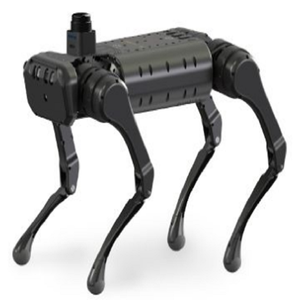 Այոհ/հԱպրանքների անվանումներըՊահանջվող տեխնիկական հատկորոշիչները և չափորոշիչներըԱրտադրողի լիազորագրի առկայություն Այո/ՈչԱռաջարկվող տեխնիկական հատկորոշիչները և չափորոշիչները (մոդել, երկիր, տեխնիկական հատկորոշիչներ)1. Էլեկտրոնիկայի ճարտարագիտության լաբ.Էլեկտրո-տեխնիկայի հիմունքներ լաբ.Ունիվերսալ լաբորատոր հարթակ. Ծրագիրը պետք է մշակված լինի գրաֆիկական ծրագրավորման միջավայրում:Բոլոր գործնական փորձերը իրականացվում են ունիվերսալ լաբորատոր հարթակի վրա: Ունիվերսալ հարթակը պետք է ունենա հետևյալ տեխնիկական հատկություններ (ոչ պակաս).Օսցիլոգրաֆ 4 ալիք, 100 ՄՀց, 14 բիթԱզդանշանի գեներատոր, 2 ալիք, 100 ՄՀց, 14 բիթԿառավարվող սնուցման աղբյուր ±15 ՎՄուլտիմետր 4½ նիշ, 50 Վ, 2 ԱՏրամաբանական անալիզատոր/շաբլոնների գեներա-տոր 16 ալիք, 100 ՄՀցԱնալոգային մուտք 16 ալիք, 1 ՄՀց, 16 բիթԱնալոգային ելք 4 ալիք, 1.6 ՄՀց, 16 բիթԹվային մուտք/ելք 40 ալիքFPGA և Xilinx Zync-7020 իրական ժամանակի կարգավորիչՀավաքվող սխեմաները պետք է հավաքվեն ունիվերսալ պլատֆորմի առջևի վահանակի վրա և ներկայացված լինեն դասընթացների ձեռնարկում:Ձեռնարկի համապատասխան բաժինները պետք է ներ-առվեն լաբորատոր ծրագրային ապահովման մեջ, որպեսզի ուսանողը կարողանա թարմացնել իր հիշողությունը համապատասխան տեսական նյութերի վրա՝ առանց լաբորատորիայում գործնական աշխատանքի ընդհատման:Փորձարարական լաբորատորիայի արդյունքները պետք է հնարավորություն ունենան արտահանվել և MS Excel ձևաչափով (ներառյալ ուսանողի անունը, ամսաթիվը, ժամը և ուսումնասիրված շրջանը):ՀատկություններԷլեկտրո-տեխնիկայի հիմունքներ լաբորատոր աշխա-տանքների ցանկը պետք է ներառի.  Հաստատուն հոսանքի բաժին.	Օհմի օրենք,Կիրխհոֆի օրենքներ,Ռեզիստորների հաջորդաբար միացում,Ռեզիստորների զուգահեռ միացում,Ռեզիստորների խառը միացում,Հաստատուն լարման աղբյուրների ուսումնասի-րում,Հաստատուն հոսանքի աղբյուրների ուսումնասի-րում,Փոփոխական հոսանքի բաժին.Ակտրվ դիմադրություն (R) ներարող  փոփոխական հոսանքի շղթայի ուսումնասիրում, Ակտրվ և ինդուկտիվ դիմադրություն (RL) ներարող  փոփոխական հոսանքի շղթայի ուսումնասիրում,Ակտրվ և ունակային դիմադրություն (RC) ներարող  փոփոխական հոսանքի շղթայի ուսումնասիրում,Ակտրվ, ինդուկտիվ և ունակային դիմադրություն (RLC) ներարող  փոփոխական հոսանքի շղթայի ուսումնասիրում,Կոնղենսատորների հաջորդական միացում,Կոնղենսատորների զուգահեռ միացում,Ինդուկտիվությունների հաջորդաբար միացում,	Ինդուկտիվությունների զուգահեռ միացում,Լարումների ռեզոնանսը սինուսորդալ հոսանքի շղթայում,Հոսանքների ռեզոնանսը սինուսորդալ հոսանքի շղթայում,Ինդուկտիվ կապակցված կոճերը ներառող շղթայում,Միաֆազ տրանսֆորմատոր,Անցումային պրոցեսներ.Անցումային պրոցեսները RC շղթայում,Անցումային պրոցեսները RL շղթայում,Անցումային պրոցեսները RLC շղթայում,Ցանկի վրա հիմնված անցում լաբորատորիաների միջով,Ուսանողների գրանցում,Շղթաների ինտերակտիվ ներկայացում յուրաքանչյուր գործնական փորձի մեջ,Քայլ առ քայլ հրահանգներ ուսանողների համար,Ինտերակտիվ ուսումնական ուղեցույց յուրաքանչյուր փորձի համար,Նախապես հավաքված հարթակ էլեկտրոնային բաղադրիչներ,Փորձերի արդյունքների ցուցադրում էկրանին (գծապատկերներ, շրջանակի ազդանշաններ, թվային ցուցիչներ),Արդյունքների արտահանում MS Excel ձևաչափով։Այո2. Գործառնական ուժեղացուցիչների կիրառական լաբ.Օպերացիոն ուժեղարարների կիրառման լաբ.Ունիվերսալ լաբորատոր հարթակ. Ծրագիրը պետք է մշակված լինի գրաֆիկական ծրագրավորման միջավայրում:Բոլոր գործնական փորձերը իրականացվում են ունիվերսալ լաբորատոր հարթակի վրա: Ունիվերսալ հարթակը պետք է ունենա հետևյալ տեխնիկական հատկություններ (ոչ պակաս).Օսցիլոգրաֆ 4 ալիք, 100 ՄՀց, 14 բիթԱզդանշանի գեներատոր, 2 ալիք, 100 ՄՀց, 14 բիթԿառավարվող սնուցման աղբյուր ±15 ՎՄուլտիմետր 4½ նիշ, 50 Վ, 2 ԱՏրամաբանական անալիզատոր/շաբլոնների գեներատոր 16 ալիք, 100 ՄՀցԱնալոգային մուտք 16 ալիք, 1 ՄՀց, 16 բիթԱնալոգային ելք 4 ալիք, 1.6 ՄՀց, 16 բիթԹվային մուտք/ելք 40 ալիքFPGA և Xilinx Zync-7020 իրական ժամանակի կարգավորիչՈւսանողները պետք է կարողանան ուսումնասիրել շղթաների ելքային ազդանշանները՝ կախված մուտքային տվյալներից։ Դասընթացի ձեռնարկը պետք է ներդրված լինի լաբորատոր ծրագրային ապահովման մեջ՝ փորձի ընթացքում ժամանակավոր տեսական նյութերին հեշտ մուտք գործելու համար:Դասընթացի ծրագրակազմը պետք է ունենա պարզ և ինտուիտիվ ինտերֆեյս: Ուսանողը օգտագործում է նախատիպային տախտակը էլեկտրական սխեմաների հետ գործնական փորձերի համար, ինչպես նկարագրված է գործողությունների ձեռնարկում:Հատկություններ.Օպերացիոն ուժեղարարների կիրառման լաբորատոր աշխատանքների ցանկը պետք է ներառի.Ինվերտացնող ուժեղարար,Ոչ -ինվերտացնող ուժեղարար,Լարման կրկնիչ,Դիֆերենցող ուժեղարար,Անալոգային ազդանշանների գումարում և հանում,Լարում – հոսանք կերպափոխիչ,Ինտեգրատոր,Դիֆերենցիչ,Լոգարիթմական ուժեղարար,Էքսպոնենցիալ ուժեղարար,Ակտիվ ուժեղարար,Քոմպարատոր, Շմիտի տրիգեր,Ամպլիտուդային սահմանափակիչ,Փուլապտտիչ,Վինի կամրջակի վրա հիմնված սինուսային ալիքների գեներատոր,Ուղղանկյուն և եռանկյուն իմպուլսերի գեներատոր,Սպասող մուլտիվիբրատոր (միատատանակ),  Ցանկի վրա հիմնված անցում լաբորատորիաների միջովՈւսանողների գրանցումՔայլ առ քայլ հրահանգներ ուսանողների համարԻնտերակտիվ ուսումնական ուղեցույց յուրաքանչյուր փորձի համարՓորձերի արդյունքների ցուցադրում էկրանին (գծապատկերներ, շրջանակի ազդանշաններ, թվային ցուցիչներ)Արդյունքների արտահանում MS Excel ձևաչափովԱյո3.էլեկտրոնիկայի լաբ.Ուժային էլեկտրոնիկայի լաբ.Բոլոր գործնական փորձերը իրականացվում են ունիվերսալ լաբորատոր հարթակի վրա: Ունիվերսալ հարթակը պետք է ունենա հետևյալ տեխնիկական հատկություններ (ոչ պակաս).Օսցիլոգրաֆ 4 ալիք, 100 ՄՀց, 14 բիթԱզդանշանի գեներատոր, 2 ալիք, 100 ՄՀց, 14 բիթԿառավարվող սնուցման աղբյուր ±15 ՎՄուլտիմետր 4½ նիշ, 50 Վ, 2 ԱՏրամաբանական անալիզատոր/շաբլոնների գեներատոր 16 ալիք, 100 ՄՀցԱնալոգային մուտք 16 ալիք, 1 ՄՀց, 16 բիթԱնալոգային ելք 4 ալիք, 1.6 ՄՀց, 16 բիթԹվային մուտք/ելք 40 ալիքFPGA և Xilinx Zync-7020 իրական ժամանակի կարգավորիչԾրագիրը պետք է մշակված լինի գրաֆիկական ծրագրավորման միջավայրում:Լաբորատորիան մշակվել է “Ուժային էլեկտրոնիկայի” լաբորատորիայում գործնական փորձերի համար (տրանսֆորմատորներ, ուղղիչներ և լարման կարգավորիչներ):Բոլոր գործնական փորձերն պետք է անցկացվեն առնվազն 14 տարբեր սխեմաներով նախապես հավաքված էլեկտրական տպատախտակի վրա: Դասընթացի ձեռնարկը պետք է ներդրված լինի լաբորատոր ծրագրային ապահովման մեջ՝ լաբորատո-րիայի ընթացքում ժամանակավոր տեսական նյութերին հեշտ մուտք գործելու համար:Փորձարարական լաբորատորիայի արդյունքները կարող են արտահանվել և պահպանվել MS Excel ձևաչափով (ներառյալ ուսանողի անունը, ամսաթիվը, ժամը և ուսումնասիրված շրջանը):ՀատկություններՈւժային էլեկտրոնիկայի  լաբորատոր աշխատանքների ցանկը պետք է ներառի.Հաստատուն լարման աղբյուր,Փոփոխական լարման աղբյուր,Հաստատուն հոսանքի աղբյուր,Լարման գլծային կայունարար (անկայունություն հոսանքով),Լարման գլծային կայունարար (անկայունություն լարումով),Լարման իմպուլսային կարգավորիչ,Իմպուլսային կարգավորիչ ֆիլտրով,Թիրիստոր,Ստաբիլիտրոն,Միաֆազ տրանսֆորմատոր բաց միացման և կարճ միացման ռեժիմում,	Միաֆազ տրանսֆորմատոր ակտիվ բեռի ռեժիմում,Միաֆազ ուղղիչ առանց ֆիլտրի,Միաֆազ ուղղիչ ֆիլտրով,Եռաֆազ ցանց տրանսֆորմատորով (աստղ/եռանկյուն),Եռաֆազ ցանց տրանսֆորմատորով (աստղ/աստղ),Կարգավորվող միաֆազ ուղղիչ ակտիվ բեռի դեպքում,Կարգավորվող եռաֆազ ուղղիչ ակտիվ բեռի դեպքում,Եռաֆազ ցանց էներգիայի սպառիչների աստղ միացման դեպքում,Եռաֆազ ցանց էներգիայի սպառիչների եռանկյուն միացման դեպքում։Ցանկի վրա հիմնված անցում լաբորատորիաների միջովՈւսանողների գրանցումՔայլ առ քայլ հրահանգներ ուսանողների համարԻնտերակտիվ ուսումնական ուղեցույց յուրաքանչյուր փորձի համարՓորձերի արդյունքների ցուցադրում էկրանին (գծապատկերներ, շրջանակի ազդանշաններ, թվային ցուցիչներ)Արդյունքների արտահանում MS Excel ձևաչափովԱյո4.Արդյունաբերական էլեկտրոնիկայի լաբ.Արդյունաբերական էլեկտրոնիկայի լաբ.Արդյունաբերական Էլեկտրոնիկայի լաբ.-ի կարգավորումը պետք է հիմնված լինի ունիվերսալ հարթակի վրա:  Ծրագիրը պետք է մշակված լինի գրաֆիկական ծրագրավորման միջավայրում:Բոլոր գործնական փորձերը պետք է կատարվեն հատուկ նախագծված տպատախտակի վրա:  Արդյունաբերական էլեկտրոնիկայի ուսումնասիրված սխեմաների սխեմատիկ դիագրամները պետք է ցուցադրվեն ծրագրաշարի առջևի վահանակում և օգտագործողի ձեռնարկում: Գործնական աշխատան-քին զուգահեռ ուսանողները պետք է կարողանան անմիջականորեն օգտվել տեսական նյութերից: Ուսումնական տախտակի միջոցով ուսանողը կարող է հավաքել էլեկտրոնային սխեմաներ, միացնել էներգիայի պահանջվող բոլոր աղբյուրները և հաշվիչները, կատարել փորձեր ուսումնասիրված սխեմաներով և հավաքել, ցուցադրել և պահպանել անհրաժեշտ տվյալները աղյուսակների, գրաֆիկների և շրջանակի հետքերի տեսքով:Դասընթացի ծրագիրը պետք է ունենա պարզ և ինտուիտիվ ինտերֆեյս: Ինտերակտիվ սխեմատիկ դիագրամները ցուցադրվում են յուրաքանչյուր լաբորատորիայի էկրանին, որը թույլ է տալիս ուսանողին կառավարել էներգիայի աղբյուրները և կարգավորել հաշվիչներ: Բացի այդ, գործնական աշխատանքին զուգահեռ ուսանողները պետք է կարողանան անմիջականորեն օգտվել տեսական նյութերից և լաբորատորիայի անցկացման քայլ առ քայլ հրահանգներից։Հասանելի է նաև հրահանգիչի ֆայլ՝ հաշվարկների հետ կապված պատրաստի պատասխաններով, ինչպես նաև Multisim ֆայլերը։ՀատկություններԱրդյունաբերական էլեկտրոնիկայի լաբորատոր աշխատանքների ցանկը պետք է ներառի.Կիսահաղորդիչային դիոդ,Կիսահաղորդիչային ստաբիլիտրոն,Վարիկապ,Երկբևեռային տրանզիստոր,Դաշտային տրանզիստոր,Մեկուսացված փականակով երկբևեռային տրանզիստոր (IGBT-տրանզիստոր),Դինիստոր,Տրինիստոր,Սիմիստոր։Ուսանողների գրանցումԾրագրաշարի ընտրացանկից լաբորատորիայի ընտրությունԻնտերակտիվ սխեմատիկ դիագրամներ յուրաքանչյուր լաբորատորիայի համարՔայլ առ քայլ հրահանգներ յուրաքանչյուր լաբորատորիայի համարՀատուկ նախագծված փորձարկման տախտակ Տեղադրված ունիվերսալ հարթակէլեկտրոնային բաղադրիչներՉափված պարամետրերի գրաֆիկական ցուցադրում իրական ժամանակում և պահպանելով արդյունքները սքրինշոթերի և աղյուսակների ձևով։Այո5.Մեխանիկական փոխանցումների լաբ.Մեխանիկական փոխանցման լաբ.-ը պետք է հիմնված լինի ունիվերսալ հարթակի վրա: Ծրագիրը պետք է մշակված լինի գրաֆիկական ծրագրավորման միջավայրում:Ստենդը պետք է ներառի մեխանիկական և չափիչ բաղադրիչներ: Նրանց օգնությամբ ուսանողները պետք է կարողանան չափել փորձարկված մեքենամասի տարբեր մեխանիկական պարամետրեր:Դասընթացի ձեռնարկը պետք է ներդրված լինի լաբորատոր ծրագրային ապահովման մեջ՝ լաբորատորի-այի ընթացքում ժամանակավոր տեսական նյութերին հեշտ հասանելիության համար:Փորձարարական լաբորատորիայի արդյունքները պետք է հնարավորություն ունենան արտահանվեն և պահպանվեն MS Excel ձևաչափով (ներառյալ ուսանողի անունը, ամսաթիվը, ժամը և ուսումնասիրված շրջանը):ՀատկություններՄեխանիկական փոխանցումների  լաբորատոր աշխատանքների ցանկը պետք է ներառի.Շփման գործակիցների որոշում պարուրակում և մանեկի ճակատում,Արանցքային ուժով բեռնված խստացված պտուտակավոր հանգույցի ուսումնասիրություն,Սեղմակային միացման ուսումնասիրություն,Երիթային միացման ուսումնասիրություն,Գամային միացումների մեջ ուժի բաշխման բնույթի ուսումնասիրություն,Եռակցված միացման մեջ լարվածության բաշխման բնույթի ուսումնասիրություն:Ցանկի վրա հիմնված անցում լաբորատորիաների միջովՈւսանողների գրանցումՔայլ առ քայլ հրահանգներ ուսանողների համարԻնտերակտիվ ուսումնական ուղեցույց յուրաքանչյուր փորձի համարՓորձարարական արդյունքների ցուցադրում էկրանին (գրաֆիկներ, շրջանակի ազդանշաններ, թվային ցուցիչներ)Արդյունքների արտահանում MS Excel ձևաչափովԱյո6.Մեխատրոնիկայի (Mechatronics) ուսումնական լաբ. (ավտոմատացված արտադրական գիծ)Մեխատրոնիկա ուսումնական լաբորատորիան ավտոմատաց-ված հոսքագիծ է, որը պետք է նախատեսված լինի մեխատրոնային համակարգերի հանգույցների և առանձին էլեմենտների՝ տվիչներ, շարժիչներ, կառավարման համակար-գեր ուսումնասիրության համար լաբորատոր և գործնական պարապմունքների ժամանակ։ Այն բաղկացած է հետևյալ կայաններից.Մատակարարման և պահեստավորման կայան.Մատակարարման և պահեստավորման կայանը պետք է նախատեսված լինի հոսքագիծ դետալների մատակարարման համար։Քանակը՝ 					1 հատ,Ֆունկցիաները՝	Մատակարարման և պահեստավորման կայանը պետք է կազմված լինի դետալների ուղղահայաց պահեստից և եկկողմանի պնևվմոգլանից (պահանջվում է),Հնարավորություն տեղադրելու համար դետալները ուղղահայաց պահեստում (պահանջվում է),Հնարավորություն  օպտիկական տվիչի օգնությամբ որոշելու դետալի առկայությունը ուղղահայաց պահեստում (պահանջվում է),Հնարավորություն ուղղահայաց պահեստից դետալի դուրս մղման համար եկկողմանի պնևվմոցիլինդրի օգնությամբ (պահանջվում է),Դետալի դուրս մղման ժամանակային միջակայքի սահմանում (պահանջվում է),Պնևվմոգլանի արագության կառավարում (պահանջվում է),Պնևվմոգլանի մխոցի դիրքի մոնիտորինգ (պահանջվում է),Ուղղահայաց պահեստի տարողունակությունը ոչ պակաս քան 8 դետալ,Էլեկտրոնային բաղադրիչների միացումը  միակցիչ բլոկին և դրանց կոնֆիգուրացիան (պահանջվում է),Մատակարարման և պահեստավորման կայանի կոմպոնենտները.Եկկողմանի պնևվմոգլան՝ 	Ոչ պակաս քան՝ 			1 հատ,Աշխատանքային ճնշումը՝ 	1 - 10 բար սահմաններում,Տրամագիծը՝ 			16 մմ,Քայլի երկարությունը՝		50 մմ,Աշխատանքային ջերմաստիճանը՝	(-20- 80) °C,Օպտիկական տվիչ (D տեսակ)Ոչ պակաս քան՝ 			1 հատ,Պարուրակի չափսը՝			M6 x 0,75 մմ,Տրամագիծը՝ 			6 մմ,Արձագանքման միջակայք՝		3 ÷ 50 մմ,Լույսի աղբյուր՝	Ինֆրակարմիր լույս (870 նմ)։ՀնարավորություններԿայանի կառավարման ալգորիթմի ստուգում ձեռքի ռեժիմում (պահանջվում է),Դետալի մատակարարման ժամանակային միջակայքի կառավարում (պահանջվում է),Պնևվմոգլանի մխոցի արագության կառավարում շնչափողերի միջոցով (պահանջվում է),Պնևվմոգլանի մխոցի դիրքի որոշում մագնիսական տվիչների միջոցով (պահանջվում է),Կայանի կառավարման ալգորիթմի ստուգում ավտոմատ ռեժիմում (պահանջվում է),Հավաքման կայանՀավաքման կայանը պետք է նախատեսված լինի բաղադրիչ մասերի մեխանիկական հավաքման համար։Քանակը՝ 					1 հատ,Ֆունկցիաները՝	Հավաքման կայանը պետք է կազմված լինի փոխակրիչից, երկու հավաքման մեխանիզմներից և օդաճնշական մամլիչից (պահանջվում է),Հավաքման մեխանիզմներից յուրաքանչյուրը պետք է բաղկացած լինի դետալի պահեստից (պահանջվում է),Հավաքման մեխանիզմ 1 պետք է բաղկացած լինի էլեկտրամագնիսական ձողից, պնեևմոգլանից, և պողպատե գնդակների համար նախատեսված պահեստից (պահանջվում է 1),Հավաքման մեխանիզմ 2 պետք է բաղկացած լինի էլեկտրամագնիսական ձողից, պնևմոգլանից, և պլաստիկ կափարիչների համար նախատեսված պահեստից (պահանջվում է 2),Օդաճնշական մամլիչի իրականացում երկկողմանի պնևմոգլանի օգնությամբ (պահանջվում է),Աշխատանքային դետալների տեղափոխում փոխակրիչի օգնությամբ (պահանջվում է),Բաղադրիչ մասերի վերջնական հավաքում սեղմելու միջոցով (պահանջվում է),Դետալի կանգառը փոխակրիչի վրա պետք է իրականացվի էլեկտրամագնիսական բաժանարարի միջոցով (պահանջվում է),Դետալի հայտնաբերումը փոխակրիչի վրա առաջին և երկրորդ հավաքման մեխանիզմների տակ պետք է կատարվի օպտիկական T տիպի տվիչով (պահանջվում է),Կայանի կառավարման ալգորիթմի ստուգում ավտոմատ ռեժիմում (պահանջվում է),Էլեկտրոնային բաղադրիչների միացումը  միակցիչ բլոկին և դրանց կոնֆիգուրացիան (պահանջվում է),Հավաքման կայանի կոմպոնենտները.Փոխակրիչ՝ ոչ պակաս քան 1 հատ,Լայնություն՝			ոչ ավելին քան 30 մմ,Երկարություն՝			ոչ ավելին քան 300 մմ,Հաստատուն հոսանքի շարժիչ՝ 	ոչ պակաս քան 1 հատ,Շարժիչի աշխատանքային լարումը՝ 	0 -12 Վ,Օպտիկական տվիչ (D տեսակ).1 հատ,Պարուրակի չափսը՝			M6 x 0,75 մմ,Տրամագիծը՝				6 մմ,Արձագանքման միջակայք՝		3 ÷ 50 մմ,Լույսի աղբյուր՝		Ինֆրակարմիր լույս (870 նմ)։Օպտիկական տվիչ (T տեսակ).3 հատ,Պարուրակի չափսը՝			M5 x 0,5 մմ,Տրամագիծը՝				5 մմ,Արձագանքման միջակայք՝		0 ÷ 500 մմ,Լույսի աղբյուր՝			Կարմիր լույս (625 նմ)։Եկկողմանի պնևվմոգլան հավաքման մեխանիզմների կազմում.Ոչ պակաս քան՝			1 հատ,Տրամագիծը՝				12մմ,Քայլի երկարությունը՝			15մմ,էլեկտրամագնիսական ձող.Ոչ պակաս քան՝			1 հատ,Աշխատանքային լարումը՝ 	0 – 12Վ միջակայքում,Ոչ ավելին՝				16 մմ,Հնարավորություններ.Կայանի կառավարման ալգորիթմի ստուգում ձեռքի ռեժիմում (պահանջվում է),Մամլման արագության կառավարում (պահանջվում է),Հավաքման արագության կառավարում (պահանջվում է),Կայանի կառավարման ալգորիթմի ստուգում ավտոմատ ռեժիմում (պահանջվում է),Մեքենայական տեսողության կայան.Մեքենայական տեսողության կայանը պետք է նախատեսված լինի դետալների տեղափոխման, վերլուծության և տեսակավորման համար։Քանակ՝				1 հատ,Ֆունկցիաները.Մեքենայական տեսողության կայանը պետք է կազմված լինի վեբ-տեսախցիկից և փոխարկիչից (պահանջվում է),Փոխակրիչի վրա դետալի հայտնաբերում օպտիկական T-տիպի տվիչով (պահանջվում է),Դետալի ներսում մետաղական մասի հայտնաբերում ինդուկտիվ տվիչով (պահանջվում է),Դետալի տեղափոխում փոխակրիչի երկայնքով կանգառ վեբ-տեսախցիկների տակ (պահանջվում է),Դետալի վերլուծություն վեբ-տեսախցիկների միջոցով (պահանջվում է),Վերլուծության արդյունքով դետալի շարժման ուղղության որոշումը (պահանջվում է),Դետալի շարժման ուղղության փոփոխումը էլեկտրամագնիսական բաժանարարի միջոցով (պահանջվում է),Էլեկտրոնային բաղադրիչների միացումը  միակցիչ բլոկին և դրանց կոնֆիգուրացիան (պահանջվում է),Մեքենայական տեսողության կայանի կոմպոնենտները.Վեբ-տեսախցիկ.Ոչ պակաս քան՝			1 հատ,Սենսորի չափը՝				5 դյույմ,Վեբ – տեսախցիկի մատրիցայի չափը՝ 	Ոչ պակաս քան 2 Մպիքսել,Ֆոկուսի բերում՝		Ձեռքով տեսակ,Լուծում՝			Առնվազն 1280х720 պիքսել,Ելքի տեսակը՝			USB տարբերակ 2.0 տեսակ,Կադրերի առավելագույն հաճախությունը՝ 	30 կդր./վՓոխակրիչ.Ոչ պակաս քան՝		1 հատ,Լայնություն՝			Ոչ ավելին քան 30 մմ,Երկարություն՝			Ոչ ավելին քան 300 մմ,Հաստատուն հոսանքի շարժիչ՝	Ոչ պակաս քան 1 հատ,Շարժիչի աշխատանքային լարումը՝	0 ...12 Վ,էլեկտրամագնիսական ձող.Ոչ պակաս քան՝		1 հատ,Աշխատանքային լարումը՝	0 - 12 Վ,Քայլի երկարությունը՝		Ոչ ավելին 16 մմ,Ինդուկտիվ տվիչ.Ոչ պակաս քան՝		1 հատ,Տեսակը՝			Գլանաձև,Պարուրակի չափսը՝		M18 x 1մմ,Տրամագիծը՝			18 մմ,Արձագանքման միջակայք՝	7 մմ։	Հնարավորություններ.Կայանի կառավարման ալգորիթմի ստուգում ձեռքի ռեժիմում (պահանջվում է),Դետալի էտալոնային նմուշին համապատասխանության ալգորիթմի ստուգում (պահանջվում է),Դետալների ըստ գույնի,  պատկերի, մետաղի առկայության ալգորիթմի ստուգում (պահանջվում է),Կայանի կառավարման ալգորիթմի ստուգում ավտոմատ ռեժիմում(պահանջվում է)։Տեսակավորման և պահպանման կայան.Տեսակավորման և պահպանման կայանը պետք է նախատեսված լինի դետալների տեղափոխման և տեսակավորման վանդակներում տեղադրելու համար։Քանակ՝				1 հատ,Ֆունկցիաները.Տեսակավորման և պահպանման կայանը պետք է կազմված լինի վակուումային բռնիչից և գծային տեղաշարժման համակարգից (պահանջվում է),Դետալների տեղադրումը տեսակավորման վանդակներում որոշակի հերթականությամբ (պահանջվում է),Դետալի բռնումը սկուտեղից և տեղափոխումը տեսակավորման վանդակներ պնևմատիկ մանիպուլյատորի միջոցով (պահանջվում է),Մանիպուլյատորի շարժումն իրականացվում է X և Y առանցքներով գծային տեղաշարժման համակարգով՝ երկու քայլային շարժիչներով (stepper motors) (պահանջվում է),Մանիպուլյատորի հետագիծը կառավարելու հնարավորություն (պահանջվում է),Դետալների պահպանման տեսակավորման վանդակներ (Ոչ ավելին 1 հատ),Էլեկտրոնային բաղադրիչների միացումը  միակցիչ բլոկին և դրանց կոնֆիգուրացիան պահանջվում է),Տեսակավորման և պահպանման կայանի կոմպոնենտները.Գծային տեղաշարժման համակարգ.Ոչ պակաս քան՝			1 հատ,Աշխատանքային տարածք X/Y՝	Առնվազն 150/220 մմ,Քայլային շարժիչ (stepper motor)՝        Ոչ պակաս քան 2 հատ,Քայլային շարժիչի քայլը՝	     Ոչ ավելին 1.8 աստ./քայլ,Աշխատանքային հոսանքը՝	       0 -2.5 Ա միջակայքում,Լիսեռի տրամագիծը՝			5 մմ,Պնևմատիկ մանիպուլյատոր.Ոչ պակաս քան՝			1 հատ,Աշխատանքային միջավայր՝ ֆիլտրացված սեղմված օդ, առանց յուղի (պահանջվում է),Պնևմատիկ մանիպուլյատորի կազմը՝	Մխոց, ձող,Մանիպուլյատորի ծայրահեղ դիրքերի հարցումը միկրոկոնտակտներով (պահանջվում է),Վակուումային էժեկտոր.Ոչ պակաս քան՝			1 հատ,Տրամագիծը՝			Ոչ ավելին քան 2.5 մմ,Արտադրողականությունը՝	Ոչ պակաս քան 215 լ/րոպ,Օդի սպառումը՝			Ոչ ավելին քան 311 Նլ/րոպ,Գործող ճնշում՝			Ոչ պակաս քան 3 բար,Աշխատանքային ջերմաստիճան՝		(0-60) °C,Խողովակի տրամագիծը՝	Ոչ ավելին քան 4 մմ,Միկրոկոնտակտ.Ոչ պակաս քան՝				4 հատ,Առավելագույն աշխատանքային լարումը՝		24Վ,Ելքի տեսակը՝				Նորմալ փակ	,Ճնշման և վակուումի անջատիչ.Ոչ պակաս քան՝			1 հատ,Աշխատանքային միջավայր՝	Ոչ ագրեսիվ գազեր, չոր, մաքուր օդ առանց քսանյութերի,Չափվող ճնշման անվանական միջակայք՝	1-10 բար,Առավելագույն ճնշում՝		Ոչ պակաս քան 16 բար։Հնարավորություններ.Կայանի կառավարման ալգորիթմի ստուգում ձեռքի ռեժիմում (պահանջվում է),X և Y առանցքների երկայնքով մանիպուլյատորի շարժումը վերահսկելու ալգորիթմ (պահանջվում է),Կայանի կառավարման ալգորիթմի ստուգում ավտոմատ ռեժիմում (պահանջվում է),Լաբորատոր աշխատանքներ.Մատակարարման և պահեստավորման կայանի ձեռքով վերահսկման ալգորիթմ (պահանջվում է),Հավաքման կայանի ձեռքով վերահսկման ալգորիթմ (պահանջվում է),Մեքենայական տեսողության կայան կայանի ձեռքով վերահսկման ալգորիթմ (պահանջվում է),Տեսակավորման և պահպանման կայանի ձեռքով վերահսկման ալգորիթմ (պահանջվում է),Ավտոմատ հաջորդական ռեժիմ (պահանջվում է),Ավտոմատ զուգահեռ ռեժիմ (պահանջվում է)։Միակցիչի բլոկ.Քանակը՝			Ոչ պակաս քան 1 հատ,Աշխատանքային լարումը՝		24 Վ,Մուտք/Ելք M8 3PIN՝		Ոչ պակաս քան 10 հատ,M8 3PIN Մուտք կամ Ելք կանալների ծրագրավորման հնարավորություն (պահանջվում է),M8 3PIN կանալների աշխատանքային լարումը Մուտք/Ելք ռեժիմում՝		24Վ,M8 3PIN մեկ կանալի առավելագույն հոսանքը Ելք ռեժիմում՝			500 մԱ,M8 3PIN մեկ կանալի պահանջվող առավելագույն գործարկման հոսանքը Մուտք ռեժիմում՝			10 մԱ,M8 3PIN կանալներին PNP տիպի տվիչների միացման հնարավորություն Մուտք ռեժիմում (պահանջվում է),DB 34 միակցիչ՝		Ոչ պակաս քան 2 հատ,DB 34 (1,2) - թվային ելքերի քանակը՝  			Ոչ պակաս քան 10 հատ,DB 34 (1,2) - թվային մուտքերի քանակը՝ 			Ոչ պակաս քան 18 հատ,DB 34 - Մուտք/Ելք կանալների աշխատանքային լարումը՝		3,3 Վ,Սնուցման կանալ DB 10  24 Վ՝	Ոչ պակաս քան 1 հատ,Սնուցման միակցիչ   (DC) 2 PIN՝	Ոչ պակաս քան 2 հատ,Կոմպրեսոր.Քանակը՝			Ոչ պակաս քան 1 հատ,Տեսակը՝			Օդային,Րեսիվերի ծավալը (Объем ресивера)՝		Ոչ պակաս քան 20 լ,Աշխատանքային ճնշումը՝	Ոչ պակաս քան 8 բար։		Այո7.Միկրոհսկիչների կիրառման լաբորատոր սարքավորումներՄիկրոհսկիչների կիրառման լաբորատոր սարքավորումներ  լաբ. պետք է հիմնված լինի ունիվերսալ հարթակի վրա և աշխատի հատուկ դրա համար ստեղծված նախատիպային հարթակի հետ: Ծրագիրը պետք է մշակված լինի գրաֆիկական ծրագրավորման միջավայրում:Բոլոր գործնական փորձերը իրականացվում են ունիվերսալ լաբորատոր հարթակի վրա: Ունիվերսալ հարթակը պետք է ունենա հետևյալ տեխնիկական հատկություններ (ոչ պակաս).Օսցիլոգրաֆ 4 ալիք, 100 ՄՀց, 14 բիթԱզդանշանի գեներատոր, 2 ալիք, 100 ՄՀց, 14 բիթԿառավարվող սնուցման աղբյուր ±15 ՎՄուլտիմետր 4½ նիշ, 50 Վ, 2 ԱՏրամաբանական անալիզատոր/շաբլոնների գեներատոր 16 ալիք, 100 ՄՀցԱնալոգային մուտք 16 ալիք, 1 ՄՀց, 16 բիթԱնալոգային ելք 4 ալիք, 1.6 ՄՀց, 16 բիթԹվային մուտք/ելք 40 ալիքFPGA և Xilinx Zync-7020 իրական ժամանակի կարգավորիչԼաբորատորիան նախատեսված է ուսանողների համար և լաբորատոր աշխատանքների ցանկը պետք է ներառի.Միկրոքոնթրոլերի պորտեր: Տվյալների մուտք/ելք,Կոճակների վիճակի ընթերցում և լուսադիոդների կառավարում,Ընդհատումների ենթահամակարգ,Արտաքին ընդհատումների մշակում,Ընդհատումների կատարմնան առաջնահերթություն-ները,ATmega16x57 միկրոքոնթրոլերի ժամանակաչափեր,Քայլող շարժիչի քոնթրոլեր,Ժամանակաչափ արտաքին իրադարձությունների հաշվման ռեժիմում,Ժամանակաչափ քառակուսի իմպուլսների գեներատորի ռեժիմում,Հաստատուն հոսանքի շարժիչի (ՀՀՇ) քոնթրոլեր. Ժամանակաչափ ԼԻՄ ռեժիմում,Ժամանակաչափ արտաքին իրադարձությունների հաշվման ռեժիմում (զավթման ռեժիմ),Տվյալների զուգահեռ մուտք/ելք,«Սողացող տող» LCD էկրանին,Ստեղնաշարից տվյալների կարդացում և ելք LCD էկրան,Տվյալների ելք 7 հատվածի LED ցուցիչների վրա,Աշխատանք անալոգային ազդանշանների հետ,Անալոգային կոմպարատոր,Անալոգաթվային կերպափոխիչ,Թվաանալոգային կերպափոխիչ (սինուսոիդի գեներատոր),Միկրոքոնթրոլերի ինտերֆեյսեր,Սերիական ծայրամասային ինտերֆեյս (SPI): Դուպլեքս ռեժիմ։Պետք է մշակված և վրիպազերծված լինի ծրագրակազմ միկրոկոնտրոլերի համար՝ օգտագործելով Assembler կամ C ծրագրավորման լեզուները և գործարկել դրանք հավաքված նախատիպային տախտակի միկրոկառավարիչի վրա,Սխեմաները պետք է  հավաքվեն նախատիպային տախտակի վրա՝ օգտագործելով տարբեր մուտքային սարքեր և կառավարող օբյեկտներ,Անհրաժեշտ հաշվիչներն ու գործիքները միացվեն հավաքված շղթայի աշխատանքը ուսումնասիրելու համար,Ծրագիրը պետք է ունենա պարզ և ինտուիտիվ ինտերֆեյս:Լաբորատորիայում պետք է ներկայացված լինեն միկրոկոնտրո-լերի և ծայրամասային սարքերի միացման դիագրամները, ինչպես նաև բոլոր անհրաժեշտ գործիքներն ու սարքերը, դիմային վահանակը փորձի ընթացքում: Փորձարարական արդյունքները վիզուալացվում են ELVIS II-ի միջոցով:Գործնական լաբորատորիաներին զուգահեռ ուսանողները յուրաքանչյուր փորձի ընթացքում պետք է հնարավորություն ունենան մոնիտորի վրա դիտարկել ժամանակավոր տեսական նյութեր և քայլ առ քայլ հրահանգներ:Այո8.Էլեկտրապնևմատիկա ուսումնական բազային հավաքածուԷլեկտրապնևմատիկա (Basic Electropneumatics) ուսումնական բազային հավաքածուն պետք է նախատեսված լինի խելացի կառավարմամբ համակարգեր կառուցելու համար։Եկկողմանի պնևվմոգլան.Քանակը՝			Ոչ պակաս քան 1 հատ,Տրամագիծը՝			Ոչ պակաս քան 25 մմ,Քայլի երկարությունը՝		Ոչ ավել քան 50 մմ,Մխոցի պարուրակը՝		Արտաքին,Օղակը՝			Մագնիսական,Աշխատանքային ջերմաստիճանը՝	-20 ÷ +80 °С,Միակողմանի պնևվմոգլան.Քանակը՝			Ոչ պակաս քան 1 հատ,Տրամագիծը՝			Ոչ պակաս քան 25 մմ,Քայլի երկարությունը՝		Ոչ ավել քան 50 մմ,Մխոցի պարուրակը՝		Արտաքին,Օղակը՝			Մագնիսական,Աշխատանքային ջերմաստիճանը՝	-20 ÷ +80 °С,Դետալի մատակարարման ժամանակային միջակայքի կառավարում (պահանջվում է)։Պնևվմոգլանի մխոցի դիրքի կառավարում մագնիսական տվիչների միջոցով (պահանջվում է)։3/2 օդի բաշխիչ.Քանակը՝			Ոչ պակաս քան 2 հատ,Կառավարման եղանակը՝		Ձեռքով,Միացումը՝				G1/8,Տեսակը՝	մոնոստաբիլ, զսպանակային վերադարձ,Օդի ծախսը՝		Ոչ պակաս քան 700 Նլ/րոպ,Աշխատանքային ճնշում՝		0-10 բար։3/2 էլեկտրամագնիսական բաշխիչ.Քանակը՝			Ոչ պակաս քան 1 հատ,Աշխատանքային լարումը՝		24 Վ,Միացումը՝				M5,Աշխատանքային ճնշումը՝		2,5 – 7 բար,Տեակը՝			երկկայուն (бистабильный)։5/2 էլեկտրամագնիսական բաշխիչ.Քանակը՝			Ոչ պակաս քան 1 հատ,Աշխատանքային լարումը՝		24 Վ,Միացումը՝				M5,Աշխատանքային ճնշումը՝		2,5 – 7 բար,Տեակը՝			երկկայուն (бистабильный)։Օպտիկական տվիչ (D տեսակ).Քանակը՝			Ոչ պակաս քան 1 հատ,Պարուրակի չափսը`		M6 x 0,75 մմ,Տրամագիծը՝			Ոչ պակաս քան 6 մմ,Արձագանքման միջակայք՝	3 ÷ 50 մմ,Լույսի աղբյուր՝		           Ինֆրակարմիր լույս (870 նմ),Օպտիկական տվիչ (T տեսակ).Քանակը՝			Ոչ պակաս քան 1 հատ,Պարուրակի չափսը`		M5 x 0,5 մմ,Տրամագիծը՝			5 մմ,Արձագանքման միջակայք՝	0 ÷ 500 մմ,Լույսի աղբյուր՝		           Կարմիր լույս (625 նմ),Մագնիսական տվիչ (геркон)Քանակը՝			Ոչ պակաս քան 2 հատ,Լարումը`			10-30 Վ,Առավելագույն հոսանքը`	250 մԱ,Ելքը՝				PNP,Գործարկման հաճախությունը՝	400 Հց,Էլեկտրական միացումը՝		Եռալար,Աշխատանքային ջերմաստիճանը՝	-20 ÷ +80 °С,Միկրոկոնտակտ.Քանակը՝			Ոչ պակաս քան 2 հատ,Առավելագույն աշխատանքային լարումը՝		24Վ,Ելքի տեսակը՝			Նորմալ փակ,Վեբ-տեսախցիկ.Քանակը՝			Ոչ պակաս քան 1 հատ,Սենսորի չափը՝			Ոչ պակաս քան 5 դյույմ,Վեբ - տեսախցիկի մատրիցայի չափը՝				Ոչ պակաս քան 2 Մպիքսել,Ֆոկուսի բերում՝		Ձեռքով,Լուծում՝		            Ոչ պակաս 1280х720 պիքսել,Ելքի տեսակը՝			USB տարբերակ 2.0,Կադրերի առավելագույն հաճախությունը՝		30 կդր/վ,Գծային տեղաշարժման համակարգ.Քանակը՝			Ոչ պակաս քան 1 հատ,Աշխատանքային գոտի՝		130 մմ,Չափսերը՝			250*50*50 մմ,Շարժիչի տեսակը՝		Քայլային (stepper motor)։Պտտվող սեղան.Քանակը՝			Ոչ պակաս քան 1 հատ,Պտտման անկյունը՝		90 աստիճան,Շարժիչ՝		Քայլային շարժիչ (stepper motor),Դետալների սեգմենտներ՝	Ոչ պակաս քան 4 հատ,Տրամագիծը՝			150 մմ,Քայլային շարժիչ (stepper motor)՝     Ոչ պակաս քան 2 հատ,Շարժիչի տեսակը՝		Երկբևեռ (Биполярный),Քայլային շարժիչի քայլը՝	Ոչ ավել քան 1.8 աստ./քայլ,Աշխատանքային հոսանքը՝	50 մԱ,Անվանական լարումը՝		12 Վ,Պտտող մոմենտը՝		Ոչ պակաս քան 10 Նսմ,Լիսեռի տրամագիծը՝		Ոչ պակաս քան 5 մմ։Միակցիչի բլոկ.Քանակը՝			Ոչ պակաս քան 1 հատ,Աշխատանքային լարումը՝	24 Վ,Մուտք/Ելք M8 3PIN՝		10 հատ,M8 3PIN Մուտք կամ Ելք կանալների ծրագրավորման հնարավորություն (պահանջվում է),M8 3PIN կանալների աշխատանքային լարումը Մուտք/Ելք ռեժիմում՝		24 Վ,M8 3PIN մեկ կանալի առավելագույն հոսանքը Ելք ռեժիմում՝			500 մԱ,M8 3PIN մեկ կանալի պահանջվող առավելագույն գործարկման հոսանքը Մուտք ռեժիմում՝			10 մԱ,M8 3PIN կանալներին PNP տիպի տվիչների միացման հնարավորություն Մուտք ռեժիմում (պահանջվում է),DB 34 միակցիչ՝		Ոչ պակաս քան 2 հատ,DB 34 (1,2) - թվային ելքերի քանակը՝		Ոչ պակաս քան 10 հատ,DB 34 (1,2) - թվային մուտքերի քանակը՝		Ոչ պակաս քան 18 հատ,DB 34 - Մուտք/Ելք կանալների աշխատանքային լարումը՝	3,3 Վ,DB 10 միակցիչ			Ոչ պակաս քան 1 հատ,DB 10 - թվային ելքերի քանակը՝	Ոչ պակաս քան 5 հատ,DB 10 - ելքային կանալների աշխատանքային լարումը՝ 	3,3 Վ,Սնուցման կանալ DB 10  24 Վ՝	Ոչ պակաս քան 1 հատ,Սնուցման միակցիչ   (DC) 2 PIN՝	Ոչ պակաս քան 2 հատ,Ձեռքի պոմպ.Քանակը՝			Ոչ պակաս քան 1 հատ,Պոմպի առավելագույն ճնշումը՝	Ոչ պակաս քան 6 բար,Պոմպի երկարությունը բաց/փակ՝			Ոչ ավել քան 220/340 մմ,Րեսիվեր (ресивера).Քանակը՝			Ոչ պակաս քան 1 հատ,Րեսիվերի ծավալը (Объем ресивера)՝		Ոչ պակաս քան 0,3 լ,Տրամագիծը՝			Ոչ ավել քան 60 մմ,Բարձրությունը՝		Ոչ ավել քան 300 մմ,Վարժություններ.Միակողմանի պնևվմոցիլինդրի ուղիղ կառավարում ձեռքի 3/2 օդի բաշխիչով (պահանջվում է),Եկկողմանի պնևվմոցիլինդրի ուղիղ կառավարում երկու ձեռքի 3/2 օդի բաշխիչներով (պահանջվում է),Տրամաբանական «ԵՎ» ֆունկցիայի իրականացումը երկու ձեռքի 3/2 օդի բաշխիչներով (պահանջվում է),Եկկողմանի պնևվմոցիլինդրի ուղիղ կառավարում (պահանջվում է),Ապրանքների կոդավորում (պահանջվում է),Դետալի շարժման ուղղության կառավարում (պահանջվում է),Դետալի տեղաշարժը ուղիղ գծով (պահանջվում է),Դետալի տեղաշարժը արտադրական տեղամասով (պահանջվում է),Կոնտեյներ տեղափոխման և պահպանման համար.Քանակը՝			Ոչ պակաս քան 1 հատ,Չափսը՝			450x350x200 մմ։Այո9.Դելտա - ռոբոտ            (Delta Robot) ուսումնական սարքերի հավաքածուԴելտա - ռոբոտ ուսումնական հավաքածուն պետք է նախատեսված լինի արտադրական տարբեր ոլորտներում արդյունաբերական ռոբոտների գործնական կիրառման հմտություններ ձեռքբերման համար։Մանիպուլյատոր.Տեսակը՝			Դելտա,Առանցքների քանակը՝		Ոչ պակաս քան 4,Բեռնատարողունակությունը (Грузоподъемность)՝		Ոչ պակաս քան 200 գ,Բարձրությունը՝			Ոչ ավել քան 400 մմ,Աշխատանքային տիրույթ՝				X՝	Ոչ պակաս քան ±50 մմ,				Y՝	Ոչ պակաս քան ±50 մմ,				Z՝	Ոչ պակաս քան ±50 մմ,	   Չորրորդ առանցքի պտույտը՝	180 աստ.,Սերվոշարժիչների քանակը՝	Ոչ պակաս քան 4 հատ,Սերվոշարժիչների սնուցումը՝	5-8,7 Վ,Սերվոշարժիչների պտտմանաստիճանը՝			Ոչ պակաս քան 180 աստ (°),Սերվոշարժիչների պտտման արագությունը՝		Ոչ պակաս քան 0,2/60° վ/աստ (°),Սերվոշարժիչների տեսակը՝	Թվային,Պտտող մոմենտը՝		Ոչ պակաս քան 18 կգ*սմ,Չափսը՝		Ոչ ավել քան 360х360х420 մմ,Թվային տեսախցիկ.Քանակը՝			Ոչ պակաս քան 1 հատ,Մատրիցայի չափը`		Ոչ պակաս քան 2 Մպիքսել,Ֆոկուսի բերում`		Ձեռքով,Լուծում՝ 			Ոչ պակաս 1280х720 պիքսել,Ելքի տեսակը՝			USB տարբերակ 2.0,Շարժիչ.Քանակը՝			Ոչ պակաս քան 1 հատ,Տեսակը՝			Քայլային (stepper motor),Աշխատանքային հոսանքը՝	400 մԱ,Անվանական լարումը՝		12 ÷ 24 Վ,Պտտող մոմենտը՝		Ոչ պակաս քան 10 Ն*սմ,Լիսեռի տրամագիծը՝		Ոչ պակաս քան 5 մմ,Պտտվող սեղան.Քանակը՝			Ոչ պակաս քան 1 հատ,Պտտման անկյունը`		Ոչ պակաս քան 90 աստ.,Շարժիչի տեսակը՝		Քայլային (stepper motor),Դետալների սեգմենտներ՝	Ոչ պակաս քան 4 հատ,Տրամագիծը՝			Ոչ ավել քան 150 մմ,Դետալների պահման բջիջներ.				Ոչ պակաս քան 1 հատ,Քանակը՝			Ոչ պակաս քան 4 հատ,Դետալներ՝		          Ոչ պակաս քան 1 հավաքածու, Չափսերը՝			Ոչ ավել քան 180х120х100մմ։Հարթակ.Քանակը՝			Ոչ պակաս քան 2 հատ,Նյութը՝			Ալյումինե,Տեսակը՝			15180 т,Չափսը՝			15х180х360 մմ։Միակցիչի բլոկ.Քանակը՝			Ոչ պակաս քան 1 հատ,Աշխատանքային լարումը`		24Վ,Մուտք/Ելք M8 3PIN`		Ոչ պակաս քան 10 հատ,M8 3PIN Մուտք կամ Ելք կանալների ծրագրավորման հնարավորություն (պահանջվում է),M8 3PIN կանալների աշխատանքայինlարումը Մուտք/Ելք ռեժիմում`		24Վ,M8 3PIN մեկ կանալի առավելագույն հոսանքը Ելք ռեժիմում`			500 մԱ,M8 3PIN մեկ կանալի պահանջվողառավելագույն գործարկման հոսանքըՄուտք ռեժիմում՝			10 մԱ,M8 3PIN կանալներին PNP տիպի տվիչների միացման հնարավորություն Մուտք ռեժիմում (պահանջվում է),DB 34 միակցիչ՝		Ոչ պակաս քան 2 հատ,DB 34 (1,2) - թվային ելքերի քանակը՝		Ոչ պակաս քան 10 հատ,DB 34 (1,2) - թվային մուտքերի քանակը՝		Ոչ պակաս քան 18 հատ,DB 34 - Մուտք/Ելք կանալների աշխատանքային լարումը՝	3,3 Վ,DB 10 միակցիչ			Ոչ պակաս քան 1 հատ,DB 10 - թվային ելքերի քանակը՝	Ոչ պակաս քան 5 հատ,DB 10 - ելքային կանալների աշխատանքային լարումը՝ 	3,3 Վ,Սնուցման կանալ DB 10  24 Վ՝	Ոչ պակաս քան 1 հատ,Սնուցման միակցիչ   (DC) 2 PIN՝	Ոչ պակաս քան 2 հատ,Լաբորատոր աշխատանքներ.Դելտա-ռոբոտի կառուցվածքային  առանձնահատկություն-ների ուսումնասիրությունը (պահանջվում է),Դելտա-ռոբոտի ծրագրային ապահովման ուսումնասիրությունը (պահանջվում է),Պարզ տեղաշարժման գործողությունների իրականացում (պահանջվում է),Ուղիղ և հակադարձ կինեմատիկայի խնդիրների լուծումը (պահանջվում է),Դետալների բռնելու, տեղափոխելու և վերադիրքավորելու ալգորիթմների ուսումնասիրությունը (պահանջվում է),Դելտա-ռոբոտի կառավարման քայլ առ քայլ ալգորիթմի իրականացումը (պահանջվում է),Մանիպուլյատորի շարժման ալգորիթմների իրականացումը տրված հետագծի երկայնքով (պահանջվում է),Կոնտեյներ տեղափոխման և պահպանման համար.Քանակը՝			Ոչ պակաս քան 1 հատ,Չափսը՝			450x350x200 մմ։Այո10.Պորտալ ռոբոտների ուսուցման հավաքածուՌոբոտ-մանիպուլյատոր (Gantry Robot) ուսումնական հավաքածուՌոբոտ-մանիպուլյատոր ուսումնական հավաքածուն պետք է նախատեսված լինի գծային և պորտալ համակարգերի ուսումնասիրության և ինտելեկտուալ կառավարմամբ համակարգեր կառուցելու համար:Մանիպուլյատոր.Գծային տեղաշարժման մոդուլ պտուտակավոր փոխանցումով.Չափսը՝			Ոչ ավել քան 50х70х450,Պտուտակ`			Ոչ պակաս քան 1 հատ,Պտուտակի քայլը`		Ոչ ավել քան 6 մմ,Պտուտակի երկարությունը՝	Ոչ պակաս քան 350-400 մմ,Պտուտակի տրամագիծը՝	Ոչ պակաս քան 6 մմ,Պտուտակի տեսակը՝		Т6,Շարժիչ.Քանակը՝			Ոչ պակաս քան 1 հատ,Տեսակը՝			Քայլային (stepper motor),Շարժիչի քայլը՝			Ոչ ավել քան 1.8 աստ/քայլ,Աշխատանքային հոսանքը՝	400 մԱ,Անվանական լարումը՝		12 ÷ 24 Վ,Պտտող մոմենտը՝		Ոչ պակաս քան 10 Ն*սմ,Լիսեռի տրամագիծը՝		Ոչ պակաս քան 5 մմ,Գծային տեղաշարժման մոդուլ փոկային փոխանցումով.Փոկի քայլը՝			Ոչ ավել քան 2 մմ,Շարժիչ՝			Ոչ պակաս քան 1 հատ,Տեսակը՝			Քայլային (stepper motor),Շարժիչի քայլը՝			Ոչ ավել քան 1.8 աստ/քայլ,Աշխատանքային հոսանքը՝	ոչ ավել քան 400 մԱ,Անվանական լարումը՝		12 ÷ 24 Վ,Պտտող մոմենտը՝		Ոչ պակաս քան 10 Ն*սմ,Լիսեռի տրամագիծը՝		Ոչ պակաս քան 5 մմ,Էլեկտրամեխանիկական բռնիչ.Շարժիչ՝			Ոչ պակաս քան 1 հատ,Տեսակը՝			Սերվոշարժիչ (servomotor),Միկրոկոնտակտ.Քանակը՝			Ոչ պակաս քան 2 հատ,Առավելագույն աշխատանքային լարումը`		24Վ,Ելքի տեսակը՝		Նորմալ բաց (Нормально открытый),Հարթակ.Քանակը՝			Ոչ պակաս քան 2 հատ,Նյութը՝			Ալյումինե,Տեսակը՝			15180 т,Չափսը՝			15х180х360 մմ։Միակցիչի բլոկ.Քանակը՝			Ոչ պակաս քան 1 հատ,Աշխատանքային լարումը`		24Վ,Մուտք/Ելք M8 3PIN`		Ոչ պակաս քան 10 հատ,M8 3PIN Մուտք կամ Ելք կանալների ծրագրավորման հնարավորություն (պահանջվում է),M8 3PIN կանալների աշխատանքայինlարումը Մուտք/Ելք ռեժիմում`		24Վ,M8 3PIN մեկ կանալի առավելագույն հոսանքը Ելք ռեժիմում`			500 մԱ,M8 3PIN մեկ կանալի պահանջվողառավելագույն գործարկման հոսանքըՄուտք ռեժիմում՝			10 մԱ,M8 3PIN կանալներին PNP տիպի տվիչների միացման հնարավորություն Մուտք ռեժիմում (պահանջվում է),DB 34 միակցիչ՝		Ոչ պակաս քան 2 հատ,DB 34 (1,2) - թվային ելքերի քանակը՝		Ոչ պակաս քան 10 հատ,DB 34 (1,2) - թվային մուտքերի քանակը՝		Ոչ պակաս քան 18 հատ,DB 34 - Մուտք/Ելք կանալների աշխատանքային լարումը՝	3,3 Վ,DB 10 միակցիչ			Ոչ պակաս քան 1 հատ,DB 10 - թվային ելքերի քանակը՝	Ոչ պակաս քան 5 հատ,DB 10 - ելքային կանալների աշխատանքային լարումը՝ 	3,3 Վ,Սնուցման կանալ DB 10  24 Վ՝	Ոչ պակաս քան 1 հատ,Սնուցման միակցիչ   (DC) 2 PIN՝	Ոչ պակաս քան 2 հատ,Լաբորատոր աշխատանքներ.Ռոբոտ-մանիպուլյատորի կառուցվածքի ուսումնասիրությունը (պահանջվում է),Ռոբոտ-մանիպուլյատորի ծրագրային ապահովման ուսումնասիրությունը (պահանջվում է),Պարզ գծային տեղաշարժման գործողությունների իրականացում (պահանջվում է),Ուղիղ և հակադարձ կինեմատիկայի խնդիրների լուծումը (պահանջվում է),Դետալների բռնելու, տեղափոխելու և վերադասավորելու ալգորիթմների ուսումնասիրությունը (պահանջվում է),Քայլ առ քայլ հավաքման ալգորիթմի իրականացումը (պահանջվում է),Մանիպուլյատորի շարժման ալգորիթմների իրականացումը տրված հետագծի երկայնքով (պահանջվում է),Կոնտեյներ տեղափոխման և պահպանման համար.Քանակը՝			Ոչ պակաս քան 1 հատ,Չափսը՝			450x350x200 մմ։Այո11.Մեխատրոնիկայի սենսորներ ուսումնական հավաքածուՄեխատրոնիկ համակարգերի տվիչներ (Mechatronics Sensors)  ուսումնական հավաքածուՄեխատրոնիկ համակարգերի տվիչներ ուսումնական հավաքածուն պետք է նախանեսված լինի պնևմատիկ համակարգերում տվիչների աշխատանքային սկզբունքների ուսումնասիրման, ինչպես նաև ինտելեկտուալ կառավարմամբ համակարգերի նախագծման և արդիականացման համար։Օպտիկական տվիչ (D տեսակ).Քանակը՝			Ոչ պակաս քան 1 հատ,Լարումը՝			10 - 30 Վ,Տրամագիծը՝			Ոչ պակաս քան 6 մմ,Արձագանքման միջակայք՝	3 - 50 մմ,Ելքի տեսակը՝			PNP։Օպտիկական տվիչ (T տեսակ).Քանակը՝			Ոչ պակաս քան 1 հատ,Լարումը՝			10- 30 Վ,Տրամագիծը՝			Ոչ պակաս քան 5 մմ,Արձագանքման միջակայք՝	3 - 500 մմ,Ելքի տեսակը՝			PNP։Ունակային տվիչ.Քանակը՝			Ոչ պակաս քան 1 հատ,Լարումը՝			10 - 30 Վ,Ելքի տեսակը՝			PNP,Ելքի նորմալ վիճակը՝		Բաց (Нормально открытый),Արձագանքման միջակայք՝	Ոչ ավել 4մմ։Ինդուկտիվ տվիչ.Քանակը՝			Ոչ պակաս քան 1 հատ,Լարումը՝			10 -30 Վ,Ելքի տեսակը՝			PNP,Ելքի նորմալ վիճակը՝		Բաց (Нормально открытый),Արձագանքման միջակայք՝	Ոչ ավել 4մմ։Մագնիսական տվիչ (геркон).Քանակը՝			Ոչ պակաս քան 1 հատ,Ելքի նորմալ վիճակը՝		Բաց (Нормально открытый),Լարումը՝			10 -30 Վ,Առավելագույն հոսանքը՝	Ոչ ավել քան 250 մԱ,Ելքի տեսակը՝			PNP։Գույնի տվիչ.Քանակը՝			Ոչ պակաս քան 1 հատ,Լարումը՝			5 Վ,Գույնի հայտնաբերումч		RGB:Թվային տեսախցիկ.Քանակը՝			Ոչ պակաս քան 1 հատ,Մատրիցայի չափը`		Ոչ պակաս քան 2 Մպիքսել,Ֆոկուսի բերում`		Ձեռքով,Լուծում՝ 			Ոչ պակաս 1280х720 պիքսել,Ելքի տեսակը՝			USB տարբերակ 2.0,Հարթակ.Քանակը՝			Ոչ պակաս քան 2 հատ,Նյութը՝			Ալյումինե,Տեսակը՝			15180 т,Չափսը՝			15х180х360 մմ։Փորձարկման նմուշներ.Դիէլեկտրիկական նմուշներ՝    Ոչ պակաս քան 1 հավաքածու,Փայտյա (МДФ) նմուշներ՝        Ոչ պակաս քան 1 հավաքածու,Մետաղական նմուշներ՝           Ոչ պակաս քան 1 հավաքածու,Տարբեր գույների նմուշներ՝      Ոչ պակաս քան 1 հավաքածու,Միակցիչի բլոկ.Քանակը՝			Ոչ պակաս քան 1 հատ,Աշխատանքային լարումը`		24Վ,Մուտք/Ելք M8 3PIN`		Ոչ պակաս քան 10 հատ,M8 3PIN Մուտք կամ Ելք կանալների ծրագրավորման հնարավորություն (պահանջվում է),M8 3PIN կանալների աշխատանքայինlարումը Մուտք/Ելք ռեժիմում`		24Վ,M8 3PIN մեկ կանալի առավելագույն հոսանքը Ելք ռեժիմում`			500 մԱ,M8 3PIN մեկ կանալի պահանջվողառավելագույն գործարկման հոսանքըՄուտք ռեժիմում՝			10 մԱ,M8 3PIN կանալներին PNP տիպի տվիչների միացման հնարավորություն Մուտք ռեժիմում (պահանջվում է),DB 34 միակցիչ՝		Ոչ պակաս քան 2 հատ,DB 34 (1,2) - թվային ելքերի քանակը՝		Ոչ պակաս քան 10 հատ,DB 34 (1,2) - թվային մուտքերի քանակը՝		Ոչ պակաս քան 18 հատ,DB 34 - Մուտք/Ելք կանալների աշխատանքային լարումը՝	3,3 Վ,DB 10 միակցիչ			Ոչ պակաս քան 1 հատ,DB 10 - թվային ելքերի քանակը՝	Ոչ պակաս քան 5 հատ,DB 10 - ելքային կանալների աշխատանքային լարումը՝ 	3,3 Վ,Սնուցման կանալ DB 10  24 Վ՝	Ոչ պակաս քան 1 հատ,Սնուցման միակցիչ   (DC) 2 PIN՝	Ոչ պակաս քան 2 հատ,Լաբորատոր աշխատանքներ.Պնևմատիկ համակարգերի տվիչներ.Օպտիկական տվիչ D տեսակի և T տեսակի տվիչներց (պահանջվում է),Ունակային տվիչի արձագանքի հեռավորության կախվածության որոշումը դիէլեկտրիկի հաստությունից (պահանջվում է),Ունակային տվիչի արձագանքի հեռավորության կախվածության որոշումը դիէլեկտրիկի հարաբերական դիէլեկտրական թափանցելիությունից (պահանջվում է),Ինդուկտիվ տվիչի աշխատանքի սկզբունքների և բնութագրերի ուսումնասիրությունը (պահանջվում է),Մագնիսական տվիչի աշխատանքի սկզբունքների ուսումնասիրությունը (պահանջվում է),Գույնի տվիչի աշխատանքի սկզբունքների ուսումնասիրությունը (պահանջվում է),Տեխնիկական տեսողության համակարգ.Եզրագծի որոշում ֆունկցիան (պահանջվում է),Որոնում ըստ շաբլոնի ֆունկցիան (պահանջվում է),Գծային-անկյունային չափումներ ֆունկցիան (պահանջվում է),Կարդալու ֆունկցիան( պահանջվում է),Շտրիխ կոդեր կարդալու ֆունկցիան (պահանջվում է),Սիմվոլների օպտիկական ճանաչման ֆունկցիան (պահանջվում է),Կոնտեյներ տեղափոխման և պահպանման համար.Քանակը՝			Ոչ պակաս քան 1 հատ,Չափսը՝			450x350x200 մմ։Այոհ/հԱպրանքների անվանումներըՊահանջվող տեխնիկական հատկորոշիչները և չափորոշիչներըԱրտադրողի լիազորագրի առկայություն Այո/ՈչԱռաջարկվող տեխնիկական հատկորոշիչները և չափորոշիչները (մոդել, երկիր, տեխնիկական հատկորոշիչներ)1. Հիդրավլիկական ստենդ M2Էլեկտրաէներգիայի մատակարարում՝ 3~380/220 V, 50 ՀցԷլեկտրաէներգիայի սպառում, կՎտ, ոչ ավելի, քան՝  2,3Էլեկտրամագնիսների մատակարարման լարումը, Վ +24Աշխատանքային հեղուկ՝		Հանքային յուղԱնվանական ճնշումը հիդրավլիկ համակարգում, ՄՊա 6,3Հիդրավլիկ կայանի ընդհանուր չափերը, ոչ ավելինլայնությունը, մմ 		400բարձրությունը, մմ 		600խորություն, մմ 			500Ստենդի ընդհանուր չափերը, ոչ ավելինլայնությունը, մմ 		1400բարձրություն, մմ 		1650խորություն, մմ 			750Քաշը, կգ, ոչ ավելի, քան 	            200Այո2. Պոմպային սարքավորումների հիդրավլիկ բնութագրերի ուսումնասիրության ստենդԷլեկտրաէներգիայի մատակարարում 3~380/220 V, 50 ՀցԷլեկտրաէներգիայի սպառում, կՎտ, ոչ ավելի, քան 3,1Ճնշման սենսորների մատակարարման լարումը, Վ +24Աշխատանքային հեղուկ՝		ՋուրՀամակարգում չափված ճնշումների միջակայք, ՄՊա –							0,1-ից +0,5Ստենդի հիդրավլիկ համակարգը լցնելու համար պահանջվող ջրի ծավալը՝ դմ3 					220Ստենդի ընդհանուր չափերը, ոչ ավելինլայնությունը, մմ 		2000բարձրությունը, մմ 		1700խորություն, մմ 			900Քաշը, կգ, ոչ ավելի, քան 	           300Այո3.Շփման գործակիցի որոշման ստենդՍտենդի ընդհանուր չափերը, ոչ ավելիներկարությունը, մմ 			470լայնությունը, մմ 			200բարձրությունը, մմ 			500Քաշը (առանց բեռների), կգ, ոչ ավելի, քան      5Այո4.Որդնակային գանձիչՍտանդարտ չափեր (միջառանցքային Հեռավորությունը, մմ)				63Գանձիչի աստիճանների թիվը՝			1Փոխանցման հարաբերությունը՝		40Որդնակի մուտքերի քանակը՝			1Ստենդի ընդհանուր չափերը, ոչ ավելինլայնությունը, մմ 			200բարձրություն, մմ 			230երկարությունը, մմ 			150Քաշը, կգ, ոչ ավելի, քան 		            8Այո5.Գլանային ատամնանիվներով գանձիչՓոխանցման հարաբերությունը՝		20Գանձիչի ատիճանների թիվը՝			2Ստենդի ընդհանուր չափերը, ոչ ավելինլայնությունը, մմ 			400բարձրությունը, մմ 			300երկարությունը, մմ 			400Քաշը, կգ, ոչ ավելի, քան 			20Այո6.Փոկային փոխանցումՑանցը՝	3~50 Հց 380 Վ 3P+PE+N (եռաֆազ հնգալար աշխատող չեզոք և հողակցող հաղորդիչներով՝ գծային լարման 380 Վ և հաճախականությամբ 50 Հց)Էլեկտրաէներգիայի սպառում՝	Վտ, ոչ ավելի, քան 150Ստենդի ընդհանուր չափերը, ոչ ավելին  լայնությունը, մմ 			650  բարձրությունը, մմ 			250  խորություն, մմ 			400Քաշը, կգ, ոչ ավելի, քան 		            40Այո7.Ռեդուկտորային փոխանցումներՑանցը՝		~50 Հց 220 Վ (մեկաֆազ 220 Վ, 50 Հց)Էլեկտրաէներգիայի սպառում՝	կՎտ, ոչ ավելի, քան 0,5Ստենդի ընդհանուր չափերը, ոչ ավելին  երկարությունը, մմ 			950  լայնությունը, մմ 			440  բարձրությունը, մմ 			300Քաշը, կգ, ոչ ավելի, քան 	           	 	80Այո8.Ջերմոցային և բանջարեղենի ջերմոցում կլիմայի կառավարման սխեմայի ուսումնասիրության ստենդԷլեկտրամատակարարում՝	 ~ 50 Հց 220 Վ (մեկաֆազ 220 Վ, 50 Հց)Էլեկտրաէներգիայի սպառում, կՎտ, ոչ ավելի, քան 1,6Ստենդի ընդհանուր չափերը, ոչ ավելին  լայնությունը, մմ 			1000  բարձրություն, մմ 			1450  խորությունը, մմ 			1000Քաշը, կգ, ոչ ավելի, քան 			80Այո9.Կարգավորիչ մարտկոցի համար Կիրառման ոլորտները.Անկախ հողմային էլեկտրակայաններում,Կենցաղային հողմային էներգիայի արտադրության անկախ համակարգերում,Էներգամատակարարում այն ​​անօդաչու շրջանների համար, ինչպիսիք են բջջային կապի կայանը, մայրուղին, ափամերձ հատվածները և կղզիները, հեռավոր լեռնային շրջանները և սահմանային կետերը։Տարածաշրջանային հետազոտական ​​ծրագրերում, լանդշաֆտային լուսավորության նախագծերում դրանց համար անբավարար հոսանքի կամ էլեկտրաէներգիայի պակաս ունեցող վայրերում:Քամու և արևային հիբրիդային ցանցից դուրս համակարգերում,Մի շարք գործառույթներում՝ ինչպիսիք են քամու արագության չափման գործառույթը, պտտվող արագության վերահսկման գործառույթը, ջերմաստիճանի փոխհատուցման գործառույթը և այլն:Հողմատուրբինի նոմինալ մուտքային հզորությունը՝  3 կՎտնոմինալ մուտքային լարումը՝		 120 Վ հ.հ.մուտքային լարման միջակայքը՝		 0~160 Վ հհ նոմինալ մուտքային հոսանքը՝		25A DC Ֆոտովոլտաիկ մուտքային հզորությունը՝	900 Վտբաց շղթայի առավ. լարումը՝		240 Վ DC Հոսանքի առավելագույն լարումը`	96V DCՆոմինալ մուտքային հոսանքը`		19A DCԼիցքավորման պարամետրերՄարտկոցի անվանական լարումը`	48V DC Ջերմաստիճանը			-3mV/℃/2VԵլքային պարամետրերԳնահատված ելքային լարումը`		48V DC Ելքային գերլարման կետ`		58V DC Ելքային առավելագույն հոսանքը`	63 A DCՑուցադրման ռեժիմը՝				LCDՑուցադրման տեղեկատվությունը՝  հաստատուն հոսանքի ելքային լարումը, հողմատուրբինի լարումը/հոսանքը/մարտկոցի լարումը և ՖՎ հզորությունը/լարումը/հոսանքըԿայծակից պաշտպանության առկայություն,Փոխակերպման արդյունավետություն՝		 ≥95%Ստատիկ կորուստը՝				＜7ՎտՇրջակա միջավայրի ջերմաստիճանը՝	       -20℃+40℃Խոնավությունը՝		5%~95%, չի կոնդեսանումԱղմուկը՝					 ≤65dBՍառեցման ռեժիմը՝բ			բնական սառեցումՏեղադրման ռեժիմը՝ 		պատի վրա տեղադրվածԾածկույթի պաշտպանության դասը՝		 IP20Ապրանքի չափսերը ոչ ավել՝			440×310×180 մմԱպրանքի զուտ քաշը մինչև՝			10 կգԱյո10.Միաֆազ հիբրիդային ինվերտորԿիրառման ոլորտները.Կիրառում քամու, արևի, քամու և արևային հիբրիդային էլեկտրակայանում:Կիրառում կենցաղային քամու և արևային հիբրիդային էներգիայի արտադրության համակարգում:Էներգամատակարարում այն անօդաչու շրջանների համար, ինչպիսիք են ափամերձ կղզիները, հեռավոր լեռնային շրջանները և սահմանային դիրքեր.Հաստատուն հոսանքի մուտքագրման պարամետրերը.Մարտկոցի նոմինալ լարումը՝		    48 V  DCՄուտքային գերլարման կետը՝ 		     68V DCՄուտքային գերլարման վերականգնման կետ՝  66V DCՄուտքի թերլարման կետ՝			  43.2V DCՄուտքային թերլարման վերականգնման կետ՝ 48 V DCՓոփոխական հոսանքի ելքային պարամետրերը.Ելքային ֆազերի թիվը՝			միաֆազ Նոմինալ ելքային հզորությունը՝ 		3 ԿվտՆոմինալ ելքային լարումը՝ 			220Վ փ.հ.Նոմինալ ելքային հաճախականությունը՝       50±0,5ՀցԱռավելագույն արդյունավետությունը՝	 ≥85% Անվտանգության գործառույթներ.Հաստատուն հոսանքի մուտքի գերլարման/թերլարման պաշտպանության առկայություն,Հաստատուն հոսանքի հակադարձ կապի պաշտպանության առկայություն,Փոփոխական հոսանքի ելքային գերբեռնվածության պաշտպանության առկայություն,Փոփոխական հոսանքի կարճ միացումից պաշտպանության առկայություն,Գերբեռնվածքներից պաշտպանության առկայություն,Գերտաքացման պաշտպանության առկայություն։Ցուցադրման ռեժիմը՝				 LCDՑուցադրման տեղեկատվությունը՝  մարտկոցի լարումը, ինվերտորի լարումը, ինվերտորի հոսանքը, ին-վերտորի հզորությունը և մարտկոցի գերլար-ման/թերլարման և AC ելքի աշխատանքային կարգավիճակը, գերբեռնվածություն/կարճ միացում.Մեկուսացման ռեժիմը՝ 	Արդյունաբերական 						հաճախականության մեկուսացումՊարապընթացքի հոսանքը՝			 ≤0.9AՇրջակա միջավայրի ջերմաստիճանը 	      -20℃+40℃Խոնավությունը՝ 			5%~95%, Չի կոնդեսանումԱղմուկը՝ 					<60 դԲՍառեցման ռեժիմը՝			Բնական սառեցումԾածկույթի պաշտպանության դասը՝ 		IP20Ապրանքի չափսերը՝			240*360*400 մմԱպրանքի զուտ քաշը մինչև՝ 			30 կգԱյո11.Սկավառակային տիպի հաստատուն մագնիսներով գեներատորՆոմինալ հզորություն`				3 ԿՎտՆոմինալ պտտման հաճախությունը`		100 պտ/րոպՆոմինալ լարումը`				220 Վ AC Նոմինալ հոսանքը`				4,6 ԱմպերԱրդյունավետության բարձրացում`		> 85%Մեկուսիչ դիմադրություն`	100Մօհմ րոպ. (500Վ հաստ. հոսանք)Aնհրաժեշտ մեկնարկային մոմենտը`		≤ 1 ՆմՖազային տեսակը` 				3Կառուցվածք` 				ՌոտորիցՍտատոր`		Coreless շարժաբերով բռնկման կծիկովՌոտոր`				Հաստատուն ​​մագնիսԳեներատորի տրամագիծը մինչև`		630 մմԵրկարություն մինչև`				410 մմՔաշը մինչև`					120 կգԼիսեռի տրամագիծը մինչև`			80 մմԳեներատորի իրանի նյութը`		ալյումինումիցԼիսեռ նյութ`			Ածխածնային պողպատիցԱռանցքակալ`			Խորը ակոսով գնդիկավոր առանցքակալԱյոԱ. ԸնդհանուրԱ. ԸնդհանուրՊԸՊ 1.1 (թ)Գնորդի երկիրը՝  Հայաստանի ՀանրապետությունՊԸՊ 1.1 (ժ)Գնորդը՝  Հայաստանի ազգային ագրարային համալսարան հիմնադրամՊԸՊ 1.1 (կ)Վերջնական նշանավայր(եր)ը՝ ինչպես նշված է Պահանջների ցանկի (Բաժին VII) Ապրանքների ցանկ և մատակարարման ժամանակացույցում (ըստ յուրաքանչյուր չափաբաժնի):ՊԸՊ 4.2Incoterms-ի հրատարակության տարբերակը՝ Incoterms 2020ՊԸՊ 5.1Լեզուն՝ ՀայերենՊԸՊ 8.1Ծանուցումների համար Գնորդի հասցեն է`Ում՝ պրն. Ա. ԱմիրյանՓողոցը` Տերյան 74, ՀԱԱՀ 2-րդ մասնաշենք  Հարկի/սենյակի համարը` 2-րդ հարկՔաղաքը` ք. ԵրևանՓոստային ինդեքսը՝ 0009Երկիրը՝    Հայաստանի ՀանրապետությունՀեռախոս` 077 080829Էլ. հասցե՝ ara.k.amiryan@gmail.com  ՊԸՊ 9.1Կարգավորող օրենքը պետք է լինի Հայաստանի Հանրապետության օրենսդրությունը:ՊԸՊ 10.2Արբիտրաժային վարույթի ընթացակարգի կանոնները, համաձայն ՊԸՊ 10.2 կետի, պետք է լինեն հետևյալ ձևով.Գնորդի և Մատակարարի միջև վեճի ծագման դեպքում այն պետք է կարգավորվի միջնորդ կամ արբիտրաժային դատարանի միջոցով՝ համաձայն ՀՀ օրենսդրության:ՊԸՊ 13.1Մատակարարի կողմից ներկայացվելիք առաքման և այլ փաստաթղթերի մանրամասները  հետևյալն են.Մատակարարի հաշիվ-ապրանքագիր/հաշիվ ապրանքագրեր կամ հարկային հաշիվ/հաշիվներ, որում/որոնցում հստակ նշված է ապրանքների նկարագրությունը, քանակը, միավորի գինը, ընդհանուր արժեքը, Ստացողի հետ վերջնական նշանավայրում ապրանքների հանձնման-ընդունման ակտ(եր) և այլն:Արտադրողի կամ մատակարարի երաշխիքի վկայականԱրտադրողի լիազորագիր պահանջվող ապրանքների համարՊԸՊ 15.1Մատակարարվող ապրանքների և Հարակից ծառայությունների գները ենթակա չեն ճշգրտման:ՊԸՊ 16.1ՊԸՊ 16.1 - Սույն Պայմանագրի շրջանակներում Մատակարարին կատարվող վճարումների մեթոդը և պայմանները հետևյալն են. Գնորդի երկրում Ապրանքների և Ծառայությունների համար կատարվող վճարումները պետք է կատարվեն ՀՀ դրամով, հետևյալ կերպ.Կանխավճար՝ Պայմանագրային գնի տաս (10) տոկոսը պետք է վճարվի Պայմանագրի կնքումից հետո երեսուն (30) օրվա ընթացքում համապատասխան վճարման պահանջագրի և համարժեք գումարի չափով բանկային երաշխիքի դիմաց՝ մրցութային փաստաթղթերում տրված ձևաթղթով կամ Գնորդի համար ընդունելի այլ ձևաթղթով:Մատակարարումից, տեղադրումից և հարակից ծառայությունների մատուցումից հետո՝ Մատակարարված ապրանքների մասով Պայմանագրային գնի իննսուն (90) տոկոսը պետք է Մատակարարին վճարել երեսուն (30) օրվա ընթացքում՝ ապրանքները մատակարարելուց, վերջնական նշանավայրեր հանձնելուց, Պայմանագրով սահմանված ծառայությունները մատուցելուց, ՊԸՊ 13.1 կետում նշված փաստաթղթերի ներկայացումից և Գնորդի կողմից համապատասխան ամփոփ հանձնման-ընդունման ակտը ստորագրելուց հետո:ՊԸՊ 16.5 (իգ)Վճարման ուշացման ժամկետը, որից հետո Գնորդը պետք է տոկոս վճարի Մատակարարին 60 օր է:Կիրառվող տոկոսադրույքը` շաբաթական 0,1 % է:ՊԸՊ 18.1Կատարման երաշխիք՝ Պահանջվում է:Կատարման երաշխիքի գումարը՝ պայմանագրի գնի 10 տոկոսը:ՊԸՊ 28.1 դրույթին համապատասխան, Մատակարարի կողմից երաշխիքային պարտավորությունները ծածկելու համար՝ Ապրանքների մատակարարումից և ընդունումից հետո Կատարման երաշխիքը պետք է իջեցվի մինչև Պայմանագրի գնի 2%-ը: ՊԸՊ 18.3Կատարման երաշխիքը պետք է ներկայացվի Բանկային երաշխիքի ձևով:  Կատարման երաշխիքը պետք է ներկայացվի Պայմանագրի Գնի արժույթով:ՊԸՊ 18.4Կատարման երաշխիքի մարումը պետք է տեղի ունենա՝ ՊԸՊ 28.1 դրույթին համապատասխան, Մատակարարի կողմից երաշխիքային պարտավորությունները ծածկելու համար՝ Ապրանքների մատակարարումից և ընդունումից հետո Կատարման երաշխիքը պետք է իջեցվի մինչև Պայմանագրի գնի 2%-ը:ՊԸՊ 23.2Փաթեթների ներքին և արտաքին փաթեթավորումը, նշումը և փաստաթղթավորումը պետք է լինի`  Չկան լրացուցիչ պահանջներ:ՊԸՊ 25.2Մատուցվող հարակից ծառայություններն են. կիրառելի չէ  ՊԸՊ 26.1 Պետք է իրականացվեն հետևյալ ստուգումները՝Վերջնական նշանավայրում ապրանքի ֆիզիկական վիճակի, պահանջվող տեխնիկական հատկորոշիչների և տվյալ ապրանքին առնչվող հարակից ծառայությունների համապատասխանության ստուգում Ստացողի կողմից:ՊԸՊ 26.2ՊԸՊ 26.1 նշված ստուգումները պետք է իրականացվեն Գնորդի կողմից նշանակված Ստացողի վերջնական նշանավայր(եր)ում, ինչպես նշված է Պահանջների ցանկի (Բաժին VII) Ապրանքների ցանկ և մատակարարման ժամանակացույցում: ՊԸՊ 27.1Վնասի փոխհատուցումը կազմում է՝ շաբաթական 0.5% ուշացված ապրանքների կամ չկատարած հարակից ծառայությունների համար:ՊԸՊ 27.1Վնասի փոխհատուցման առավելագույն գումարը՝ չպետք է գերազանցի Պայմանագրի գնի 10%-ը:ՊԸՊ 28.3Երաշխիքի վավերականության ժամկետը՝ 12 ամիս: Երաշխիքի նպատակով սահմանված վերջնական նշանավայրերն են` Ծրագրի Վերջնական իրականացման վայրը՝ ինչպես նշված է Պահանջների ցանկի (Բաժին VII) Ապրանքների ցանկ և մատակարարման ժամանակացույցում՝ Վերջնական նշանավայրերում:ՊԸՊ 28.5Ապրանքների վերանորոգման կամ փոխարինման ժամկետն է` 15 օր: